Additional filesAdditional file 1Table S1. Summary of transcriptome data sequenced by Illumina platform and their pretreatment.Note: (1) raw_reads: the number of original reads; (2) raw_bases: the amount of original sequencing, i.e. the base number; (3) clean_reads: the number of clean reads after filtration; (4) clean_bases: the amount of sequencing after filtration, i.e. the base number; (5) valid_base: the percentage of effective bases; (6) Q30: the percentage of the base with the Phred value greater than 30; (7) GC: the percentage of the total number of G and C bases in clean bases. Additional file 2Table S2. Primers and annealing length in qRT-PCR.Additional file 3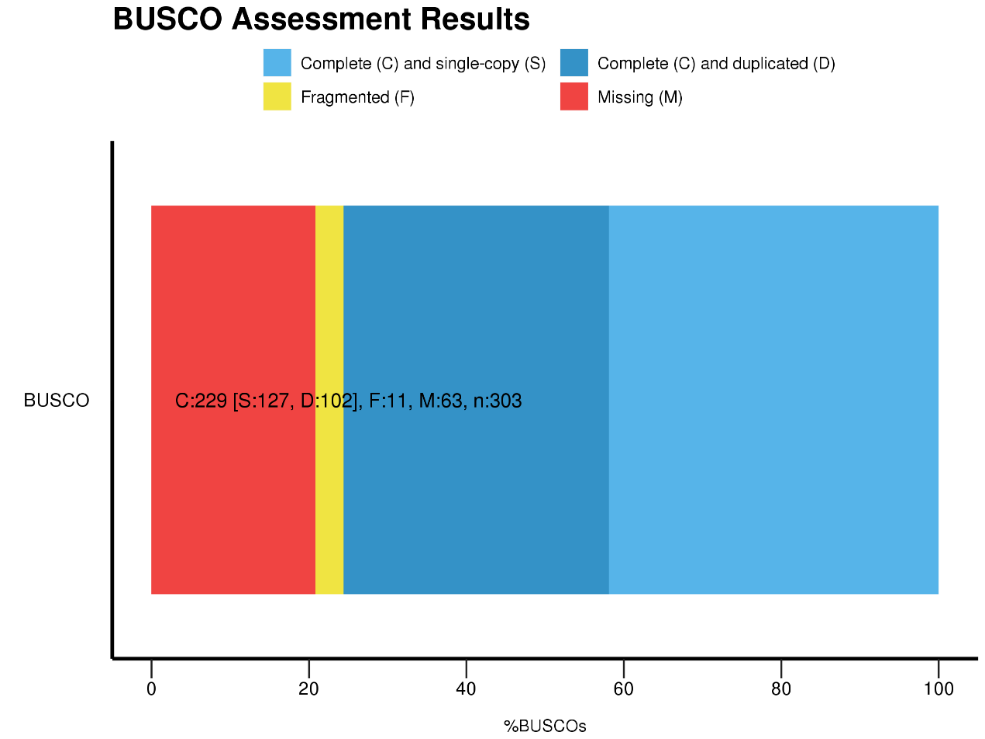 Figure S1. BUSCO assessment of the 30,859 corrected contigsAdditional file 4Table S3. Primers and annealing temperature of the twenty SrUGTs.Additional file 5Table S4. Position in S. rebaudiana genome of the forty-four candidate SrUGTs.Additional file 6Nucleotide and protein sequences used for phylogenetic tree in this studySrUGT71E1ATGAACCAAATTCAGACCGAAAACACAGATATCAAATCATCAACCTCACAAAAACAAATGTCCACCTCAGAGCTTGTTTTCATCCCATCTCCCGGAGCTGGCCACCTGCCACCAACGGTCGAGCTCGCAAAGCTTCTGTTACATCGCGATCAACGACTTTCGGTTACAATCATCATCATGAATCTCTGGTTAGGTCCAAAACACAACACTGAAGCACGACCTTGTGTTCCCGGTTTACGGTTCGTTGACATCCCTTGCGATGAGTCCACCATGGCTCTCATCTCACCCAAAACTTTTCTATCTGCGTTCGTTGAACACCACAAACCTCGTGTTAGAGACATAGTCCGAGGTATAATTGAGTCTGACTCGGTTCGACTCGCTGGGTTCGTTCTTGATATGTTTTGTATGGCGATGAGTGATGTTGCAAACGAGTTTGAAGTTCCGAGTTACAATTATTTCACATCCGGTGCAGCCACGTTAGGGTTGATGTTTCACCTTCAATGGAAACGTGATCATGAAAGTTATGATGCAGCCGAGTTGAAAAACTCGGATACTGAGTTGTCTGTTCCGAGTTATGTTAACCCGGTTCCTGCTAAGGTTTTACCGGAAGTGGTGTTGGATAAAGAAGGTGGGTCCAAAATGTTTCTTGACCTTGCGGAAAGGTTTCGCGAGTCGAAGGGTATAATAGTAAATTCATGTCGGGCGATTGAAAGACACGCGCTCGAGTACCTTTCAAGCAACAATAACGGTATCCCACCTGTTTTCCCGGTTGGTCCGATTTTGAACCTTGAAAACAAAAAAGACGATGCTAAAACCGACGAGATTATGAGGTGGTTAAATGAGCAACCGGAAAGCTCGGTTGTGTTTTTATGTTTCGGAAGCATGGGTAGCTTTAACGAGAAACAAGTGAAGGAGATTGCGGTTGCGATTGAAAGAAGTGGACATAGATTTTTATGGTCGCTTCGTCGTCCGACACCGAAAGAAAAGATAGAGTTTCCGAAAGAATATGAAAACTTGGAAGAAGTTCTTCCAGAGGGATTCCTTAAACGTACATCAAGCATCGGGAAGGTGATCGGGTGGGCCCCGCAAATGGCGGTGTTGTCTCACCCGTCAGTTGGTGGGTTTGTGTCGCATTGTGGTTGGAACTCGACATTGGAGAGTATGTGGTGTGGGGTTCCGATGGCAGCTTGGCCATTATATGCTGAGCAACAGTTGAATGCTTTTCTACTTGTGGTGGAACTGGGATTGGCGGCGGAGATTAGGATGGATTATCGGACGGATACGAAAGCGGGGTATGACGGTGGGATGGTGGTGACGGCGGAGGAGATTGAAGATGGAATTAGGAAGTTGATGAGTGATGGTGAGATTAGAAATAAGGTGAAAGATGTGAAAGAGAAGAGTAGAGCTGCGGTTGTTGAAGGTGGATCTTCTTACGCATCCATTGGAAAATTCATCGAGCATGTATCGAATGTTACGATTTAAMNQIQTENTDIKSSTSQKQMSTSELVFIPSPGAGHLPPTVELAKLLLHRDQRLSVTIIIMNLWLGPKHNTEARPCVPGLRFVDIPCDESTMALISPKTFLSAFVEHHKPRVRDIVRGIIESDSVRLAGFVLDMFCMAMSDVANEFEVPSYNYFTSGAATLGLMFHLQWKRDHESYDAAELKNSDTELSVPSYVNPVPAKVLPEVVLDKEGGSKMFLDLAERFRESKGIIVNSCRAIERHALEYLSSNNNGIPPVFPVGPILNLENKKDDAKTDEIMRWLNEQPESSVVFLCFGSMGSFNEKQVKEIAVAIERSGHRFLWSLRRPTPKEKIEFPKEYENLEEVLPEGFLKRTSSIGKVIGWAPQMAVLSHPSVGGFVSHCGWNSTLESMWCGVPMAAWPLYAEQQLNAFLLVVELGLAAEIRMDYRTDTKAGYDGGMVVTAEEIEDGIRKLMSDGEIRNKVKDVKEKSRAAVVEGGSSYASIGKFIEHVSNVTISrUGT71F1ATGGGTCATGCTGGTCAAGCCATTGAGCTAGCCAGACTCTTCGTCGAACGATTTCACCATCTAACCATCACGGTGCTCGTGATGAAGCTACCCGGTGATCCAATCGGCAATGAATACACCGATTCTCTCACCGACAAAAGTTGCATCAAATTCATCCATTTCCCTCCAATGGATCTTGATTTGTTTCAAGATTGTTCAAACTTTGGGTTCTTGGCCGAAGAAGTTATTTCTCGCCATAAGCCCATCATAAGGGATCTTGTGGCTAGTCGGTTCAACAGGTCTGGGTCTGATCATCGACTGGGTGCGTTGGTTGTTGACATGTTTTGTACACCAATGATCGATGTTGCCAAGGAGTTTAACATCCCAGCTTACGTGTTCTTCCCCTCTAATGCCGCTTTTCTTGGAATCATCTTTCATTTCCAGACCCTTGACGATGAACATGGTCAAAACATATTAGAACTCGTACACTCAGACACTGATCTAACGGTCCCAAGCTATGCCAACCCGGTTCCTCCGAGTGTCATGCCTACGGTGTTTTGGGCTAAGGATCAATGGCCCAAAAGGTTCATTATTCACACCCGAAAGTACAGAGAAGCCAAGGGCATAATCGTAAATACGTTTCAAGAGCTTGAACATCACGCCCTTCGATCCTACGATGATAAAACACCTCCGGTGTACCCGGTGGGTCCTTTGTTGAAACCCATAGAACCGACACCGAGCAACGAAGTGTTGCAATGGTTGAAAGATCAACCGAAGTCATCGGTCCTACTTTTATGCTTTGGGTCTAGGGGTTGCTTCGATGCGGACCAAGTGAGAGAGATAGCGGTTGCAATAGAAAGAAGCGGATGCCGGTTCATATGGTCCCTACGCCGGCCTTCTAACGACGAGCAAAAAGGATTGCCGGATGAATACACGGATTACAACGAAGTTTTGCCATATGGATTCCTCGAGCGTACAGCTGGAAAGGGGAAAGTGATTGGGTGGGTCCCACAGTCGGAAGTGCTGGCTAACGTGGCGACCGGGGGGTTCGTGTCCCACTGCGGGTGGAACTCCATACTCGAGAGCCTTTGGTACGGGGTTCCGGTCGCAACATGGCCAATATACGCAGAGCAACAACTAAATGCATTTCAAATGGTTAAAGACTTGGGTTTGGCGGTTGAAATTTCTTTGGATTATAACCAAATAAACAAGAATCAAAAGCCAGTTTCAGCGGAAGACATTGAGAAGGGAATAAGAGAAGTGATGGATAGCAATAGCGCGGTTAGAGCCAACGTGAAGAAGATGAAAGATACGGGCCGAATGGCGATTGAAGAAGGCGGTTCATCGTTCGAAAGTTTGAGTCGTCTTGTTAATGATATTATGTAGMGHAGQAIELARLFVERFHHLTITVLVMKLPGDPIGNEYTDSLTDKSCIKFIHFPPMDLDLFQDCSNFGFLAEEVISRHKPIIRDLVASRFNRSGSDHRLGALVVDMFCTPMIDVAKEFNIPAYVFFPSNAAFLGIIFHFQTLDDEHGQNILELVHSDTDLTVPSYANPVPPSVMPTVFWAKDQWPKRFIIHTRKYREAKGIIVNTFQELEHHALRSYDDKTPPVYPVGPLLKPIEPTPSNEVLQWLKDQPKSSVLLLCFGSRGCFDADQVREIAVAIERSGCRFIWSLRRPSNDEQKGLPDEYTDYNEVLPYGFLERTAGKGKVIGWVPQSEVLANVATGGFVSHCGWNSILESLWYGVPVATWPIYAEQQLNAFQMVKDLGLAVEISLDYNQINKNQKPVSAEDIEKGIREVMDSNSAVRANVKKMKDTGRMAIEEGGSSFESLSRLVNDIMSrUGT71H1ATGGGCAACCTTGTTCCCGCCGTAGAATTTGCAACCCACTTAATCAACCACCATCTCCGTCGTATCTCCGTCACAATACTCACCATCTCCATGCCTCAGTGGCCAATCATGGATCACTATCTCCGATCTCAAACATCCACCACTCACATCCGGTTCATCCAACTCCCTCCGGCCGACACACCATCACCAAATCAATACAACGCACGCATCGAATTCATTTCACTCTATATACAAAACCACAAACCCATAGTCCAACAAACACTCAAAAACCTTGCCACCAACAATTCCAACGAGCCACTCGTCGGCTTTTTCTTCGACATGTTTTGCACCTCGATGATTGACGTCGCAAATGATCTAAACATTCCTTGTTATCTCTACTTCGCGTCTCCGGCCGCTTATCTTGGTTTTGTAATCCACCTCACATCACTGCCAGACTCGGTCACTGAGTCTAACGACTCAGACTCAGTGACCGAGTTGACGGTACCGAGTTTCATCAACCCGGTTCCGTCAGCCGCCTTTCCGTTATTTTGTATTAACAAAAACGAACTTGGTTACTCATGTTTTGTACGTCATGCGGCTAGGTATAAAGACACCAAGGGCATAGTTGTAAATACGTTCCAAGAGCTTGAACCATACGCGCTTGACTCTCTGTCTTCTGATTACACCGAGTTGCCACCGGTTTACCCGATTGGACCGGTGGTTGATCATGTGGGACCGGTTAAGTGGCATCCTAACCGATCCGGGCATGAAAAGGTGATCAAGTGGCTCGACCAACAACCTGATTGTTCGGTTGTTTTCTTGTGTTTTGGTAGCATGGGGAGTTTGAACCGGGCCCAAGTGAGGGAAATAGCAACGGGTCTGGATCGGGCCGGGTACCGGTTTTTGTGGTCCTTTCGTGAACCCGCGAAGACGAAGCTGGAGCTTCCAGACGACTATGAAGAACTCGAAGATGATTTGTTTCCAGATGGGTTTGTTAATCGAACGGCCGATATTGGGTTGGTGTGTGGTTGGGTTTCTCAAGTGAGTGTGTTGGCTCACAAAGCGATTGGTGGGTTTGTGTCACATTGTGGTTGGAACTCAATTTTGGAGAGCTTATCGTACGGTCTACCGATTGCCACGTGGCCATTGTACGCGGAACAACATTTGAATGCGTTTGAGATGGTCAAAGAGGTTGGATTGAGTTTGGAGATAAGATTCGATATGGGGAATGATCTGGTGTTGGCGGATGAAGTGGAGAGAGGTGTGAGGGAGTTGATGGACGGTGGTGATGGTGAGTTGAAGAAAAAAGTCAAAGAAATGAGTGAAAAGAGTAAAATAGCTTTGATGAAAAACGGGTCTTCATTTCAAGCTCTAGAGAAATTGACGAATGTTCTTCTATCCGAAGTTCAAAATTAAMGNLVPAVEFATHLINHHLRRISVTILTISMPQWPIMDHYLRSQTSTTHIRFIQLPPADTPSPNQYNARIEFISLYIQNHKPIVQQTLKNLATNNSNEPLVGFFFDMFCTSMIDVANDLNIPCYLYFASPAAYLGFVIHLTSLPDSVTESNDSDSVTELTVPSFINPVPSAAFPLFCINKNELGYSCFVRHAARYKDTKGIVVNTFQELEPYALDSLSSDYTELPPVYPIGPVVDHVGPVKWHPNRSGHEKVIKWLDQQPDCSVVFLCFGSMGSLNRAQVREIATGLDRAGYRFLWSFREPAKTKLELPDDYEELEDDLFPDGFVNRTADIGLVCGWVSQVSVLAHKAIGGFVSHCGWNSILESLSYGLPIATWPLYAEQHLNAFEMVKEVGLSLEIRFDMGNDLVLADEVERGVRELMDGGDGELKKKVKEMSEKSKIALMKNGSSFQALEKLTNVLLSEVQNSrUGT71I1ATGGCGACCGAAGTTGCAGAGCTCGTGTTCATCCCAACGCCAGGTGTCGGTCATCTAATGGTCACAATCGAGATGGCAAAACTACTCTTGAACCGCGATCAAAGACTTTCAATAACCGTTCTTCTCATCAACCCTCCTTTCTCTGTTCCTGCTCTAACCGCATACATTGAATCGTTGTCTAAAAACACAATCGAACGCGTACGATTCATCAACCTCCCGCATAATCCAACATCACCAAAATTCGACCCCAAAGCTCCCGTTACTTCTTTCTTTGAGTTCATCAACAGTCATTGCGAATACGTCAGAGATATCGTTACTGACATTATAAATCAAACCGGTTCGAGTCGGATCGTTGGGTTTGTTGTTGACATGTTATGCACGGGCTTGATCGATGTGGTTAATGAATTTAATGTCGCGTCATACGTTTTCTACCCGTCTAATTCTGCTTTTATCGGTTTAAACATGTATATCGAGACACAACATGTGGATCAGAAACAAGATCTTGTTAAAATGAGTTATGAATCCGAAGGCGAGATTTCTTTTCCGTGTTTTGTTAATCCGATACCGACGAGGGTTGTTCGGGCGGTGTATCAGAAAGACGAGCGAACGGAGTTTCTAGTACAATGTTTTCGGAATTTGAGAAAGGCTAAAGGGATTATGGTTAATACGTTTTTGGAGTTGGAAACACACGCGATCAATTCGTTTTCGAAAACTAACTTCCCGCGCGTGTATCCTGTGGGACCCGTACTTAATCTAGACGGTGTTGATGGAAAAGCTGAAGACAAGGATGTACTAAGTTGGTTGGACGATCAACCGCCTTCTTCAGTGGTGTTGTTATGTTTTGGTAGTATGGGAAGCTTTATTAAGCCCCAAGTGGTGGAAATAGCGCGCGGTTTAGAACAAAGTGGTCATCGTTTTGTTTGGTCTCTGCGCGTACCTCCACCGTCAAAACAATCGTTTGATGTGGTTCCTGATAATTACGACGACCCAAGAAGGCTATTGCCGGATGGGTTCCTTGAGCGAACCATGGGAATAGGGAAAGTGATTGGATGGGCCCCACAAGTGGCGTTGTTGGTCCATGAAGCGGTTGGAGGGTTCGTGACCCACTGTGGATGGAACTCGATGCTAGAGAGCTTGTGGTTCGGTGTACCAACAGCTACATGGCCAATGTATTCTGAGCAGCAGATGAATGCATTTGAAATGGTGGTGGAGCTTGGACTCGCGGTTGACTTGAAGATGGATTTTAATATGAACGTTTTTAATCGTGAGAGTGAGATCGTTGTTGTGACGGCAAAGGAGATAGAGACGGGAATAAGGCGACTAATGGAGGACGAAAAGGTCAGAACGAAAGTGATAGAGATGAGTAAATTGAGTAGAGCAACAGTGGTTGATGGTGGTTCATCGTATGCTTCGGTTGGCTACCTTGTTCAGGATATCATGAGTAACATCGTATGAMATEVAELVFIPTPGVGHLMVTIEMAKLLLNRDQRLSITVLLINPPFSVPALTAYIESLSKNTIERVRFINLPHNPTSPKFDPKAPVTSFFEFINSHCEYVRDIVTDIINQTGSSRIVGFVVDMLCTGLIDVVNEFNVASYVFYPSNSAFIGLNMYIETQHVDQKQDLVKMSYESEGEISFPCFVNPIPTRVVRAVYQKDERTEFLVQCFRNLRKAKGIMVNTFLELETHAINSFSKTNFPRVYPVGPVLNLDGVDGKAEDKDVLSWLDDQPPSSVVLLCFGSMGSFIKPQVVEIARGLEQSGHRFVWSLRVPPPSKQSFDVVPDNYDDPRRLLPDGFLERTMGIGKVIGWAPQVALLVHEAVGGFVTHCGWNSMLESLWFGVPTATWPMYSEQQMNAFEMVVELGLAVDLKMDFNMNVFNRESEIVVVTAKEIETGIRRLMEDEKVRTKVIEMSKLSRATVVDGGSSYASVGYLVQDIMSNIVSrUGT95A2ATGGATACCGAAAATCAGACCAAGAAAAGAAAGCTTGAATCCACAACAATGGAAGCTGCCGGTGAGATCTTTGTTCTACCATTCTTCGGTCAAGGTCATCTCAACCCATCGATGGAACTCTGCCGGAACATCTCCTCTCATAACTTCAATGTCACACTCATCATCCCCTCTCACCTTTCTTCATCGATCCCTACAACTTTTCCCGGCGATTCGCCCTTCATTCATGTTGCAGAGATTCCGTTCGCCGCTTCTCCGCCGGAAACAGAGGCTCCGAATTGGGGGAACCGTTTTGAACAGCAGAATAAACAGATGGGTGAGGGAATCAAGTCGTTTTTGTCGAATAGATCCGGAATCCGACCCACGTGCGTTGTGATTGATGTTATGATGAGCTCGATCAAGGAGATTTTTGCAGATCACCGGATTCCGGTGGTGTCGTTTTTCACTTCCGGCGTGACGAATTACGCCATAGAGCACGGAAAGTGGAAGGCGAAGATCGGAGACTTGAAACCCGGTGAGACCCGAGAGTTACCCGGGTTACCCAAAGAAATGGCTGCTACTTATTCGGATCTTTTCAAAGGTCCGAGAGGAAGACCTCAGAGACCCAACCTGCCGACTGGAGATCACGCAAACCGGGTCGGACCGCCACATGGATCAAGGGGCCACCGCGGTCCACCCGGTCCGGGTGATAAGCCACGTTGGGTTGACGAAGTTGATGGAGCGGTCGCGTTGCTTATCAACACATGCGACAATCTCGAGCGTTTGTTCCTCGATTACCTCGCGGAACAAACCAAGGTTCCGGTGTGGGGCGTCGGACCGCTCCTACCGGAAAAATTCTGGCAATCCGCCGGTTCAATCCTCCACGATCGGGATATGAGATCGAATCGGAAAGCTAATTACTCAGAAGACGAAGTTTTCCAATGGCTAGAGTCCAAACCAATAGGTTCGGTGATCTACATCGCATTCGGAAGTGAAGTTGGACCATCGATTGATGAATACAAAGAGCTAGCGAAAGCGTTGGAAGAATCGAACCACGCTTTCATATGGGTGATCCAACCCGGTTCGGGTAAAAACCCGATCCCAAAATCTTTTTTAGGACCGGTTCAAACCGATAGCGAAGAAGAACAAGAAGGTTACTATCCAGATGGTTTAGACAAAATAGTTGGGAATAGGGGTATGATCATCACCGGATGGGCCCCACAATTGTTGATTCTGAGCCACCCATCAACCGGTGGGTTCTTGTCACACTGCGGTTGGAACTCGACTGTTGAGGCGATTGGTCGAGGGGTCCCGATCTTGGGTTGGCCAATTAGGGGTGATCAGTTTGAAAATGCGAAGCTGGTGGCTAACCATCTCAAGATTGGGTTCGTGATTGCAAGTGGGGTCGGTGAAGACGGTCGGCCGAAAAGGTTCAACAAGGATGATATAGCAACAGGGGTTGAGAAACTGATGAGTGATGAAGAGGTTCATGAAAATGCCAAGAAATTAAGTAAGGAGTTTGAAAGTGGGTTTCCAGTGAGTTCGGTTAATGCTTTGGGTGCATTTGTGGAGTTTATTAGCAAAAAAGCAACTTGAMDTENQTKKRKLESTTMEAAGEIFVLPFFGQGHLNPSMELCRNISSHNFNVTLIIPSHLSSSIPTTFPGDSPFIHVAEIPFAASPPETEAPNWGNRFEQQNKQMGEGIKSFLSNRSGIRPTCVVIDVMMSSIKEIFADHRIPVVSFFTSGVTNYAIEHGKWKAKIGDLKPGETRELPGLPKEMAATYSDLFKGPRGRPQRPNLPTGDHANRVGPPHGSRGHRGPPGPGDKPRWVDEVDGAVALLINTCDNLERLFLDYLAEQTKVPVWGVGPLLPEKFWQSAGSILHDRDMRSNRKANYSEDEVFQWLESKPIGSVIYIAFGSEVGPSIDEYKELAKALEESNHAFIWVIQPGSGKNPIPKSFLGPVQTDSEEEQEGYYPDGLDKIVGNRGMIITGWAPQLLILSHPSTGGFLSHCGWNSTVEAIGRGVPILGWPIRGDQFENAKLVANHLKIGFVIASGVGEDGRPKRFNKDDIATGVEKLMSDEEVHENAKKLSKEFESGFPVSSVNALGAFVEFISKKATSrUGT85B4ATGGGTTCGGTTCAAGAGAAAAAGGCGCCACATGTTGTGTGCATACCGGCACCACTTCAAGGTCACATTAACCCGATGCTAAAACTAGCCAAAATCCTGCACTCCAAAGGCTTTCTTATCACCTTTGTCAACACCGAGTTTAACCACCAACGGCTCGTTAGGTCACAGGGGGTTGAAGCCCTACACGGGCTCCCAACCTTCCGGTTTGAGACCATCCCAGATGGTCTACCGCCACCTGAAAACAAAGATGCCACCCAAGATATCCCGACTCTAGCCAAGTCGGTTGATGAAAACTTTTTGGGTCCGTTTAAAAGTCTTGTAACCAAAGTGGGTGCTTTGTATGCACCCGTGACTTGTATCGTGTCTGACATGCTTATGTGCTTCACTCTTGATGCCGGTGCTGAATTGGATATCCCGGTAATACTCCATTGGACCAGTGGTACTGGTTCTTTGATATGTTACAATGAATATCCTAATCTATTGGAAAGCAAATTGATGCCCCTCAAAGATGCAAGTTATTTAGTGAATGGTTACTTAGATACGATTGTAGATTCTATCCCCATTTTGCATGGCATACGTTTAAGAGATTTCCCTCCCTTCATTAGAAAGATCTTTCCTGGTGATGAGTTCATGGTTCAATTTTTGACTTCACAAGTAAACAAAGCAAAAAACGGATCTTCTGCTATCATTTTCAACACTTTTGATGAACTAGATCGTGATGTTTTAGACACACTCGCTTCAATGTATCCTCCATGTTATGGAATTGGTCCGTTACATCTACTAGAGAAACATGTTACCGATAAATCTCTTGATTTCGTGAAATCAAACCTTTGGAAAGAAGAACCCGAATGTTTAAAATGGTTAGATACACAAGCTCCATCATCAGTCATTTATGTGAATTTTGGTAGCATTACAGTAATGACACCTCAACAACTAGTCGAGTTTTGTTGGGGACTCGCAAAGAGCAACTATCCGTTCTTATGGATAATACGACCTGACCTTGTGATTGGTGATTCCGCGATGCTTCCACCCGAGTTTGTAAAGGAAACAAGTGATAGAGGGATGCTGGTTGGATGGTGTCCTCAAGAAGAAGTTTTGAATCACCCGTCAATTGGAGGGTTTTTAACGCACAGTGGATGGAATTCAACGCTTGAAAGTATTTCGAGTGGTGTGCCGATGATTTGTTGGCCGTTTTTTGCGGATCAACAAACGAATTGCTGGTGGAGTTGCAACAAATGGGGTGTTTCCATGGAGATTGATAATAATGTGAAGAGTGATGAAGTTTCAAAGCTTGTGATTGAATTAATGGATGGAGAAAAAGGAAAGGAAATTAAGAAGAATGCCATTGACTTGAAGAATAAAGCTAAGGATGCATGTACCTCTCCTTTGGGTTCATCCGTGGCTAATTTGGAGAAAGTGGTTCAACTGATTCGTACATTTTCAAAATAAMGSVQEKKAPHVVCIPAPLQGHINPMLKLAKILHSKGFLITFVNTEFNHQRLVRSQGVEALHGLPTFRFETIPDGLPPPENKDATQDIPTLAKSVDENFLGPFKSLVTKVGALYAPVTCIVSDMLMCFTLDAGAELDIPVILHWTSGTGSLICYNEYPNLLESKLMPLKDASYLVNGYLDTIVDSIPILHGIRLRDFPPFIRKIFPGDEFMVQFLTSQVNKAKNGSSAIIFNTFDELDRDVLDTLASMYPPCYGIGPLHLLEKHVTDKSLDFVKSNLWKEEPECLKWLDTQAPSSVIYVNFGSITVMTPQQLVEFCWGLAKSNYPFLWIIRPDLVIGDSAMLPPEFVKETSDRGMLVGWCPQEEVLNHPSIGGFLTHSGWNSTLESISSGVPMICWPFFADQQTNCWWSCNKWGVSMEIDNNVKSDEVSKLVIELMDGEKGKEIKKNAIDLKNKAKDACTSPLGSSVANLEKVVQLIRTFSKSrUGT87B1ATGACGGAATCCGTCAACCACCATGTGGTGGCGATACCATATCCCGGCAGAGGCCACATCAACCCGATGATGAACCTCTGCAACCTCATCTCTCTACGCCGACCATCCGACTTCCTCATCACCGTCGTCGTCACCGAAGAGTGGTTGGGCTTCATCGGAAGTGAACCTAAACCGACCAACATCCGGTTCGCCACCATCCCTAACGTCATCCCGTCGGAGGTCAACCGAGCCGCTGATTTCACCGGATTTACAAAAGCCACACAAACCAATATGGAAGATCCGGTCGAGCAGTTGCTCCGGCGGATGGAAATACCGGCTAGTGTTATCATATACGATACTTACCTTCCATGGGTGTTGAACATCGGAAACCGGATGAATACTCCGGTGGCGAGTTTGTTTACGATGTCGGCAACGGTGTTCTCCATGTGTTACAATTACCATCTTCTCGTTGAAAATCACCACGTTGGTGATAACTTCTCTGGAAACACCGAGGAAATAGTAGATTACATACCCGGAGTTCCTCCGATGAAGGTGGCTGATCTTTTGACAGGCTTCAATGGCAATGGCAAAGAAGTTACACCGATAGCTTTGAATGGCATTATGATTTCTCCAAAAGCTCAGTTTCTCATTTTCGCATCAGTTTATGAGCTCGAAGCTCATGTCATTGATGCTTTAAAGTCGGATCTTTCTATACCAGTTTATGCGATCGGACCTGCAATTCCTTACTTTAATTTCAATGACGTGGAAAAAGACCAAAATACCCCTGACTACTTCAAATGGTTGGACCGTCAACCAGAGGGTTCGGTGTTGTACATTTCACAAGGGAGTTTTCTCTCGGTCTCGAGCGCCCAACTAGATGAAATCGTGGCGGGTGTGCTGGATAGTGGAGTGCGATACATGTGGATTATGCGTGACGAAACGTCTCGCTTTAAACGTGAAGATGATGATAAAGGGATAGTTGTACCTTGGTGTGACCAATTACGAGTGTTGTGCCATCGTTCTGTAGGGGCATTTTGGTCACATTGCGGGTGGAATTCGACTAAAGAAGGTGCTTATTCGGGAAAGCCCATGATTTGTTTTCCCATATTTTGGGATCAAGTCCCGAATAGTAAAATGATAGTTGAAGACTGGAAAATCGGTCGGAGAGTGAAGAACAATGAGGGTAATATGGTCACTCGAGATGAAATTTCGATACTCATTAAAAGTTTTATGGATCCAAACGGGAAAGATATAAGGAACCGGAGTAAAGAAGTTGAAAAGATTTGTCGGCAAGCAACATCAGAAGGTGGATCTGCCCAAATAGATATTGATTCATTCATTCGCGACATTTCAAAGAGTTGTGACAAAGACCTGTAGMTESVNHHVVAIPYPGRGHINPMMNLCNLISLRRPSDFLITVVVTEEWLGFIGSEPKPTNIRFATIPNVIPSEVNRAADFTGFTKATQTNMEDPVEQLLRRMEIPASVIIYDTYLPWVLNIGNRMNTPVASLFTMSATVFSMCYNYHLLVENHHVGDNFSGNTEEIVDYIPGVPPMKVADLLTGFNGNGKEVTPIALNGIMISPKAQFLIFASVYELEAHVIDALKSDLSIPVYAIGPAIPYFNFNDVEKDQNTPDYFKWLDRQPEGSVLYISQGSFLSVSSAQLDEIVAGVLDSGVRYMWIMRDETSRFKREDDDKGIVVPWCDQLRVLCHRSVGAFWSHCGWNSTKEGAYSGKPMICFPIFWDQVPNSKMIVEDWKIGRRVKNNEGNMVTRDEISILIKSFMDPNGKDIRNRSKEVEKICRQATSEGGSAQIDIDSFIRDISKSCDKDLSrUGT85A8-2ATGGCTTCAATAGCAGAAATGCAAAAGCCACATGCCATATGCATCCCCTACCCAGCCCAAGGCCACATCAACCCCATGATGCAATTTGCTAAGCTCCTTCACTTCAAAGGCTTTCACATCTCTTTTGTCAATAACCACTACAACCATAAGCGGTTGCAGCGGTCCCGCGGTCTGTCCGCCCTCGAAGGTCTACCTGATTTTCATTTCTACTCGATTCCCGATGGCCTTCCGCCTTCAAATGCTGAGGCCACCCAGTCGATCCCCGGGCTATGTGAGTCGATTCCTAAGCACAGTTTGGAACCATTTTGTGAATTGATCGCTACGCTAAATGGTTCGGACGTGCCACCTGTAAGCTGTATAATCTCTGACGGGGTCATGAGCTTTACGCTTCAAGCTGCCGAGAGGTTCGGGTTGCCGGAAGTTTTGTTCTGGACCCCAAGTGCTTGTGGGTTTTTGGCTTACACTCACTATCGAGATCTTGTGGATAAGGAGTATATTCCCCTCAAAGACACGAAGGACTTGACAAATGGGTATTTAGAAACAAGCTTGGATTGGATTCCTGGGATGAAAAACATCCGATTAAAAGATTTCCCATCCTTTATTCGAACCACAGACATAAATGATATTATGCTCAATTATTTCTTGATTGAAACCGAAGCGATCCCAAAAGGCGTAGCGATCATTCTTAACACATTTGACGCGTTAGAAAAAGATAGTATTACGCCTGTACTTGCTCTAAATCCACAAATATACACCATTGGTCCATTACACATGATGCAACAATATGTCGATCATGATGAGAGACTCAAACACATTGGGTCCAACCTTTGGAAGGAAGATGTGAGCTGCATCAATTGGCTTGACACCAAAAAGCCTAATTCGGTTGTTTATGTGAACTTTGGAAGTATTACGGTTATGACGAAAGAACAACTGATCGAGTTTGGGTGGGGACTGGCTAATAGCAAGAAGGATTTCTTGTGGATAACGAGGCCTGATATTGTTGGAGGCAATGAAGCCATGATACCACCAGAGTTCATAGAGGAGACCAAAGAAAGGGGCATGGTTACTAGCTGGTGCTCTCAGGAAGAGGTTTTAAAACATCCATCAATCGGGGTATTCTTGACTCATAGTGGATGGAACTCGACCATTGAGAGTATTAGCAACGGTGTTCCCATGATTTGTTGGCCTTTTTTTGCAGAGCAACAAACAAATTGTCGGTATTGTTGTGTTGAATGGGAAATTGGATTGGAAATTGATACAGATGTGAAGAGAGAGGAGGTAGAGGCTCAAGTGAGGGAGATGATGGATGGGTCGAAAGGGAAGATGATGAAAAACAACGCTTTGGAATGGAAGAAGAAGGCTGAAGAAGCGGTATCCATTGGTGGATCTTCTTATCTCAACTTTGAAAAATTAGTTACCGATGTTCTTTTAAGAAAGTGAMASIAEMQKPHAICIPYPAQGHINPMMQFAKLLHFKGFHISFVNNHYNHKRLQRSRGLSALEGLPDFHFYSIPDGLPPSNAEATQSIPGLCESIPKHSLEPFCELIATLNGSDVPPVSCIISDGVMSFTLQAAERFGLPEVLFWTPSACGFLAYTHYRDLVDKEYIPLKDTKDLTNGYLETSLDWIPGMKNIRLKDFPSFIRTTDINDIMLNYFLIETEAIPKGVAIILNTFDALEKDSITPVLALNPQIYTIGPLHMMQQYVDHDERLKHIGSNLWKEDVSCINWLDTKKPNSVVYVNFGSITVMTKEQLIEFGWGLANSKKDFLWITRPDIVGGNEAMIPPEFIEETKERGMVTSWCSQEEVLKHPSIGVFLTHSGWNSTIESISNGVPMICWPFFAEQQTNCRYCCVEWEIGLEIDTDVKREEVEAQVREMMDGSKGKMMKNNALEWKKKAEEAVSIGGSSYLNFEKLVTDVLLRKSrUGT76I3ATGGATACCGATGGAAGAAATACCAGTCTCCAGTCAACACACCCGCCGGAGACTCGCCGGAGAATATTATTCTTCCCCTTACCTTTCCAAGGTCACATCAACCCCATGTTTCAGCTCGCAAACATTCTTCACACCCAAGGTTTCAAAATAACCATCATACACACCCAATTCAACTCACCGGACCATTCAACCTATCCTTACTTCCAATTCCGGTCCATAATCGACCGTTTATCCGAGGTCGAACACCTGTTTCCGACGATCCGAGATCCAAGCTATTTCATCAAGTACCTTAATAAAAACTGTGAGGTTTCGTTTAGGGATTGTTTGATTGGGTTGTTGGATGAGGAACCGGTGGCTTGTTTGATCGCCGATGCGATGTTCTACTTCACGCAGGCGGTTGCCGATGATCTGAAACTACCTCGGTTGGTGCTCCGGACTAGTAGTCTTGGTTGCGCCATTGGTTATGGAGCTTTACCGTTTTCCTCGATCGGAGATGGTGTTAACCTTCCCAAACAAGATCCAGGTTATGAGACACCGGTGCGAGAATATCCACTAATTAAAGTTAAAGACATGTTGAAGGTAGCGGTTAACCCGGAAGGCTACGGTGACCTAGTGACCAACATGCTTAAACAAATGAAAGCGTCATCTGGAATCATATGGAATACGTTCAAAGAACTCGAAGAACCCGAACTAGAAACAATCAATCATGATTTTCGAGTTCCAAACTTCACTTTAGGCCCGTTTCATAACTACTTTCCAGCAACTTCAACAAGCTTGATTGAACAAGACAGAACCATTCTCTCATGGCTCGACACAAAACCTCCCAAATCCGTGATCTATATAAGTTTCGGAAGTGCCGCGCGTATTAAAAGTTTAGAGTTTCAAGAAGTGGCCCACGGGTTGGCAAACGCGAGCTCACCGTTCCTGTGGGTGGTTCGACCAGGGATGGTCCTTGGTTCAGAATGGCTCGAGTCATTGCCAGAAAAGTTTCTAGAAATAGTGGGTGATAGGGGTCGTGTAGTGAAATGGTGTCCTCAACAAGAAGTATTAGCTCATCCAGCAACGGGGTGTTTTTGGACTCATAGTGGATGGAACTCAACATTGGAAAGCATTTGTGAAGGAGTTCCCATGATTTGTTCGCCTTGTTTTGCCGACCAACCAATCATTGCGCGATACGTGAGTGATGTTTGGAAGATCGGTGTTTTGTTGGAAGACGGGTTTGAGCGAGAGGGAATCGCGATCGCGATCAAACGAGTAATGATGGATGAGGAAGGAGAAGAAATATGCGAACGAATAGATCGTCTTAAGGAGAAAGTAAACATCTCACTTGATGAAGGTGGCTCTTCTAATAAGTCGTTAAAGAGTTTAGTTGATTATATTTTGTCGTTATAAMDTDGRNTSLQSTHPPETRRRILFFPLPFQGHINPMFQLANILHTQGFKITIIHTQFNSPDHSTYPYFQFRSIIDRLSEVEHLFPTIRDPSYFIKYLNKNCEVSFRDCLIGLLDEEPVACLIADAMFYFTQAVADDLKLPRLVLRTSSLGCAIGYGALPFSSIGDGVNLPKQDPGYETPVREYPLIKVKDMLKVAVNPEGYGDLVTNMLKQMKASSGIIWNTFKELEEPELETINHDFRVPNFTLGPFHNYFPATSTSLIEQDRTILSWLDTKPPKSVIYISFGSAARIKSLEFQEVAHGLANASSPFLWVVRPGMVLGSEWLESLPEKFLEIVGDRGRVVKWCPQQEVLAHPATGCFWTHSGWNSTLESICEGVPMICSPCFADQPIIARYVSDVWKIGVLLEDGFEREGIAIAIKRVMMDEEGEEICERIDRLKEKVNISLDEGGSSNKSLKSLVDYILSLSrUGT91D1-3ATGGACGACCATAAGCAGCTTCATGTTGCGATGTTCCCATGGCTTGCTTTCGGTCACATTCTCCCATTCTTCGAACTCTCCAAATTCATAACCAAAAACGGTCACAAAGTTTCTTTTCTTTCCCCCACCGGAAACATACAACGTCTCCCTTCTTCTAATCTTTCGCCACTCATGAATCTTGTTAAACTCACACTTCCACGTGTTCAAGAGCTGCCCCAAAATGCATCCGCCACCACGGACCTCCATGCTGATGATGTCCAATATCTCAAACAAGCTTTTGATGGTCTTCAACCGGAGGTCACTCGATTTCTTGAACAAGAGTCGCCGGACTGGATTATTTATGATTTTACTCCCTATTGGTTGCCGGCGGTAGCCACTAGCCTTGGAATTTCACGAGGTTTTTTCTCAATTTTTAACGCATGGACCGTCTCTTTTTTCGGATCTTCTCCCGATGACATCATAAACGGTACAGACGATCGGAAAACAGCCGACGATTTCCTGACACCGCCGAAGTGGTTTCCGTTCCCAAGTAAAGTATGCTACCGGAAGCATGAGGCCAATTTGATATTTGCTGATAATATTTCTGTTAATTCTTCTGGTGTATCAGATTTATATCGTTTAGGAATGGTTATAAAGGGATCAGATTGTATGTTTATAAGACATTGCCATGAGTTCGAACCCCAATGGCTAACCCTTTTAGAAAAGCTGCATCAGCTACCGGTGGTTCCCGTGGGATTATTGCCACCCGAACCACCCACCAGCACCGGAGACCCATGGGTGACAATCAAGAAGTGGCTCGATGGTCAACCAATAGGGCATGTGGTGTACGTGGCATTTGGAAGTGAAGGTACGATGAGCCAAAGCGAGCTGGCTGAGTTAGCTCTGGGTCTCGAGCTCTCTGGGTTGCCATTCTTTTGGGTTCTTAGAAAACCGGTTGGCTCTGGTAACTCGGTGGAGTTGCCAGAGGGGTTCTTGGAACGAACTCGTGACCGTGGGTTGGTGTGGACGAGTTGGGTACCTCAGTTACAAATACTGAGCCATGAGTCGGTGTGTGGTTTCTTGACTCATTCTGGTTGGAGTTCATTTGTGGAAGCGATGATGTTCGGTCACCCTTTGATAATGCTACCGCTTTCGGTGGATCAAGGTCTAAATGCTCGAGTAATGGCGGATAATCAGGTGGGAATTGAGATACCAAGAAATGACGAAGATGGTTCATTCACCAAGGAGTCGGTGGCCAGATCATTGAGGTTGGTTTTAGTCGATGATGAAGGGAAGATCTACAAGGCGAAGGCGATGGAGTTGAGTCAACGATTCGGGGATAGTAAGCCGGAAAATAAGTATATAAACCCTTTTATAGACTATTTGGAACAAAAAGGTCGTGTGGTTGCTATTGAGCATGAGCTTTGAMDDHKQLHVAMFPWLAFGHILPFFELSKFITKNGHKVSFLSPTGNIQRLPSSNLSPLMNLVKLTLPRVQELPQNASATTDLHADDVQYLKQAFDGLQPEVTRFLEQESPDWIIYDFTPYWLPAVATSLGISRGFFSIFNAWTVSFFGSSPDDIINGTDDRKTADDFLTPPKWFPFPSKVCYRKHEANLIFADNISVNSSGVSDLYRLGMVIKGSDCMFIRHCHEFEPQWLTLLEKLHQLPVVPVGLLPPEPPTSTGDPWVTIKKWLDGQPIGHVVYVAFGSEGTMSQSELAELALGLELSGLPFFWVLRKPVGSGNSVELPEGFLERTRDRGLVWTSWVPQLQILSHESVCGFLTHSGWSSFVEAMMFGHPLIMLPLSVDQGLNARVMADNQVGIEIPRNDEDGSFTKESVARSLRLVLVDDEGKIYKAKAMELSQRFGDSKPENKYINPFIDYLEQKGRVVAIEHELSrUGT91D3ATGGCTAACACCGAGTCCTTGAACGACCATAAGCAGCTTCATGTCGCGATGTTCCCATGGCTTGCTTTTGGTCACATCATCCCTTTCCTTGAACTCTCCAAATTCATAGCTGAAAAGGGTCACAAAGTCTCGTTTCTTTCAACCACTAGAAACATTCAACGTCTCCCTACAATCCCTTCTAACCTCTCGCCACTAATAAATCTTGTTAAACTCACACTTCCACGTGTTCAAGAGCTGCCCGAAGATGCAGAGGCCACTATCGACGTTCACACTCAAGATGTTCATCATCTTAAAAAGGCTTTCGATGGTCTTCAGCCGGAGGTCACTCGGTTTCTTGAAAAAGAGTCTCCAGACTGGATTATTTATGATTTTGCTCCGTATTGGTTGCCGTCCGTCGCAGCTGGACTACGGACCTCGCGAGCCTTTTACTCGAATTTTAACGCATGGTTCATTGCTTTTCTCGGAGCGTCGGCTGACGACTTGATAAGTGGTTCCGGTTATGATCATCGAACGAGGGTTGAGAATTTTATGACACCGCCGAAGTGGGTTCCGTTTCCGACAAACGTGTGCTACCGGAAGTATGAGGCGGTTCGGATGGTAGGGAATACTTCGGCTAATGCTTCTGGAATATCAAGTGTGTATCGTGTGGGAATGATTTTGAAAGGATCTGACTGTATGTTTATAAGACATAGTTATGAGTTCGAACCTCAATGGTTAACCCTTTTAGAGAAGCTCCATCACCTACCGGTGGTTCCTGTCGGATTATTGCCACCAGAAAAACCCACCAACATCGAAGACGGGAATGATAAGACGTGTGACACAGTCAAGAAGTGGCTCGATGGTCAACAAAAAGGTCATGTGGTGTACGTGGCATTTGGAAGTGAGGTTACACTGAGCAGAAGCGAGCTGGCGGAGTTAGCTTTGGGCCTCGAGCTCTCCGGGTTGCCATTCTTTTGGGCTCTTAGAAAACCGGTAGCTTCCACCGAGTCAAAGTTGGTGGAGTTGCCAGACGGGTTCTTGGATCGAACTAGTGACCGTGGGTTGGTGTGGACGAGTTGGGCACCTCAGCTACAAATACTTAGCCATGAGTCAGTGGGTGGTTTCTTGACTCACTGTGGTTGGAGTTCAATTGTGGAAGCGATGATGTTCGGTCACCCTCTAATAATGCTACCGTGTTTGGCGGACCAAGGTCTGAATGCTCGAGTAATGGTGGACAAAAAGGTGGGAATTGAGATACCAAGAAATGGCGAAGATGGCTCCTTCAACAAGGAGTCAGTCGCAAGATCAGTGCGGGCAGTTGTAGCTGATGATGAAGGGAAGATTTACAAGGAAAATGCGATGGAGTTAAGTAGATTGTTCGGAGACACTAAGATGGGAAAGAAGTATATAAACCATTTCATAGATTATTTGGAGAAGACACGACGTACGTTAACCGTATGAMANTESLNDHKQLHVAMFPWLAFGHIIPFLELSKFIAEKGHKVSFLSTTRNIQRLPTIPSNLSPLINLVKLTLPRVQELPEDAEATIDVHTQDVHHLKKAFDGLQPEVTRFLEKESPDWIIYDFAPYWLPSVAAGLRTSRAFYSNFNAWFIAFLGASADDLISGSGYDHRTRVENFMTPPKWVPFPTNVCYRKYEAVRMVGNTSANASGISSVYRVGMILKGSDCMFIRHSYEFEPQWLTLLEKLHHLPVVPVGLLPPEKPTNIEDGNDKTCDTVKKWLDGQQKGHVVYVAFGSEVTLSRSELAELALGLELSGLPFFWALRKPVASTESKLVELPDGFLDRTSDRGLVWTSWAPQLQILSHESVGGFLTHCGWSSIVEAMMFGHPLIMLPCLADQGLNARVMVDKKVGIEIPRNGEDGSFNKESVARSVRAVVADDEGKIYKENAMELSRLFGDTKMGKKYINHFIDYLEKTRRTLTVSrUGT85B1-2ATGGGTTCGGTTCAAGAGAAAAAGGCGCCACATGTTGTGTGCATACCGGCACCACTTCAAGGTCACATTAACCCGATGCTAAAACTAGCCAAAATCCTGCACTCCAAAGGCTTTCTTATCACCTTTGTCAACACCGAGTTTAACCACCAACGGCTCGTTAGGTCACAGGGGGTTGAAGCCCTACACGGGCTCCCAACCTTCCGGTTTGAGACCATCCCAGATGGTCTACCGCCACCTGAAAACAAAGATGCCACCCAAGATATCCCGACTCTAGCCAAGTCGGTTGATGAAAACTTTTTGGGTCCGTTTAAAAGTCTTGTAACCAAAGTGGGTGCTTTGTATGCACCCGTGACTTGTATCGTGTCTGACATGCTTATGTGCTTCACTCTTGATGCCGGTGCTGAATTGGATATCCCGGTGATACTCCATTGGACCAGTGGTACTGGTTCTTTGATATGTTACAATGAATATCCTAATCTATTGGAAAGCAAATTGATGCCCCTCAAAGATGCAAGTTATTTAGTGAATGGTTACTTAGATACGATTGTAGATTCTATCCCCATTTTGCATGGCATACGTTTAAGAGATTTCCCTCCCTTCATTAGAAAGATCTTTCCTGGTGATGAGTTCATGGTTCAATTTTTGACTTCACAAGTAAACAAAGCAAAAAACGGATCTTCTGCTATCATTTTCAACACTTTTGATGAACTAGATCGTGATGTTTTAGACACACTCGCTTCAATGTATCCTCCATGTTATGGAATTGGTCCGTTACATCTACTAGAGAAACATGTTACCGATAAATCTCTTGATTTCGTGAAATCAAACCTTTGGAAAGAAGAACCCGAATGTTTAAAATGGTTAGATACACAAGCTCCATCATCAGTCATTTATGTGAATTTTGGTAGCATTACAGTAATGACACCTCAACAACTAGTCGAGTTTTGTTGGGGACTCGCAAAGAGCAACTATCCGTTCTTATGGATAATACGACCTGACCTTGTGATTGGTGATTCCGCGATGCTTCCACCCGAGTTTGTGAAGGAAACAAGTGATAGAGGGATGCTGGTTGGATGGTGTCCTCAAGAAGAAGTTTTGAATCACCCGTCAATTGGAGGGTTTTTAACGCACAGTGGATGGAATTCAACGCTTGAAAGTATTTCGAGTGGTGTGCCGATGATTTGTTGGCCGTTTTTTGCGGATCAACAAACGAATTGCTGGTGGAGTTGCAACAAATGGGGTGTTTCCATGGAGATTGATAATAATGTAAAGAGTGATGAAGTTTCAAAGCTTGTGATTGAATTAATGGATGGAGAAAAAGGAAAGGAAATTAAAAAGAATGCCATTGACTTGAAGAATAAAGCTGAGGATGCATGTACCTCTCCTCTTGGTTCATCAGTGGTTAATTTGGAGAAAGTGGTTCAACTGATTCATACATTTTCAAAATAAMGSVQEKKAPHVVCIPAPLQGHINPMLKLAKILHSKGFLITFVNTEFNHQRLVRSQGVEALHGLPTFRFETIPDGLPPPENKDATQDIPTLAKSVDENFLGPFKSLVTKVGALYAPVTCIVSDMLMCFTLDAGAELDIPVILHWTSGTGSLICYNEYPNLLESKLMPLKDASYLVNGYLDTIVDSIPILHGIRLRDFPPFIRKIFPGDEFMVQFLTSQVNKAKNGSSAIIFNTFDELDRDVLDTLASMYPPCYGIGPLHLLEKHVTDKSLDFVKSNLWKEEPECLKWLDTQAPSSVIYVNFGSITVMTPQQLVEFCWGLAKSNYPFLWIIRPDLVIGDSAMLPPEFVKETSDRGMLVGWCPQEEVLNHPSIGGFLTHSGWNSTLESISSGVPMICWPFFADQQTNCWWSCNKWGVSMEIDNNVKSDEVSKLVIELMDGEKGKEIKKNAIDLKNKAEDACTSPLGSSVVNLEKVVQLIHTFSKSrUGT75E2ATGACCAAAGTTATGGCTCAAACCCAACCTCACTTCCTCGTATTAACCTTCCCAGCCCAAGGTCACATCAACCCAGCTTTCCAGTTCGCTAAACGACTCATTCGGTTGGGTGTCAAAGTCACCTTCACCACCACCATCTCCGCCTACAATAAAATCACCAAAGTTGGCCGAATTCCAGAGTCTTTCAATCTTGTAGCTTTTTCCGACGGATTTGATGACGGTTACAAGGCCGGAATCGATGACACCACAAAATACATGACCCAGTTAAGGACCGGAGGAATCCAAAGCTTGAAAGAAACCATTCTTTCTAACGCCGAAAAACACACTCCGATCACTTGTTTGGTTTACACCCTCCTCCTTCCATGGGCTGCCAACGTCGCGCATGGGCTCAACGTACCATCGGCTCTACTTTGGATCCAACCTGCGTCCGTTATGCGCGTATACTACTATTACTTCAACGGGTACGATAAACTTATTGGCGACGATTGTAGTGATCCATCATGGTCCATCGAGTTACCAGGGTTACCGTTGCTCAAAAGCCGTGATCTACCGTCGTTTTGTCAACCGACAAACACTTACAACTTCGCATTGCCTTTGTTCAAAGAGCAATTTGATATGTTGGCATCCGAAGACAAGCCTACGATACTCGTTAACAGCTTTGATGCGTTGGAACAAGAGGCGTTGAAGGAGATTGATGGCAAGCTTAGAATGGTCGCGGTTGGACCATTGATTCCTTCGGCTTTCTTGGATGGTAAGGATCCGTCGGACAAAAGTTTTGGTGGAGATTTGTTTGAGACCACGAAAGATTATGTCGAATGGATGAACACAAAGCCTCAAGGGTCCGTTGTGTATATATCTTTTGGTAGCATCATAATGTTGTCAAAGAAACAAAAGGAGGAAATGGCTCATGGTTTGTTAGAAATTGGGAGGCCGTTTTTATGGGTTATTAGAGAGAAAGATGGAAACATGATAGGAGACAAAACCGACGACGAAGAAGACGAATTGATGTGTATGGAGAAGCTTGAACAATTAGGTTTGATAGTCCCATGGTGCAGCCAACTAGAGGTGTTGTCACACCCGTCTTTGGGTTGTTTCGTGAGTCATTGTGGATGGAATTCGACGCTAGAGAGTATCGCATGTGGGGTCCCAGTTGTAGCGTTTCCTCATTGGACGGATCAGTCGACGAACGCGAAGCTTCTAGAAGATGTATGGGGAACAGGGACACGGGTGACCGCGAACGAAGACGGAGTTGTTTTAGGTAATGAGATAAGAAGGTGCATAGAAATGGTGATGGGTGGACATGAAAGAGGGGAAACAATGAGAAAGAATGCTAATAAGTTGAAGGATTTGGCTAGAGAGGCTATGAAAGAGAGTGGATCTTCGTATATGAATCTCAAGGATTTTGTTGAACGAGTTGATGGAAGTTATTCGACTCGTGACAAAGAGGTCATGATCTCGAGTGAAGAAGTGAAAGATCTAGAATCCAAGTTGGAGTCTGTTCTATGAMTKVMAQTQPHFLVLTFPAQGHINPAFQFAKRLIRLGVKVTFTTTISAYNKITKVGRIPESFNLVAFSDGFDDGYKAGIDDTTKYMTQLRTGGIQSLKETILSNAEKHTPITCLVYTLLLPWAANVAHGLNVPSALLWIQPASVMRVYYYYFNGYDKLIGDDCSDPSWSIELPGLPLLKSRDLPSFCQPTNTYNFALPLFKEQFDMLASEDKPTILVNSFDALEQEALKEIDGKLRMVAVGPLIPSAFLDGKDPSDKSFGGDLFETTKDYVEWMNTKPQGSVVYISFGSIIMLSKKQKEEMAHGLLEIGRPFLWVIREKDGNMIGDKTDDEEDELMCMEKLEQLGLIVPWCSQLEVLSHPSLGCFVSHCGWNSTLESIACGVPVVAFPHWTDQSTNAKLLEDVWGTGTRVTANEDGVVLGNEIRRCIEMVMGGHERGETMRKNANKLKDLAREAMKESGSSYMNLKDFVERVDGSYSTRDKEVMISSEEVKDLESKLESVLSrUGT85B2ATGGGTTCGAAACACGAAAACAAACCACATGCATTATGCATACCAGCTCCAGTGCAAGGTCACATTAACCCAATGTTAAAACTAGCCAAAATCCTACATTCCAAAGGCTTCATTATCACCTTCGTCAACACCGAATTCAACCACCAACGTCTCATGAGAGCTCAAGGTTCTGAAGCGGTTCGTGGCCTCCCATCCTTTCAGTTCGAGACCATTCCTGACGGTCTTCCACCGCCAAAAAACCCTGATGCGACACAAGAGGTCCCTTCTCTGGCACGAGCCATTGAAGATAATTTTCTGGGTCCGTTTAAGACCATGGTCACCAAAGTTAGCGCGTCTTATTCACCAGTAACTTGTATAGTAGCCGATGTGCTTATGGGTTTCACCCATGTTGTTGCCTCTGAGTTGGGTATCCCGGTGGTTGTCTTATGGACGAGTGGAGCCGGTTCGTTAATATGTGTACATCAGTATCCTAATCTTTTGGAGAAGGGATTGATGCCCCTTAAAGATTCAAGTTATTTAGTTAATGGTTATTTGGATATGGTTCTTGATTTTATCCCCGCAATGAGTGGAATACGTCTAAAAGACATTCCTCCTTTCATTCGACATATCAACCCTGGCGATGAATACGTCGCTCAATTTCTGTGTTCACAAATAGAGAGAGCAAAAAAAGCTTCCGCTATCATTTTCAACACTTTTGATGAACTCGATCGTGACATTTTAGACACCATCTCTTTAAAGTTCCCTCCCTGTTATGGAATTGGACCTTTAAATCTACTTGAAAACAAGATTGAAGATACAACTCTAGCATGCATCAGATCAAACCTTTGGAAAGAAGAAGACGAATGTTTAAAATGGCTAGACTCAAAAGAAAAATCATCAGTTATCTATGTGAACTTTGGTAGTATCACAGTGATGACATCTCAACAACTAGTCGAGTTTGGATGGGGGCTCGCGAAGAGCCAATATTCATTCTTGTGGATTATACGTCCAGACCTCGTGACTGGTGATGATCAGTCGTCTGCTGGTCTTCCACCTGAGTTGTTGACGGAGATAAGCGATAGAGGGTTGTTGGTAGGTTGGTGTCCCCAAGAACAAGTTCTAAACCACTCGTCAATAGGAGGGTTTTTAACGCATAGTGGATGGAATTCGACAATTGAAAGCATTTCGTGTGGGGTGCCAATGGTTTGTTGGCCGTATTTTGGCGACCAACAAACGAATTGTTGGTTGGCTTGCAACAAGTGGGGTGTTGCGATGGAGATTGACAATAATGTAAAGAGTGATGAGGTTCAGAAGTTGGTGATTGAGTTGATGAAAGGAGAAAAAGGAAATTCTATAAGGAAGAAAGTTGCTGAATTGAAGAACAAAGCTGAGCAAGCATGTGTCTTTCCTTCTGGTTCATCAATAGCTAATTTGGAGAAGATCATTCAACTCATGCAAACTCCATCAATATGAMGSKHENKPHALCIPAPVQGHINPMLKLAKILHSKGFIITFVNTEFNHQRLMRAQGSEAVRGLPSFQFETIPDGLPPPKNPDATQEVPSLARAIEDNFLGPFKTMVTKVSASYSPVTCIVADVLMGFTHVVASELGIPVVVLWTSGAGSLICVHQYPNLLEKGLMPLKDSSYLVNGYLDMVLDFIPAMSGIRLKDIPPFIRHINPGDEYVAQFLCSQIERAKKASAIIFNTFDELDRDILDTISLKFPPCYGIGPLNLLENKIEDTTLACIRSNLWKEEDECLKWLDSKEKSSVIYVNFGSITVMTSQQLVEFGWGLAKSQYSFLWIIRPDLVTGDDQSSAGLPPELLTEISDRGLLVGWCPQEQVLNHSSIGGFLTHSGWNSTIESISCGVPMVCWPYFGDQQTNCWLACNKWGVAMEIDNNVKSDEVQKLVIELMKGEKGNSIRKKVAELKNKAEQACVFPSGSSIANLEKIIQLMQTPSISrUGT91D1-1ATGTTCCCATGGCTTGCTTTCGGTCACATTCTCCCATTCTTCGAACTCTCCAAATTCATAACCAAAAACGGTCACAAAGTTTCTTTTCTTTCCCCCACCGGAAACATACAACGTCTCCCTTCTTCTAATCTTTCGCCACTCATGAATCTTGTTAAACTCACACTTCCACGTGTTCAAGAGCTGCCCCAAAATGCATCCGCCACCACGGACCTCCATGCTGATGATGTCCAATATCTCAAACAAGCTTTTGATGGTCTTCAACCGGAGGTCACTCGATTTCTTGAACAAGAGTCGCCGGACTGGATTATTTATGATTTTGCTCCCTATTGGTTGCCGGCGGTAGCCACTAGCCTTGGAATTTCACGAGGTTTTTTCTCAATCTATAACGCATGGACCGTCTCTTTTATCGGATCGTCTTCCGATAACATGATAAACGGTACAGACAATCGGAAAACACCCGACGATTTCTTGACACCGCCGAAGTGGGTTCCGTTTCCAAGCAAAGTATGCTACCGGAAGCATGAGGCCAATTCGATATTTGCTGATAATTTTTCTATTAATTCTTCTGGGGTTTCAGATATATATCGTGCTGGAATGGTTATAAAGGGATCAGATTGTATGTTTATAAGACATTGCCATGAGTTCGAACCCCAATGGCTAACCCTTTTAGAAAAGCTGCATCACCTACCAGTGGTTCCCGTGGGATTATTGCCACCCGAACCACCCACCAGCACCGGAGACCCATGGGTGACAATCAAGAAGTGGCTCGATGGTCAACCAATAGGGCATGTGGTGTACGTGGCATTTGGAAGTGAAGGTACGATGAGCCAAAGCGAGCTGGCTGAGTTAGCTCTGGGCCTCGAGCTCTCCGGGTTGCCATTCTTTTGGGTTCTTAGAAAACCGGTTGGCTCTGGTAACTCGGTGGAGTTGCCAGAGGGGTTCTTGGAACGAACTCGTGACCGTGGGTTGGTGTGGACGAGTTGGGTACCTCAGTTACAAATACTGAGCCATGAGTCGGTGTGTGGTTTCTTGACTCATTCTGGTTGGAGTTCATTTGTGGAAGCGATGATGTTCGGTCACCCTTTGATAATGCTACCGCTTTCGGTGGATCAAGGTCTAAATGCTCGAGTAATGGCGGATAATCAGGTGGGAATTGAGATACCAAGAAATGACGAAGATGGTTCATTCACCAAGGAGTCGGTGGCCAGATCATTGAGGTTGGTTTTAGTCGATGATGAAGGGAAGATCTACAAGGCGAAGGCGATGGAGTTGAGTCAACGATTCGGGGATAGTAAGCCGGAAAATAAGTATATAAACCCTTTTATAGACTATTTGGAACAAAAAGGTCGTGTGGTTGCTATTGAGCATGAGCTTTGAMFPWLAFGHILPFFELSKFITKNGHKVSFLSPTGNIQRLPSSNLSPLMNLVKLTLPRVQELPQNASATTDLHADDVQYLKQAFDGLQPEVTRFLEQESPDWIIYDFAPYWLPAVATSLGISRGFFSIYNAWTVSFIGSSSDNMINGTDNRKTPDDFLTPPKWVPFPSKVCYRKHEANSIFADNFSINSSGVSDIYRAGMVIKGSDCMFIRHCHEFEPQWLTLLEKLHHLPVVPVGLLPPEPPTSTGDPWVTIKKWLDGQPIGHVVYVAFGSEGTMSQSELAELALGLELSGLPFFWVLRKPVGSGNSVELPEGFLERTRDRGLVWTSWVPQLQILSHESVCGFLTHSGWSSFVEAMMFGHPLIMLPLSVDQGLNARVMADNQVGIEIPRNDEDGSFTKESVARSLRLVLVDDEGKIYKAKAMELSQRFGDSKPENKYINPFIDYLEQKGRVVAIEHELSrUGT73C5ATGGCTTTAGATGAGTCACATGAACCCAACCAACTTCACTTTCTTGTTATACCCTTAGGATCTCCAGGCCACTATATCCCAACCATTGATTTAGCCAAATTACTAGCTCAACATGGTGTTAGAGTCACAATAATCACCACACCGGTCAACGCAATCAGATTCGGGTCAATCCTTGATCAAGCAATCAAATCGGGTCTTCCCATTAATTTTCTTGAATTTCAGTTACCATATCTGAAGTTTGGTATTCCAGAAGGTTGTGAATGCATGGATGATCTTCCTAATATTGGATTAGTCAATGATTTTTTTCTTGCCCATAGTTCACTTCAACAAGAAGTTGAACAATATATTGAAAAGCTTGATTCTAAACCAAGTTGCATACTTTCAAGCACATATATTCTTTGGACAGATGAAACATCAAAAAAATTTAAGATTCCAAAGATTGTGTTTGATGGAATGAATTGCTTCACTCAAATGTGTAACCACGTTTTATACCTCTCAAAGGTATATGAAAGTGTCAACGAGTCGGATTATTTTGTTTTGCCCGGGTTGCCTGATCATATTGAACTAACAAGATCGCAACTAGCCTTCGTATTCAATTCAGGGTCCAAAGACGTAAAGGATTATAGGGAAAAGCTTCGGGTATCGGAGTCCGAAGCGTTTGGGATAGTTATAAACAGTTTTCAGGAGTTGGAACAAGAATATGTTGATGCATATCAAAAAGTCAAAGAAGATAAAGCTTGGTGCATAGGGCCATTATCTCTATGCCACAAGGATGCATCCGAGAAGGTCCAAAGAGGTAACAAGTCCTCAATTGACAAAAATGAATGCATCAAGTGGCTAGATTCTCAAGAAAACGAATCGGTGATATACACATGTTTAGGTAGCATTAGTCGCCTTGAGCCTACACAACTCATAGAGCTCGCTTTAGGTCTAGAGTCATCAAAAAAACCATTCATTTGGGTGGTTCGAGCTGGTCATAAGACTGAGAAGATAGAAAAGTGGATAGATGAAGAGGGGTTTGAACAAAGAACCAAAGATAGAGGTCTACTGATCCGCGGGTGGGCTCCACAACTGCTAGTGTTGTCACACCCTGCAATTGGCGCGTTTTTGACTCATTGCGGTTGGAACTCGGCTCTAGAAGGGATATCTGCTGGTGTCCCTATGGTAACATGGCCTCAGTTTCAAGAACAATTTTACAATGAGAAGTTACTTGTACAAGTATTAAAAATTGGCGTCAGTGTTGGCGCGCAAAAAGTTGTGCATTGGGGTGAAGAAGAAAAGTCGGGAGTGGTAGTAAAGAGTGAGGAATTTATAAAGGCTATAGAGCTGGTGATGGAAGATGGGAAAGAAAGTGAAGATAGAAGAAAGAGAGCTAAAGAACTTGGTAAGATGGCTAATGAAGCAATAGAAGATGGAGGATCTTCTCACCGGAATATGACACGATTAATCCAAGATATTAGGAACCTATCATGTGCAAACAATTCAAGCTAAMALDESHEPNQLHFLVIPLGSPGHYIPTIDLAKLLAQHGVRVTIITTPVNAIRFGSILDQAIKSGLPINFLEFQLPYLKFGIPEGCECMDDLPNIGLVNDFFLAHSSLQQEVEQYIEKLDSKPSCILSSTYILWTDETSKKFKIPKIVFDGMNCFTQMCNHVLYLSKVYESVNESDYFVLPGLPDHIELTRSQLAFVFNSGSKDVKDYREKLRVSESEAFGIVINSFQELEQEYVDAYQKVKEDKAWCIGPLSLCHKDASEKVQRGNKSSIDKNECIKWLDSQENESVIYTCLGSISRLEPTQLIELALGLESSKKPFIWVVRAGHKTEKIEKWIDEEGFEQRTKDRGLLIRGWAPQLLVLSHPAIGAFLTHCGWNSALEGISAGVPMVTWPQFQEQFYNEKLLVQVLKIGVSVGAQKVVHWGEEEKSGVVVKSEEFIKAIELVMEDGKESEDRRKRAKELGKMANEAIEDGGSSHRNMTRLIQDIRNLSCANNSSSrUGT79A2ATGTCTTTGAAGGGAAATGATAAAGAACTACACTTAGTAATGTTCCCTTTCTTTGCATTTGGTCACATAACTCCTTTTGTGCAATTATCCAACAAGATATCATCATTATATCCCGGTGTCAAGATTACTTTCTTAGCGGCTTCAGCCAGTGTCAGTCGTATTGAAACCATGCTCAACCCCACCACCAACACCAAAGTCATCCCTCTAACTCTACCACGTGTCGATGGTCTCCCTGAAGGGGTGGAAAACACCGCCGACGCATCACCAGCAACCATTGGACTTCTCATAGTTGCATTAGACCTGATGCAACCCCAGATCAAAACTTTACTAGCTAATCTCAAACCTGATTTCGTAATCTTTGACTTTGTGCATTGGTGGCTACCGGAAATAGCGTCTGAGCTCGGGATAAAAACCATCTATTTCTCTGTCTATATGGCAAATGTCGTCATGCCTTCGACCTCCAAGTTAACCGGCAATAAGCCATCAACTGTAGAAGACATCAAAGCTCTGCAACAATCCGACGGCATACCTGTAAAGACATTTGAAGCTATACGTTTGATGAACGTCTTCAAGAGCTTCCATGGACCACTAAGCTTATCTGATCGGATGGATAAATGCATCAATGGATGCAATCTTATGCTCATCAAGTCATGTAGGGAGATGGAAGGATCGCGCATCGATGACGTCAGGAAACAATCTACGAGACCAGTTTTTCTAATCGGTCCGGTGGTTCCCGAGCCACACTCCGGTGAGTTAGATGAAACATGGGCCAATTGGTTGAACCGGTTCCCGGCTAAATCGGTGATATATTGTTCTTTCGGGAGTGAAACTTTTCTGACCGACGATCAGATTAGGGAATTAGCTTTAGGGTTGGAACTCACCGGACTTCCATTCTTCCTGGTGTTGAATTTTCCGGCGAATGTTGATAAATCTGCAGAACTGAAAAGAACACTACCAGATGGGTTTCTTGAAAGAGTGAAGGATAAAGGGATTGTACACTCAGGGTGGGTGCAACAACGACACATATTGGCGCACGATAGTGTGGGGTGTTATGTGTTTCATGCTGGTTATGGTTCGGTGATTGAAGGTCTGGTTAACGACTGTCAGCTGGTGATGCTGCCAATGAAGGTTGACCAGTTTACGAACTCGAAAGTGATTGCTTTGGAGTTGAAGGCTGGAGTTGAAGTAAACAGGAGAGATGAAGATGGGTATTTTGGGAAAGATGATGTGTTTGAAGCTGTGGAGAGTGTAATGATGGATACTGAAAACGAACCGGCGAAATCCATTAGAGAAAATCATAGAAAACTGAAGGAATTTTTGCAAAATGATGAGATTCAGAAGAAGTATATTGCAGATTTTGTTGAGAACTTGAAGGCTCTTTGAMSLKGNDKELHLVMFPFFAFGHITPFVQLSNKISSLYPGVKITFLAASASVSRIETMLNPTTNTKVIPLTLPRVDGLPEGVENTADASPATIGLLIVALDLMQPQIKTLLANLKPDFVIFDFVHWWLPEIASELGIKTIYFSVYMANVVMPSTSKLTGNKPSTVEDIKALQQSDGIPVKTFEAIRLMNVFKSFHGPLSLSDRMDKCINGCNLMLIKSCREMEGSRIDDVRKQSTRPVFLIGPVVPEPHSGELDETWANWLNRFPAKSVIYCSFGSETFLTDDQIRELALGLELTGLPFFLVLNFPANVDKSAELKRTLPDGFLERVKDKGIVHSGWVQQRHILAHDSVGCYVFHAGYGSVIEGLVNDCQLVMLPMKVDQFTNSKVIALELKAGVEVNRRDEDGYFGKDDVFEAVESVMMDTENEPAKSIRENHRKLKEFLQNDEIQKKYIADFVENLKALSrUGT79A3ATGACTTTAACCTGCAAACCTAAGGAACTACACTTAGTGATGCTCCCTTTTTTTGCATTTGGTCACATTAGTCCTTTTGTTCAGTTAACCAACAAGTTATCATCGTATCTCGGTGTCAAGATTTCTTTCTTGGCTGCTTCCGCTAGTGTCAGCCGTATTGAAACCATGCTCAACTCTACCACCAACACCAAAGTCATCCCTCTAACTCTACCGCGTGTCGATGGTCTCCCTGAAGGCGTTGAAAACACCTCCGACACCTCACCAGCCACCATCGAGCTTCTCAAAGTCGCATTAGACCTCATGCGACCCCAAATTAAAACCGTACTAGCTAATCTTAAACCTAATTTTGTCTTCTTTGACTTTGCGCAATGGTGGTTGCCCGAAATGGCGTCTGAACTCGGCATAAAAACAGTATTTTTTTCTGTTTTTATGCCGAGCAACTTGGCATTTGTTGCCACGTGGTTCACCCACGATAAGGTCCCAACTATAGAAGTAATGAAGAAGCCTTCATCCGTGTTCCCAGATCTACAACTACCCGAAGCCATAACTTTAAAGACTTTTGAAGCGCTAGATTTCATGTATATCTTCAAGAGCTTTCATGGCACACTAAGTGTATTCGATCGGTTGATGAAATGCTTCAATGGATGCAATGCTGTACTCATCAAGTCATGTAGAGAAATGGAAGCACCGTACATCGACTACCTTAGCAACCAAGTTAAAAAGCCAGTTCTTCTAATCGGTCCGGTGGTTCCTGAGCCACACTCCGGCGAGTTAGATGAAACATGGGCCAACTGGTTGAGCCAATTTCCGGCTAAATCGGTTATATATTGTTCTTTCGGGAGTGAAACGTTTCTAACCGACGATCAAATTAGGGAATTAGCTTTAGGGTTGGAACTCACCGGACTTCCATTCTTCCTGGTGTTGAATTTTCCGGCGAATGTTGATAAATCTGCAGAACTGAAAAGAACACTACCTGATGGGTTTCTTAAAAGAGTGAAGGATAAAGGGATTGTACACTCAGGGTGGGTGCAACAACGACACATTTTGGCGCACGTTAGTGTGGGGTGTTATGTGTTTCATGCTGGTTTTAGCTCAGTGGTTGAAGGTCTGATTAATGATTGTCAGCTGGTGATGCTGCCATTAAAAGGAGATCAACTTACGAATTCTAAAGTGATTGCTTCAGATTGGAAAGCTGGAGTTGAAGTAAACAGGAGAGATGAAGATGGGTATTTTGGGAAAGATGATGTTTTTGAAGCTGTGAAGAGTGTTATGATGGAGACTGAAAAAGAACCAGCAAAATCTATAAGAGAAAATCAAAAGAAATGGAAAGAGTTTTTGCAGAACGATGAGATACATAGCAAGTATATTGCAGATTTTGTTGAGAACTTGAAGGCTCTTTCATAAMTLTCKPKELHLVMLPFFAFGHISPFVQLTNKLSSYLGVKISFLAASASVSRIETMLNSTTNTKVIPLTLPRVDGLPEGVENTSDTSPATIELLKVALDLMRPQIKTVLANLKPNFVFFDFAQWWLPEMASELGIKTVFFSVFMPSNLAFVATWFTHDKVPTIEVMKKPSSVFPDLQLPEAITLKTFEALDFMYIFKSFHGTLSVFDRLMKCFNGCNAVLIKSCREMEAPYIDYLSNQVKKPVLLIGPVVPEPHSGELDETWANWLSQFPAKSVIYCSFGSETFLTDDQIRELALGLELTGLPFFLVLNFPANVDKSAELKRTLPDGFLKRVKDKGIVHSGWVQQRHILAHVSVGCYVFHAGFSSVVEGLINDCQLVMLPLKGDQLTNSKVIASDWKAGVEVNRRDEDGYFGKDDVFEAVKSVMMETEKEPAKSIRENQKKWKEFLQNDEIHSKYIADFVENLKALSSrUGT85B3ATGGATTCGAAACAAGAAAAAAAGCCACATGCATTGTGCATACCAACCCCCGTACAAGGTCACATCAGCCCGATGTTAAAGCTAGCCAAAATCCTTCATTCCAAAGGCTTTCTTATAACCTTCGTCAACACCGAATTTAACCACCAACGTCTAGTGAGAACTCACGGCTCAACCGCCGTCACTGGCCTCCCATCGTTCCGGTTCGAGACCATTCCCGACGGTCTCCCACCGCCACAAAACCTTGATGCGACTCAAGACGTCCCTTCTCTGGCTCGAGCCATTGTTGAAAATTGTGCGGGTCCGTTTAAAACTTTAATCGACAAAGTTAGCGCGTCTTATTCACCGGTAACTTGTATAGTAGCTGATGTGTTTATGGGTTTCACTCACGCTGTTGGCTCTGAGGTTGGTATTCCGGTGTTTGTGTTTTGGACAAGTGGAGCTGGTTCTTTATTATGTTTCGATCGGTATCCATATCTTTTGGAGAAGGGATTGATGCCTCTTAAAGATTCAAGTTATTTAGAAAACGGTTATTTGGATACCGTTCTAGATTGTATGCCTGTCATGCATGGTATACGTCTAAAAGACATTCCTCCTTGGAATAGATATATCAACCCGGGTGATGAATACATGGTTCAGTTTGTCTGTTCACAAGTAGAGAGAGCAAAATTGGCTTATGCAGCTATTTTCAATACTTTTGATGAACTCGATCGTGACATTTTAGACACCATCTCTTCAAAGTTTCCTCCTTGTTATGGGATTGGCCCCTTACATCTACTCGAGAACAAGATTGTAGACAAAACTGTTGCACCCTTCAAATCAAACCTCTGGAAAGAAGATTATGAATGCGTAAGATGGTTAGACTCAAAAGAACCATTGTCGGTTATTTATGTGAACTTTGGTAGTATTACAGTGATGACATCTCAACAACTAGTCGAGTTTGGATGGGGAGTCGCGAAAAGTAATTATTCATTCTTGTGGATAATACGTCCTGACCTTGTAACTGGTGAGTCTGCTGTTCTTCCGCCTGAGTTGTTGGCGGAGATAAGCAACAGAGGATTCTTGGCTGGTTGGTGTCCCCAAGAACAAGTTTTAAACCATCCGTCAATAGGAGGGTTTTTAACGCACAGTGGATGGAATTCGACGATTGAAAGTATTTCTGGTGGAGTCCCAATGATTTCTTGGCCGTTTTTTGGCGACCAACAGCCAAATTGTTGGTTGGGTTGCAACAAATGGGGTATCTCCATGGAGATTGACAATAATGTAAAGAGTGATGAAGTTGAAAAGCTTGTGATTGAGTTGATGAAAGGAGAGAAAGGGAATTCGATGAGGAAGAAGTCTATTGAATTAAAGAAGAAGGCAGAGGAAGCATGCGACTTTCCTTCCGGTTCATCAGTGGCTAATTTGGAGAAGATCATTCATCTCATGAAAACATTTTCAAAGTGAMDSKQEKKPHALCIPTPVQGHISPMLKLAKILHSKGFLITFVNTEFNHQRLVRTHGSTAVTGLPSFRFETIPDGLPPPQNLDATQDVPSLARAIVENCAGPFKTLIDKVSASYSPVTCIVADVFMGFTHAVGSEVGIPVFVFWTSGAGSLLCFDRYPYLLEKGLMPLKDSSYLENGYLDTVLDCMPVMHGIRLKDIPPWNRYINPGDEYMVQFVCSQVERAKLAYAAIFNTFDELDRDILDTISSKFPPCYGIGPLHLLENKIVDKTVAPFKSNLWKEDYECVRWLDSKEPLSVIYVNFGSITVMTSQQLVEFGWGVAKSNYSFLWIIRPDLVTGESAVLPPELLAEISNRGFLAGWCPQEQVLNHPSIGGFLTHSGWNSTIESISGGVPMISWPFFGDQQPNCWLGCNKWGISMEIDNNVKSDEVEKLVIELMKGEKGNSMRKKSIELKKKAEEACDFPSGSSVANLEKIIHLMKTFSKSrUGT92C1ATGCAACCACCACATATAATCATGCTTCCATTCATGGCTCAAGGTCATCTCATACCATTCCTAGAACTAGCTCACAAAATCCTCAACAACAACCCAAATTTCACCATCACCATCGTTAACACCCCCCTCAACATCAATTACCTCCGTTCGACCACCGCCAACCACCCATCTCCGCCGCTTCAACTCCACCTTCAACCTCTCCCATTCACCAGCTCCGATCACCAACTCCCACCCAACTCCGAAAACACCGACGGTTTATCGTTATCCCAAATCATCAAACTCTTGCACGCCTCCGCCGCCCTGGAACCCCCATTCCGCCGGTACATCTCCGACGTTGTTTCCGGCGAAGGGAGCTCGTCGGTGTGTATAGTTTCTGATATACTCATGGGGTGGGCTAATGAAGTGGCGAAATCTTTTAACATTGTTAATTACTCGTTCACCACCGGCGGTGCGTATGGTACGGCGGCGCATTGTTCGATTTGGATGAATCTGCCTCACCGGAATGTAGCTGACGGTGGAACCCACGACGAGTTTCCGGTGCCGTCGTTCCCGGAATCGTGCCGGTTTACGATCACACAACTTCATCAGTATCTTCGAGCTGCTGATGGTGAAGATGAGTGGTCGAGATTCTTTCAACCGCAAATATCGTTCTCTCTTCAATCTAACGGTTGGTTATGTAACACCGTTGAAGAGATTGAAACATTGGGGGGGGAGGTGTTGCTAAATTACATAAAACTCCCTGTTTGGTGTATTGGGCCACTTATCCCATTAAAGATGTTGAAAAAGGATTTGGGTTCGGGTATTATTAGTCCAAGATCCGGAAAGCGACCCGGTATCCAACCCGAAAAATGTATAGAATGGTTAGACTCGCACCCTACCGGGTCGGTGCTTTATATTTCATTTGGGTCTCATAATACGATCAGGGAGACCCAAATGATGGAATTAGCGAAAGGGTTGGAAGAGATCAAGAAACCGTTTATTTGGGTAATTAGACCACCAATAGGGTTCGACCTAAAGGGTGAGTTTCAACGTGAATGGTTGCCTGATGGTTTTGAGGATAGAATTGGAAAACAAGGATTGGTGGTGCATAATTGGGCACCTCAGCTAGAGATATTATGTCATCGGTCAACTGGTGCTTTTTTGAGTCACTGTGGATGGAACTCGGTGATGGAGGGTTTGAGCCAAGGCGTGCCATTGATTGGTTGGCCGATAGCGGCAGAACAAGGGTATAATGCGAAGATGTTGGTTGAGGATGCGGGTGTTTGTGTGGTGTTAGCGCGAGGGGTGCATTGTAGGATTACGAAAGAAGAGGTCAGTAGTGTGATCAATGAGGTGTTGGATAAAAGTGAAGGTGGAAAAGGCGAAGATATAAGGAAAAAAGCAGGCGAATTAGGGAAATTGATAAGAGCAAGTGTTGAGAATGACAAGGGTTCTTCATTCATCGCGATGAATGATTTCTTGACCACCGTTCTTTCTGGATTTAAATGAMQPPHIIMLPFMAQGHLIPFLELAHKILNNNPNFTITIVNTPLNINYLRSTTANHPSPPLQLHLQPLPFTSSDHQLPPNSENTDGLSLSQIIKLLHASAALEPPFRRYISDVVSGEGSSSVCIVSDILMGWANEVAKSFNIVNYSFTTGGAYGTAAHCSIWMNLPHRNVADGGTHDEFPVPSFPESCRFTITQLHQYLRAADGEDEWSRFFQPQISFSLQSNGWLCNTVEEIETLGGEVLLNYIKLPVWCIGPLIPLKMLKKDLGSGIISPRSGKRPGIQPEKCIEWLDSHPTGSVLYISFGSHNTIRETQMMELAKGLEEIKKPFIWVIRPPIGFDLKGEFQREWLPDGFEDRIGKQGLVVHNWAPQLEILCHRSTGAFLSHCGWNSVMEGLSQGVPLIGWPIAAEQGYNAKMLVEDAGVCVVLARGVHCRITKEEVSSVINEVLDKSEGGKGEDIRKKAGELGKLIRASVENDKGSSFIAMNDFLTTVLSGFKSrUGT78D2ATGGATACCACCAAAAGCTCCAAAAACGGCAACAAAAAAGAAAAACATGTAGCCGTTTTTGCATTACCATTTGCATCACACCCTGCTCTCCTTCTAGCCGTCACCCGGCGGCTAGCTTCCGCCGCACCGAATGTGGTGTTCTCCTTTTTCAACACCGAACCATCTAACCGACTTTTGTTCTCTGAACTCAATTGCGACAATATATTGCCGAATAATATATCGAATGGTACACCGGAGGGTTTTGTTTTCTCCGGAAACCATGATGAGGGTATGAACTTGTTTCTCGCGGTGGCGAATGAAGAATATAGGAACGATGTTCGTGCGGCGGAGATGGATACCGGGTTGAAGATTAGTTGTCTTGTGGTGGATGCGTTTCTTTGGTTTACAGCTGATATTGCCGAAGAAATGAATATTTCTTGGGTGCCGTTTTGGCCCGGTGGAACTTGTTCTTTTGCGGCACATCTTTATACCGATCTCATCAGAGAAAAATGTGCTCAACTCATAGGTTCTACTCGACAGGACGAAGTTGTCGACTTGGTCCCAGGACTCAAATCGATTCAACTACGTGATTTACCTGACGGGGTCGTATTGGGAGACCTCGAATCACCATGGGCAATCTTACCACTTAAAATGGGAAGAACCTTAACCCGAGCAACCGCGGTTCCCGCCAGTTCTTTCCAAGAACTAGAGGAAGAACTAGACCCCGATGTTACAAAAAACATTTCGTCAAAGTTGAACAATTTCCTCACCATTGGTCCCTTAAATCTCACATTCGAAGAAACAAAACCATCAAAATCTGATGAATACTCTTGCATTTCATGGTTAGATACTCAAAAGATAAGATCGGTTGCTTACATTTGCTTTGGTAGGGTTTGCACGCCTCCGCCTCACGAGCTAGTCGAGCTGGCTGAAGCACTCGAAGAGACCAAAACCGTGTTTCTTTGGTCGATAAACAAAGATGCCACTAAGCATTTGCCTAACGGTTTCTTGGAAAGAATACACGCCAACGGGACAGGGAAAGTTGTCCCGTGGGCCCCACAGGAGGAGGTCTTGAACCATATTGCGGTTCGGGTGTTTGTAGTGCATGGTGGTTGGAATTCGGTGTTGGAGAGTGTAGGAGCCGGTGTCCCGATGATATGTAGGCCGTTTTTCGGGGATCATCATATAAATTCTTGGATGGTTGAGAGGTTGGGAACCGGTTTGAGAATTAAAGGCGGGAGTTTCACAAAACATGCCACTTGTCACGCTTTGGAGCAGGTTTTCTCGGATTCGAAACTCCGGGATGAGAGAGTTAAAGTATTGAAAGATCTTGCTCATAAGACTGTTGCACCGAATGGTAGCTCTAATAAGAATTTCAAGACTTTGGTAGAGGTGGTCACGGGTACTGCCACTTGAMDTTKSSKNGNKKEKHVAVFALPFASHPALLLAVTRRLASAAPNVVFSFFNTEPSNRLLFSELNCDNILPNNISNGTPEGFVFSGNHDEGMNLFLAVANEEYRNDVRAAEMDTGLKISCLVVDAFLWFTADIAEEMNISWVPFWPGGTCSFAAHLYTDLIREKCAQLIGSTRQDEVVDLVPGLKSIQLRDLPDGVVLGDLESPWAILPLKMGRTLTRATAVPASSFQELEEELDPDVTKNISSKLNNFLTIGPLNLTFEETKPSKSDEYSCISWLDTQKIRSVAYICFGRVCTPPPHELVELAEALEETKTVFLWSINKDATKHLPNGFLERIHANGTGKVVPWAPQEEVLNHIAVRVFVVHGGWNSVLESVGAGVPMICRPFFGDHHINSWMVERLGTGLRIKGGSFTKHATCHALEQVFSDSKLRDERVKVLKDLAHKTVAPNGSSNKNFKTLVEVVTGTATSrUGT91D4ATGGCTACCACCGAAAACCGTAAACAGCTTCATGTTGCGATAATCCCATGGCTTGCTTTCGGTCACATTCTTCCTTTCCTTGAACTTTCCAAATATATAGCACAAATTGGTCACAAAGTCTCTTTTCTTTCGACCACTAGAAACATCCAACGTCTACCAACTCTCCCTTTTCACCTCTCACACCTCATTAATCTTGTTAAACTCACACTTCCACGTGTTCACGAACTGCCGGAGGACGCAGAGGCGACCACGGACGTCCACACTCATGATCTTCGTCACCTAATTAAAGCTTTTGACGGACTTCAGCCGGAGGTCACCGGGTTTCTTGAGCAAGAGTCTCCAGACTGGATTATTTATGATTTTACTCACCACTGGTTGCCATCCGTCGCGGCGGACCTTGGGATCTCGCGAGCCTTTTTTATCACTGCCTCACCATGGTTCATGGCGCACGTGGGACCGTTACCCGATGACATGAAAAATAGTTTCGAGAGTCGAACGACAGTTGAGGATTTCATGACACCGCCCAAGTGGATTCCGTTTCCGAGCAAAGTATGCTACCGGAAGCATGAGTTTGTGCGCAAGATGTCTGCTGCTAATAATCCTGTGATTTCAGGTCTAAAGCACAGAATGATGACGGTTTTGAAGGAATCTGATTGTCTGTTTATAAGAAGTTGTTATGAGGTCGAACCCCAATGGCTAACCCTTTTGGGGAAGCTATACCGTATACCGGTAGTTCCGGTTGGATTAATGCCACCTGAAACATACGGAGACGAGAAAGATGATACATGGGTGTCAGTCAAGAAGTGGCTCGATGGTCAGCAAGTTAACCATGTGGTGTACGTCGCATTAGGAAGTGAAGTTACGGTGACCAAAAGCGAGCTGGCTGAGTTAGCGTTAGGTCTCGAGCTCTCTGGGTTGCCATTTTTGTGGGTTCTCAGAAAACCCGCAGGTTCCACCGAGTCAGACTCGGTGGAGTTGCCTAACGGGTTCTTGGAACGAACTAGTAACCGTGGGATGGTTTGGACGAGTTGGGCACCTCAGTTACGAATACTGAGTCATGAGTCGGTGTGTGGTTTCTTAACTCACTGTGGTTGGAGTTCAGTGGTGGAAGGGTTAATGTTCGGCCACCCTTTAATCATGCTACCGATTTTCGGGGACCAATGTCTGAATGCTCGACTATTAGCGGACAAACAGGTGGGGATCGAGATACCAAGAAATGAGGAAGATGGCTACTTCACCAAGGAGTCGGTTGCCACGTCACTGAGGTCGGTTGTTGTAGACGATGAAGGAGAGATCTACAAGGCGAATGCGAGAGAGATGAGTAAAATATTCAGCGACACTAAGCTGCAAAAGGAATATATAAGTCGTTTCACAGACTATATGGAAAAGAACGTACGTGTGGTTGCCAACAACCATGAGAGTTAAMATTENRKQLHVAIIPWLAFGHILPFLELSKYIAQIGHKVSFLSTTRNIQRLPTLPFHLSHLINLVKLTLPRVHELPEDAEATTDVHTHDLRHLIKAFDGLQPEVTGFLEQESPDWIIYDFTHHWLPSVAADLGISRAFFITASPWFMAHVGPLPDDMKNSFESRTTVEDFMTPPKWIPFPSKVCYRKHEFVRKMSAANNPVISGLKHRMMTVLKESDCLFIRSCYEVEPQWLTLLGKLYRIPVVPVGLMPPETYGDEKDDTWVSVKKWLDGQQVNHVVYVALGSEVTVTKSELAELALGLELSGLPFLWVLRKPAGSTESDSVELPNGFLERTSNRGMVWTSWAPQLRILSHESVCGFLTHCGWSSVVEGLMFGHPLIMLPIFGDQCLNARLLADKQVGIEIPRNEEDGYFTKESVATSLRSVVVDDEGEIYKANAREMSKIFSDTKLQKEYISRFTDYMEKNVRVVANNHESSrUGT85C3-1ATGGATGCAGTGGTCGAAACAGAAAAGAAGAAACCACACGTCATCTGTATGCCGTTTCCAGATCTAAGCCACATAAAAGCCACGCTCAAACTAGCCGAGCTTCTCTACCACAAAGGACTCCAGATAACCTTCATCAACACCGATTTCGTCCACAACCGGTTTCTTGAATCAGGAGGACCACACTGTTTAGACGGTGCACCTGGTTTCCGGTTTGAAACCATTCCAGATGGTGTTACTCGCAGATCGGAAGCTAGCATCCACAACACCAGAGAACTACTCAAGTCCGTCGAAACCATCTTCTTGGATCGTTTCATTGACCTTGTAACCAAACTTCCGGATCCTCCGACGTGTATTATCTGTGATGGTTTCTTGTCGGTTTTCACAATTGACGCTGCAAAAAAGCTTGGAATCCCGGTTATGATGTATTGGTCACTTGCTGCCTGTGGCTTCATGGGGTTTTATCAAATGCATTCTCTCATTGAGAAAGGATTTGCACCGCTTAAAGATGAAAGTTATTTGACAAATGGGTATTTAGACACCGTCGTTGATTGGGTTCCGGGAATGGAAAGCATCCGTCTTAAGGAGTTCCCATTGGTTTGGAACACTGACTTGAATGATAAACTTCTAACATTCTGCAAGGAAGCTCCCCAAAGGTGTCACTCGGTTTCAAATCATATTTTCCACACGTTTGATGAGTTAGAGCCTAGTGTTATCAAAGCTTTGTCATCTATATATTCTCGCGTTTACGCCATCGGCCCACTACAACTACTTCTTGATCAGATACCTGAAGAAAAAAAGCAAACTGGAATTTCAGGTTTGAATGGATACAGTTTTGTGAAAGAAGAACCCGAGTGTTTTAAGTGGCTTCAATCTAAGGAACCATATTCTGTCATTTATGTAAATTTTGGGAGTTCAACATTAATGTCTTTAGAAGACTTGATAGAATTTGGTTGGGGACTTGTTAATAGCAACCACTATTTCCTTTGGATCATCCGATCTAACTTGATAAATGGAGAATCTGCAGTTTTGCCTCTTGAATTAGACGAACATATAGAAAAGAGAGGCTTTATTGCAAGCTGGTGTTCACAAGAAAAGGTCTTGAACCACCCTTCCATTGGAGGGTTCTTGACTCATTGTGGGTGGGGATCCACAATCGAGAGCTTGTCAGCTGGGGTGCCAATGATATGTTGGCCTTTTTTTTGGGACCAACCGACCAACTGTAGGTATATATGCAATGAATGGGAAGTTGGACTTGAGATGGGGAATAAAGTGAAACGAGATGGAGTCAAGAGACTTGTACAAGAGTTAATGGGAGAAGGTGGTCACAAAATGAGAAACAAGGCCAAAGAATGGAAGGAAAAGGCTCGTATTGCCACATGCCCTAACGGTTCATCTTCTTTGAATGTGGATAAAATTGTCGAGGAGATAACGGTGCTATCAAGAGACTAGMDAVVETEKKKPHVICMPFPDLSHIKATLKLAELLYHKGLQITFINTDFVHNRFLESGGPHCLDGAPGFRFETIPDGVTRRSEASIHNTRELLKSVETIFLDRFIDLVTKLPDPPTCIICDGFLSVFTIDAAKKLGIPVMMYWSLAACGFMGFYQMHSLIEKGFAPLKDESYLTNGYLDTVVDWVPGMESIRLKEFPLVWNTDLNDKLLTFCKEAPQRCHSVSNHIFHTFDELEPSVIKALSSIYSRVYAIGPLQLLLDQIPEEKKQTGISGLNGYSFVKEEPECFKWLQSKEPYSVIYVNFGSSTLMSLEDLIEFGWGLVNSNHYFLWIIRSNLINGESAVLPLELDEHIEKRGFIASWCSQEKVLNHPSIGGFLTHCGWGSTIESLSAGVPMICWPFFWDQPTNCRYICNEWEVGLEMGNKVKRDGVKRLVQELMGEGGHKMRNKAKEWKEKARIATCPNGSSSLNVDKIVEEITVLSRDSrUGT85C4ATGGATGCGGAGAAGAAACCGCACGTCATATGCATACCTTGTCCAGGACAAAGCCACATAAAAGCCATGCTCAAACTAGCCGAGCTACTCCACCACAAGGGACTCCAAATAACCTTCGTCATCACCAATTTTGTCCACAACCAATTTCTTGAATCAGCGGGCCCACACTGCCTAGACGGGGCACCCGGGTTCCGGTTTGAAACCATTCCCGATGGTGTTTCTCGAAGTTTGGAAACCAGCATTGACACCACAAGAGAATTACTTTTGCGATCCATTGAAACCAACTTCTTGGCTCCTTTTGTTGACCTTGTAACCAAACTACCGGATTCTCCGACTTGTATTATCTCAGATGGGTACATGTCGGCTTTCACAATCGAGGCTGCACATAAGCTTGGAATCTCAGTCATGATGTATTGGACAGTTGCTGCTTGTGGCTTCATGGGGTGTTACCAAATCCAATCCCTCATCGATAGAGGATTTGCACCGCTTAAAGACAAAAGTTATTTGACAAATGGGTATTTAGACACCGTCGTTGATTGGGTTCCAGGAATGAATGGCATTCGTCTTAAGGATTTTCCAATGACTTGGACCACTGACATAAATGACAAAGTTTTAAAGTTTAGTACAGAAGCTCCCCGAAGGTCTCTCACGGTTTCACATCATATTTTCCACACGTTCGACGAGTTGGAGCCTAGTATTATCAAAGCTTTGTCATCGATGTATGCTAACGTGTACACCATCGGCCCACTACAACTACTTCTCGATCAAATACCTGAAGAACAAAAGCAAAATGGAATTTCGGGTATCAATAGATACAGTCTAGTGAAAGAAGAACCAGAATGTTTCAAGTGGCTTGAATCTAAGGAACCAAATTCTGTCATTTATGTAAATTTTGGGAGTACAACACTAATGTCTTCAGAAGACCTTATAGAATTTGCTTGGGGACTTGCTAATAGCAACCACTATTTCCTTTGGATAATCCGATCTTACTTGGTGAATGGGGAATCTATAGTTCTACCTCTTGAATTTGAGGAACATATAAAAAACAGAGGTTTTATCGCAAGCTGGTGTTCACAAGAAAAGGTCTTGAACCACCCTTCGGTCGGAGGGTTTTTGACTCATTGTGGGTGGGGATCCACCATTGAGAGCTTGTCGGCAGGGGTGCCGATGATATGTTGGCCATATTTGTGGGACCAGCTGACCAACTGTAGGTATATATGCAATGAATGGGAGGTTGGACTAGAGATGGGGAATAAAGTGAACCGCGATGAAGTCAAGATGCTTGTACAAGACTTGATGGGAGAAAGAGGTCAAAAAATGAGAAACAAAGCCATAGAATGGAAGGAAAAGGCTCGTATTGCAACAAGTCCCCACGGTTCATCTTCTTTGAACATTGACAAAATTGTGAAGGAAATCACCATGCTATCAAGAGACTAGMDAEKKPHVICIPCPGQSHIKAMLKLAELLHHKGLQITFVITNFVHNQFLESAGPHCLDGAPGFRFETIPDGVSRSLETSIDTTRELLLRSIETNFLAPFVDLVTKLPDSPTCIISDGYMSAFTIEAAHKLGISVMMYWTVAACGFMGCYQIQSLIDRGFAPLKDKSYLTNGYLDTVVDWVPGMNGIRLKDFPMTWTTDINDKVLKFSTEAPRRSLTVSHHIFHTFDELEPSIIKALSSMYANVYTIGPLQLLLDQIPEEQKQNGISGINRYSLVKEEPECFKWLESKEPNSVIYVNFGSTTLMSSEDLIEFAWGLANSNHYFLWIIRSYLVNGESIVLPLEFEEHIKNRGFIASWCSQEKVLNHPSVGGFLTHCGWGSTIESLSAGVPMICWPYLWDQLTNCRYICNEWEVGLEMGNKVNRDEVKMLVQDLMGERGQKMRNKAIEWKEKARIATSPHGSSSLNIDKIVKEITMLSRDSrUGT76H2ATGGGAGATGAGAGAAACCAAACCAAACATTTGGTTCTTGTAGCAAGTCCATTTCAAGGTCATATGACTCCTATGCTTCAACTAGGTAGTGTTCTTCATTCCAAAGGCTTCTCAATCACCATCGCTCACACCAAATTAAACTCACCCGATCCTTCAAACCATCCCGAATTCGTCTTTCTTCCGCTTTTCGACAACTTTTTAGCCATTGATGCATCCGCCAACTTCACCAAGTTTCTTGAAATTCTTAACAATAACTGCAAAAAGCAACTACAAGATCGCTTGACTCAACAGATTCAACAACGGAAAGGAGTAAACGATGATAAGAACGAGAAGATTACAATTATTCATGATAATATTATGTATTTTGCGGAAGAAGTTGCAAGAAATTTGAATCTTTCGAGTATTGTTTTAAGAAGTTGTAGTGCGTCGTATATGCCAGCTTTTCTTGCTCTTGATAAACTTAATGCAGAAGGACATCTTCCTGTGCAAGAATCTATGCTAGAGAAGCTTGTACCAGAACTCTATCCTCTCAGATACAAAGATTTACCTTTCAACAACACATCAACAGAAGTATTAAAAGAAATTCTTGCACTTTCGGATTGTATTAGAACACCATCAGCCATAATTTGGAACACAATGGATTTTCTTGAGAATTCATCACTTACAATACTTAAGAAGTATTATGAGGCCCCAATCTTCACCATCGGCCCGTTGAATGAATTGGCTCAATGCCCGTCTACAAGCTTTCTCAAAGAAGACACCGATTGCATATCCTGGCTTGATAAGCAAGCTCCAAGATCTGTTATATATGTAAGTTTAGGGAGTTTAGCAACCATGGATGAACATGAGCTAGCCGAGACTGCATGGGGCTTAGCCGATAGTAACCAACCGTTCCTATGGGTGGTTAGACCTGGTTCAGTCAAAGGGTCGGATTGGATTGAGTTTTTGCCAGATGGGTTCGAAGAAAAAGTAAGAGGAAGAGGTCTCGTGTTGAAATGGGCCCCACAAAAGCAAGTTTTGGCTCATTTTGCCGTTGGAGGGTTTTGGAGCCATTGTGGTTGGAACTCGAGTTTGGAGAGTATTTCACAAGGGGTCCCGATGATATGTCGGCCATTTTTGGGGGACCAATATGTAAATGCAAGGTATTTAAGTTTCGTGTGGCGGGTGGGTTTGGAACTCGAATATTTGGAGAGACATGTGATTGTAAGTGCAATTAGAAGACTATTGGTGGATGATGAAGGAGAAGAGACGAGGAAACGTGCGAATAATATGAAAGAAAAGGCTAAACATTGTTTGTGCAAAGGCGGATCTTCAGTCAGTTCCTTGAATAACTTGGTAGAATTCATCCTTGGAGCTCGAGTTTTACAAAGTGTTACAACTTAGMGDERNQTKHLVLVASPFQGHMTPMLQLGSVLHSKGFSITIAHTKLNSPDPSNHPEFVFLPLFDNFLAIDASANFTKFLEILNNNCKKQLQDRLTQQIQQRKGVNDDKNEKITIIHDNIMYFAEEVARNLNLSSIVLRSCSASYMPAFLALDKLNAEGHLPVQESMLEKLVPELYPLRYKDLPFNNTSTEVLKEILALSDCIRTPSAIIWNTMDFLENSSLTILKKYYEAPIFTIGPLNELAQCPSTSFLKEDTDCISWLDKQAPRSVIYVSLGSLATMDEHELAETAWGLADSNQPFLWVVRPGSVKGSDWIEFLPDGFEEKVRGRGLVLKWAPQKQVLAHFAVGGFWSHCGWNSSLESISQGVPMICRPFLGDQYVNARYLSFVWRVGLELEYLERHVIVSAIRRLLVDDEGEETRKRANNMKEKAKHCLCKGGSSVSSLNNLVEFILGARVLQSVTTSrUGT88B2ATGGGCCACCTGGTTTCCATGGTGGAACTCGCAAAACAAATCCAAATTCACAACCCTTCACTCTCTGTTATCGTCTTCATAACCCCGACACCTTTTGAAACTGAAAACTACATCAACATCGTCTCCACCGCCAACCCATCAATCAAGTTCCACCGTCTCCCCGATGATGTTACTCTTCCACCAGACTTCTCTTCAGATTTCATAGACCGTGCTTTTGGGATCCCGGAGCTTTACAACCCAATTGTCCACAACGCCCTCGTAAACATCCGAAACGAATCAACCATCAAAGCTGTGATCCTTGATTTCGTTTCAAATGCGGCTTTCCGAGTCTGTAAGTCTCTAAACCTTCCGACTTACTACTTTTATACAAGTGGTGCTTCTGGCCTTTGTGAGTTCTTATACCTCACTACCATTCACAACACCACTTCTAAGAACATCGGAGATCTCGACGTTTACTTTGATATTCCTGGAGTACCTCCAATTCATGCATCTGATATGCCCCCGGTTATGTTTGATAGAGAAACCAACATGTACAAAAACTTCATACACACTGCAAGTAACATGGCAAAATCTTCGGGTTTGATTGCAAATAGTTTTGCGGGGTTTGAAGAAAGAGCCACCGACGCTCTTCGAAATGGTAAATGCGTCACCGACGGTCCAACTCCACCACTTTATCTAATCGGGCCTTTGATTGCAAGTGACATTCAAGTGGATCCTAGTGAAAATGAGTGCCTAAAATGGTTGAACACACAGCCATCTACAAGTGTAGTGTTTTTATGTTTTGGAAGTATGGGTGTGTTCAAGAAACAGCAATTGAAAGAAATAGCTATTGGATTGATGAAGAGCGAGCAAAGATTTTTGTGGGTGGTGCGCGATCCACCACCAGATGATGAAAACGATTCGGGTTCAGTGGCTAATAATTACGGGCTCGATGCTATTCTTACTGAAGAGTTTGTGGCACGAACTGCGGGTAGGGGTTTGGTGGTCAAAAACTGGGCACCGCAGCCGGCTATACTGAGTCATGATTCAGTGGGTGGGTTTGTGAGTCATTGTGGGTGGAACTCGACGCTTGAAGCGGTGGTTGCTGGGGTTCCAATGGTGGCATGGCCATTGTATGCAGAGCAAAAGATGAACAGGGTGTTTTTGGTTGAAGAAATGAAGGTGGCAGTGGCGGTGAAAATGTCGGTGGATGGGTTTGTGACGGCGGATGCGGTGGAGGAGAAAGTGAGGGATTTAATGGAGGGTAAGGAAGGGAGAGTGGTGAGAGAACGGGTTTTAGAGATGAGTCGATTGGCAAAGGCGGCTGTGGAGGACGGCGGCTCTTCGCAACTTGATTTCTTTAAATTAACCAACTCCTGGACAAACATGTAAMGHLVSMVELAKQIQIHNPSLSVIVFITPTPFETENYINIVSTANPSIKFHRLPDDVTLPPDFSSDFIDRAFGIPELYNPIVHNALVNIRNESTIKAVILDFVSNAAFRVCKSLNLPTYYFYTSGASGLCEFLYLTTIHNTTSKNIGDLDVYFDIPGVPPIHASDMPPVMFDRETNMYKNFIHTASNMAKSSGLIANSFAGFEERATDALRNGKCVTDGPTPPLYLIGPLIASDIQVDPSENECLKWLNTQPSTSVVFLCFGSMGVFKKQQLKEIAIGLMKSEQRFLWVVRDPPPDDENDSGSVANNYGLDAILTEEFVARTAGRGLVVKNWAPQPAILSHDSVGGFVSHCGWNSTLEAVVAGVPMVAWPLYAEQKMNRVFLVEEMKVAVAVKMSVDGFVTADAVEEKVRDLMEGKEGRVVRERVLEMSRLAKAAVEDGGSSQLDFFKLTNSWTNMSrUGT91D2ATGGCTACCAGTGACTCCATAGTTGACGACCGTAAGCAGCTTCATGTTGCGACGTTCCCATGGCTTGCTTTCGGTCACATCCTCCCTTACCTTCAGCTTTCGAAATTGATAGCTGAAAAGGGTCACAAAGTCTCGTTTCTTTCTACCACCAGAAACATTCAACGTCTCTCTTCTCATATCTCGCCACTCATAAATGTTGTTCAACTCACACTTCCACGTGTCCAAGAGCTGCCGGAGGATGCAGAGGCGACCACTGACGTCCACCCTGAAGATATTCCATATCTCAAGAAGGCTTCTGATGGTCTTCAACCGGAGGTCACCCGGTTTCTAGAACAACACTCTCCGGACTGGATTATTTATGATTATACTCACTACTGGTTGCCATCCATCGCGGCTAGCCTCGGTATCTCACGAGCCCACTTCTCCGTCACCACTCCATGGGCCATTGCTTATATGGGACCCTCAGCTGACGCCATGATAAATGGTTCAGATGGTCGAACCACGGTTGAGGATCTCACGACACCGCCCAAGTGGTTTCCCTTTCCGACCAAAGTATGCTGGCGGAAGCATGATCTTGCCCGACTGGTGCCTTACAAAGCTCCGGGGATATCTGATGGATACCGTATGGGGCTGGTTCTTAAGGGATCTGATTGTTTGCTTTCCAAATGTTACCATGAGTTTGGAACTCAATGGCTACCTCTTTTGGAGACACTACACCAAGTACCGGTGGTTCCGGTGGGATTACTGCCACCGGAAATACCCGGAGACGAGAAAGATGAAACATGGGTGTCAATCAAGAAATGGCTCGATGGTAAACAAAAAGGCAGTGTGGTGTACGTTGCATTAGGAAGCGAGGTTTTGGTGAGCCAAACCGAGGTTGTTGAGTTAGCATTGGGTCTCGAGCTTTCTGGGTTGCCATTTGTTTGGGCTTATAGAAAACCAAAAGGTCCCGCGAAGTCAGACTCGGTGGAGTTGCCAGACGGGTTCGTGGAACGAACTCGTGACCGTGGGTTGGTCTGGACGAGTTGGGCACCTCAGTTACGAATACTGAGCCATGAGTCGGTTTGTGGTTTCTTGACTCATTGTGGTTCTGGATCAATTGTGGAAGGGCTAATGTTTGGTCACCCTCTAATCATGCTACCGATTTTTGGGGACCAACCTCTGAATGCTCGATTACTGGAGGACAAACAGGTGGGAATCGAGATACCAAGAAATGAGGAAGATGGTTGCTTGACCAAGGAGTCGGTTGCTAGATCACTGAGGTCCGTTGTTGTGGAAAAAGAAGGGGAGATCTACAAGGCGAACGCGAGGGAGCTGAGTAAAATCTATAACGACACTAAGGTTGAAAAAGAATATGTAAGCCAATTCGTAGACTATTTGGAAAAGAATGCGCGTGCGGTTGCCATCGATCATGAGAGTTAAMATSDSIVDDRKQLHVATFPWLAFGHILPYLQLSKLIAEKGHKVSFLSTTRNIQRLSSHISPLINVVQLTLPRVQELPEDAEATTDVHPEDIPYLKKASDGLQPEVTRFLEQHSPDWIIYDYTHYWLPSIAASLGISRAHFSVTTPWAIAYMGPSADAMINGSDGRTTVEDLTTPPKWFPFPTKVCWRKHDLARLVPYKAPGISDGYRMGLVLKGSDCLLSKCYHEFGTQWLPLLETLHQVPVVPVGLLPPEIPGDEKDETWVSIKKWLDGKQKGSVVYVALGSEVLVSQTEVVELALGLELSGLPFVWAYRKPKGPAKSDSVELPDGFVERTRDRGLVWTSWAPQLRILSHESVCGFLTHCGSGSIVEGLMFGHPLIMLPIFGDQPLNARLLEDKQVGIEIPRNEEDGCLTKESVARSLRSVVVEKEGEIYKANARELSKIYNDTKVEKEYVSQFVDYLEKNARAVAIDHESSrUGT83C1ATGAAAACTATTCATGTTCTAGCAATACCCTACCCAGCACAAGGCCATGTGATACCACTTATGGAGGTAGCACGGTGCTTGACCAACTACTGTCTCAAAGTCACGTTTGTGAACTCAGAGTTTACAAACAAACAGATTATGAGTTCTGGTTCATCGATAGATGTTCCGAGTGATTTATTGCAAATGGTTTCAATCCCAGATGGGATTGAAACATTTGAAGATAGGAACAACCTTGGGAAGTTGTCTGAAACAATGTTCCAATTCATGCCCTCCAAACTAGAAGAGCTAATAAATGATATCAACAAAAATGAAGACGAGAGAATTGTGTGCATCATTGCGGACTATTGCATGGGATGGGTCAAAAGTGTTGCACAGAAGATGGGTATTAGACTAGCAGTCTTTTGTCCCACCTCAGCAGCCGTTTTGGCCGTGACCATGAGTATTCGAAAGCTGATGGACGATGAAATTCTAAACTGCAAAGGTGAGGCAACTTCAAAGAATCAAATGGTTCAATTGTCAGCATCCATGCCACTCATGGACCCTGCACACTTTGTATGGGTGTGTATGGGGGACCCAATAGTAAACCAAATTTTCTTTGATTACCTATTTTATAAAGGTATGGAAGCAGCAGAAGCAGCGGATCACATAATTTGCAATTCAAACATGGACTTGGAGCCTGGGGCGTTGACTCTTTTCCCAAAGATGTTGCCAATTGGTCCACTTTTGTCAACCAACCGATCCAAAAGACAAGTAGGCCACTTTTGGAGTGAAGACTCCACTTGCCTAACATGGCTTGATCAACAACCGATCTGCTCGGTCATCTATGTGGCATTTGGGAGCTTCACAATATTTGACCAGACTCAGTTTGAAGAGCTCGCACTAGGGCTCGAGTCAACCAAAAAGCCATTCTTATGGGTTGTTCGACCTAGTACAAGTGGAAGCATTGATTATGCATTCCCAAGTGGTTACATGGACCGAATAGCCAATTATGGGAAAATTGTGAGTTGGGCACCTCAACAGGAGGTGCTAAAGCATCCGTCGGTTGCTTGCTTTATGAGCCATTGTGGTTGGAACTCTACAGCAGAAGGTGTGAGCAATGGTCTTCCATTCTTGTGTTGGCCATACTTTGCTGATCAGTTTTTTAATGAAACTTACATATGTGATATTTGGAAAACCGGTGTCGGTTTAAACAAAGATGATACAGGCATTGTTCCGCGAGGAGAAATCAAGAGCAAAGTAGAAGAGTTGCTTAGCAACAAGATACTAAAAGAAAATGCCTTGAATTTGCATAAAAAACTGAGAGACTGCTTAAGAGCAGACAATTCCTCACAAAAAAATTTGAAAAAATTCGTTGAATGGATAAAAGAAGAAAATGATTATGCTTGTGCAAATGAAACCAACAAATGAMKTIHVLAIPYPAQGHVIPLMEVARCLTNYCLKVTFVNSEFTNKQIMSSGSSIDVPSDLLQMVSIPDGIETFEDRNNLGKLSETMFQFMPSKLEELINDINKNEDERIVCIIADYCMGWVKSVAQKMGIRLAVFCPTSAAVLAVTMSIRKLMDDEILNCKGEATSKNQMVQLSASMPLMDPAHFVWVCMGDPIVNQIFFDYLFYKGMEAAEAADHIICNSNMDLEPGALTLFPKMLPIGPLLSTNRSKRQVGHFWSEDSTCLTWLDQQPICSVIYVAFGSFTIFDQTQFEELALGLESTKKPFLWVVRPSTSGSIDYAFPSGYMDRIANYGKIVSWAPQQEVLKHPSVACFMSHCGWNSTAEGVSNGLPFLCWPYFADQFFNETYICDIWKTGVGLNKDDTGIVPRGEIKSKVEELLSNKILKENALNLHKKLRDCLRADNSSQKNLKKFVEWIKEENDYACANETNKSrUGT75E1-2ATGGCTCAATCTCAACCTCAACCACACTTCCTCGTTGTAACCTTTCCAGCCCAAGGTCACATTAACCCGGCTCTACAGTTCGCTAAACAACTCGCCCGGTTCGATGTTAAACTCACCTTCACCACCACCGTCTCCGCCTACCGTCGCATGACCAAATTTGACCAGATTTACAATAATTTCAACTTTGTTGTTTATTCAGACGGCTTCGATGACGGTTTCACTTCTAAATCCGGTGACCCTGATCTCTTCATGACTCAGTTTAGGACCCGGGGAATCCAATCCTTGAAAGAAACCATAACTTCTAGTGCTGAAAATGGCACACCGGTCACATGTTTGGTGTACACCTTGCTCCTACCTTGGGCTGCAGAACTGGCGCGTGAACTTAACGTGCAACCAGCCCTTCTTTGGATCCAACCAGCATCGGTGTTTCGTGTGTACTATTATTATTTCAATGGGTATGATAAACTCATTGGTGAAGATTGTACCGACTCTTCATGGTCCATCGAGTTACCGGGGATACCATCGCTCAAAAGTTGTGATTTACCCTCGTTTTGTCTCCCTTCGAGCCCTTATGATATGTTGTTATCTTTGTTTAAGGAACTGCTTCATACGTTGAGTTCGTTTGAAAAGCCGAAGATACTTGCGAATACGTTTGATGCGTTGGAAGAAGAGGCCTTGAAAGAGATTGATGGCAAGATAAACATGATTGGTGTTGGACCGTTGATTCCATCGGCTTTCTTGGATGGAAACGAGCAATCGGATAGATCTTTTGGAGGAGATATGTTTGACAAATCACATGATTGTTTGGAATGGATGAACACAAATCATGAAGGATCCATTGTTTACGTATCTTTTGGTAGTCTTATAGAATTGTCAAAGAAAGAAAAGGAGTCAATAGCTTGTGGTTTGTTGGAGAGCAAAAGGCCTTTTTTGTGGGTGATGAGAGATAAAGATGGAGAAGCAAAAGAAAAGGAAGATGAAATAAGTTGCATAGAGGAATTGAAACAATTAGGTTTGATAGTTCCTTGGTGCAGCCAACTAGAGGTGTTGTCACACCCGTCTTTAGGTTGTTTTGTGACACATTGTGGTTGGAATTCGACACTCGAGAGTATCGCGTGTGGGGTTCCGGTGGTTGCGTTTCCTAGATGGTCCGATCAAACAACAAATGCAAAGCTTATTGAAGATGTGTGGGGAATTGGGACGAGGGTGACCGCGAATGATCAAGACGGAGTTGTTGAAGCGGAGGAGATAAGAAGGTGTATAGAAATGGTGATGGGAGGTCATGAAAGAGGAGAAACAATGAGAATGAATGCTAAGAAGTGGAAGGATTTTGCTAGAGAGGCTATGAAAGAAAGTGGATCTTCGTATATCAATCTCAAGGATTTTGTTACACAAATTGGAAGTTCTACTTAAMAQSQPQPHFLVVTFPAQGHINPALQFAKQLARFDVKLTFTTTVSAYRRMTKFDQIYNNFNFVVYSDGFDDGFTSKSGDPDLFMTQFRTRGIQSLKETITSSAENGTPVTCLVYTLLLPWAAELARELNVQPALLWIQPASVFRVYYYYFNGYDKLIGEDCTDSSWSIELPGIPSLKSCDLPSFCLPSSPYDMLLSLFKELLHTLSSFEKPKILANTFDALEEEALKEIDGKINMIGVGPLIPSAFLDGNEQSDRSFGGDMFDKSHDCLEWMNTNHEGSIVYVSFGSLIELSKKEKESIACGLLESKRPFLWVMRDKDGEAKEKEDEISCIEELKQLGLIVPWCSQLEVLSHPSLGCFVTHCGWNSTLESIACGVPVVAFPRWSDQTTNAKLIEDVWGIGTRVTANDQDGVVEAEEIRRCIEMVMGGHERGETMRMNAKKWKDFAREAMKESGSSYINLKDFVTQIGSSTSrUGT88B1-1ATGGAGTCCTCTAAGGTGATCCTGTATCCTTCTCCCGGAATCGGCCATCTTGTTTCCATGGTGGAGCTTGGAAAACTCATCCACACCCACCACCCTTCACTCTCCGTTATCATCCTCGTACTTCCGGCTACATATGAAACCGGGTCCACCACTACATACATCAACACCGTCTCCACCACCACCCCCTTCATCACCTTCCACCACCTCCCCGTTATCCCTCTTCCACCAGACTCATCTTCTGAATTCATAGACCTTGCCTTCGATATCCCTCAACTTTACAACCCGGTCGTCTACAACACCCTCGTAGCCATCTCCGAAACCTCAACCATCAAAGCTGTCATCCTTGATTTCTTTGTAAACGCAGCTTTTCAGATCTCTAAAAGTCTCGATCTTCCCACTTACTACTTCTTTACCAGTGGCGCCTCTGGTCTCTGTGCGTTCTTACATCTTCCAACCATCTACAAAACATATTCCGGAAACTTTAAAGATCTAGATACTTTCATTAATATTCCTGGGGTACCTCCCATTCATTCTTCCGATATGCCCACAGTTATGTTTGATAAGGAAAGTAATTCCTACAAAAACTTCGTAAAAACCTCAAATAACATGGCAAAATCTTCCGGAGTCATTGCAAACAGCTTCTTGCAGTTGGAGGAAAGAGCTGCTCAAACTCTCCGAGATGGTAAATCCATCACGGACGGTCCCTCTCCACCTATTTATCTAATCGGGCCTTTAATCGCTAGCGGCAATCAAGTTGATCATAACGAAAACGAGTGTTTAAAATGGCTGAACACACAACCTAGTAAAAGTGTAGTGTTTTTGTGCTTTGGGAGCCAGGGTGTGTTTAAGAAAGAACAATTGAAGGAAATAGCGGTTGGGTTAGAGAGAAGTGGGCAAAGATTTTTATGGGTGGTGCGAAAGCCGCCATCAGATGGTGGTAAAGAGTTCGGTCTTGATGATGTTCTTCCTGAAGGGTTTGTAGGCAGGACTAAAGAAAAGGGTCTGGTGGTGAAGAACTGGGCGCCTCAACCAGCGATTCTTGGTCATGAATCGGTGGGAGGATTTGTGAGTCATTGCGGGTGGAACTCGTCGCTTGAAGCGGTTGTTTTTGGTGTGCCGATGGTGGCATGGCCGTTGTACGCAGAGCAGAAGATGAACAGAGTGTATTTGGTTGAGGAAATAAAGGTGGCACTTTGGTTGAGAATGTCGGTAGATGGGTTTGTGAGTGCAGAGGCGGTAGAGGAGACGGTGAGACAGTTAATGGATGGGAGAAGAGTGAGAGAACGGATTTTGGAGATGAGTACAAAAGCGAAGGCTGCGGTGGAGGACGGCGGTTCCTCTCGAGTTGATTTCTTCAAATTAACTGAGTCATGGACCCACAAGTGAMESSKVILYPSPGIGHLVSMVELGKLIHTHHPSLSVIILVLPATYETGSTTTYINTVSTTTPFITFHHLPVIPLPPDSSSEFIDLAFDIPQLYNPVVYNTLVAISETSTIKAVILDFFVNAAFQISKSLDLPTYYFFTSGASGLCAFLHLPTIYKTYSGNFKDLDTFINIPGVPPIHSSDMPTVMFDKESNSYKNFVKTSNNMAKSSGVIANSFLQLEERAAQTLRDGKSITDGPSPPIYLIGPLIASGNQVDHNENECLKWLNTQPSKSVVFLCFGSQGVFKKEQLKEIAVGLERSGQRFLWVVRKPPSDGGKEFGLDDVLPEGFVGRTKEKGLVVKNWAPQPAILGHESVGGFVSHCGWNSSLEAVVFGVPMVAWPLYAEQKMNRVYLVEEIKVALWLRMSVDGFVSAEAVEETVRQLMDGRRVRERILEMSTKAKAAVEDGGSSRVDFFKLTESWTHKSrUGT73E1-2ATGGTGGCACCACCAACCAACCTTCATTTTGTTTTGTTTCCTCTTATGGCTCAAGGCCATCTGGTACCCATGGTCGACATCGCTCGAATCTTAGCCCAACGTGGTGCAACGGTCACCATAATCACCACACCCTACGATGCCAACCGGGTCAGACCGGTTATCTCCCGAGCCATCGCGACCAATCTCAAGATCCAGCTACTCGAACTCCAACTGCGGTCAACCGAAGCCGGTTTACCCGAAGGGTGCGAAAGCTTCGACCAACTTCCGTCATTCGAGTACTGGAAAAATATTTCAACCGCTATCGATTTGTTACAACAACCCGCTGAAGATTTGCTCCGAGAACTTTCACCACCACCCGATTGCATCATATCGGACTTTTGGTTCCCGTGGACCACCGATGTGGCTCGACGGTTAAACATCCCCCGGCTCGTGTTCAACGGAAAGGGCTGCTTTTATCTCTTGTGCATGCATGTTGCGATCACTTCCAACATTTTGGGAGAGAATGAACCGGTCAGTAGTAATACCGAGCGCGTTGTGCTGCCCGGTTTACCTGACCGGATCGAAGTCACTAAACTTCAGATCCTCGGTTCGTCGAGACCAGCCAACGTAGACGAAATGGGCTCGTGGCTTCGAGCCGTAGAAGCCGAGAAAGCTTCATTCGGGATAGTGGTTAATACTTTCGAAGAGCTTGAACCGGAGTACGTTGAAGAATACAAAACGGTTAAAGATAAGAAGATGTGGTGTATCGGCCCGGTTTCGTTATGCAACAAAACCGGGCCGGATTTAGCCGAGCGAGGAAACAAGGCTGCAATAACCGAACACAACTGCTTAAAATGGCTCGATGAGAGAAAACTGGGGTCCGTGTTATACGTTTGTTTAGGTAGCCTTGCACGCATTTCTACCGCACAAGCAATCGAGCTCGGGTTAGGACTCGAGTCCATAAACCGACCCTTTATATGGTGCGTAAGAAACGAAACCGATGAGCTCAAAACATGGTTTTTGGATGGGTTTGAAGAAAGGGTTAGAGATCGCGGGTTGATCGTTCATGGTTGGGCGCCACAGGTTTTGATACTGTCGCACCCAACCATTGGCGGTTTCTTAACCCATTGCGGTTGGAACTCGACTATTGAATCGATTACCGCGGGTGTTCCAATGATCACGTGGCCGTTTTTTGCGGACCAGTTTTTGAATGAAGCTTTTATAGTTGAAGTTTTGAAGATTGGAGTTAGGATTGGTGTTGAGAGAGCTTGTTCGTTTGGGGAAGAAGATAAGGTTGGAGTGTTGGTGAAGAAGGAGGATGTGAAAAAGGCTGTTGAATGCTTGATGGATGAAGATGAAGATGGTGATCAGAGAAGAAAGAGGGTGATTGAGCTTGCAAAAATGGCGAAGATTGCAATGGCGGAAGGTGGATCTTCTTATGAAAATGTATCGTCGTTGATTCGAGATGTGACTGAAACAGTTAGAACACCACATTAGMVAPPTNLHFVLFPLMAQGHLVPMVDIARILAQRGATVTIITTPYDANRVRPVISRAIATNLKIQLLELQLRSTEAGLPEGCESFDQLPSFEYWKNISTAIDLLQQPAEDLLRELSPPPDCIISDFWFPWTTDVARRLNIPRLVFNGKGCFYLLCMHVAITSNILGENEPVSSNTERVVLPGLPDRIEVTKLQILGSSRPANVDEMGSWLRAVEAEKASFGIVVNTFEELEPEYVEEYKTVKDKKMWCIGPVSLCNKTGPDLAERGNKAAITEHNCLKWLDERKLGSVLYVCLGSLARISTAQAIELGLGLESINRPFIWCVRNETDELKTWFLDGFEERVRDRGLIVHGWAPQVLILSHPTIGGFLTHCGWNSTIESITAGVPMITWPFFADQFLNEAFIVEVLKIGVRIGVERACSFGEEDKVGVLVKKEDVKKAVECLMDEDEDGDQRRKRVIELAKMAKIAMAEGGSSYENVSSLIRDVTETVRTPHSrUGT72F1ATGGAAAAACCACCACATATCGCCATTGTACCCAGCCCAGGTATGGGTCACCTAATCCCAATGGTTGAATTTGCAAAAACACTTGCAACCAAACACAATCTCTCTGCAACTTTCATCATCACAAACGATGGCCCTTTATCAAATTTACAACATGAATTTCTCGACTCACTACAAAATCCCATGAATTACATCCTCCTCCCACCTGTTAATTTTGATGATTTGCCTCCAGATACCAAAATCGAGACCCGAATAAGCCTCATGGTGACCCGATCCATTACTCCTCTTCGTGAAACCATGAACTCCATGATTGCAGACAAAAAGATTGTTGCTTTGTTTGCTGATCTGTTTACAACTGATGCATTCGATGTCGCTATTGAATTCAGTGTCCTGCATTATCTGTTCTTTCCGGCATCCGCCATGACTTTGTCTCTGTTTCTTCATTTGCCAAAACTTGATCAAATGATTTCTGGACCATATAAGGACATACCCGACCCGATTCAGTTCCCAGGTTGCATAACGGTTCATGGTAAGGACCTGCTTGACCCGGTTCAAGATAGGGATAATGATGCATACAAATGGTTACTACACAATGTAAAGAGGTATACTATGGCTAAGGGTATAGTGGTAAATAGCTTCAAGGAGTTGGAGAGTGGAGCTATTGAAGCTTTACAACATGAGGCACCGGGTAACCCACCGGTTTACCCGGTTGGACCATTAATACGGCTAGGATCAGTTGAGTCTACTAAGGATGTAAACGAGTTGAGCTGTTTAAGATGGCTCGACGATCAGCCACGTGGGTCTGTTTTGTATATTAGTTTTGGGAGTGGTGGGACCCTTTCTTCGGAACAAATCAACGAGTTAGCCATGGGTTTGGAGTTGAGCGAGCAAAGGTTCATATGGGTGGTTAGAACCCCGAATGATAAAATTGCCGATGCTACATACTTCAATACCAATTGTCAAAATGACACTTTTGACTTCTTACCAAAAACATTTTTGGAAAGAACAAAAGGTTATGGGCTGGTGGTGCACAATTGGGCACCACAAGCCCAAATCTTGAGTCATAGCTCAACAGGTGGGTTTATGACTCACTGTGGTTGGAACTCGATTCTTGAAACAATAGTTCACGGGGTACCAATGATCGGTTGGCCACTTTATGCAGAACAAAAGATGAACGCTATAATGTTGACCGAGGGTCTGAAAATTGCGTTGAGGGCTAATACGAATGAAAATGGCATGGTCGATCGTTTAGAGATTGTTCGGGTCGTCAAGGGTTTATTGGAAGGAGGGAAAGAGATTCGAATTCGAACTCAAGAGCTTAAAGAAGCGGCTGCGAGTGTTCTAAGCAAAGATGGATGTTCAACAAAAACACTAGATCAACTGMEKPPHIAIVPSPGMGHLIPMVEFAKTLATKHNLSATFIITNDGPLSNLQHEFLDSLQNPMNYILLPPVNFDDLPPDTKIETRISLMVTRSITPLRETMNSMIADKKIVALFADLFTTDAFDVAIEFSVLHYLFFPASAMTLSLFLHLPKLDQMISGPYKDIPDPIQFPGCITVHGKDLLDPVQDRDNDAYKWLLHNVKRYTMAKGIVVNSFKELESGAIEALQHEAPGNPPVYPVGPLIRLGSVESTKDVNELSCLRWLDDQPRGSVLYISFGSGGTLSSEQINELAMGLELSEQRFIWVVRTPNDKIADATYFNTNCQNDTFDFLPKTFLERTKGYGLVVHNWAPQAQILSHSSTGGFMTHCGWNSILETIVHGVPMIGWPLYAEQKMNAIMLTEGLKIALRANTNENGMVDRLEIVRVVKGLLEGGKEIRIRTQELKEAAASVLSKDGCSTKTLDQLSrUGT73C1ATGGCTTTAGATGAGTCACATGAACCCAACCAACTTCACTTTCTTGTTATACCCTTAGGATCTCCAGGCCACTATATCCCAACCATTGATTTAGCCAAATTACTAGCTCAACATGGTGTTAGAGTCACAATAATCACCACACCGGTCAACGCAATCAGATTCGGGTCAATCCTTGATCAAGCAATCAAATCGGGTCTTCCCATTAATTTTCTTGAATTTCAGTTACCATATCTGAAGTTTGGTATTCCAGAAGGTTGTGAATGCATGGATGATCTTCCTAATATTGGATTAGTCAATGATTTTTTTCTTGCCCATAGTTCACTTCAACAAGAAGTTGAACAATATATTGAAAAGCTTGATTCTAAACCAAGTTGCATACTTTCAAGCACATATATTCTTTGGACAGATGAAACATCAAAAAAATTTAAGATTCCAAAGATTGTGTTTGATGGAATGAATTGCTTCACTCAAATGTGTAACCGCGTTTTATACCTCTCAAAGGTATATGAAAGTGTCAACGAGTCGGATTATTTTGTTTTGCCTGGGTTGCCTGATCATATTGAACTAACAAGATCGCAACTAGCCTTCATATTCAATTCAGGTTCCAAAGACGTAAAGGATTATAGGGAAAAGCTTCGGGTATCGGAGTCCGAAGCATTTGGGATAGTTATAAACAGTTTTCAGGAGTTGGAACAAGAATATGTTGATGCATATCAAAAAGTCAAAGAAGATAAAGCTTGGTGCATAGGGCCATTATCTCTATGCCACAAGGATGCATCCGAGAAGGTCCAAAGAGGTAACAAGTCCTCAATTGACAAAAATGAATGCATCAAGTGGCTAGATTCTCAAGAAAACGAATCGGTGATATACACATGTTTAGGTAGCATTAGTCGCCTTGAGCCTACACAACTCATAGAGCTCGCTTTAGGTCTAGAGTCATCAAAAAAACCATTCATTTGGGTGGTTCGAGCTGGTCATAAGACTGAGAAGATAGAAAAGTGGATAGATGAAGAGGGGTTTGAACAAAGAACCAAAGATAGAGGTCTACTGATCCGCGGGTGGGCTCCACAACTGCTAGTGTTGTCACACCCTGCAATTGGTGCGTTTTTGACTCATTGCGGTTGGAACTCGGCTCTAGAAGGGATATCTGCTGGTGTCCCTATGGTAACATGGCCTCAGTTTCAAGAACAATTTTACAATGAGAAGTTACTTGTACAAGTATTAAAAATTGGCGTTAGTGTTGGCGCGCAAAAAGTTGTGCATTGGGGTGAAGAAGAAAAGTCGGGAGTGGTAGTAAAGAGTGAGGAATTTATAAAGGCTATAGAGCTGGTGATGGAAGATGGGAAAGAAAGTGAAGATAGAAGAAAGAGAGCTAAAGAACTTGGTAAGATGGCTAATGAAGCAATAGAAGATGGAGGATCTTCTCACCGGAATATGACACGATTAATCCAAGATATTAGGAACCTATCATGTGCAAACAATTCAAGCTAAMALDESHEPNQLHFLVIPLGSPGHYIPTIDLAKLLAQHGVRVTIITTPVNAIRFGSILDQAIKSGLPINFLEFQLPYLKFGIPEGCECMDDLPNIGLVNDFFLAHSSLQQEVEQYIEKLDSKPSCILSSTYILWTDETSKKFKIPKIVFDGMNCFTQMCNRVLYLSKVYESVNESDYFVLPGLPDHIELTRSQLAFIFNSGSKDVKDYREKLRVSESEAFGIVINSFQELEQEYVDAYQKVKEDKAWCIGPLSLCHKDASEKVQRGNKSSIDKNECIKWLDSQENESVIYTCLGSISRLEPTQLIELALGLESSKKPFIWVVRAGHKTEKIEKWIDEEGFEQRTKDRGLLIRGWAPQLLVLSHPAIGAFLTHCGWNSALEGISAGVPMVTWPQFQEQFYNEKLLVQVLKIGVSVGAQKVVHWGEEEKSGVVVKSEEFIKAIELVMEDGKESEDRRKRAKELGKMANEAIEDGGSSHRNMTRLIQDIRNLSCANNSSSrUGT73C2ATGGCTTTAGAAGAATCACAAGAACCCAACCAACTTCACTTTCTTGTAATACCCTTAGGATCTCCAGGTCACTATATCCCAACCATTGATTTATCCAAATTACTAGCTCAACATGGAGTTAGAGTCACCATAGTCACCACCCCGGTTAACGCCGTCAGATTCGGGTCAATCCTTGATCAAGCAATCAGATCGGGTCTTCCCATTAGTTTTCTTGAATTTCGGTTACCATATATGAAGTTTAACATACCAGAAGGTTGTGAATGCTTAGATGATGTTCCTAATATTGGGTCAGCCCATGATCTTTTTCTTGCACATAGTTCACTGCAACAAGAAGTTGAAGAATATATTGAAAAGCTTGATCATAAACCAAGTTGCATACTTTCAGGCACATATCTTTTATGGACAAGTGAAACTGCAAAAAAGTTTCAGATTCCAAGGATTGTGTTTGATGGAATGAATTGCTTCACTCAGATGTGTAACCATGTTTTATACATCTCAAAGGTGTATGAAAGTGTTAGTGAGTCAGAATCTTTTGTGTTACCCTGTTTGCCTGATCGTATTGAACTAACAAGATCCCAACTATCTTTTGTATTCAATTCGGGCTCCAAAGACGTGAAGGATTTAAGTGAGAAGCTTCGGGTATCGGAGTCCGAAGCGTTTGGTATAGTTATAAATAGTTTTCATGAGTTGGAGCAAGAATATGTTGAGGCATATCAAAAAGTCAAAGAAGATAAAGCTTGGTGCATAGGGCCATTATCTCTATGCCACAAGGATGTATCCGAGAAAGTCCAAAGAGGTAACAAGTCCTCAATTGACAAAGATGAATGCATCAAGTGGCTCGATTCTCAAGAAAATGAATCGGTAATCTATGTGTGTTTAGGTAGCATCAGTCGCCTTGAGCCTTCACAGCTCATAGAGCTTGCTTTAGGTCTTGAGTCATCAAAAAGACCGTTCATTTGGGTGGTTCGAGCCGGCCACAAGACTGAGAAGATAGAAAAGTGGATAGAAGAAGAGGGGTTTGAAGAGAGAACCAAAGATAGAGGTCTATTGATCCGCGGGTGGGCTCCACAAGTGCTAATACTGTCACACCCTGCAGTTGGTGCGTTTTTGACTCACTGTGGTTGGAACTCAGCTCTCGAAGGGATATCTGCGGGTGTCCCTATGGTGACGTGGCCTCAGTTTCAAGAACAATTTTACAATGAGAAGTTGCTCGTACAAGTGTTGAGAATTGGCGTTAGTGTTGGCGCGCAAAAAGTTGTGCATTGGGGTGAAGAAGAAAAGTCAGGAGTGGTAGTAAAGAGTGAGGAATTTAGTAAGGCTATAGAGATGATGATGGAAGATGGGAAAGAAAGTGAAGATAGAAGAAAGAGAGCCAAAGATCTTGGTAAGATGGCAAATGAAGCAGTTGAAGAAGGAGGATCTTCTCACCGGAATATGACACGATTAATCCAAGATATTAGGAACCTATCTAGTACAAGGAATTCAAGCTAAMALEESQEPNQLHFLVIPLGSPGHYIPTIDLSKLLAQHGVRVTIVTTPVNAVRFGSILDQAIRSGLPISFLEFRLPYMKFNIPEGCECLDDVPNIGSAHDLFLAHSSLQQEVEEYIEKLDHKPSCILSGTYLLWTSETAKKFQIPRIVFDGMNCFTQMCNHVLYISKVYESVSESESFVLPCLPDRIELTRSQLSFVFNSGSKDVKDLSEKLRVSESEAFGIVINSFHELEQEYVEAYQKVKEDKAWCIGPLSLCHKDVSEKVQRGNKSSIDKDECIKWLDSQENESVIYVCLGSISRLEPSQLIELALGLESSKRPFIWVVRAGHKTEKIEKWIEEEGFEERTKDRGLLIRGWAPQVLILSHPAVGAFLTHCGWNSALEGISAGVPMVTWPQFQEQFYNEKLLVQVLRIGVSVGAQKVVHWGEEEKSGVVVKSEEFSKAIEMMMEDGKESEDRRKRAKDLGKMANEAVEEGGSSHRNMTRLIQDIRNLSSTRNSSSrUGT73C3ATGGCTTTAGAAGAATCACAAGAACTAAACCACCTTCACTTTCTTGTTATACCCATTGGATCTCCAGGGCACTACATCCCAACAATTGATATGTCCAAGTTACTAGCTCAACACGGCATTAGAGTCACCATAGTCACCACCCCGGTCAATACCCTAAGATTCGGGTCAATCCTTGATCAAGCAATCCAATCAGGTCTTTCGATCCATTTTCTTGAATTCCCGTTTCCATATAAGGAGTTTGGTTTACCCGAAGGATGTGAAAGCATAGATGATCTTCCTTATATGGGGCTCACAAGTGCACTTATGCAAGCCTATGCTTCATTACAAAAAGAAGTTGAACAATATCTTGAAAATCTTAATCCTAAGCCTAACTGCATACTTTCAGACACATTTCTCCTATGGCCAGGTGAAATAGCAAAAAGGTTTGAGATCCCAAGAATTCTATTTGATGGGATGAATTGCTTTACTCAGATGTGTAACCATGTATTATACCTCTCAAAGGTGTATGAAACAGTGGGTGAGTCGGATTCATTCGTTTTGCCTGATTTGCCTGATTTGCCTGACCGTATTGAGCTAACAAGATCTCAACTTCCTTTTGCATTCAACCCGACACTTAAAGGTATGAGTGATTTCAATGAAAAGCTTCGGGTATCTGAATCCGAAGCGTATGGGGTAGTTGTAAATAGTTTTGAGGAGTTGGAACAAAGATATGTTGATGAATATCAGAAAGTTAAAGAAGGTAAAGTTTGGTGCATAGGGCCATTATCACTATGCCACAATGATGAATCAGATAAGGTCCAAAGAGGTAACAAGTCATCAATCAACAAACACGAGTGTCTCAATTGGCTCGATTCTCAAGAAAACGGTTCAGTGATCTATGCTTGTTTAGGAAGCATTAGTCGGGTTGAGCCTGCACAGCTCACAGAGCTTGCTTTAGCTCTAGAAGCATCGAAAAGACCGTTCATATGGGTGGTTCGAGCAGGTCATAAGACTGAGATGATAGAAAAATGGATAGATGAAGAGGGGTTTGAAGAAAGGACCAAAGATAAAGGTCTATTGATCCGTGGGTGGGCACCACAACTGCTAGTGTTGTCACACCCTGCGATTGGAGGGTTTTTAACACATTGTGGATGGAACTCGACTCTAGAAGGGATTTGTGCTGGTGTCCCTTTGGTAACATGGCCTCAGTTTCAAGAACAATTTTACAATGAGAAGTTAGTTGTGCAAGTGTTGAGAATTGGAGTTAGTGTTGGTGCTCAAAAAAGCGTGTTTTGGGGTGATGGAGATAAGTCTGGAGTGGTAAAGAGTGAGGCTTTTGTAAAGGCTATAGAGATTGTAATGGAAGACGGGGAAGAAGGTGATGAGAGAAGAAAGAGAGCGAAAGAACTTGGTAAGATGGCGAATAAAGCAGTAGAAGAGGGAGGATCTTCGGACCGAAATATTACTCGACTAATTGAAGATTTCAAGAACCAAGCAAGATCTAGGAATTAAMALEESQELNHLHFLVIPIGSPGHYIPTIDMSKLLAQHGIRVTIVTTPVNTLRFGSILDQAIQSGLSIHFLEFPFPYKEFGLPEGCESIDDLPYMGLTSALMQAYASLQKEVEQYLENLNPKPNCILSDTFLLWPGEIAKRFEIPRILFDGMNCFTQMCNHVLYLSKVYETVGESDSFVLPDLPDLPDRIELTRSQLPFAFNPTLKGMSDFNEKLRVSESEAYGVVVNSFEELEQRYVDEYQKVKEGKVWCIGPLSLCHNDESDKVQRGNKSSINKHECLNWLDSQENGSVIYACLGSISRVEPAQLTELALALEASKRPFIWVVRAGHKTEMIEKWIDEEGFEERTKDKGLLIRGWAPQLLVLSHPAIGGFLTHCGWNSTLEGICAGVPLVTWPQFQEQFYNEKLVVQVLRIGVSVGAQKSVFWGDGDKSGVVKSEAFVKAIEIVMEDGEEGDERRKRAKELGKMANKAVEEGGSSDRNITRLIEDFKNQARSRNSrUGT73C4ATGGCTTTAGAAGAATCACAAGAACCCAACCAACTTCACTTTCTTGTAATACCCTTAGGATCTCCAGGTCACTATATCCCAACCATTGATTTATCTAAATTACTAGCTCAACATGGAGTTAGAGTCACCATAGTCACCACCCCGGTTAACGCCGTCAGATTCGGGTCAATCCTTGATCAAGCAATTCAATCGGGTCTTCCCATTAGTTTTCTTGAATTTCGGTTACCATATATGAAGTTTAACATACCAGAAGGTTGTGAATGCTTGGATGATGTTCCTAATATTGGGTCAGCCCATGATCTTTTTCTTGCACATAGTTCACTGCAACAAGAAGTTGAAGAATATATTGAAAAGCTTGATCATAAACCAAGTTGCATACTTTCAGGCACATATCTTTTATGGACAAGTGAAACTGCAAAAAAGTTTCAGATTCCAAGGATTGTGTTTGATGGAATGAATTGCTTCACTCAGATGTGTAACCATGTTTTATACATCTCAAAGGTGTATGAAAGTGTTAGTGAGTCAGAATCTTTTGTGTTACCCGGTTTGCCTGATCGTATTGAACTAACAAGACCCCAACTATCTTTTGTATTCAATTCGGGCTCCAAAGACGTGAAGGATTTCAGTGAGAAGCTTCGGGTATCGGAGTCCGAAGCGTTTGGTATAGTTATAAATAGTTTTCATGAGTTGGAGCAAGAATATGTTGAGGCATATCAAAAAGTCAAAGAAGATAAAGCTTGGTGCATAGGGCCATTATCTCTATGCCACAAGGATGTATCCGAGAAAGTCCAAAGAGGTAACAAGTCCTCAATTGACAAAGATGAATGCATCAAGTGGCTCGATTCTCAAGAAAATCAATCGGTAATCTATGTGTGTTTAGGTAGCATCAGTCGCCTTGAGCCTTCACAGCTCATAGAGCTTGCTTTAGGTCTTGAGTCATCAAAAAGACCGTTCATTTGGGTGGTTCGAGCCGGCCACAAGACTGAGAAGATAGAAAAGTGGATAGATGAAGAGGGGTTTGAAGAGAGAACCAAAGATAGAGGTCTATTGATCCGCGGGTGGGCTCCACAAGTGCTAATACTGTCACACCCTGCAGTTGGTGCGTTTTTGACTCACTGTGGTTGGAACTCAGCTCTCGAAGGGATATCTGCAGGTGTCCCTATGGTGACGTGGCCTCAGTTTCAAGAACAATTTTACAATGAGAAGTTGCTCGTACAAGTGTTGAGAATTGGCGTTAGTGTTGGCGCGCAAAAAGTTGTGCATTGGGGTGAAGAAGAAAAGTCAGGAGTGGTAGTAAAGAGTGAGGAGTTTACTAAGGCTATAGAGATGATGATGGAAGATGGGAAAGTGTTAAAATATAAGTGGTTCTTTGTCATATTAATGGGCTATTTATTTCTTCTCCATGCAGGCTTGGGCTCTCTACTAAGCCCAGCTTTCTCATCCAAAATAAGGAGCTGAMALEESQEPNQLHFLVIPLGSPGHYIPTIDLSKLLAQHGVRVTIVTTPVNAVRFGSILDQAIQSGLPISFLEFRLPYMKFNIPEGCECLDDVPNIGSAHDLFLAHSSLQQEVEEYIEKLDHKPSCILSGTYLLWTSETAKKFQIPRIVFDGMNCFTQMCNHVLYISKVYESVSESESFVLPGLPDRIELTRPQLSFVFNSGSKDVKDFSEKLRVSESEAFGIVINSFHELEQEYVEAYQKVKEDKAWCIGPLSLCHKDVSEKVQRGNKSSIDKDECIKWLDSQENQSVIYVCLGSISRLEPSQLIELALGLESSKRPFIWVVRAGHKTEKIEKWIDEEGFEERTKDRGLLIRGWAPQVLILSHPAVGAFLTHCGWNSALEGISAGVPMVTWPQFQEQFYNEKLLVQVLRIGVSVGAQKVVHWGEEEKSGVVVKSEEFTKAIEMMMEDGKVLKYKWFFVILMGYLFLLHAGLGSLLSPAFSSKIRSSrUGT73E1-1ATGGTGGCACCACCAACCAACCTTCATTTTGTTTTGTTTCCTCTTATGGCTCAAGGCCATCTGGTACCCATGGTCGACATCGCTCGAATCTTAGCCCAACGTGGTGCAACGGTCACCATAATCACCACACCCTACCATGCCAACCGGGTCAGACCGGTTATCTCCCGAGCCATCGCGACCAATCTCAAGATCCAGCTACTCGAACTCCAACTGCGGTCAACCGAAGCCGGTTTACCCGAAGGGTGCGAAAGCTTCGACCAACTTCCGTCATTCGAGTACTGGAAAAATATTTCAACCGCTATCGATTTGTTACAACAACCCGCTGAAGATTTGCTCCGAGAACTTTCACCACCACCCGATTGCATCATATCGGACTTTTTGTTCCCGTGGACCACCGATGTGGCTCGACGGTTAAACATCCCCCGGCTCGTGTTCAATGGACCGGGCTGCTTTTATCTCTTGTGCATCCATGTTGCGATCACTTCCAACATTTTGGGAGAGAATGAACCGGTCAGTAGTAATACCGAGCGCGTTGTGCTGCCCGGTTTACCTGACCGGATCGAAGTCACTAAACTTCAGATCGTCGGTTCGTCGAGACCAGCCAACGTAGACGAAATGGGCTCGTGGCTTCGAGCCGTAGAAGCTGAGAAAGCTTCATTCGGGATAGTGGTTAATACTTTCGAAGAGCTTGAACCGGAGTACGTTGAAGAATACAAAACGGTTAAAGATAAGAAGATGTGGTGTATCGGCCCGGTTTCGTTATGCAACAAAACCGGGCCGGATTTAGCCGAGCGAGGAAACAAAGCTGCAATAACCGAACACAACTGCTTAAAATGGCTCGATGAGAGAAAACTGGGGTCCGTGTTATACGTTTGTTTAGGTAGCCTTGCACGCATTTCTGCCGCACAAGCAATCGAGCTCGGGTTAGGACTCGAGTCCATAAACCGTCCCTTTATATGGTGCGTAAGAAACGAAACCGATGAGCTCAAAACATGGTTTTTGGATGGGTTTGAAGAAAGGGTTAGAGATCGCGGGTTGATCGTTCATGGTTGGGCGCCACAGGTTTTGATACTGTCGCACCCAACCATTGGCGGTTTCTTAACCCATTGCGGTTGGAACTCGACTATTGAATCGATTACCGCGGGTGTTCCAATGATCACGTGGCCATTTTTTGCGGACCAGTTTTTGAATGAAGCTTTTATAGTTGAAGTTTTGAAGATTGGAGTTAGGATTGGTGTTGAGAGGGCTTGTTTGTTTGGGGAAGAAGATAAGGTTGGAGTGTTGGTGAAGAAGGAGGATGTGAAGAAGGCTGTTGAATGCTTGATGGATGAAGATGAAGATGGTGATCAGAGAAGAAAGAGGGTGATTGAGCTTGCAAAAATGGCGAAGATTGCAATGGCGGAAGGTGGATCTTCTTATGAAAATGTATCGTCGTTGATTCGAGATGTGACTGAAACAGTTAGAGCACCACATTAGMVAPPTNLHFVLFPLMAQGHLVPMVDIARILAQRGATVTIITTPYHANRVRPVISRAIATNLKIQLLELQLRSTEAGLPEGCESFDQLPSFEYWKNISTAIDLLQQPAEDLLRELSPPPDCIISDFLFPWTTDVARRLNIPRLVFNGPGCFYLLCIHVAITSNILGENEPVSSNTERVVLPGLPDRIEVTKLQIVGSSRPANVDEMGSWLRAVEAEKASFGIVVNTFEELEPEYVEEYKTVKDKKMWCIGPVSLCNKTGPDLAERGNKAAITEHNCLKWLDERKLGSVLYVCLGSLARISAAQAIELGLGLESINRPFIWCVRNETDELKTWFLDGFEERVRDRGLIVHGWAPQVLILSHPTIGGFLTHCGWNSTIESITAGVPMITWPFFADQFLNEAFIVEVLKIGVRIGVERACLFGEEDKVGVLVKKEDVKKAVECLMDEDEDGDQRRKRVIELAKMAKIAMAEGGSSYENVSSLIRDVTETVRAPHSrUGT73F1ATGGCTTCTCATCCCACAAATCTTCACTTTGTCTTGTTTCCTTTGATGGCTCAAGGTCATATGATTCCTATGGTAGACATGGCCCGTATACTAGCGGAACATGGTTCTATGGTTACTATAATCTCAAGCCCAGTTAACGCTAACCGCTTTAAGTCGATTATTGATCGTGCAGTTGAAGCTAAGCTCAAGATCCAGATTCTTGAACTCGGACTCCCACTAGCTGAGGTTGGTTTGCCGGAAGGAAGTGAGAATTTTGACTTGCTGCCATCAGTTGCCCACGTAGATAAATTGTACATAGCAATGCGTATGATAGAAGAACCAGCAGAAAACTTGCTCCGGGGTCTATGTCCGTCTCCAAGTTGCATCATCTCAGATGGTTGCTTTCCCTGGACTAATGACATCGCAAAGAGGTTGAATATTCCACGAGTTGTTTTCTATGGACCTGGATGTTTCTCATTCTTATGCATACACATAGCGACAAATACAAATATACTAGAAGAAATTGCATCTGACTCTGAATACTTTGTGATGCCTGGCTTGCCTGACCAGATTAAAGTCACCAAACCGCAGGTTGCAACTTGGGGGAGAGGAGGCTCAAAAGAATCCAACGCCGTTTTTGAAAAAATGCAAGAAGCCGAGAAAGATACAATAGGGATTGTGGTGAATAGCTTTGAGGAGTTGGAGCCCAAGTATGTTGAGGAATTTACAAAAGCAAAGGATAAAAAGGTGGGGTGCATTGGCCCGGTTTCACTGTGCAACAAAAGTTTCAAAGATAGAGTTGAGAGAGGAAACAAGACCGCAGTAAACGAGCATGATTGTTTGAAATGGCTCGACTCAAGAGAGTCAGGGTCAGTGGTTTATGTTTGCTTGGGTAGCCTATCATATGATTCCACTGAACAAGCCATTGAGCTTGGGTTGGGACTCGAGTCATCAAACATACCTTTTCTTTGGTTCGTAAGGAAAACAAGAGACGATTTTGAGACATGGCTCTCCAAAGAAGGATATGAAGAAAGGATAAAAGGTAGAGGCCTACTGATCCGTGGTTGGGCTCCACAAATCTTGATTTTGTCACATAAAGCAATCGGCGGTTTCGTAACACACTGTGGATGGAACTCGACTCTCGAAGGGATTTCGGCTGGGATGCCGATGGTTACATGGCCACATTTCGCAGAGCAATTTCTTAACGAGCGATTTATCATAGATGTGTTGAAGATTGGTGTGAGAATTGGGATGGAGGTTCCTATTATGTTCAAAAACCTAGACGAGTCAAAAGAGACACTGAAGAGGGATAATGTTAGGGAAGCTGTAGAACGCCTGATGAAAAACGATGAGGAAGGAGAAGCAAGAAGAAAGAGAGCTAGGGAGTTAAGGGAAATGGCGGAGAAAGCAATGGAAGAAGGGGGCTCATCTCACCATAATATGACATTGATGATTCAAGCAATTACCAAAGAGTTAGCCAAGAACACTAAACCGATTCAAGATATTGTGTAGMASHPTNLHFVLFPLMAQGHMIPMVDMARILAEHGSMVTIISSPVNANRFKSIIDRAVEAKLKIQILELGLPLAEVGLPEGSENFDLLPSVAHVDKLYIAMRMIEEPAENLLRGLCPSPSCIISDGCFPWTNDIAKRLNIPRVVFYGPGCFSFLCIHIATNTNILEEIASDSEYFVMPGLPDQIKVTKPQVATWGRGGSKESNAVFEKMQEAEKDTIGIVVNSFEELEPKYVEEFTKAKDKKVGCIGPVSLCNKSFKDRVERGNKTAVNEHDCLKWLDSRESGSVVYVCLGSLSYDSTEQAIELGLGLESSNIPFLWFVRKTRDDFETWLSKEGYEERIKGRGLLIRGWAPQILILSHKAIGGFVTHCGWNSTLEGISAGMPMVTWPHFAEQFLNERFIIDVLKIGVRIGMEVPIMFKNLDESKETLKRDNVREAVERLMKNDEEGEARRKRARELREMAEKAMEEGGSSHHNMTLMIQAITKELAKNTKPIQDIVSrUGT73G1ATGGCTTTGGAATCAGTCAACCAGCTTCACTTCCTCCTGATCCCCTTTCTAGCTCCTGGTCACACCATCCCCATGATCCACATGGCCAAATTGCTCGCACAACGACCAAATGTGATGGTCACCATCGTCACCACACCCGTAAACGCGATTCGATATGGTTCTACGCTTCAAGAACACATCGAATCCGGACTCCCGGTGTGTTTTCTTGAACTTCCATTTCCGGCGACCGAGAATGGACTTCCGGAGGGATGCGAAAGTGTAGATGCTCTACATTGTCTAGAATTACTTCCAAACTTTTCGGCTGCAGTTGACACGTTACAAGAACGACTCGAGCAACGGTTCGAATCGATTAACCCACGTCCGAACTGTATTATATCTGATAAATACATGGTCTGGAGTGATTATACAGCAGCAAAGTATGAGATTCCCAGGATCATATTCGATGGGATGAGTTGTTTCAAACAACTATCTACACATCATTTGTATGCATCTAAGGTGTTCGATGATATGCCTGAGTCAGAACCATTTGTTCTCCCTGGATTGCCTGACAAGATCGAGATCACCCGAGCTCAACTGCCAGCAGAGTTCAATCATAGCCGTGGTGTAATGCGTGAGCAAATTGAACGAGTGAGAGAAACCGAGTCGAGAGCTTACGGAATGGTGATCAATAGTTTTGAGGAGTTGGAGCAAGAGTATGTTAAGGAACTTAAGAAGTTTAAAGGCGGTAAGATTTGGTGTTTAGGACCGTTATCATTATCTAACAATCATGATTCGAGTACATCTATTGATGATCAACGTTACTTGAAATGGCTCGATTCTAAAGAACCAGGATCGGTTGTGTATGCCTGCTTCGGTAGCAGTAGTCAAGTCACGCCCCCACAACTCATCGAGCTTGGGTTAGCATTGGAAGCATCCAAATCCCCGTTCATATGGGTGATTCGAGCCGGTGACAAAGTTAAAGAGGTCGAGAAATGGTTAATAGAAAGTGAGTTTGAAACTCGAGTAAAAGACAGAGGTCTTGTAGTCAGAGACTGGGCACCACAAATCTTAATCTTGTCCCACCGTTCGGTTGGAGGGTTCTTGACACACTGCGGTTGGAATTCAGTGTTGGAAGGGGTTTCGGCTGGTGTCCCTATGATCACGTGGCCTTTGTTTGCAGAACAATTCTTGAACGAGAAGTCGATAGTTCAAGTTTTGGGTGTCGGTGTTAGTGTTGGTGCTCCCGGTGTGGTGCACTGGGGCCAAGAAGACGAATTTGGGGTCACCGTGAAAAGCGAGCAGGTGAAAACAGCTATAGAAACAGTAATGGATGTCGGATCCGAAGGAAATGAGAGAAGAAAGAAGGCGAAATCACTTGCAATGGTAGCAAAAAAAAGCCATTGAMALESVNQLHFLLIPFLAPGHTIPMIHMAKLLAQRPNVMVTIVTTPVNAIRYGSTLQEHIESGLPVCFLELPFPATENGLPEGCESVDALHCLELLPNFSAAVDTLQERLEQRFESINPRPNCIISDKYMVWSDYTAAKYEIPRIIFDGMSCFKQLSTHHLYASKVFDDMPESEPFVLPGLPDKIEITRAQLPAEFNHSRGVMREQIERVRETESRAYGMVINSFEELEQEYVKELKKFKGGKIWCLGPLSLSNNHDSSTSIDDQRYLKWLDSKEPGSVVYACFGSSSQVTPPQLIELGLALEASKSPFIWVIRAGDKVKEVEKWLIESEFETRVKDRGLVVRDWAPQILILSHRSVGGFLTHCGWNSVLEGVSAGVPMITWPLFAEQFLNEKSIVQVLGVGVSVGAPGVVHWGQEDEFGVTVKSEQVKTAIETVMDVGSEGNERRKKAKSLAMVAKKSHSrUGT73G2ATGGCTTTGGAATCAGTCAACCAGCTTCACTTCCTCCTGATCCCCTTTCTAGCTCCTGGTCACACCATCCCCATGATCCACATGGCCAAATTGCTCGCACAACGACCAAATGTGATGGTCACCATCGTCACCACACCCGTAAACGCGATTCGATATGGTTCTACGCTTCAAGAACACATCGAATCCGGACTCCCGGTGTGTTTTCTTGAACTTCCATTTCCGGCGACCGAGAATGGACTTCCGGAGGGATGCGAAAGTGTAGATGCTCTACATTGTCTAGAATTACTTCCAAACTTTTCGGCTGCAGTTGACACGTTACAAGAACGACTCGAGCAACGGTTCGAATCGATTAACCCACGTCCGAACTGTATTATATCTGATAAATACATGGTCTGGAGTGATTATACAGCAGCAAAGTATGAGATTCCCAGGATCATATTCGATGGGATGAGTTGTTTCAAACAACTATCTACACATCATTTGTATGCATCTAAGGTGTTCGATGATATGCCTGAGTCAGAACCATTTGTTCTCCCTGGATTGCCTGACAAGATCGAGATCACCCGAGCTCAACTGCCAGCAGAGTTCAATCATAGCCGTGGTGTAATGCGTGAGCAAATTGAACGAGTGAGAGAAACCGAGTCGAGAGCTTACGGAATGGTGATCAATAGTTTTGAGGAGTTGGAGCAAGAGTATGTTAAGGAACTTAAGAAGTTTAAAGGCGGTAAGATTTGGTGTTTAGGACCGTTATCATTATCTAACAATCATGATTCGAGTACATCTATTGATGATCAACGTTACTTGAAATGGCTCGATTCTAAAGAACCAGGATCGGTTGTGTATGCCTGCTTCGGTAGCAGTAGTCAAGTCACGCCCCCACAACTCATCGAGCTTGGGTTAGCATTGGAAGCATCCAAATCCCCGTTCATATGGGTGATTCGAGCCGGTGACAAAGTTAAAGAGGTCGAGAAATGGTTAATAGAAAGTGAGTTTGAAACTCGAGTAAAAGACAGAGGTCTTGTAGTCAGAGACTGGGCACCACAAATCTTAATCTTGTCCCACCGTTCGGTTGGAGGGTTCTTGACACACTGCGGTTGGAATTCAGTGTTGGAAGGGGTTTCGGCTGGTGTCCCTATGATCACGTGGCCTTTGTTTGCAGAACAATTCTTGAACGAGAAGTCGATAGTTCAAGTTTTGGGTGTCGGTGTTAGTGTTGGTGCTCCCGGTGTGGTGCACTGGGGCCAAGAAGACGAATTTGGGGTCACCGTGAAAAGCGAGCAGGTGAAAACAGCTATAGAAACAGTAATGGATGTCGGATCCGAAGGAAATGAGAGAAGAAAGAAGGCGAAATCACTTGCAATGGTAGCAAAAAAAGCCATTGAAGAAGGGGGATCTTCTCACTATAACTTGATGTTACTAATACAAGATATATTGGAACATATAAATGCTAGAACCCATAAGCCAGAAACTACTTATTGTAGCTAAMALESVNQLHFLLIPFLAPGHTIPMIHMAKLLAQRPNVMVTIVTTPVNAIRYGSTLQEHIESGLPVCFLELPFPATENGLPEGCESVDALHCLELLPNFSAAVDTLQERLEQRFESINPRPNCIISDKYMVWSDYTAAKYEIPRIIFDGMSCFKQLSTHHLYASKVFDDMPESEPFVLPGLPDKIEITRAQLPAEFNHSRGVMREQIERVRETESRAYGMVINSFEELEQEYVKELKKFKGGKIWCLGPLSLSNNHDSSTSIDDQRYLKWLDSKEPGSVVYACFGSSSQVTPPQLIELGLALEASKSPFIWVIRAGDKVKEVEKWLIESEFETRVKDRGLVVRDWAPQILILSHRSVGGFLTHCGWNSVLEGVSAGVPMITWPLFAEQFLNEKSIVQVLGVGVSVGAPGVVHWGQEDEFGVTVKSEQVKTAIETVMDVGSEGNERRKKAKSLAMVAKKAIEEGGSSHYNLMLLIQDILEHINARTHKPETTYCSSrUGT73G3ATGGCGTCGGAACCAGTCAACCAGCTTCACATCCTCATGATCCCCTTGCTAGCTCCGGGGCACACCATCCCCATGATCTCCATGGCTAAATTGCTCTCCCAGCGACAGAACGTGATGGTCACCATCGTCACCACACCACTAAACGCCGTCCGATACGGTCCCAAACTCCAACAACACATCAATTCCGACTTCCCGGTGCGATTCCTTGAACTCCCGTTTCCGGCGACCGAGAACGGACTACCGGAGGGATGCGAAAGTGCAGATTCTCTACCGGGTCTGCATCTACTTCCAAACTTTTCAGCTGCAGTTGACACGTTGCAACATAGACTCGAAGAACGATTTGATTCGCTAAACCCTCGACCCATCTGTATTATTTCTGATAAATTCATGCTCTGGAGTGATGATACAGCGACAAAGTATAAGATACCCAGAATCATATTTGATGGAATGAGTTGTTTCAAACAGTTAGCTACTCATCATCTGTATGCATCCAAGGTGTTCGATGAATTGCCTGAGTCAGACCCTTTTGTTCTCCCAGGGTTACCTGACCGAATCGAGTTAACTCGAGCTCAGCTTCCACCAGAGTTCAATGATAGTGGTTTTGCATCGAGTGAGCACCTTGAACGAGTGAGAGAAACCGAGTCCAGATCTTATGGAATGGTGATCAATACTTTTGAGGAATTAGAACAAGAATATGTTAAGGAATTCAAGAGGTTAAAAGGGGGTAAGGTTTGGTGTGTTGGACCATTATCACTATCTAACAATAATGATTCTAGTTACAATGTCTCTACCGATGACCAATCTTACTTAAAATGGCTCGATTCCAAAGACCCTGGTTCAGTCGTCTATGCCTGCTTCGGTAGCAGCAGTCAGATCATCCCTACACAACTCATCGAGCTCGGGTTAGCCCTAGAAGCATCCGGATCCCCATTCATATGGGTGATCAGATCCGGTGACAAAGCTAACGAGATTGAAAAATGGTTATCAGAAAGCAGGTTTGAAACCAGAATCAAAGATAGAGGACTCATAGTCAGAAACTGGGCACCACAATCCCTGATCTTATCACACCATTCGGTTGGTGGGTTCTTGACGCATTGCGGTTGGAATTCAATCTTGGAAGGTGTGTCTGTTGGGGTCCCTATGATCACATGGCCTCAGTTTGCAGAACAGTTTTTGAATGAGAAGTTGATTGTTCAAGTTTTGGGGATTGGTGTGAGTGTTGGTGCTTCGGTTATGGTTCATTGGGGTCAAGAAGACAAATTTGGGGTTACCGTGAAGAGTGAGCAGGTGAAAATGGCTATAGAAACAGTAATGGATGTGGGGCCCGAAGGAAATGCGAGAAGATTGAAAGCAAAGGCGATCGGGATGGTAGCAAAGAAAGCGGTTGAAGAAGGAGGATCTTCTCACCATAACTTGAGTTTACTACTACAAGATCTATTGGAAGTTTCAAATGTTAGAAGCCAAAAGCCATTGATTTGAMASEPVNQLHILMIPLLAPGHTIPMISMAKLLSQRQNVMVTIVTTPLNAVRYGPKLQQHINSDFPVRFLELPFPATENGLPEGCESADSLPGLHLLPNFSAAVDTLQHRLEERFDSLNPRPICIISDKFMLWSDDTATKYKIPRIIFDGMSCFKQLATHHLYASKVFDELPESDPFVLPGLPDRIELTRAQLPPEFNDSGFASSEHLERVRETESRSYGMVINTFEELEQEYVKEFKRLKGGKVWCVGPLSLSNNNDSSYNVSTDDQSYLKWLDSKDPGSVVYACFGSSSQIIPTQLIELGLALEASGSPFIWVIRSGDKANEIEKWLSESRFETRIKDRGLIVRNWAPQSLILSHHSVGGFLTHCGWNSILEGVSVGVPMITWPQFAEQFLNEKLIVQVLGIGVSVGASVMVHWGQEDKFGVTVKSEQVKMAIETVMDVGPEGNARRLKAKAIGMVAKKAVEEGGSSHHNLSLLLQDLLEVSNVRSQKPLISrUGT73G4ATGGTAGCCAACAAACTCCATTTTCTTTTGGTTCCCTACATAGGTCCTGGCCTTACAATTCCCATGATCGACATGGCCAAACTGCTTGCAAAACAACCGAATGTTACTGTCACCATCGTCACCACACCTCTCAACGCCATCCGCTACGGTGCCAGTCTCGCCGGAGCAATCACCGCCGGACTTCCCGTCCGATTTCTTGAACTCCCGTTTCCGGCAGCAGAGGCTGGCTTGCCTGAAGGGTGTGAAAGTTCAGATAAAATCCCTAGTAGGGATTTAATTCCAAACTTTTTAGCTGCGGTTGACATGTTACAGCAAAAGCTTGAAGAACGATTCGAAATGATAAACCCTCGTCCGAATTGTATCATATCTGATAAGTATATGTCATGGACGGGTGATTTTGCTGATAAGAATCGGTTACCAAGAATCATGTTTGATGGGACGAGTTGTTTTAATGAGTTGTGTTACAATAATTTGTTTGCATGTAAGGTGTTCGACGATTTGCCTGACTCAAAACCATTTGTTGTCCCGGGTTTGCCCGATCGGGTCGAGCTGACAAGAAACCAGCTTCCACCTGAGTTCAACCCGAGTTCGATTGACACGAGTGCGTTTCGCGAGCGGGCTAGAGATGCTGAATTGAGGGCTTATGGTGTGGTGGTCAATAGTTTTGAGGAACTAGAACAAGAATACGTTAACGAGTATAAGAAGTTAAGAGGGGGTAAAGTTTGGTGTATCGGACCATTGTCGCTATGTGATAGTGACGATTCGGTTAAATCTCAAAGAGGAAACGTAGCCTCGATTGGTGAAGAACAATGCCTAAAATGGCTCGATTCTCACGAACCAGATTCAGTAGTTTACGCGTGTTTTGGTAGTCTTGTGAGGATTAACACCCCACAACTTATTGAGCTTGGTTTAGGCCTTGAAGCGTCAAACCACCCGTTCATTTGGGTGATTAATACCGTTCATAGAGAGAAAGAGGTCGAGGAATGGTTAGCAGAAAGTGGGTTCGAGGAGCGGGTCAAACATAGAGGGTTAATAATCCGGGGGTGGGCCCCACAATTGGTAATCTTGTCACATCCTTCTGTTGGAGGGTTCTTAACACATTGTGGTTGGAACTCGACTCTAGAATCCGTGTCTGCTGGTGTTCCCATGATCACATGGCCACAGTTTGCAGAGCAGTTTATTAACGAGAAACTTGTGGTCCAAGTTCTGGGGATCGGTTTCAGTGTTGGAGCTGAATCTGTTGTTCATGTGGTCGAAGAAGATCGGTTTGGAGTGAAAGTTAAGAGTGAGAGTGTGAAGAATGCTATCGAGCGGGTGATGAATGATGAGATTGAAGGAAATGAGGGACGAAAGAGAGCTATAGAGGTCGCTATAATGGCGAATAACGCGATAAAAGAGGAAGGTTCTTCACACTTGAACTTGACCCTGTTGATTCAAGACATAATACACCTTGTAAATACTTCAAGTTAAMVANKLHFLLVPYIGPGLTIPMIDMAKLLAKQPNVTVTIVTTPLNAIRYGASLAGAITAGLPVRFLELPFPAAEAGLPEGCESSDKIPSRDLIPNFLAAVDMLQQKLEERFEMINPRPNCIISDKYMSWTGDFADKNRLPRIMFDGTSCFNELCYNNLFACKVFDDLPDSKPFVVPGLPDRVELTRNQLPPEFNPSSIDTSAFRERARDAELRAYGVVVNSFEELEQEYVNEYKKLRGGKVWCIGPLSLCDSDDSVKSQRGNVASIGEEQCLKWLDSHEPDSVVYACFGSLVRINTPQLIELGLGLEASNHPFIWVINTVHREKEVEEWLAESGFEERVKHRGLIIRGWAPQLVILSHPSVGGFLTHCGWNSTLESVSAGVPMITWPQFAEQFINEKLVVQVLGIGFSVGAESVVHVVEEDRFGVKVKSESVKNAIERVMNDEIEGNEGRKRAIEVAIMANNAIKEEGSSHLNLTLLIQDIIHLVNTSSSrUGT73H1ATGGCTTCTGATCTTCACTTTCTTGTCATACCGTTAATGTGCCCCGGTCATCTCATTCCGATGATCGACATGGTCAAACTCATCGCACAACATTCCGTCACCGTCACCATCGTCATCACTCCGCGAAACGCCGACCGCTACGGTGCCGTCCTCCGGCGAGCCATAGATTCCGGCCTTCCGATCAAACTCCTCCAGATCCGGTTTCCAGCCTCCGACCACGGTCTACCCGACGGATGTGAAAGTGTTGACGATCTACCAACATTTAACCTTTCGAAAAACTTCTTCGATGCATTAGCGACACTTCAAAAACCACTTGAAGATGCGTTAGAGTTTAATGAGCTTGAATCTAAACCAAATTGCATCATTTCCGACAAACATTTAACTTGGACAGCTGATGTCGCTAAAAAGTTTGAAATTCCTTGGGTTATATTCGACGGGATGAGTTGTTTCACTCAATTAGCGACACACAATCTATGTGTTTCCAAGATTTATGAAACGGTAACGGATTTTGATTCTGACATGTTTATCTTGCCCGGGTTACCGGATAAGATATCCATGACCAAATCACAGCTTCCTGGATTGTTTAATCCGGGAAGCAGTGTGAAAGCAAAGGAATTGTTATCCGTGCGCGAAAAGGTTCGCGCAGCAGAGCTAGAAGCGTACGGGACGCTTATAAACAGTTTTGAAGAGTTGGAAACACGGTATATCAATGAGTTTAAGATGCTAAAACAAGGTAAGGTTTGGTGTATTGGTCCGTTTTCGAATTTGAACACGAACGATTTGGATCGAGCACAACGCGGAACCAAAGATTCAATCAACAATGAATGCGTTACATGGCTCGATTCACAACAAAACCGGAGTGTAATCTATGCATCTTTAGGAAGCCTTACTCGGCTAACACCACTACAGTTTATCGAGCTCGCATTAGGGTTAGAAGATTCGCAATTCCCATTTATTTTGGTGGTGAAAGGTGGAAGTAGGACAAAAGAGATAGAGAAATGGTTAGATGAAAGTGGGTACGAGTCGCGAGTGAAAGGAAGAGGGTTTTTGATCCGCGGTTGGGCTTCACAAGTCCTGATCTTATCGGACAGAGCCGTGGGTGCGTTCTTGACTCATTGCGGTTGGAACTCGACTATCGAAGGGGTTTGTGCCGGTGTACCGATGATCACATGGCCGCAGTTTGCCGAACAGTTTTTTAATGAAAGATTGGTTGTTCAAGTGTTGGGTATTGGTGTTGAAGTTGGGGCTCAAAGAGTGATACAATTAGGTGAAGAAGATGAATCCCAAATGCAAGTGAAAAGAGATGATGTTTGTAGATCTCTAAAGAAAATTATGGATGAAGGTGAAGAAGGTGAAGAAAGGAGAAATAAGGCAAATTATTTGAAACAAATGGCTGAAAAAGCTATAGAAGAAGGGGGTTCATCCCAAGTTAATTTGAACCGGTTCATTGAAGATATTAGGATAAGCACAAATAAGGGCCATGTAGGCTAAMASDLHFLVIPLMCPGHLIPMIDMVKLIAQHSVTVTIVITPRNADRYGAVLRRAIDSGLPIKLLQIRFPASDHGLPDGCESVDDLPTFNLSKNFFDALATLQKPLEDALEFNELESKPNCIISDKHLTWTADVAKKFEIPWVIFDGMSCFTQLATHNLCVSKIYETVTDFDSDMFILPGLPDKISMTKSQLPGLFNPGSSVKAKELLSVREKVRAAELEAYGTLINSFEELETRYINEFKMLKQGKVWCIGPFSNLNTNDLDRAQRGTKDSINNECVTWLDSQQNRSVIYASLGSLTRLTPLQFIELALGLEDSQFPFILVVKGGSRTKEIEKWLDESGYESRVKGRGFLIRGWASQVLILSDRAVGAFLTHCGWNSTIEGVCAGVPMITWPQFAEQFFNERLVVQVLGIGVEVGAQRVIQLGEEDESQMQVKRDDVCRSLKKIMDEGEEGEERRNKANYLKQMAEKAIEEGGSSQVNLNRFIEDIRISTNKGHVGSrUGT73I1ATGGCTTCCCCCAAAGACCTTCACTTTGTCTTGTTTCCCTTAATGCAACAAGGTCACATGATACCCATGATCGATATCGCCAGAATACTAGCCCACCGTAACGCCACCGTCACAATCATCACAACTCCGGTCAACGCCACCCGGTTCCGTCCAGCCATCGCTCGTGCAACCGAATCCAAACTCAACATCCAAGTTATTGAACTCGAACTCCGGCTAGCCGATGTCGGGTTACCCGAAGGCTGCGAAAATTTCGACATGCTTCCATCTGCTGATCTCTTTGGCAAAATGTACGCAGCGATGGACTTGTTGGAACACCCGTCGGAAAATGTTCTCCGGCGACTAACTCCGGCACCAAGCTGCATCATCTCCGATAACCAGTTTCCGTGGACAACTGATCTGGCTCGCCGGTTCGGTATCCCGAGGATTGTTTTTCATGGACCTGGATGCTTCACTTACTTGTGTTTAGACATAGTGATGAATACCAACATCCTAAATGAAATCGGGTCTGATTCGGATTACTTTATCCTCCCGGGAATCCCTGACCGGATTGAGATCACAAAAGCGCAAGCCAGCGGTTGGGGAAAACGAGAGACGAAACAGATGGAGAAGTTTTTTGAACGAATGGAGGTCGCGGCAGATACCGCGTATGGGATTGTGGTAAATAGTTTTGACGAGTTGGAGTCGAACTATGTTAAACGACTCGAAGAAGCGAAAGGTAAAAAAATATGGTGCATTGGGCCGGTTTCATTGCACAATCGCGGTTTTCTTGATCTAGCAGAGAGAGGAAACAAGGCGGGAATCGACGAGCATGATTGCGTAAAATGGTTAGACACGAAAGATGCACGGTCTGTGATCTTTGTTTGTTTAGGAAGTATGTCGAGTATGTGTCACGAGCAAATACTCGAGCTCGGATTGGGATTGGAGTTATCCAACGTACAGTTTATTTGGTGTATAAGATCGATTACAGACGAGACGGGGAGATGGTTGTTGGGATATGAACAACGGGTGAAAGATAGAGGGTTAATTGTTCGTGGTTGGGCCCCACAGGTCTTGATACTATCCCATCAATCAGTTGGTGGGTTCATGACTCATTGTGGTTGGAACTCGACTCTTGAAGGGGTTTCAGCCGGGGTCCCGATGGTAACATATCCGCAATTTGCGGATCAGTTTTTGAATGAAAGATTTTTGGTAGATGTGTTGAAAACAGGAGTGAGTATTGGTATGAAGGTGGTTGTTGGTGTTGGGGAGCAAGATAAGCATGGAGTGTTGGTGAAGAAAGAAAACATTAAGATGGCTGTTGAAAGTGTAATGGACGATAACGAGGAAGGAAAAGCGAGGAGAGATCGAGCTAGAGAGCTCGGGGAAATGGCAAAGAGAGCAATGACCGAAGGGGGTTCTTCGTATGTCAACACGACGTTGATGATTCAAGATGTTATTGATGAATTAGCCAAGAACACAAAGCCGATTTAAMASPKDLHFVLFPLMQQGHMIPMIDIARILAHRNATVTIITTPVNATRFRPAIARATESKLNIQVIELELRLADVGLPEGCENFDMLPSADLFGKMYAAMDLLEHPSENVLRRLTPAPSCIISDNQFPWTTDLARRFGIPRIVFHGPGCFTYLCLDIVMNTNILNEIGSDSDYFILPGIPDRIEITKAQASGWGKRETKQMEKFFERMEVAADTAYGIVVNSFDELESNYVKRLEEAKGKKIWCIGPVSLHNRGFLDLAERGNKAGIDEHDCVKWLDTKDARSVIFVCLGSMSSMCHEQILELGLGLELSNVQFIWCIRSITDETGRWLLGYEQRVKDRGLIVRGWAPQVLILSHQSVGGFMTHCGWNSTLEGVSAGVPMVTYPQFADQFLNERFLVDVLKTGVSIGMKVVVGVGEQDKHGVLVKKENIKMAVESVMDDNEEGKARRDRARELGEMAKRAMTEGGSSYVNTTLMIQDVIDELAKNTKPISrUGT74G1-1ATGGCGGAACAACAAAAGATCAAGAAATCACCACACGTTCTACTCATCCCATTCCCTTTACAAGGCCATATAAACCCTTTCATCCAGTTTGGCAAACGATTAATCTCCAAAGGTGTCAAAACAACACTTGTTACCACCATCCACACCTTAAACTCAACCCTAAACCACAGTAACACCACCACCACCTCCATCGAAATCCAAGCAATTTCCGATGGTTGTGATGAAGGCGGTTTTATGAGTGCAGGAGAATCATATTTGGAAACATTCAAACAAGTTGGGTCTAAATCACTAGCTGACTTAATCAAGAAGCTTCAAAGTGAAGGAACCACAATTGATGCAATCATTTATGATTCTATGACTGAATGGGTTTTAGATGTTGCAATTGAGTTTGGAATCGATGGTGGTTCGTTTTTCACTCAAGCTTGTGTTGTAAACAGCTTATATTATCATGTTCATAAGGGTTTGATTTCTTTGCCATTGGGTGAAACTGTTTCGGTTCCTGGATTTCCAGTGCTTCAACGGTGGGAGACACCGTTAATTTTGCAGAATCATGAGCAAATACAGAGCCCTTGGTCTCAGATGTTGTTTGGTCAGTTTGCTAATATTGATCAAGCACGTTGGGTCTTCACAAATAGTTTTTACAAGCTCGAGGAAGAGGTAATAGAGTGGACGAGAAAGATATGGAACTTGAAGGTAATCGGGCCAACACTTCCATCCATGTACCTTGACAAACGACTTGATGATGATAAAGATAACGGATTTAATCTCTACAAAGCAAACCATCATGAGTGCATGAACTGGTTAGACGATAAGCCAAAGGAATCAGTTGTTTACGTAGCATTTGGTAGCCTGGTGAAACATGGACCCGAACAAGTGGAAGAAATCACACGGGCTTTAATAGATAGTGATGTCAACTTCTTGTGGGTTATCAAACATAAAGAAGAGGGAAAGCTCCCAGAAAATCTTTCGGAAGTAATAAAAACCGGAAAGGGTTTGATTGTAGCATGGTGCAAACAATTGGATGTGTTAGCACACGAATCAGTAGGATGCTTTGTTACACATTGTGGGTTCAACTCAACTCTTGAAGCAATAAGTCTTGGAGTCCCCGTTGTTGCAATGCCTCAATTTTCGGATCAAACTACAAATGCCAAGCTTCTAGATGAAATTTTGGGTGTTGGAGTTAGAGTTAAGGCTGATGAGAATGGGATAGTGAGAAGAGGAAATCTTGCGTCATGTATTAAGATGATTATGGAGGAGGAAAGAGGAGTAATAATCCGAAAGAATGCGGTAAAATGGAAGGATTTGGCTAAAGTAGCCGTTCATGAAGGTGGTAGCTCAGACAATGATATTGTCGAATTTGTAAGTGAGCTAATTAAGGCTTAAMAEQQKIKKSPHVLLIPFPLQGHINPFIQFGKRLISKGVKTTLVTTIHTLNSTLNHSNTTTTSIEIQAISDGCDEGGFMSAGESYLETFKQVGSKSLADLIKKLQSEGTTIDAIIYDSMTEWVLDVAIEFGIDGGSFFTQACVVNSLYYHVHKGLISLPLGETVSVPGFPVLQRWETPLILQNHEQIQSPWSQMLFGQFANIDQARWVFTNSFYKLEEEVIEWTRKIWNLKVIGPTLPSMYLDKRLDDDKDNGFNLYKANHHECMNWLDDKPKESVVYVAFGSLVKHGPEQVEEITRALIDSDVNFLWVIKHKEEGKLPENLSEVIKTGKGLIVAWCKQLDVLAHESVGCFVTHCGFNSTLEAISLGVPVVAMPQFSDQTTNAKLLDEILGVGVRVKADENGIVRRGNLASCIKMIMEEERGVIIRKNAVKWKDLAKVAVHEGGSSDNDIVEFVSELIKASrUGT74G1-2ATGGCGGAACAACAAAAGATCAAGAAATCACCACACGTTCTACTCATCCCATTCCCTTTACAAGGCCATATAAACCCTTTCATCCAGTTTGGCAAACGATTAATCTCCAAAGGTGTCAAAACAACACTTGTTACCACCATCCACACCTTAAACTCAACCCTAAACCACAGCAACACCACCACCACCTCCATCGAAATCCAAGCAATTTCCGATGGTTGTGATGAAGGCGGTTTTATGAGTGCAGGAGAATCATATTTGGAAACATTCAAACAAGTTGGGTCTAAATCACTAGCTGACTTAATCAAGAAGCTTCAAAGTGAAGGAACCACAATTGATGCAATCATTTATGATTCTATGACTGAATGGGTTTTAGATGTTGCAATTGAGTTTGGAATCGATGGTGGTTCGTTTTTCACTCAAGCTTGTGTTGTAAACAGCTTATATTATCATGTTCATAAGGGTTTGATTTCTTTGCCATTGGGTGAAACTGTTTCGGTTCCTGGATTTCCAGAGCTTCAACGGTGGGAGACACCGTTAATTTTGCAGAATCATGAGCAAATACAGAGCCCTTGGTCTCAGATGTTGTTTGGTCAGTTTGCTAATATTGATCAAGCACGTTGGGTCTTCACAAATAGTTTTTACAAGCTCGAGGAAGAGGTAATAGAGTGGACGAGAAAGATATGGAACTTGAAGGTAATCGGGCCAACACTTCCATCCATGTACCTTGACAAACGACTTGATGATGATAAAGATAACGGATTTAATCTCTACAAAGCAAACCATCATGAGTGTATGAACTGGTTAGACGATAAGCCAAAGGAATCAGTTGTTTACGTAGCATTTGGTAGCCTGGTGAAACATGGACCCGAACAAGTGGAAGAAATCACACGGGCTTTAATAGATAGTGATGTCAACTTCTTGTGGGTTATCAAACATAAAGAAGAGGGAAAGCTCCCAGAAAATCTTTCGGAAGTAATAAAAACCGGAAAGGGTTTGATTGTAGCATGGTGCAAACAATTGGATGTGTTAGCACACGAATCAGTAGGATGCTTTGTTACACATTGTGGGTTCAACTCAACTCTTGAAGCAATAAGTCTTGGAGTCCCCGTTGTTGCAATGCCTCAATTTTCGGATCAAACTACAAATGCCAAGCTTCTAGATGAAATTTTGGGTGTTGGAGTTAGAGTTAAGGCTGATGAGAATGGGATAGTGAGAAGAGGAAATCTTGCGTCATGTATTAAGATGATTATGGAGGAGGAAAGAGGAGTAATAATCCGAAAGAATGCGGTAAAATGGAAGGATTTGGCTAAAGTAGCCGTTCATGAAGGTGGTAGCTCAGACAATGATATTGTCGAATTTGTAAGTGAGCTAATTAAGGCTTAAMAEQQKIKKSPHVLLIPFPLQGHINPFIQFGKRLISKGVKTTLVTTIHTLNSTLNHSNTTTTSIEIQAISDGCDEGGFMSAGESYLETFKQVGSKSLADLIKKLQSEGTTIDAIIYDSMTEWVLDVAIEFGIDGGSFFTQACVVNSLYYHVHKGLISLPLGETVSVPGFPELQRWETPLILQNHEQIQSPWSQMLFGQFANIDQARWVFTNSFYKLEEEVIEWTRKIWNLKVIGPTLPSMYLDKRLDDDKDNGFNLYKANHHECMNWLDDKPKESVVYVAFGSLVKHGPEQVEEITRALIDSDVNFLWVIKHKEEGKLPENLSEVIKTGKGLIVAWCKQLDVLAHESVGCFVTHCGFNSTLEAISLGVPVVAMPQFSDQTTNAKLLDEILGVGVRVKADENGIVRRGNLASCIKMIMEEERGVIIRKNAVKWKDLAKVAVHEGGSSDNDIVEFVSELIKASrUGT74G2ATGGCGGAACAAAAGAAGATGAACAGATCACCACATGTTCTACTCGTCCCATTCCCTTCACTAGGCCATATAAACCCTTTCATCCAATTTGGCAAACGCTTGATCTCCAAAGATGTCAAAACAACACTCGTTACCACCATTTACATCAGAAACTCTAGCCTCCAAACCAACAACAACAGCTCCATTAAAACCGAAGCAATTTCCGATGGTTTCGATGAAGGCGGTTACCCGAGTCACGATGTTCAAATCCATGAATCCTACCTCAAAACCTTCAAACAAGTTGGGTCCAAATCACTAGCTGATTTGATCAACAAGTTTCAAAGTGAGGGAACCACCATTAGTGCAATCATCTATGATTCAGTCATTCCATGGGCTTTGGATGTTGCAATTGAGTTTGGAATTGATGGGGGTTCGTTTTTCACTCAAGCTTGTGTTGTAAACAGCATATATTATCATGTTCATAAGGGTTTGATTTCTTTGCCATTGGGTGCAACTGTTTCGGTTCCTGGATTTCCAGAGCTTCAACGGTGGGAGACACCGTCTGCTGTACAGAATCATGAGCAATTACACAGCCCTTGGTCTCAGATTCTTTTCGGTCATCAGTTTGCTAATATTCATCAAGTACGTTGGGTTTTCGCAAATACTTTTTACCAACTCGAGGAACAGGTAATAGAGTGGACGAGAAAGATGTGGAACTTGAAGGTGATCGGGCCAACGGTTCCATCTATGTACCTTGACAAACGCCTAAATGATGATAAGGATTATGGGTTAAATCTCTTTAATGCGAACCATAATGAATGCATGAACTGGCTAGACGATAAGCCAAAGGAATCTGTTGTTTACGTATCATTTGGTAGCATGGCGAAACATGGACCCGAACAAGCGGAAGAAATCACATTGGCTTTGATAGATAGTGATGTCAACTTCTTGTGGGTTCTCAAAGATAAAGTAGAGGCAAAACATCCAAATGATCTTTTGGATGTAATAAAAAGTGGAAAGGGCTTGGTTGTGTCATGGTGCAAACAATTGGATGTGTTAGCACACGAAGGAGTAGGATGCTTTGTTACACATTGTGGGTTCAACTCAACTCTTGAAGCAATAAGTCTTGGAGTCCCCGTTGTTGCAATGCCTCAATGGTCAGATCAAACTACAAATGCCAAGCTTCTAGATGAAATTTTGGGTGTTGGAGTTAGAGTTAAAGCTGATGAGAAAGGGATAGTAAGAAGAGAAAATCTAGTATCATGTATTAAGACAATTATGGAGGACAAGAAAGAAACGCGAAAGAACACGGTAAAATGGAGGGATTTGGCAAAAGGAGCCGTTGACAAAGGTGGTAGCTCGGACAAGGATATTGATGAGTTTGTATCTGAGCTAATCAAGGCATAAMAEQKKMNRSPHVLLVPFPSLGHINPFIQFGKRLISKDVKTTLVTTIYIRNSSLQTNNNSSIKTEAISDGFDEGGYPSHDVQIHESYLKTFKQVGSKSLADLINKFQSEGTTISAIIYDSVIPWALDVAIEFGIDGGSFFTQACVVNSIYYHVHKGLISLPLGATVSVPGFPELQRWETPSAVQNHEQLHSPWSQILFGHQFANIHQVRWVFANTFYQLEEQVIEWTRKMWNLKVIGPTVPSMYLDKRLNDDKDYGLNLFNANHNECMNWLDDKPKESVVYVSFGSMAKHGPEQAEEITLALIDSDVNFLWVLKDKVEAKHPNDLLDVIKSGKGLVVSWCKQLDVLAHEGVGCFVTHCGFNSTLEAISLGVPVVAMPQWSDQTTNAKLLDEILGVGVRVKADEKGIVRRENLVSCIKTIMEDKKETRKNTVKWRDLAKGAVDKGGSSDKDIDEFVSELIKASrUGT74G3ATGGCGGAACAACACAAGATCAACAAATCACCGCATGTTCTACTCTTCCCCTACCCCGCACAAGGCCATATAAACCCTCTCATCCAATTTGGCAAACGTTTGATCTCCAAAGGTGTCAAAACAACACTCGTTACTACCGTCTTCCTCTTAAACTCTAACCTAACCAACACAGAAAACACCACCTCCATTAAAATCGAAGCTATTTCAGATGGTTTCGATGAAGGTGGATACAATAGTGCAGATAGCTCTGAAATCTACCTCGAAACGTTCAAAGAAGTTGGATCCAAATCACTAGCAGATCTAATCAAGAAACTTCAAAGTGAGGGGAACACTATTGATGCAATTATCTATGATTCCTTCATTCCATGGGCTTTGGATGTTGCAATCGAGTTGGGTATTAATGGTGGTTCTTTTTTCACTCAAGCTTGTGGTGTAAACATCATATATTATCATGTTCATAAGGGTTTGATCTCTTTGCCATGTGGTTCAACTGTTTCGGTTCCAGGGTTGCCGGAACTTAAACACTGGGAGACACCGTCTTTTGTACATAATTACGGACCATATCCTGGTTGGTCTAAGACTGTGTTTAGTCAGTTTGATAATATTGATCAAGCACGTTGGGTCTTCACAAATAGTTTTTACGAACTTGAGGCACAGGTGATAGAGTGGATGAGAAAGAAGTGGAACTTGAAGGTGATTGGGCCAACACTTCCATCTATGTACCTTGACAAACGCCTTGAAGATGATAAAGATTACGGGTTCAATCTCTATAAAGCAAACCATAACGAATGCATGAATTGGTTAAACAATAAGCCAAAGGAATCCGTTGTTTACGTTTCGTTTGGAAGCAGTGCAAAACTTGAACCCGAACATATGGAAGAAATGGCATGGGGTTTGATTGATAGCAATATGAACTTCTTATGGGTTGTTAGGGCCGAAGAAGAAGAAAAACTCCCAAAAGAATTTGTGCACCAAAAATTATCTGGAAAAGGTATGGTTGTAGCATGGTGTAGACAATTGGATGTGTTAGCACACGAATCAGTAGGTTGCTTTGTTACGCATTGTGGGTTTAACTCAACTCTTGAAGCGATAAGTCTTGGAGTCCCGGTTGTAGCAATGCCGCAATGGACAGATCAAATTACAAATGCCAAGTTTATAGATGAAATTTGGGGTGTTGGAGTTAGAGTTAAGGCTGATGAGAATGGGATCGTGAGACGTGAAAATCTAGCATCGTGTATTAAGACGATTATGGAGGATGAAAGAGGTGTAATAGTCCAAAAGAAAACGATAAAATGGAGGGATTTGGCTAAATTAGCCGTTGATAAGGGTGGTAGCTCGGAAAAGGATATTGATGAATTTCTATCTGAGCTACTCAGGGAATAAMAEQHKINKSPHVLLFPYPAQGHINPLIQFGKRLISKGVKTTLVTTVFLLNSNLTNTENTTSIKIEAISDGFDEGGYNSADSSEIYLETFKEVGSKSLADLIKKLQSEGNTIDAIIYDSFIPWALDVAIELGINGGSFFTQACGVNIIYYHVHKGLISLPCGSTVSVPGLPELKHWETPSFVHNYGPYPGWSKTVFSQFDNIDQARWVFTNSFYELEAQVIEWMRKKWNLKVIGPTLPSMYLDKRLEDDKDYGFNLYKANHNECMNWLNNKPKESVVYVSFGSSAKLEPEHMEEMAWGLIDSNMNFLWVVRAEEEEKLPKEFVHQKLSGKGMVVAWCRQLDVLAHESVGCFVTHCGFNSTLEAISLGVPVVAMPQWTDQITNAKFIDEIWGVGVRVKADENGIVRRENLASCIKTIMEDERGVIVQKKTIKWRDLAKLAVDKGGSSEKDIDEFLSELLRESrUGT74G4ATGGCGGAACTGAAGAAATCACCACACGTTCTGCTCTTCCCCTTCCCTATACAAGGACATATAAATCCTCTCTTCCAGTTCGGGAAACGCTTACTATCAAAAGGCATCAAAACAACACTCGTTCCTACCATCTACATCAAATCCACCCTCATCCGTAACAACACCACCATTTCCGCTGGAATCGAACCCATTTCTGATGGTTTTGATGAAGGAGGTTTCGTTAGTGCAGATACCACCGAATCCTACCTTGAAACCTTCAAACAAGTTGGGTCCAAATCACTATCTGACTTGATCAAGAAGCTTCAAAGTCAGGGAACCACCATTGATGCAATCATCTACGATTCCTTCATCACATGGGCTTTGGATGTCGCCATGGAGTTTGGAATCAACGGTGCTTCGTTTTTCACTCAAGCTTGTGCGGTAAACAGCATATATTATCATGTTCATAAGGGTTTGATTTCTTTGCCACCGGGTCCAACTGTTTCGGTTCCCGGGTTGCCCCAGATTGAATGGTGGGAGACACCGTCTTTTGTGCACAATTATGGAACATACCCTGGTTTGTGTGATATGGTGTTCAATCAGTTCGCTAACATTCGTCAAGCACGTTGGGTCTTCACAAATACATTCTACCAACTCGAGCAAGAGGTAATAGAGTGGATGAGAAAGATGTGGAAGTTAAAAGTAATCGGGCCAACAATCCCATCAATGTACCTTGACAAACAACTTGAGGATGATAAAGATTATGGGTTCAATATCTTCAAACCAAACCTCAAGGAATGCATGAATTGGCTAAATGATAAGCCAAAAAAATCAGTTGTTTACGTATCTTTTGGGAGCTTGGCACAACTTGGACCCGAGCAAATGGAGGAAATTGCATGGGGTTTGAGTGATAGCAATGTGAACTTCTTGTGGGTTGTTAGGACAGAAGAAAAGGAAAAACTCCCAAAAGAATTTGTAGAGAAAAATCTATCTGGAAAGGAGGGTTTGGTTGTTTCATGGTGTAAACAATTGGACGTATTAGCACACGAATCAACCGGATGCTTTGTTACACATTGCGGGTTTAACTCAGTTCTTGAGGCAATAAGTCTGGGAGTGCCGGTGGTGGGAATGCCACAATGGACAGATCAAACTACAAATGCCAAACTTCTTGATGAAATCTGGGGTGTTGGAGTAAGAGTTAAAGCTGATGAGAAAGGGATAGTGAGAAGAGGAGATCTGGTATCATGTATTAAGAAAATCATGGAAGAAGAAGAAGGAGTAGTGATCCGAAAGAATGCGGCAAAATGGATGGATTTGGCTAAATCAGCTTTTGATGAAGGTGGGAGCTCTCGCAAGGATATTGATGAATTTGTGGGTGAACTAAAGCATGAATGTTGTTTACCAACGCACAAAGGGGATACATAAMAELKKSPHVLLFPFPIQGHINPLFQFGKRLLSKGIKTTLVPTIYIKSTLIRNNTTISAGIEPISDGFDEGGFVSADTTESYLETFKQVGSKSLSDLIKKLQSQGTTIDAIIYDSFITWALDVAMEFGINGASFFTQACAVNSIYYHVHKGLISLPPGPTVSVPGLPQIEWWETPSFVHNYGTYPGLCDMVFNQFANIRQARWVFTNTFYQLEQEVIEWMRKMWKLKVIGPTIPSMYLDKQLEDDKDYGFNIFKPNLKECMNWLNDKPKKSVVYVSFGSLAQLGPEQMEEIAWGLSDSNVNFLWVVRTEEKEKLPKEFVEKNLSGKEGLVVSWCKQLDVLAHESTGCFVTHCGFNSVLEAISLGVPVVGMPQWTDQTTNAKLLDEIWGVGVRVKADEKGIVRRGDLVSCIKKIMEEEEGVVIRKNAAKWMDLAKSAFDEGGSSRKDIDEFVGELKHECCLPTHKGDTSrUGT75E1-1ATGGCTCAATCTGATCAACCTCAACCACACTTCCTCGTAGTAACCTTTCCAGCCCAAGGTCACATTAACCCGGCTCTACAGTTCGCAAAACAACTCGCCCGGTTCGATGTTAAACTCACCTTCACCACCACCGTCTCCGCCTACCGTGGCATGACCAAATTTGACCAGATTTACAATAATTTCAACTTTGTTGTTTATTCAGACGGCTTCGATGACGGTTTCACTTCTAAATCCGTTGACCCTGATCTCTTCATGACTCAGTTTAGGACCCGGGGAATCCAATCCTTGAAAGAAACCATAACTTCTAGTGCTGAAAATGGCACACCGGTCACATGTTTGGTGTACACCTTCCTCCTACCTTGGGCTGCAGAACTGGCGCGTGAACTTAACGTGCTACCAGCCCTTCTTTGGATCCAACCAGCATCGGTGTTTCGTGTGTACTATTATTATTTCAATGGGTATGATAAACTCATTGGTGAAGATTGTACCGAGTCTTCATGGTCCATCGAGTTACCGGGGCTACCATCGCTCAAAAGTTGTGATTTACCCTCGTTTTGTCTCCCTTCGAGCCCTTATGATACGGTGTTATCTTTGTTTAAGGAACTGCTTCATACGTTGAGTTCGTTTGAAAAGCCGAAGATACTTGCGAATACGTTTGATGCGTTGGAAGAAGAGGCCTTGAAAGAGATTGATGGCAAGATAAACATGGTTGGTGTTGGACCGTTGATTCCATCGGCTTTCTTGGATGGAAACGAGCAATCGGATAGATCTTTTGGAGGAGATATGTTTGACAAATCACATGATTGTTTGGAATGGATGAACACAAATCATGAAGGATCCATTGTTTACGTATCTTTTGGTAGTCTTATAGAATTGTCAAAGAAAGAAAAGGAGTCAATAGCTTGTGGTTTGTTGGAGAGCAAAAGGCCTTTTTTGTGGGTGATGAGAGATAAAGATGGAGAAGCAAAAGAAAAGGAAGATGAAATAAGTTGCATAGAGGAATTGAAACAATTAGGTTTGATAGTTCCTTGGTGCAGCCAACTAGAGGTGTTGTCACACCCGTCTTTAGGTTGTTTTGTGACACATTGTGGTTGGAATTCGACACTCGAGAGTATCGCGTGTGGGGTTCCGGTGGTGGCGTTTCCTAGATGGTCCGATCAAACAACAAATGCAAAGCTTATTGAAGATGTGTGGGGAATTGGGACGAGGGTGACCGCGAATGATCAAGACGGAGTTGTTGAAGCGGAGGAGATAAGAAGGTGTATAGAAATGGTGATGGGAGGTCATGAAAGAGGAGAAACAATGAGAATGAATGCTAAGAAGTGGAAGGATTTGGCTAGAGAGGCTATGAAAGAAAGTGGATCTTCGTATATCAATCTCAAGGATTTTGTTACACAAATTGGAAGTTCTACTTAAMAQSDQPQPHFLVVTFPAQGHINPALQFAKQLARFDVKLTFTTTVSAYRGMTKFDQIYNNFNFVVYSDGFDDGFTSKSVDPDLFMTQFRTRGIQSLKETITSSAENGTPVTCLVYTFLLPWAAELARELNVLPALLWIQPASVFRVYYYYFNGYDKLIGEDCTESSWSIELPGLPSLKSCDLPSFCLPSSPYDTVLSLFKELLHTLSSFEKPKILANTFDALEEEALKEIDGKINMVGVGPLIPSAFLDGNEQSDRSFGGDMFDKSHDCLEWMNTNHEGSIVYVSFGSLIELSKKEKESIACGLLESKRPFLWVMRDKDGEAKEKEDEISCIEELKQLGLIVPWCSQLEVLSHPSLGCFVTHCGWNSTLESIACGVPVVAFPRWSDQTTNAKLIEDVWGIGTRVTANDQDGVVEAEEIRRCIEMVMGGHERGETMRMNAKKWKDLAREAMKESGSSYINLKDFVTQIGSSTSrUGT75F1ATGTCAAGCAATCGGAAAATCCTGATAGTTGCTTATTCCGGGAAAGGCCACATCAATCCAGCACTCCGGTTCACCAACCGCCTCCTCAAAGCAGGCGTTGATGTCACCTTCTCCACGAGTCTCTCAGTCGTTCAACTCATCGATACAAAAACCGTCCCTCAAGGCCTAAAGTTTGCTCCATTTTCCGACGGTCACGATACCGGAAAACATCCAAACACACCCCTTCAACAATTTATCTCTGATTTCGAAACAAACGGTGCCCGTGCTGTCACAGAAATAATAGTTTCTGCGACAGACGCAGGTCAACCATTTGACTGTGTGATCTACACCACTGTAATACCGTGGGCAGCACGCGTAGCGCATGCCCACGGCGTTACACCAGTTCTCCTGTGGTGTCAGTCTGCCACCATCTTGGATATTTACTACTACTATCGTAACGATAACGAATATCGAACTTTGATATCCACCAACAACAACAACCCGACGTTTCCGATCAATTTGCCAGGACTGCCGCCACTAACCATAGCCGATTTGCCTTCGTTTTTATTATCTTCATGTCCTAAAGAACACAAGTTTCTTGTTCCGATTTTAGAAGATCATATCGATGTACTGAAAATTACTCCAAGAATACTTGTAAACTCTGTTGATGAACTTGAATTCGAATCCATACGAGCAATCGAGAACCTTAAGTTCATTCCAATTGGGCCTTTGATCCCCTCAGATTCCTATGATCCAAAAGACTCATCGAACTATTCTTTGGGAGTCGATTTCTTCGACAAAACTGATAATGATGAATATGATTACATCCAGTGGTTAAACACACAACCAAAATCATCAGTCGTGTATGTTTCATTCGGAACAATAGCTACATTCAAGATGGAGCAACTGGAGGAGATGGCGATTGGATTAATCGCGATTGGTAGACCGTTTTTATGGGTGATTAGAGATAGTGAGCAAGCAGAAAGAATGAGCGAAATCGATGGATTGCAGAAACAGGGGTTGATAGTGAAATGGTGTTCTCAAACGGAGGTATTCAGTCATCAGTCAGTCGGTTGCGTTGTGATGCACTGCGGGTGGAATTCTACGGTGGAGGTGCTGGCGGCCGGAATTCCCACGGTGGCGTTTGCGCAGTGGTCGGATCAGCCGGCGGACGCGAAGATGATTGAAGATGTGTGGAAGATAGGAATTAGGGTTAAAACAAGGGAAGCAGATGGTATGGTGGAAGGTGTGGAGATTAAGAGGTGTGTGGAAATGGTGATGGAGGATGAACTGATGAAGATTAATGCTGTGAAATGGAAGGAGGTGACCAGAAAAGCTCTCATCAATGGCGGATCTTCCGCCATTAATCTTCAAACTTTCTTGAATGACCTTGGAAACTAAMSSNRKILIVAYSGKGHINPALRFTNRLLKAGVDVTFSTSLSVVQLIDTKTVPQGLKFAPFSDGHDTGKHPNTPLQQFISDFETNGARAVTEIIVSATDAGQPFDCVIYTTVIPWAARVAHAHGVTPVLLWCQSATILDIYYYYRNDNEYRTLISTNNNNPTFPINLPGLPPLTIADLPSFLLSSCPKEHKFLVPILEDHIDVLKITPRILVNSVDELEFESIRAIENLKFIPIGPLIPSDSYDPKDSSNYSLGVDFFDKTDNDEYDYIQWLNTQPKSSVVYVSFGTIATFKMEQLEEMAIGLIAIGRPFLWVIRDSEQAERMSEIDGLQKQGLIVKWCSQTEVFSHQSVGCVVMHCGWNSTVEVLAAGIPTVAFAQWSDQPADAKMIEDVWKIGIRVKTREADGMVEGVEIKRCVEMVMEDELMKINAVKWKEVTRKALINGGSSAINLQTFLNDLGNSrUGT75F2ATGACAACTCACCGGAAAAACAAAATCCTGATCGTCTCCTATCCTAACCAAGGCCACATTAACCCATCTCTCCGTTTCGCCAACCGACTTGCTAAATTCGGTGTCGATGTCACCTTCTCCACCAGCGTCTCCGTCATACGACGCATTGACATAGAAACCACCCACCACGGCCTCATCTTTGCCCCATTTTCCGATGGTCACGACGATGGTCAACAACCATCGACCACCTTGCAACAATTCTTCTCAGATTTTGCCACTAATGGTGCTTGTGCAATCGAGAAAATCATTACCACCGCTACGGCAGCAAGACAACCATTTGACCACTTGGTTTACACCCTTATATTACCATGGGCCGCAAAGGTGGCTAAAGCTCACAATCTCGAGTCAACTCTCCTATGGTGCCAGTCAGCTACTATCTTCGATATTTATTATTACTACTTTAACGGTTACAAAGATTTAATATCGTGTAACAACAACCACCACCCAGCGGTTCCGATCAACTTATCTGGACTTCCGTCATTAACCACCGCCGATTTGCCGTCTTTTCTTTTGTCATCTAGCCCAAAAGAACACGATTTTATTCTAGAGTTTATAAAAGACCATATTGATGTGCTCAAAACTACTCCAAGAATACTTGTTAACACTTTTGATGAACTTGAAATGGAACCCGTTAGAGCGGTTGAGAAACTGGTGATGCTTCCGGTGGGACCGTTAGTCCCACCAGAACTGTTAGACGGAAGTGGTAGTACGTCATATAATTCACGCGGATATGACTTGTTTGAAAAACCAGAGGAAGATTATATGAAATGGTTGAACACAAGGCCGAAATCGTCGGTTGTGTATGCTTCATTTGGAAGCATGGCGACTTTGTCGATGGATCAAGCGGAGGAGATGGGATCCGTGTTGGTTGAAAGTGATCGACCGTTTTTATGGGTGATTAGAGACGGTGATCAAGCGGTGAAACTGAGTAATATAGAGATGCTTAAAAAGCAAGGTATGATAGTGAGTTGGTGTTCTCAAGTGGAGGTGTTGAACCACCAATCAATTGGGTGTTTCTTGACGCATTGTGGGTGGAATTCGACGATGGAAGCATTGGCGGCCGGTGTTCCGACTGTTGTGTTTCCACAGTGGTCGGATCAGATGACCAACGGGAAGATGATTGAAGATGTGTGGAAAACAGGTGTTAGAGTGAAAAGGAGGGAGGAAGATGGAGTGGTGGAAGCGAAGGAGATTAAGAGGTGTTTGGAGATGGTGATGGAAGATGGAGAGATGAGGAGAAATGCTGAGAAATGGAGGGAGTTAGCAAGACAAGCTCATAACAATGGCGGATCATCCACCATGAACATCCAAGCTTTCTTGGATGATGATTGAMTTHRKNKILIVSYPNQGHINPSLRFANRLAKFGVDVTFSTSVSVIRRIDIETTHHGLIFAPFSDGHDDGQQPSTTLQQFFSDFATNGACAIEKIITTATAARQPFDHLVYTLILPWAAKVAKAHNLESTLLWCQSATIFDIYYYYFNGYKDLISCNNNHHPAVPINLSGLPSLTTADLPSFLLSSSPKEHDFILEFIKDHIDVLKTTPRILVNTFDELEMEPVRAVEKLVMLPVGPLVPPELLDGSGSTSYNSRGYDLFEKPEEDYMKWLNTRPKSSVVYASFGSMATLSMDQAEEMGSVLVESDRPFLWVIRDGDQAVKLSNIEMLKKQGMIVSWCSQVEVLNHQSIGCFLTHCGWNSTMEALAAGVPTVVFPQWSDQMTNGKMIEDVWKTGVRVKRREEDGVVEAKEIKRCLEMVMEDGEMRRNAEKWRELARQAHNNGGSSTMNIQAFLDDDSrUGT76G1-1ATGGAAAATAAAACGGAGACCACCGTTCGCCGGCGCCGGAGAATAATATTATTCCCGGTACCATTTCAAGGCCACATTAACCCAATTCTTCAGCTAGCCAATGTGTTGTACTCTAAAGGATTCAGTATCACCATCTTTCACACCAACTTCAACAAACCCAAAACATCTAATTACCCTCACTTCACTTTCAGATTCATCCTCGACAACGACCCACAAGACGAACGCATTTCCAATCTACCGACTCATGGTCCGCTCGCTGGTATGCGGATTCCGATTATCAACGAACACGGAGCTGACGAATTACGACGCGAACTGGAACTGTTGATGTTAGCTTCTGAAGAAGATGAAGAGGTATCGTGTTTAATCACGGATGCTCTTTGGTACTTCGCGCAATCTGTTGCTGACAGTCTTAACCTCCGACGGCTTGTTTTGATGACAAGCAGCTTGTTTAATTTTCATGCACATGTTTCACTTCCTCAGTTTGATGAGCTTGGTTACCTCGATCCTGATGACAAAACCCGTTTGGAAGAACAAGCGAGTGGGTTTCCTATGCTAAAAGTGAAAGACATCAAGTCTGCGTATTCGAACTGGCAAATACTCAAAGAGATATTAGGGAAGATGATAAAACAAACAAAAGCATCTTCAGGAGTCATCTGGAACTCATTTAAGGAACTCGAAGAGTCTGAGCTCGAAACTGTTATCCGTGAGATCCCGGCTCCAAGTTTCTTGATACCACTCCCCAAGCATTTGACAGCCTCTTCCAGCAGCTTACTAGACCACGATCGAACCGTTTTTCAATGGTTAGACCAACAACCGCCAAGTTCGGTACTGTATGTTAGTTTTGGTAGTACTAGTGAAGTGGATGAGAAAGATTTCTTGGAAATAGCTCGTGGGTTGGTTGATAGCAAGCAGTCGTTTTTATGGGTGGTTCGACCTGGGTTTGTCAAGGGTTCGACGTGGGTCGAACCGTTGCCAGATGGGTTCTTGGGTGAAAGAGGACGTATTGTGAAATGGGTTCCACAGCAAGAAGTGCTAGCTCATGGAGCAATAGGCGCATTCTGGACTCATAGCGGATGGAACTCTACGTTGGAAAGCGTTTGTGAAGGTGTTCCTATGATTTTCTCGGATTTTGGGCTCGATCAACCGTTGAATGCTAGATACATGAGTGATGTTTTGAAGGTAGGGGTGTATTTGGAAAATGGGTGGGAAAGAGGAGAGATAGCAAATGCAATAAGAAGAGTTATGGTGGATGAAGAAGGAGAATACATTAGACAGAATGCAAGAGTTTTGAAACAAAAGGCAGATGTTTCTTTGATGAAGGGTGGTTCGTCTTACGAATCATTAGAGTCTCTAGTTTCTTACATTTCATCGTTGTAAMENKTETTVRRRRRIILFPVPFQGHINPILQLANVLYSKGFSITIFHTNFNKPKTSNYPHFTFRFILDNDPQDERISNLPTHGPLAGMRIPIINEHGADELRRELELLMLASEEDEEVSCLITDALWYFAQSVADSLNLRRLVLMTSSLFNFHAHVSLPQFDELGYLDPDDKTRLEEQASGFPMLKVKDIKSAYSNWQILKEILGKMIKQTKASSGVIWNSFKELEESELETVIREIPAPSFLIPLPKHLTASSSSLLDHDRTVFQWLDQQPPSSVLYVSFGSTSEVDEKDFLEIARGLVDSKQSFLWVVRPGFVKGSTWVEPLPDGFLGERGRIVKWVPQQEVLAHGAIGAFWTHSGWNSTLESVCEGVPMIFSDFGLDQPLNARYMSDVLKVGVYLENGWERGEIANAIRRVMVDEEGEYIRQNARVLKQKADVSLMKGGSSYESLESLVSYISSLSrUGT76G1-2ATGGAAAATAAAACGGAGACCACCGTTCGCCGGCGCCGGAGAATAATATTATTCCCGGTACCATTTCAAGGTCACATAAACCCAATGCTTCAGCTAGCCAATGTGTTGTACTCCAAAGGATTCAGTATCACCATCTTTCACACCAACTTCAACAAACCCAAAACATCTAATTACCCTCACTTCACTTTCAGATTCATCCTCGACAACGACCCACAAGACGTACGCATTTCCAATCTACCGACTCATGGTCCGCTCGCTGTTATGCGGATTCTGATTATCAACGAACACGGAGCTGACGAATTACGACGCGAACTGGAACTGTTGATGTTAGCTTCTGAAGAAGATGGAGAGGTATCGTGTTTAATCGCCGATCAGATTTGGTACTTCACGCAATCTGTTGCTGACAGTCTTAACCTCCGACGGCTTGTTTTGGTGACAAGCAGCTTGTTTAATTTTCATGCACATGTTTCACTTCCTCAGTTTGATGAGCTTGGTTACCTCGATCCTGATGACAAAACCCGTTTGGAAGAACAAGCGAGTGGGTTTCCTATGCTGAAAGTGAAAGATATCAAGTGTAGTTTTTCGATGTGGAAAAAATACAAAGAGTATTTCGAGAACATTACGAAACAAACAAAAGCATCTTCAGGAGTCATCTGGAACTCATTTAAGGAACTCGAAGAGTCTGAGCTCGAAACTGTTATCCGTGAGATCCCGGCTCCAAGTTTCTTGATACCACTCCCCAAGCATTTGACAGCCTCTTCCAGCAGCTTACTAGACCACGATCGAACCGTTTTTCCATGGTTAGACCAACAACCGTCACGTTCGGTACTGTATGTTAGTTTTGGTAGTGGTACTGAAGTACTGGATGAGAAAGATTTCTTGGAAATAGCTCGTGGGTTGGTTGATAGCAAGCAGTCGTTTTTATGGGTGGTTCGACCTGGGTTTGTCAAGGGTTCGACGTGGGTCGAACCGTTGCCAGATGGGTTCTTGGGTGAAAGAGGACGTATTGTGAAATGGGTTCCGCAGCAAGAAGTGCTAGCTCATGGAGCAATAGGCGCATTCTGGACTCATAGCGGATGGAACTCTACGTTGGAAAGCGTTTGTGAAGGTGTTCCTATGATTTTCTCGGATTTTGGGCTCGATCAACCGTTGAATGCTAGATACATGAGTGATGTTTTGAAGGTAGGGGTGTATTTGGAAAATGGGTGGGAAAGAGGAGAGATAGCAAATGCAATAAGAAGAGTTATGGTGGATGAAGAAGGAGAATACATTAGACAGAATGCAAGAGTTTTGAAACAAAAGGCAGATGTTTCTTTGATGAAGGGTGGTTCATCTTACGAATCATTAGAGTCTCTAGTTTCTTACATTTCATCGTTGTAAMENKTETTVRRRRRIILFPVPFQGHINPMLQLANVLYSKGFSITIFHTNFNKPKTSNYPHFTFRFILDNDPQDVRISNLPTHGPLAVMRILIINEHGADELRRELELLMLASEEDGEVSCLIADQIWYFTQSVADSLNLRRLVLVTSSLFNFHAHVSLPQFDELGYLDPDDKTRLEEQASGFPMLKVKDIKCSFSMWKKYKEYFENITKQTKASSGVIWNSFKELEESELETVIREIPAPSFLIPLPKHLTASSSSLLDHDRTVFPWLDQQPSRSVLYVSFGSGTEVLDEKDFLEIARGLVDSKQSFLWVVRPGFVKGSTWVEPLPDGFLGERGRIVKWVPQQEVLAHGAIGAFWTHSGWNSTLESVCEGVPMIFSDFGLDQPLNARYMSDVLKVGVYLENGWERGEIANAIRRVMVDEEGEYIRQNARVLKQKADVSLMKGGSSYESLESLVSYISSLSrUGT76G2ATGGAGAACCAACCACAAACAACCGTTCGTCGGCACCGGAGAATAATACTTTTTCCGATGCCATTTCAAGGTCATATAAACCCAATGATTCAGCTAGCCAATCTTCTCTATTCCAATGGATTCAGCATCGTCATCCTTCACACAAACTTCAACGCGCCCAAATTCTCTAATTACCCTAACTTCACTTTCATATCAGTTCTCGATAACGCCGAAAACGAACCGTTTTCCACATCATCGTCGTTCGAATTCGCTCAAAATTATACCTTTAAACAAGACGGTGCAGATGAATTACGTCATAAACTGGAATTATTGTTAGCTTCTGGAAACGATGAGCCGGTATCGTGTTTGATCACTGACGCGATTTGGCACTTCACGCAATCGGTGGCTGATAGTCTTCAGATTCCGAGAATTGTTTTGAGGACAACTAGCGTTTATTGTTCTATTGTTTATGCTTCCATTCCCCTTTTTGATGATCGTGGTTACTTCGCACTTGATGACAGTCATTTGGAAGAACAAGTAATGGAGTTTCCATTACTAAAAGTGAAAGACATAAAAAAGATTGGAATAAAGAGCATGAATGACCCATATGCGAAGATGATACGCGAAATGGTTAAACAAATAAAAGCATCATCGGGAATCATTTGGAACTCTTTCAAAGAACTCGAAGAAACCGAGCTCGATAGCATTCCACATGATTTCCCGATACCACGTTTCATTATACCATTCCACAAGTATTTTAACGCTTCATCGAGTAGTTTACTAGAACAAGATCGAACCATTTTTCCTTGGTTAGACCAACAAGCACCCAAGTCTGTACTCTATGTTAGTTTTGGTAGCCTTTGTCAAGTGGATGAGAAAGAGTTCTTGGAAATAGCTCACGGGTTGGTCTATAGCCAACAACCCTTTTTATGGGTGGTTCGACTAGGGTTCGTTAAAGATTCAACATGGCTCGAGTCATTGCCATTGCCAGATGGGTTCCCAGGTGAAAGGGGGCGAGTTGTTAAATGGGCTCCTCAACAAGAAGTTTTAGCTCATGAAGCAACGGGTGCGTTTTGGACTCATAGCGGATGGAACTCGACTTTGGAGAGTGTTTGTGAAGGTGTTGCAATGATTTGTTCGCCTTTTTGGGGCGATCAACCGATTGACGCGCGATACATGAGCGATGTCTCGAAGGTGGGGGTGTATTTAGAGAATGGGTTTCAAAGAGATGAGATATCAAGTGCCATAAGAAGAGTAATGGTGGATGAAGATGGAAAAGATATTAGAGAGAGGMENQPQTTVRRHRRIILFPMPFQGHINPMIQLANLLYSNGFSIVILHTNFNAPKFSNYPNFTFISVLDNAENEPFSTSSSFEFAQNYTFKQDGADELRHKLELLLASGNDEPVSCLITDAIWHFTQSVADSLQIPRIVLRTTSVYCSIVYASIPLFDDRGYFALDDSHLEEQVMEFPLLKVKDIKKIGIKSMNDPYAKMIREMVKQIKASSGIIWNSFKELEETELDSIPHDFPIPRFIIPFHKYFNASSSSLLEQDRTIFPWLDQQAPKSVLYVSFGSLCQVDEKEFLEIAHGLVYSQQPFLWVVRLGFVKDSTWLESLPLPDGFPGERGRVVKWAPQQEVLAHEATGAFWTHSGWNSTLESVCEGVAMICSPFWGDQPIDARYMSDVSKVGVYLENGFQRDEISSAIRRVMVDEDGKDIRERSrUGT76H1ATGATTCCCACTCTCCAGCTAGCCACAACCCTTCATGCCAAAGGTTTCACCATAGCAATCGCACACTCCAAACTTAACCCACCCAACCCATCTAACCATCCTTCCGATTTCATCTTCCTCCCGCTTTCCGATGACATACCGGCCATTGACAACTCCGGCAGCTTCACTGACTTCACCAGAAAGCTCAACAACAACTGCAAACCATCATTCAAGGAACACTTGACTCGATTGATCAGTGAAGGAAACAAATCGATCGTTGTCGTGTATGATAATGTGTTGCACTTTGCCGGAATTGTTGCCGTTGATCTGAATCTCGCCGCCGTTATGCTCCGCAGTTCTAGTGCGGCGTACTTTCCGGCTTTTCTTGCCCGTCAACAGCTCCGTCAACGAGGCAGGTTTCTTGAAGAAGATTTTAAGATGGATGAGATGGTGCCAAATCATTATCCCATGAGGTACAAAGACCTACCATTTTCTAAATCACCAATTGAAGATTGGAGACAACTTTATTCAAACTTCAGTCAACAAGCACACCCTTCAGCCGTTATCTGGAACACCATCAAATTCCTCGAACACGAGTCGTTGACTCAAGTCCACAACTACTATCAGGTTCCTGTTTTCGCAGTTGGACCTTTGCACAAAATGACACCAACCTCGTATATTGGTTCTCACGAAGAAGACAACGGTTGCATCACATGGCTCGATAAACAACCTCCCAAATCCGTGGTCTACATAAGCTTTGGAAGCTTAGCCACAATGGAGGCAAAAATTCTAACCGAGATGGCATTTGGTCTAGCTAAAAGCAACCAACGGTTCCTATGGGCGGTTAGACCAGGTTTGATTAGTGATTCAGGGTGGGTTGAGTTTTTGCCAGAGGGGTTCGTAGAGGAAACGAGAGGACGAGGGTTAATCGTGAAATGGGCTCCTCAGAAGGAAGTGTTAGCCCATTTTGCGGTGGGTGGGTTTTGGAGTCATTGTGGATGGAATTCGTGTTTGGAGAGTATTTCATCAGGAGTTGTGATGATGTGTCAACCGTTTATTGCAGACCAAGGGGTGAATGCGCGTTATGTGAGTTACGTGTGGAAGATCGGGCTTGAGTTGGAGCGAGTTGAGAGAGGAGAGATTGAAAGGATGATTAAAAGAGTTATGGTGGATGATGAAGGAGAGGAAATGAGAGTTAGAGTGAATGATATGAAGAAAATGGTTAAAGAAGCTTTGGAGATTGGTGGTTCTTCACAAGAATCATTTGAAGGTTTGGTTGAATTCTTGTTGTCATGTTGAMIPTLQLATTLHAKGFTIAIAHSKLNPPNPSNHPSDFIFLPLSDDIPAIDNSGSFTDFTRKLNNNCKPSFKEHLTRLISEGNKSIVVVYDNVLHFAGIVAVDLNLAAVMLRSSSAAYFPAFLARQQLRQRGRFLEEDFKMDEMVPNHYPMRYKDLPFSKSPIEDWRQLYSNFSQQAHPSAVIWNTIKFLEHESLTQVHNYYQVPVFAVGPLHKMTPTSYIGSHEEDNGCITWLDKQPPKSVVYISFGSLATMEAKILTEMAFGLAKSNQRFLWAVRPGLISDSGWVEFLPEGFVEETRGRGLIVKWAPQKEVLAHFAVGGFWSHCGWNSCLESISSGVVMMCQPFIADQGVNARYVSYVWKIGLELERVERGEIERMIKRVMVDDEGEEMRVRVNDMKKMVKEALEIGGSSQESFEGLVEFLLSCSrUGT76H3ATGGCGGAGCACGGCGGCCGGAGACGGCGATTGGTGATGGTAGCAAGTCCACTTCAAGGTCACATGACCCCCATGCTTCAGCTTGCAACTTACCTTCACTCCCAAGGGTTTTCAATAACCGTCGCTCACTCCGATCTAAACCCGCCGGAATCTTCCAACCACCCTGATTTAACCTTCCTCTCACTTTCCGGTAACTTATCCGGCACCGGCAGCTTCACCAGCTTGATCCAGTTATTTCAAACTCTTAACGATATCTGCAAACCCCATCTCATTGAATATCTGGCTCAGATTATAAAATCAGAAGAAGATATTATTGATAAGGAGTTGATCGTAATCATCCATGATAACCTCACGTTTTTCGCCGGAGAAGTTGCCGGCGAGCTGGGTTTGCCGGCGATCGTCTTGCGTGGAAGTAGTGCAGTGTTTTCCCCTGCGTTTAACATCATCCCTCTGCTTCATCAAGATAATCGATTTCCTCCACAAGATTCTTTATTGCAGGAAATAATTCCAGAACTTCATCCATTCAAATACAAAGATCTACCTTTCATTAACCGCCCGATAAATCAAACCCTTCATTTGATCAAAATGATTAACCTCAAGAACCCCCCATCCGCTTTAATTTGGAACACCATCGAGTTTCTTGAACAATCGGCGTTAACCCAGATCCGCGATACCCACCAAGTTCCAGTTTTTACAATCGGTCCGTTGCACAAAATAGTCACAACACGTTCGACTAGCTTTCTTGAAGAGGACACAAGTTGCATCAATTGGTTAGATAAACAATTACCCAAATCAGTGGTTTATGTGAGTTTAGGAAGTTTAGCAAACTTGGATGAAAAGGTTGCATCTGAAATGGCATGCGGTCTAGCCATGAGTAACCATAAGTTCATATGGGTGGTTCGACCCGGTTCGGTCAGTGGGTTTGCATGGATCGAGTTTTTGCCGGATAGTTTGGTGGGTGAAATGAAGGCGAGAGGTTTGATTGTGAAGTGGGCACCTCAGAAGTCGGTTTTGGCGCATAACGCGATTGGTGGATTTTGGAGTCATTGCGGTTGGAACTCGACTATGGAAGGTGTTTCTGAAGGGGTCCCAATGTTGTGTCAACCGTTTGATGTTGATCAGTTGTTGAATGCGAGGTATGTGAGTGACGTTTGGAAGACGGGTTTTGAAATTGTTGTTGAGAGAGGTGAGATTGCGCGTGCGATTAAAAGAGTTTTGGTGGATTACGAAGGCGAAGAAATGAGGCAAAGAGCTATGGAGAATCAAGAAAAGGTTAAACTTGCGATCAGTTATGGTGGTTCTTCGTATAACTCGTTAAAAGACTTGGTGTCCTTCATTTTGTCTTTGTAAMAEHGGRRRRLVMVASPLQGHMTPMLQLATYLHSQGFSITVAHSDLNPPESSNHPDLTFLSLSGNLSGTGSFTSLIQLFQTLNDICKPHLIEYLAQIIKSEEDIIDKELIVIIHDNLTFFAGEVAGELGLPAIVLRGSSAVFSPAFNIIPLLHQDNRFPPQDSLLQEIIPELHPFKYKDLPFINRPINQTLHLIKMINLKNPPSALIWNTIEFLEQSALTQIRDTHQVPVFTIGPLHKIVTTRSTSFLEEDTSCINWLDKQLPKSVVYVSLGSLANLDEKVASEMACGLAMSNHKFIWVVRPGSVSGFAWIEFLPDSLVGEMKARGLIVKWAPQKSVLAHNAIGGFWSHCGWNSTMEGVSEGVPMLCQPFDVDQLLNARYVSDVWKTGFEIVVERGEIARAIKRVLVDYEGEEMRQRAMENQEKVKLAISYGGSSYNSLKDLVSFILSLSrUGT76H4ATGGCGGAGCACGGCGGCCGGAGACAGCGGCTGGTGTTGGTACCATCTCCACTTCAAGGTCACGTGACCCCCATGCTTCAGCTTGCAACTTACCTCCATTCTCAAGGGATTTCAATAACCATCGCTCAGTACCCCAACTTCAACTCGCCGGATTCTTCCAACCATCCAGAACTAACCTTCCTCCCACTATCCTCCGGCAACTTATCCGTCGCCGACATCTCCGGCGGCTTTTTCAAGTTCATCCAAACTCTTAACCATAACTGCAAACCCCATTTCCGGGAATACCTTGTTCAGAACATGAGTTCTGATGATAAGGAATCAATCGTTATCATCCGTGATAATCTCATGTTTTTCGCCGGAGAAATCGCCGGCGAGCTGGGTCTGCCTTCGATCATTTTACGTGGCAGCAATGCTGTCATGTTGACTGCTAGCGACATCATCCCTCAACTTCATCAAGAAGGTCGTTTTCCGCCACCAGATTCTTTGTTGCAGGAAACAATTCCAGAACTGGTTCCATTCAGATACAAAGATCTACCATTTATTGGCTATCCAATACATCAAACCCTTGAATTTAGTATCACCATGATGACCCCCAAATCACCTGCTTCCGCCATTCTTATCAACACCCTCGAATTTCTTGAACAATCGGCATTAACCCAGATCCGTGATCATTACAAAGTTCCAGTTTTTACAATCGGACCATTGCACAAAATAGTCACAACTCGTTCCACTAGCATTCTTGAAGAAGATACAAGTTGCATCAATTGGTTAGATAAACAATCACCCAAATCAGTGGTTTATGTGAGTTTAGGAAGCTTAGCAAAGTTGGATGAAAAGGTTGCATCTGAAATGGCATGTGGTTTAGCCATGAGTAACCATAAGTTCCTATGGGTGGTTCGACCCGGTATGGTTCATGGGTTTGAATGGGTCGAGTTTTTGCCGGATAGTTTGGTGGGTGAAATGAAGGCGAGAGGTTTGATTGTGAAATGGGCACCCCAGACGACGGTTTTGGCGCATAACGCGGTTGGTGGATTTTGGAGTCATTGCGGTTGGAACTCGACCATAGAATGCTTAGCTGAAGGGGTCCCGATGATGTGTCAACCGTTTTTTGCCGATCAGTTGTTGAATGCTAGGTATGTGAGTGATGTTTGGAAGACGGGTTTTGAGATTGTTATCGAGAAAGGTGAGATTGCGTGCGCGATTAAACGAGTTTTGGTGGATGAAGAAGGCGAAGAAATGAGGCAGAGAGCTATGGAGATTAAAGAAAAGGTTAAAATTGCAATCAACGATGGTGGTTCTTCTTATGACTCGTTCAAGGACTTGGTGGCGTTTATTTCATCACTCTAAMAEHGGRRQRLVLVPSPLQGHVTPMLQLATYLHSQGISITIAQYPNFNSPDSSNHPELTFLPLSSGNLSVADISGGFFKFIQTLNHNCKPHFREYLVQNMSSDDKESIVIIRDNLMFFAGEIAGELGLPSIILRGSNAVMLTASDIIPQLHQEGRFPPPDSLLQETIPELVPFRYKDLPFIGYPIHQTLEFSITMMTPKSPASAILINTLEFLEQSALTQIRDHYKVPVFTIGPLHKIVTTRSTSILEEDTSCINWLDKQSPKSVVYVSLGSLAKLDEKVASEMACGLAMSNHKFLWVVRPGMVHGFEWVEFLPDSLVGEMKARGLIVKWAPQTTVLAHNAVGGFWSHCGWNSTIECLAEGVPMMCQPFFADQLLNARYVSDVWKTGFEIVIEKGEIACAIKRVLVDEEGEEMRQRAMEIKEKVKIAINDGGSSYDSFKDLVAFISSLSrUGT76I1-1ATGCTTCAATTAGCAAACATCCTTCACACTCACGGTTTTAAAATTACGATCATACACGCTAAATTCAACTCTCCAAATCCTTCAAAATATCCTCACTATAACTTCAAGTCCATTGACGAAGGTTTTTCGAAGATTGCAGATCAGTTGGGTACTAACAAAGACGCTAGCTATTTTCTTAGGTACCTAAATGAAAGTTGTGTAGATCCGTTTCGGGATTGTTTGGGTGGGTTGTTGGCACAATCCGGTGAAGAGAAGGTTGCTTGTTTAATCACGGATGCGGGTTTCTACTTCACACAGGCGGTGGCGGATAAACTGAAGATACCTAGGATTGTGCTACGGACAAGTAGTCTTGGTTGTGTCCTTGCTTACGATGTTATACCTTTTTACTCTAAAAAGGATTGCTTTCACCTTACAAAAGAAGATCCAGATTATGAAGCATCGGTGCCGGAGTATCCACTTTTGAAATTTAAAGACATCGCAAAGATCGCACCCAACCCACAAGGCATGGGTGATTTTGTCTCCAACAAGATTACTCAGATGAGAGCATCATCAGGGATCATATGGAACACTTACAAAGAACTCGAAGAATCCGATCTAGAAACTATCACTCAAACGATTCCGGTTCCACACTTCACTTTAGGCCCATTCCACAAGTACTTCCCCGCAACTTCTAGCAGCTTGATCGAACAAGACCGCACCATTCTGTCATGGCTAGACAAACAAGCTCCCAAATCGGTCATATATGTTAGTTTTGGAAGTGTTGCATATATAACAGAGTCAGAGTTTCAAGAAGTGGCTCATGGGCTAGCTAACACTGGTTTACCATTTTTGTGGGTGGTTCGACCAGGGATAGTTGCTGGTTCAAAATGGCTCGAGTCATTGCCCGAAAATTTTCTAGAGAAAATGGGCGATAGGGGACGGATAGTGAAATGGTCTCCTCAACAAGAAGTGCTGGCTCATCCATCAACGGGGTGTTTTTGGACTCATAATGGATGGAATTCAACGTTGGAGAGTATATGTGAAGGAGTTCCCATGATTTGTTCCCCGTGTTTTGTTGACCAACCAATAAATGCGCGATATGTGAGTGATGTTTGGAAGATTGGTGTTTTTTTGGAGGATGGGTTCGAAAGAGTGGGAATCGAGAACGCGATTAAACGAGTGATGATGGATAAAGAAGGAGAAGAAATCCGTGAGAGAATAACTTCTCTTAAGGATAAGGTAAACCCTTCACTTGACAAAGATGGCTCTTCTTGTCACTCACTAAACAAGTTGGTGGAATATATTACATCATTATAAMLQLANILHTHGFKITIIHAKFNSPNPSKYPHYNFKSIDEGFSKIADQLGTNKDASYFLRYLNESCVDPFRDCLGGLLAQSGEEKVACLITDAGFYFTQAVADKLKIPRIVLRTSSLGCVLAYDVIPFYSKKDCFHLTKEDPDYEASVPEYPLLKFKDIAKIAPNPQGMGDFVSNKITQMRASSGIIWNTYKELEESDLETITQTIPVPHFTLGPFHKYFPATSSSLIEQDRTILSWLDKQAPKSVIYVSFGSVAYITESEFQEVAHGLANTGLPFLWVVRPGIVAGSKWLESLPENFLEKMGDRGRIVKWSPQQEVLAHPSTGCFWTHNGWNSTLESICEGVPMICSPCFVDQPINARYVSDVWKIGVFLEDGFERVGIENAIKRVMMDKEGEEIRERITSLKDKVNPSLDKDGSSCHSLNKLVEYITSLSrUGT76I1-2ATGCTTCAATTAGCAAACATCCTTCACACTCACGGTTTTAAAATTACGATCATACACGCTAAATTCAACTCTCCAAATCCTTCAAAATATCCTCACTATAACTTCAAGTCCATTGACGAAGGTTTTTCGAATATTGCAGATCAGTTGGGTTCTAACAAAGACGCTAGCTATTTTCTTAGGTACCTAAATGAAAGTTGTGTAGATCCGTTTAGGGATTGTTTGGGTGGGTTGTTGGCACAATTCGGTGAAGAGAAGGTTGCTTGTTTAATCACGGATGCGGGTTTCTACTTCACACAGGCGGTGGCGGATGAACTGAAGATACCTAGGATTGTGCTACGGACAAGTAGTCTTGGTTGTGTCCTTGCTTACGATGTTATACCTTTTTACTCTAAAAAGGATTGCTTTCACCTTACAAAAGAAGATCCAGATTATGAAGCATCGGTGCCGGAATATCCACTTTTGAAATTTAAAGACATCGCAAAGATCGCACCCAACCCACAAGGCATGGGTGATTTTGTCTCCAACAAGATTACTCAGATGAGAGCATCATCAGGGATCATATGGAACACTTACAAAGAACTCGAAGAATCCGATCTAGAAACTATCACTCAAACGATTCCGGTTCCACACTTCACTTTAGGCCCATTCCACAAGTACTTCCCCGCAACTTCTAGCAGCTTGATCGAACAAGACCGCACCATTCTGTCATGGCTAGACAAACAAGCTCCCAAATCGGTCATATATGTTAGTTTTGGAAGTGTTGCATATATAACTGAGTCAGAGTTTCAAGAAGTGGCTCATGGGCTAGCTAATACTGGTTTACCATTTTTGTGGGTGGTTCGACCAGGGATAGTTGCTGGTTCAGAATGGCTAGAGTCATTGCCCGAAAATTTTCTAGAGAAAATGGGCGATAGGGGACGGATAGTGAAATGGTCTCCTCAACAAGAAGTGCTGGCTCATCCATCAACTGGGTGTTTTTGGACTCATAATGGATGGAATTCAACGTTGGAGAGTATATGTGAAGGAGTTCCCATGATTTGTTCCCCGTGTTTTGTTGACCAACCAATAAATGCGCGATATGTGAGTGATGTTTGGAAGATTGGTGTTTTTTTGGAGGATGGGTTCGAAAGAGTGGGAACCGAGAACACGATTAAACGAGTGATGATGGATAAAGAAGGAGAAGAAATCCGTGAGAGAATAACTTCTCTTAAGGATAAGGTAAACCCTTCACTTGACAAAGGTGGCTCTTCTTGTCACTCACTAAACAAGTTGGTGGAATATATTACATCATTATAAMLQLANILHTHGFKITIIHAKFNSPNPSKYPHYNFKSIDEGFSNIADQLGSNKDASYFLRYLNESCVDPFRDCLGGLLAQFGEEKVACLITDAGFYFTQAVADELKIPRIVLRTSSLGCVLAYDVIPFYSKKDCFHLTKEDPDYEASVPEYPLLKFKDIAKIAPNPQGMGDFVSNKITQMRASSGIIWNTYKELEESDLETITQTIPVPHFTLGPFHKYFPATSSSLIEQDRTILSWLDKQAPKSVIYVSFGSVAYITESEFQEVAHGLANTGLPFLWVVRPGIVAGSEWLESLPENFLEKMGDRGRIVKWSPQQEVLAHPSTGCFWTHNGWNSTLESICEGVPMICSPCFVDQPINARYVSDVWKIGVFLEDGFERVGTENTIKRVMMDKEGEEIRERITSLKDKVNPSLDKGGSSCHSLNKLVEYITSLSrUGT76I2ATGGTAACCAATGGAAACGACACCAGTCTCCGGTCAAGAAACCACCGGAGAATAATATTATTTCCGTTACCTTTTCAGGGTCATATCAACCCCATGCTTCAATTAGCAAACATCCTTCACACACACCATTTTAAAATCACAATCATACACGCTAAATTCAACTCTCTGAATCCGTCAAAATATCCTCACTTCAACTTCAACCCCATTGACGAGGGTTTTTCGGAGATTGCGGACGAGTTGGGTACTAACAAAGACGCTAGCTATTTTCTTAGGTACCTAAATGAAAGTTGTGTAGATCCGTTTAGGGATTGTTTGGGTGGGTTGTTGGCACAACCCGGTGAAGAGAAGGTTGCTTGTTTAATCACGGATGCGGGTTTCTACTTCACACAGGCGGTGGCGGATGAACTGAAGATACCTAGGATTGTGCTACGGACAAGCAGTATTGGTTGTGTCCTTGCTTACGATGCTATACCTTTTTACTCTAAAAAGGATTGCTTTCTCCTTACAAAAGAAGATCCAGATTATGAAGCATCGGTGCCGGAATATCCACTTTTGAAATTTAAAGACATCGCAAAGATCGCACCCAACCCACAAGGCATGGGTGATTTTGTCTCCAACAAGATTACTCTGATGAGAGCATCATCAGGGATCATATGGAACACTTACAAAGAACTCGAAGAATCCGATCTAGAAACTATCACTCAAACGATTCCGGTTCCACACTTCACTTTAGGCCCATTCCACAAGTACTTCCCCGCAACTTCTAGCAGCTTGATCGAACAAGACCGCACCATTCTGTCATGGCTAGATAAACAAGCTCCCAAATCGGTCGTATACGTTAGTTTTGGAAGTGTGGCATATATAACCGAGTCAGAGTTTCAAGAAGTGGCTCATGGGCTAGCTAATACTGGTTTACCATTTTTGTGGGTGGTTCGACCAGGGATAGTTGCTGGTACAAAATGGCTCGAGTCATTACCTGAAAATTTTCTAGAAAAAATGGGCGATAGGGGACGGATAGTGAAATGGTCTCCTCAACAAGAAGTGCTGGCTCATCCTGCAACGGGGTGTTTTTGGACTCATAACGGATGGAATTCAACGTTGGAGAGTATATGTGAAGGAGTTCCCATGATTTGTTCCCCGTGTTTTGTTGACCAACCAATAAATGCGCGATATGTGAGTGATGTTTGGAAGATTGGTGTTTTTTTGGAGGATGGGTTCGAAAGAGTGGGAATCGAGAACGCGATTAAACGAGTGATGATGGATAAAGAAGGAGAAGAAATCCGTGAGAGAATAACTTCTCTTAAGGATAAGGTAAATCCCTCACTTGACAAAGGTGGCTCTTCTTGTCACTCACTAAACAAGTTGGTGGAATATATTTCATCATTATAAMVTNGNDTSLRSRNHRRIILFPLPFQGHINPMLQLANILHTHHFKITIIHAKFNSLNPSKYPHFNFNPIDEGFSEIADELGTNKDASYFLRYLNESCVDPFRDCLGGLLAQPGEEKVACLITDAGFYFTQAVADELKIPRIVLRTSSIGCVLAYDAIPFYSKKDCFLLTKEDPDYEASVPEYPLLKFKDIAKIAPNPQGMGDFVSNKITLMRASSGIIWNTYKELEESDLETITQTIPVPHFTLGPFHKYFPATSSSLIEQDRTILSWLDKQAPKSVVYVSFGSVAYITESEFQEVAHGLANTGLPFLWVVRPGIVAGTKWLESLPENFLEKMGDRGRIVKWSPQQEVLAHPATGCFWTHNGWNSTLESICEGVPMICSPCFVDQPINARYVSDVWKIGVFLEDGFERVGIENAIKRVMMDKEGEEIRERITSLKDKVNPSLDKGGSSCHSLNKLVEYISSLSrUGT79A1ATGACTTTAACCTGCAAACCTAAGGAACTACACTTAGTGATGCTCCCTTTTTTTGCATTTGGTCACATTAGTCCTTTTGTTCAGTTAACCAACAAGTTATCATCGTATCTCGGTGTCAAGATTTCTTTCTTGGCTGCTTCCGCTAGTGTCAGCCGTATTGAAACCATGCTCAACTCTACCACCAACACCAAAGTCATCCCTCTAACTCTACCGCGTGTCGATGGTCTCCCTGAAGGCGTTGAAAACACCTCCGACACCTCACCAGCCACCATCGAGCTTCTCAAAGTCGCATTAGACCTCATGCGACCCCAAATTAAAACCGTACTAGCTAATCTTAAACCTAATTTTGTCTTCTTTGACTTTGCGCAATGGTGGTTGCCCGAAATGGCGTCTGAACTCGGCATAAAAACAGTATTTTTTTCTGTTTTTATGCCGAGCAACTTGGCATTTGTTGCCACGTGGTTCACCCACGATAAGGTCCCAACTATAGAAGTAATGAAGAAGCCTTCATCCGTGTTCCCAGATCTACAACTACCCGAAGCCATAACTTTAAAGACTTTTGAAGCGCTAGATTTCATGTATATCTTCAAGAGCTTTCATGGCACACTAAGTGTATTCGATCGGTTGATGAAATGCTTCAATGGATGCAATGCTGTACTCATCAAGTCATGTAGAGAAATGGAAGCACCGTACATCGACTACCTTAGCAACCAAGTTAAAAAGCCAGTTCTTCTAATCGGTCCGGTGGTTCCTGAGCCACACTCCGGCGAGTTAGATGAAACATGGGCCAACTGGTTGAGCCAATTTCCGGCTAAATCGGTTATATATTGTTCTTTCGGGAGTGAAACGTTTCTAACCGACGATCAAATTAGGGAATTAGCTTTAGGGTTGGAACTCACCGGACTTCCATTCTTCCTGGTGTTGAATTTTCCGGCGAATGTTGATAAATCTGCAGAACTGAAAAGAACACTACCTGATGGGTTTCTTAAAAGAGTGAAGGATAAAGGGATTGTACACTCAGGGTGGGTGCAACAACGACACATTTTGGCGCACGTTAGTGTGGGGTGTTATGTGTTTCATGCTGGTTTTAGCTCAGTGGTTGAAGGTCTGATTAATGATTGTCAGCTGGTGATGCTGCCATTAAAAGGAGATCAACTTACGAATTCTAAAGTGATTGCTTCAGATTGGAAAGCTGGAGTTGAAGTAAACAGGAGAGATGAAGATGGGTATTTTGGGAAAGATGATGTTTTTGAAGCTGTGAAGAGTGTTATGATGGAGACTGAAAAAGAACCAGCAAAATCTATAAGAGAAAATCAAAAGAAATGGAAAGAGTTTTTGCAGAACGATGAGATACATAGCAAGTATATTGCAGATTTTGTTGAGAACTTGAAGGCTCTTTCATAAMTLTCKPKELHLVMLPFFAFGHISPFVQLTNKLSSYLGVKISFLAASASVSRIETMLNSTTNTKVIPLTLPRVDGLPEGVENTSDTSPATIELLKVALDLMRPQIKTVLANLKPNFVFFDFAQWWLPEMASELGIKTVFFSVFMPSNLAFVATWFTHDKVPTIEVMKKPSSVFPDLQLPEAITLKTFEALDFMYIFKSFHGTLSVFDRLMKCFNGCNAVLIKSCREMEAPYIDYLSNQVKKPVLLIGPVVPEPHSGELDETWANWLSQFPAKSVIYCSFGSETFLTDDQIRELALGLELTGLPFFLVLNFPANVDKSAELKRTLPDGFLKRVKDKGIVHSGWVQQRHILAHVSVGCYVFHAGFSSVVEGLINDCQLVMLPLKGDQLTNSKVIASDWKAGVEVNRRDEDGYFGKDDVFEAVKSVMMETEKEPAKSIRENQKKWKEFLQNDEIHSKYIADFVENLKALSSrUGT83B1ATGGCAAAAACTCATGTTCTAGCGATACCTTATCCGGCACAAGGCCATGTAATTCCTTTAATGGAGCTTGCTCAAGAGTTAGTCAAACAAGGAGTTAGGGTTACATTTATCAACACAGAGTTCAATCACAAGCTTATTGTGACAAGCAATTGTTTAGATAAATATGGTTACGGGGATATGATGCAAATGGTCTCAATCCCCGATGGTTTAGAATCATGGGAGGACAGAAGTGACCTTTGTAAGTTGACGATGTCAATATTAAAAACCATGCCCCAAAAGCTTGAAGAATTAATAGAGTCGATTAACAAAGAAGACAAAACTAAAGTTTGTTGTGTTATCGCCGATGGTTGCATGGGATGGGCCATACGAGTTGCGAAGAATATGGGAATTAGACGAGCCGCCTTCTGGCCTGCCTCAGTTGCAACATTGGCCTCAATGTTGTCTTTTCAAAAACTGATTGATGATGGGATTATAAACAACAAAGGCAAACCTCAAAGTCATGAGATAATCCGACTGTCAGAAACCATGCCACCTATAAAACCTAAGAACCTTGCTTGGGCATGCTTTGAGGACTCAGCTACAGTAGAAGCTGTTTTTCAAGCTGCAATACAGTGTGAAGAAGCTTCTAGACTAACTGAATGGTTTATATGTAACTCGTGCCCAGAGCTCGAGGTTGCAGCATTTAGCCTGTACCCACAGTTGTTGCCCATAGGACCTCTCCTGGCAACAAACCGGCTAGGTGACCAGACTGGCCACTTTTGGGAAGAAGACACCACCTGCTTAGAATGGCTTGATCAACAAGCAACATGTTCAGTCTTTTATATTGCGTTTGGGAGCTTTACTATTTTCAACCAAACTCAGCTTGAAGAACTGGCACTTGGAATTGAACTTTGTAACATACCATTCTTGTGGGTGGTGCGGCCAGGTATGACCAAGGAGACTAAGACTAATTTCCCAATTGGATTTATGGACAGAGTGGGGTCTCGTGGAAGAATCGTGAGTTGGGCACCACAACAGAAGGTCTTGGCTCATCCTTCTATAGCATGTTTCATGAGTCATTGTGGTTGGAACTCTACCATAGAAGGTGTCACAAATGGACTCCCTTTTTTGTGTTGGCCATACTTTGGTGATCAATTTCATAACGAGACTTATGTTTGTGACTTTTGGAAGACTGGTTTGGGTCTAGAAAAGGATGAGGCAGGTATCATCACTCGTGGAGAAATTAAAAGTAAGGTGGAGCGGCTGCTTAGTGACAAAACTTTCAAAGTTAACGCGTTTGACATTAAAGAAAAGGTTAAAAGTTGCATCAGTTTAAGGGGCTGCTCACGCAAAAATCTTACTATTTTTATTGAATGGATAAAAAAGAATGATGTAGATGCCAAGGATTAAMAKTHVLAIPYPAQGHVIPLMELAQELVKQGVRVTFINTEFNHKLIVTSNCLDKYGYGDMMQMVSIPDGLESWEDRSDLCKLTMSILKTMPQKLEELIESINKEDKTKVCCVIADGCMGWAIRVAKNMGIRRAAFWPASVATLASMLSFQKLIDDGIINNKGKPQSHEIIRLSETMPPIKPKNLAWACFEDSATVEAVFQAAIQCEEASRLTEWFICNSCPELEVAAFSLYPQLLPIGPLLATNRLGDQTGHFWEEDTTCLEWLDQQATCSVFYIAFGSFTIFNQTQLEELALGIELCNIPFLWVVRPGMTKETKTNFPIGFMDRVGSRGRIVSWAPQQKVLAHPSIACFMSHCGWNSTIEGVTNGLPFLCWPYFGDQFHNETYVCDFWKTGLGLEKDEAGIITRGEIKSKVERLLSDKTFKVNAFDIKEKVKSCISLRGCSRKNLTIFIEWIKKNDVDAKDSrUGT83B2ATGGTAAAACCTCACGTCCTACTCCTACCCGGTCCGGCACAAGGCCATGTAAATCCTACAATCGAACTCGGTCTACGGTTAGTCGCACAAGGTGTAAAAGTCACACTCATCAACTCGGAAACAAGTCACAAGTTCATAACGAGCAATTGGGTGGCGCCCGATGGATGTGAGGATCTAATGCAGATGGTTTCCATCCCTGACGGGTTAGAACCAGGGGAAGATAGAAATGAATTTGGTAAGTTAATGGCGTCGATGGAAAGATGTATGCCTAGCAAGCTCGAACAAGTTATAAAGACGATTAACGAAAAAGACGACAACAAAATCACGTGTCTTATTGTTGATTTTTGGATTGTGTGGGCTCTACGAGTCGCGAAGAAGATGGGAATTGGAAGAGTGAGCTTCTTTCCTGCATCGACAGCTACACTAGCCACCATGTTGAGCCTTCAGAAGTTGGTTGATGGTGGATTCATAAGCGACAATGGCATACCGCAAAATAGCGAGATGATTCGGTTGACAGAAGCCATGCCACCTATAAAACCCGAAAACCTCTTGTGGGCGAGTTATCGTGACTCAACTAGCATAGAGGATCATTTTCGGTATCATATAAGAATTAATGAATTAGCAACATTAATCGAATGGTTTATATGTAACTCAGCTGTTGAGCTAGAACCTGTAGCATTTAGCCTGTTCCCGAAGCTGTTGCCGGTAGGCCCTCTTTTGGCAAGCAACCGACTTGGTGATCAAGTAGGTCATTTTTGGCCCGCAGACTCCACTTGCTTATCATGGCTCGATCAACAACCTATATGTTCAGTCATTTACATAGCATTTGGGAGTATCACTATTATTAACCAAACTCAGTTCGAAGAACTAGCACTTGGTCTTGAACTTACCAACCGACCGTTCTTGTGGGTTGTGCGGCCTGGTATGACCAAGGAGACAACAGTTGCTTACCCAGATGGTTATATCAACCGAGTGGGGTCTCGTGGAAAAATTGTGACATGGGCACCTCAACAGAAGGTCTTGGCTCATCCTTCTGTAGCTTGTTTCATGAGTCACTGTGGTTGGAACTCAACTTTAGAAGGCGTGGCAAATGGACTCCCTATTTTGTGTTGGCCATACTTTGGTGATCAGGTTTACAACGAGACATACATTTGTGACGTATGGAAAACTGGGTTGGGGTTGAAGGTAGATGAAGAAGTGAGTATTGTTACACGAGAAGAAATAAAATGTAAGGTAGAAAAATTGCTTGGTGACACAACATTCAAATCTAAGGCCTTGGATCTTAAAGAAAAGGTCGCAAGTGGTGTCTCAAAAGGTGGATGTTCACACCGTAACCTTACCAAATTTATCGAATGGATACATAAAAAAGATGCGGATACCAATGATCATCATGAATCTAAGTGAMVKPHVLLLPGPAQGHVNPTIELGLRLVAQGVKVTLINSETSHKFITSNWVAPDGCEDLMQMVSIPDGLEPGEDRNEFGKLMASMERCMPSKLEQVIKTINEKDDNKITCLIVDFWIVWALRVAKKMGIGRVSFFPASTATLATMLSLQKLVDGGFISDNGIPQNSEMIRLTEAMPPIKPENLLWASYRDSTSIEDHFRYHIRINELATLIEWFICNSAVELEPVAFSLFPKLLPVGPLLASNRLGDQVGHFWPADSTCLSWLDQQPICSVIYIAFGSITIINQTQFEELALGLELTNRPFLWVVRPGMTKETTVAYPDGYINRVGSRGKIVTWAPQQKVLAHPSVACFMSHCGWNSTLEGVANGLPILCWPYFGDQVYNETYICDVWKTGLGLKVDEEVSIVTREEIKCKVEKLLGDTTFKSKALDLKEKVASGVSKGGCSHRNLTKFIEWIHKKDADTNDHHESKSrUGT84C1ATGGGTTCAACTTCCGAACCAAATCAACAACCAAACGTGTTGCTCGTTACAGTTGCAGCTCAAGGTCATGTTAACCCAATGATAAGGTTCGGTAACTTACTTGTCTCCAAAGGTCTTCATGTCACTCTCGCCACTCACGATTATGCTCTCAACCACTGTTCGTCCATCGTCGGCGGCATCCACCTCGAGTTCTTCTCCGATGGTCTACCTCATGACTATAACCGACAAACCGGCGATTTCAATTACTACATGAACTCTCTACGTAAACACGGACCCATAAATCTATCTGCTTTAATCCGATCACACCGTCGGAAGTTTTCATGCATTATCAACACCCCTTTCGTGCCGTGGGCTGCTGACGTGGCGGCGGAGTTCCAGCTCCCGTGTGCGATGGTTTGGATCCAACCGTGCGCTATCTATCAGATATATTATTGTTATTACAATCGTTTGAACGAGTTTCCTACTGAAAGTAACCCTAATCTGAACGTGAAGTTACCCGGGCTGCCGGAGTTTTGCCCCGAAGAGTTACCGTCGTTTGTTCTTCCGTCGAATACGTTTCCTACGTTTGATAGCATACTGAAGGAAGTGTTTCATAACATGCACAAGATCAAATGGGTGTTGGGAAATTCGTTTATGGAACTCGAAAAAGAAGTGATAACGTCGATGAATGACGCCGGTCGGCCGTTTTGGCCGGTGGGACCGCTTGTTCCGGTGAGTCTTTTCGGAAAGATAGATCAAATCGGCGGCGATCTGAGTGGTTTCGATAAGTTTAAATCTGACAATGAAACTAACTGTTTTGAATGGTTAGATAAACAGCAACCGGCATCGGTTGTTTACATATCATTCGGAAGTCTTATATTTTCATCGGAGAAACAGATCGAAAGCATAGCAAGTGGTTTAAAAAGCTCAAAACGGCCGTTTCTGTGGGTGATAAAGTCGCCGGAAAATCAAGAAACAAAACAAGATTCGATCTTGGAAGAGATTAAGGAACAGGGTTTAATCGTGAAATGGAGTCCTCAAACGGCTGTATTATCACACCCATCGGTTGGGTGTTTCTTGAGCCACTGTGGGTGGAACTCGTTGATTGAAAGTGTTACCGCCGGTGTGCCGGTGATTGCTTGCCCGCAGTGGACTGATCAGCCGACTAATGCTAAACTTGTGACTGATGTTTGGAATGTTGGGGTGAAATTGAATAAGAATTCGGAAGGGTTTTTTGTTGGGGAAGAAGTAGCGAGATGTGTGGATGAGATTATGAGCGGGTTGAGATCGGAGGAGTTTAGGAAGAATGCGGCGGAGTTAAAACGGGCGGCACGTGAGGCGGTGGCAGATGGTGGCTCGTCGGACGAGAATATAAATTTGTTTGTAAAAGAATTATTGTCTTCTTGCTCATGAMGSTSEPNQQPNVLLVTVAAQGHVNPMIRFGNLLVSKGLHVTLATHDYALNHCSSIVGGIHLEFFSDGLPHDYNRQTGDFNYYMNSLRKHGPINLSALIRSHRRKFSCIINTPFVPWAADVAAEFQLPCAMVWIQPCAIYQIYYCYYNRLNEFPTESNPNLNVKLPGLPEFCPEELPSFVLPSNTFPTFDSILKEVFHNMHKIKWVLGNSFMELEKEVITSMNDAGRPFWPVGPLVPVSLFGKIDQIGGDLSGFDKFKSDNETNCFEWLDKQQPASVVYISFGSLIFSSEKQIESIASGLKSSKRPFLWVIKSPENQETKQDSILEEIKEQGLIVKWSPQTAVLSHPSVGCFLSHCGWNSLIESVTAGVPVIACPQWTDQPTNAKLVTDVWNVGVKLNKNSEGFFVGEEVARCVDEIMSGLRSEEFRKNAAELKRAAREAVADGGSSDENINLFVKELLSSCSSrUGT84C2ATGAGTTCTTTCGGTGACCAAACCAATCAACATACAAACATTCTTCTAGTTACTCTTTCTGCTCAAGGTCACATAAACCCCATCCTAAGATTCGGCAAAAATCTTGTCACTAAAGGGCTCAACGTCACTCTAGCCACCACCCATTCCGCCCTAAACACCATCTCCTCCGTACCAACCACCATCGGTGGGGTCCACCTTGAGTTCTTCTCCGATGGTCTACCAATCGACTACAACCGAAAGGCTGATATCGATTACTACATGGATACACTAACCGAATTAGGACCCGATAACCTCTTGAAATTAATCCGATCACATCAACGTAAATTTGCATGTATCATCCATACACCATTCGTGCCGTGGGTTGCTGACGTGGCAGCCGAGGTTGGTGTTCCGAACGCCATGCTTTGGATCCAACCATGCGCTTTGTACCAAATATATCATCGTTATTACAATCGGCTCGATGAGTTCCCGACTGGAAGTGACCCGAATATGAGCGTTAAGCTGCCCGGACTGCCCGTTTTTGGTTTGGATGAGTTACCATCGTTTGTTCTTCCGTCTAATACCCTTCGTTGCTTTGATACAATACTAAACAAAGCGTTTACTAACATGCATAAAGTGAAGTGGGTTCTCGGTAATTCGTTCATGGAGCTCGAGAAAGATGTAATTCTGTCGCTGAATAATTCCGGCCATGTGTTTTTGCCCGTCGGACCAACAGTTCCGGCGACGATTTTGGGTCAGGAGAAAGATGCGGATTTTGATCTATTTGAATCTAACGATGACAGTAATTGTATGGATTGGTTAAACAAACAAAAACCCTCATCGGTTGTTTATATTTCATTCGGGACTCTAATCTCTTCATCGGGGAAAGAAATCGAGAACATTGCAGCTGGTCTGAAACGCACAAAACGACCGTTTTTATGGGTGATAAGGTCACCGGAAAATCAAGAACCGACGGAGTTAGAGTTCTTGGAGGAGATCAAGGATCAAGGGTTGATTGTGAGCTGGAGCCCGCAAACCGTGGTTTTGTCACACCCGTCGGTTGGGTGTTTCGTGAGTCACTGCGGGTGGAACTCGTTGCTGGAAAGTATCGCCGCCGGTGTACCGGTGGTTGCTTGTCCGAAGTGGACCGATCAGCCGACAAACGCGAAACTCGTGACGGATGTTTGGGGGGTGGGTGTGAAGGTGAAGAAGAATTCTGAAGGTGGTGTTTGTGGGGAGGATGTGGGAAGATCCGTGGAAGAAGTTATGAGTGGTCCGAGATCGGAAGAGTTTAGGAAGAATGCGTTGGAGTTGAAGGCGGCGGCGCGTGAGGCGTTGACGGATGGTGGTTCATCGGACAAGAATATTCAGATATTTGTAAATGAAATCATCTTCTTGTAAMSSFGDQTNQHTNILLVTLSAQGHINPILRFGKNLVTKGLNVTLATTHSALNTISSVPTTIGGVHLEFFSDGLPIDYNRKADIDYYMDTLTELGPDNLLKLIRSHQRKFACIIHTPFVPWVADVAAEVGVPNAMLWIQPCALYQIYHRYYNRLDEFPTGSDPNMSVKLPGLPVFGLDELPSFVLPSNTLRCFDTILNKAFTNMHKVKWVLGNSFMELEKDVILSLNNSGHVFLPVGPTVPATILGQEKDADFDLFESNDDSNCMDWLNKQKPSSVVYISFGTLISSSGKEIENIAAGLKRTKRPFLWVIRSPENQEPTELEFLEEIKDQGLIVSWSPQTVVLSHPSVGCFVSHCGWNSLLESIAAGVPVVACPKWTDQPTNAKLVTDVWGVGVKVKKNSEGGVCGEDVGRSVEEVMSGPRSEEFRKNALELKAAAREALTDGGSSDKNIQIFVNEIIFLSrUGT84C3ATGAGTTCTTTCGGTGACCAAACCAATCTACATACAAACATTCTTCTAGTTACTCTTTCTGCTCAAGGTCACATAAACCCCATCCTAAGATTCGGCAAAAATCTTGTCACTAAAGGGCTCAACGTCACTCTAGCCACCACCCATTCCGCCCTAAACACCATCTCCTCCGTACCAACCACCATCGGTGGGGTCCACCTTGAGTTCTTCTCCGATGGTCTACCAATCGACTACAACCGAAAGGCTGATATCGATTACTACATGGATACACTAACCGAATTAGGACCCGATAACCTCTTGAAATTAATCCAATCACATCAACGTAAATTTGCATGTATCATCCATACACCATTCGTGCCGTGGGTTGCTGACGTGGCAGCCGAGGTTGGTGTTCCAAACGCCATGCTTTGGATCCAACCATGCGCTTTGTACCAAATATATCATCGTTATTACAATCGGCTCGATGAGTTCCCGACTGGAAGTGACCCGAATATGAGCGTTAAGCTGCCCGGACTGCCCGTTTTTGGTTTGGATGAGTTACCATCGTTTGTTCTTCCGTCTAATACCCTTCGTTGCTTTGATACAATACTAAACAAAGCGTTTACTAACATGCATAAAGTGAAGTGGGTTCTCGGTAATTCGTTCATGGAGCTCGAGAAAGATGTAATTCTGTCGCTGAATAATTCCGGCCATGTGTTTTTGCCGGTCGGACCAACAGTTCCGGCGACGATTTTGGGTCAGGAGAAAGATGCGGATTTTGATCTATTTGAATCTAACGATGACAGTAATTGTATGGATTGGTTAAACAAACAAAAACCCTCATCGGTTGTTTATATTTCATTCGGGACTCTAATCTCTTCATCGGGGAAAGAAATCGAGAACATTGCAGCTGGTCTGAAACGCACAAAACGACCGTTTTTATGGGTGATAAGGTCACCGGAAAATCAAGAACCGACGGAGTTAGAGTTCTTGGAGGAGATCAAGGATCAAGGGTTGATTGTGAGCTGGAGCCCGCAAACCGTGGTTTTGTCGCACCCGTCGGTTGGGTGTTTCGTGAGTCACTGCGGGTGGAACTCGTTGCTGGAAAGTATCGCCGCCGGTGTACCGGTGGTTGCTTGTCCGAAGTGGACCGATCAGCCGACAAACGCGAAGCTCGTGACGGATGTTTGGGGGGTGGGTGTGAAGGTGAAGAAGAATTCTGAAGGTGGTGTTTGTGGGGAGGATGTGGGAAGATCCGTGGAAGAAGTTATGAGTGGTCCGAGATCGGAAGAGTTTAGGAAGAATGCGTTGGAGTTGAAGGCGGCGGCGCGTGAGGCGTTGACGGATGGTGGTTCATCGGACAAGAATATTCAGATATTTGTAAATGAAATCATCTCTTCTTGTTAGMSSFGDQTNLHTNILLVTLSAQGHINPILRFGKNLVTKGLNVTLATTHSALNTISSVPTTIGGVHLEFFSDGLPIDYNRKADIDYYMDTLTELGPDNLLKLIQSHQRKFACIIHTPFVPWVADVAAEVGVPNAMLWIQPCALYQIYHRYYNRLDEFPTGSDPNMSVKLPGLPVFGLDELPSFVLPSNTLRCFDTILNKAFTNMHKVKWVLGNSFMELEKDVILSLNNSGHVFLPVGPTVPATILGQEKDADFDLFESNDDSNCMDWLNKQKPSSVVYISFGTLISSSGKEIENIAAGLKRTKRPFLWVIRSPENQEPTELEFLEEIKDQGLIVSWSPQTVVLSHPSVGCFVSHCGWNSLLESIAAGVPVVACPKWTDQPTNAKLVTDVWGVGVKVKKNSEGGVCGEDVGRSVEEVMSGPRSEEFRKNALELKAAAREALTDGGSSDKNIQIFVNEIISSCSrUGT84C4ATGAGTTCTTTCGGTGACCAAACTAATCAACATACAAACATTCTTCTAGTTACTCTTTCTGCTCAAGGTCACATAAACCCCATCCTAAGATTCGGCAAAAATCTTGTCACTAAAGGGCTCAACGTCACTCTAGCCACCACCCACTCCGCCCTAAACACCATCTCCTCTGTACCAACCACCATCGGTGGGGTCCACCTTGAGTTCTTCTCCGATGGTCTACCAATCGACTACAACCGAAAGGCTGATATCGATTACTACATGGATACACTAACCGAATTAGGACCCGATAACCTCTTGAATTTAATCCGATCACATCAACGTAAATTTGCATGTATCATCCATACACCATTCGTGCCGTGGGTTGCTGACGTGGCAGCCGAGGTTGGTGTTCCGAACGCCATGCTTTGGATCCAACCATGCGCTTTGTACCAAATATATCATCGTTATTACAATCGGCTCGATGAGTTCCCGACTGGAAGTGACCCGAATATGAGCGTTAAGCTGCCCGGACTGCCCGTTTTTGGTTTGGATGAGTTACCATCGTTTGTTCTTCCGTCTAATACCCTTCGTTGCTTTGATACAATACTAAACAAAGCGTTTACTAACATGCATAAAGTGAAGTGGGTTCTCGGTAATTCATTCATGGAGCTCGAGAAAGATGTAATTCTGTCGCTGAATAATTCCGGCCATGTGTTTTTGCCGGTCGGACCAACAGTTCCGGCGACGATTTTGGGTCAGGAGAAAGATGCGGATTTTGATCTATTTGAATCTAACGATGACAGTAATTGTATGGATTGGTTAAACAAACAAAAACCCTCATCGGTTGTTTATATTTCATTCGGGACTCTAATCTCTTCATCGGGGAAAGAAATCGAGAACATTGCAGCTGGTCTGAAACGCACAAAACGACCGTTTTTATGGGTGATAAGGTCACCGGAAAATCAAGAACCGACGGAGTTAGAGTTCTTGGAGGAGATCAAGGATCAAGGGTTGATTGTGAGCTGGAGCCCGCAAACCGTGGTTTTGTCGCACCCGTCGGTTGGGTGTTTCGTGAGTCACTGCGGGTGGAACTCGTTGCTGGAAAGTATCGCCGCCGGTGTACCGGTGGTTGCTTGTCCGAAGTGGACCGATCAGCCGACAAACGCGAAGCTCGTGACGGATGTTTGGGGGGTGGGTGTGAAGGTGAAGAAGAATTCTGAAGGTGGTGTTTGTGGGGAGGATGTGGGAAGATCCGTGGAAGAAGTTATGAGTGGTCCGAGATCGGATGAGTTCAGGAAGAATGCGTTGGTGTTGAAGACGGCGGCGCGTGAGGCGTTGACGGATGGTGGTTCATCGGACAAGAATATTCAGATATTTGTAAATGAAATCATCTCTTCTTGTTTGTTACATTCGGAACAAAAGTAAMSSFGDQTNQHTNILLVTLSAQGHINPILRFGKNLVTKGLNVTLATTHSALNTISSVPTTIGGVHLEFFSDGLPIDYNRKADIDYYMDTLTELGPDNLLNLIRSHQRKFACIIHTPFVPWVADVAAEVGVPNAMLWIQPCALYQIYHRYYNRLDEFPTGSDPNMSVKLPGLPVFGLDELPSFVLPSNTLRCFDTILNKAFTNMHKVKWVLGNSFMELEKDVILSLNNSGHVFLPVGPTVPATILGQEKDADFDLFESNDDSNCMDWLNKQKPSSVVYISFGTLISSSGKEIENIAAGLKRTKRPFLWVIRSPENQEPTELEFLEEIKDQGLIVSWSPQTVVLSHPSVGCFVSHCGWNSLLESIAAGVPVVACPKWTDQPTNAKLVTDVWGVGVKVKKNSEGGVCGEDVGRSVEEVMSGPRSDEFRKNALVLKTAAREALTDGGSSDKNIQIFVNEIISSCLLHSEQKSrUGT85A8-1ATGGCTTCAATAGCAGAAATGCAAAAGCCACATGCCATCTGCATCCCCTACCCAGCCCAAGGCCACATCAACCCCATGATGCAATTTGCTAAGCTCCTTCACTTCAAAGGCTTTCACATCTCTTTTGTCAATAACCACTACAACCATAAGCGGTTGCAGCGGTCCCGCGGTCTGTCCGCCCTCGAAGGTCTACCTGATTTTCATTTCTACTCGATTCCCGATGGCCTTCCACCTTCAAATGCTGAGGCCACCCAGTCGATCCCCGGGCTATGTGAGTCGATTCCTAAGCACAGTTTGGAACCATTTTGTGAATTGATCGCTACGCTAAATGGTTCGGACGTGCCACCTGTAAGCTGTATAATCTCTGATGGGGTCATGAGCTTTACGCTTCAAGCTGCCGAGAGGTTCGGGTTGCCGGAAGTTTTGTTCTGGACCCCAAGTGCTTGTGGGTTTTTGGCTTACACTCACTATCGAGATCTTGTGGATAAGGAGTATATTCCCCTCAAAGACACGAACGACTTGACAAATGGGTATTTAGAAACAAGCTTGGATTGGATTCCTGGGATGAAAAACATCCGATTAAAAGATTTCCCATCCTTTATTCGAACCACAGACATAAATGATATTATGCTCAATTATTTCTTGATTGAAACCGAAGCGATCCCAAAAGGCGTAGCGATCATTCTTAACACATTTGACGCGTTAGAAAAAGATAGTATTACGCCTGTACTTGCTCTAAATCCACAAATATACACCATTGGTCCATTACACATGATGCAACAATATGTCGATCATGATGAGAGACTCAAACACATTGGGTCCAACCTTTGGAAGGAAGATGTGAGCTGCATCAATTGGCTTGACACCAAAAAGCCTAATTCGGTTGTTTATGTGAACTTTGGAAGTATTACGGTTATGACGAAAGAACAACTGATCGAGTTTGGGTGGGGACTGGCTAATAGCAAGAAGGATTTCTTGTGGATAACGAGGCCTGATATTGTTGGAGGCAATGAAGCCATGATACCACCAGAGTTCATAGAGGAGACCAAAGAAAGGGGCATGGTTACTAGCTGGTGCTCTCAGGAAGAGGTTTTAAAACATCCATCAATCGGGGTATTCTTGACTCATAGTGGATGGAACTCGACCATTGAGAGTATTAGCAACGGTGTTCCCATGATTTGTTGGCCTTTTTTTGCAGAGCAACAAACAAATTGTCGGTATTGTTGTGTTGAATGGGAAATTGGATTGGAAATTGATACAGATGTGAAGAGAGAGGAGGTAGAGGCTCAAGTGAGGGAGATGATGGATGGGTCGAAAGGGAAGATGATGAAAAACAAGGCTTTGGAATGGAAGAAGAAGGCTGAAGAAGCGGTATCCATTGGTGGATCTTCTTATCTCAACTTTGAAAAATTAGTTACTGATATTCTTTTAAGAAAGTGAMASIAEMQKPHAICIPYPAQGHINPMMQFAKLLHFKGFHISFVNNHYNHKRLQRSRGLSALEGLPDFHFYSIPDGLPPSNAEATQSIPGLCESIPKHSLEPFCELIATLNGSDVPPVSCIISDGVMSFTLQAAERFGLPEVLFWTPSACGFLAYTHYRDLVDKEYIPLKDTNDLTNGYLETSLDWIPGMKNIRLKDFPSFIRTTDINDIMLNYFLIETEAIPKGVAIILNTFDALEKDSITPVLALNPQIYTIGPLHMMQQYVDHDERLKHIGSNLWKEDVSCINWLDTKKPNSVVYVNFGSITVMTKEQLIEFGWGLANSKKDFLWITRPDIVGGNEAMIPPEFIEETKERGMVTSWCSQEEVLKHPSIGVFLTHSGWNSTIESISNGVPMICWPFFAEQQTNCRYCCVEWEIGLEIDTDVKREEVEAQVREMMDGSKGKMMKNKALEWKKKAEEAVSIGGSSYLNFEKLVTDILLRKSrUGT85B1-1ATGGGTTCGGTTCAAGAGAAAAAGGCGCCACATGTTGTGTGCATACCGGCACCACTTCAAGGTCACATTAACCCGATGCTAAAACTAGCCAAAATCCTACACTCCAAAGGCTTTCTTATCACCTTTGTCAACACCGAGTTTAACCACCAACGGCTCGTTAGGTCACAGGGGGTTGAAGCCCTACACGGGCTCCCAACCTTCCGGTTCGAGACCATCCCAGATGGTCTACCGCCACCTGAAAACAAAGATGCCACCCAAGATATCCCGACTCTAGCCAAGTCGGTTGATGAAAACTTTTTGGGTCCGTTTAAAAGTCTTGTAACCAAAGCGGGTGCTTTGTATGCACCCGTGACTTGTATCGTGTCTGACATGCTTATGTGCTTCACTCTTGATGCCGGTGCTGAATTGGATATCCCGGTAATACTCCATTGGACCAGTGGTACTGGTTCTTTGATATGTTACAATGAATATCCTAATCTATTGGAAAGCAAATTGATGCCCCTCAAAGATGCAAGTTATTTAGTGAATGGTTACTTAGATACGATTGTAGATTCTATCCCCATTTTGCATGGCATACGTTTAAGAGATTTCCCTCCCTTCATTAGAAAGATCTTTCCTGGTGATGATTTCATGGTTCAATTTTTGACTTCACAAGTAAACAAAGCAAAAAACGGATCTTCAGCTATCATTTTCAACACTTTTGATGAACTAGATCGTGATGTTTTAGACACACTCACTTCAATGTATCCTACATGTTATGGAATTGGTCCGTTACATCTACTAGAGAAACATGTTACCGATAAATCTCTTGATTTTGTGAAATCAAACCTTTGGAAAGAAGAACCCGAATGTTTAAAATGGTTAGATACACAAGCTCCATCATCAGTCATTTATGTGAATTTTGGTAGCATTACAGTAATGACACCTCAACAACTAGTCGAGTTTTGTTGGGGACTCGCAAAGAGCAACTATCCGTTCTTATGGATAATACGACCTGACCTTGTGATTGGTGATTCCGCGATGCTTCCACCCGAGTTTATAAAGGAAACAAGTGATAGAGGGATGTTGGTTGGATGGTGTCCTCAAGAAGAAGTTTTGAATCACCCGTCAATTGGAGGGTTTTTAACGCACAGTGGATGGAATTCAACGCTTGAAAGTATTTCGAGTGGTGTGCCGATGATTTGTTGGCCGTTTTTTGCGGATCAACAAACGAATTGCTGGTGGAGTTGCAACAAATGGGGTGTTTCCATGGAGATTGATAATAATGTGAAGAGTGATGAAGTTTCAAAGCTTGTGATTGAATTAATGGATGGAGAAAAAGGAAAGGAAATTAAGAAGAATGCCATTGACTTGAAGAATAAAGCTGAGGATGCATGTACCTCTCCTCTGGGTTCATCAGTGGCTAATTTGGAGAAAGTGGTTCAACTGATTCGTACATTTTCAAAATAAMGSVQEKKAPHVVCIPAPLQGHINPMLKLAKILHSKGFLITFVNTEFNHQRLVRSQGVEALHGLPTFRFETIPDGLPPPENKDATQDIPTLAKSVDENFLGPFKSLVTKAGALYAPVTCIVSDMLMCFTLDAGAELDIPVILHWTSGTGSLICYNEYPNLLESKLMPLKDASYLVNGYLDTIVDSIPILHGIRLRDFPPFIRKIFPGDDFMVQFLTSQVNKAKNGSSAIIFNTFDELDRDVLDTLTSMYPTCYGIGPLHLLEKHVTDKSLDFVKSNLWKEEPECLKWLDTQAPSSVIYVNFGSITVMTPQQLVEFCWGLAKSNYPFLWIIRPDLVIGDSAMLPPEFIKETSDRGMLVGWCPQEEVLNHPSIGGFLTHSGWNSTLESISSGVPMICWPFFADQQTNCWWSCNKWGVSMEIDNNVKSDEVSKLVIELMDGEKGKEIKKNAIDLKNKAEDACTSPLGSSVANLEKVVQLIRTFSKSrUGT85B1-3ATGGGTTCGGTTCAAGAGAAAAAGGCGCCACATGTTGTGTGCATACCGGCACCACTTCAAGGTCACATTAACCCGATGCTAAAACTAGCCAAAATCCTACACTCCAAAGGCTTTCTTATCACCTTTGTCAACACCGAGTTTAACCACCAACGGCTCGTTAGGTCACAGGGGGTTGAAGCCCTACACGGGCTCCCAACCTTCCGTTTCGAGACCATCCCAGATGGTCTACCGCCACCTGAAAACAAAGATGCCACCCAAGATATCCCGACTCTAGCCAAGTCGGTTGATGAAAACTTTTTGGGTCCGTTTAAAAGTCTTGTAACCAATGTGGGTGCTTTGTATGCACCCGTGACTTGTATCGTGTCTGACATGCTTATGTGCTTCACTCTTGATGCCGGTGCTGAATTGGATATCCCGGTGATACTCCATTGGACCAGTGGTACTGGTTCTTTGATATGTTACAATGAATATCCTAATCTATTGGAAAGCAAATTGATGCCCCTCAAAGATGCAAGTTATTTAGTGAATGGTTACTTAGATACGATTGTAGATTCTATCCCCATTTTGCATGGCATACGTTTAAGAGATTTCCCTCCCTTCATTAGAAAGATCTTTCCTGGTGATGAGTTCATGGTTCAATTTTTGACTTCACAAGTAAACAAAGCAAAAAACGGATCTTCTGCTATCATTTTCAACACTTTTGATGAACTAGATCGTGATGTTTTAGACACACTCGCTTCAATGTATCCTCCATGTTATGGAATTGGTCCGTTACATCTACTAGAGAAACATGTTACCGATAAATCTCTTGATTTCGTGAAATCAAACCTTTGGAAAGAAGAACCCGAATGTTTAAAATGGTTAGATACACAAGCTCCATCATCAGTCATTTATGTGAATTTTGGTAGCATTACAGTAATGACACCTCAACAACTAGTCGAGTTTTGTTGGGGACTCGCAAAGAGCAACTATCCGTTCTTATGGATAATACGACCTGACCTTGTGATTGGTGATTCCGCGATGCTTCCACCCGAGTTTGTGAAGGAAACAAGTGATAGAGGGATGCTGGTTGGATGGTGTCCTCAAGAAGAAGTTTTGAATCACCCGTCAATTGGAGGGTTTTTAACGCACAGTGGATGGAATTCAACGCTTGAAAGTATTTCGAGTGGTGTGCCGATGATTTGTTGGCCGTTTTTTGCGGATCAACAAACGAATTGCTGGTGGAGTTGCAACAAATGGGGTGTTTCCATGGAGATTGATAATAATGTAAAGAGTGATGAAGTTTCAAAGCTTGTGATTGAATTAATGGATGGAGAAAAAGGAAAGGAAATTAAGAAGAATGCCATTGACTTGAAGAATAAAGCTGAGGATGCATGTACCTCTCCTCTTGGTTCATCAGTGGTTAATTTGGAGAAAGTGGTTCAACTGATTCATACATTTTCAAAATAAMGSVQEKKAPHVVCIPAPLQGHINPMLKLAKILHSKGFLITFVNTEFNHQRLVRSQGVEALHGLPTFRFETIPDGLPPPENKDATQDIPTLAKSVDENFLGPFKSLVTNVGALYAPVTCIVSDMLMCFTLDAGAELDIPVILHWTSGTGSLICYNEYPNLLESKLMPLKDASYLVNGYLDTIVDSIPILHGIRLRDFPPFIRKIFPGDEFMVQFLTSQVNKAKNGSSAIIFNTFDELDRDVLDTLASMYPPCYGIGPLHLLEKHVTDKSLDFVKSNLWKEEPECLKWLDTQAPSSVIYVNFGSITVMTPQQLVEFCWGLAKSNYPFLWIIRPDLVIGDSAMLPPEFVKETSDRGMLVGWCPQEEVLNHPSIGGFLTHSGWNSTLESISSGVPMICWPFFADQQTNCWWSCNKWGVSMEIDNNVKSDEVSKLVIELMDGEKGKEIKKNAIDLKNKAEDACTSPLGSSVVNLEKVVQLIHTFSKSrUGT85C1-1ATGGATCAAATGGCAAAAATTGACGAGAAGAAACCTCATGTGGTGTTCATACCGTTTCCCGCACAAAGTCATATCAAGTGCATGCTCAAACTAGCCAGAATCCTACACCAAAAGGGCCTCTATATAACCTTCATCAACACCGACACGAACCATGAGCGACTCGTAGCCTCTGGTGGGACCCAATGGCTCGAGAATGCTCCTGGTTTTTGGTTCAAAACGGTTCCTGATGGGTTCGGTTCTGCTAAAGACGACGGTGTCAAGCCTACTGACGCTTTACGAGAACTCATGGATTACCTTAAAACCAATTTCTTTGATTTGTTTCTTGATCTTGTACTCAAGCTTGAAGTCCCGGCTACATGCATCATTTGTGATGGTTGCATGACTTTCGCGAACACAATTCGCGCGGCTGAAAAACTTAATATTCCGGTTATTCTTTTCTGGACCATGGCTGCTTGTGGATTCATGGCGTTTTACCAGGCTAAAGTTTTAAAGGAGAAAGAAATTGTCCCAGTTAAAGATGAAACTTATTTGACCAATGGATATCTTGACATGGAAATAGACTGGATTCCTGGAATGAAAAGAATCCGTTTGAGGGATCTACCCGAGTTCATACTGGCCACAAAACAAAATTATTTTGCTTTTGAGTTTTTATTTGAAACCGCTCAATTGGCCGATAAGGTCTCGCATATGATCATCCATACCTTTGAGGAACTTGAGGCTAGTCTTGTGAGTGAGATTAAATCCATATTTCCTAATGTTTACACCATTGGGCCTCTCCAGTTGCTTTTGAACAAAATTACACAAAAAGAAACTAACAACGATAGCTATAGCTTATGGAAGGAAGAACCCGAGTGTGTCGAGTGGCTAAACTCAAAGGAACCGAATTCTGTGGTGTATGTCAACTTTGGAAGTTTGGCGGTGATGTCTTTACAAGATTTGGTAGAATTTGGGTGGGGACTTGTTAATAGCAACCATTATTTTCTTTGGATTATACGCGCTAATTTGATTGATGGGAAGCCGGCGGTTATGCCTCAAGAACTCAAGGAGGCGATGAACGAGAAAGGGTTTGTAGGAAGCTGGTGTTCACAGGAAGAGGTGTTGAACCACCCTGCGGTTGGTGGGTTCTTGACACACTGTGGTTGGGGTTCGATAATTGAAAGCTTGTCAGCTGGAGTGCCAATGCTGGGTTGGCCGTCAATAGGTGACCAACGCGCTAATTGTAGACAAATGTGTAAGGAATGGGAGGTTGGTATGGAGATTGGGAAGAATGTGAAAAGGGATGAAGTTGAGAAGCTTGTGAGGATGTTAATGGAGGGATTGGAGGGTGAACGAATGAGGAAGAAAGCTTTGGAGTGGAAGAAAAGTGCAACACTGGCGACATGTTGTAATGGGTCATCTAGTTTGGATGTAGAGAAACTTGCTAATGAAATCAAGAAGTTATCAAGAAACTAGMDQMAKIDEKKPHVVFIPFPAQSHIKCMLKLARILHQKGLYITFINTDTNHERLVASGGTQWLENAPGFWFKTVPDGFGSAKDDGVKPTDALRELMDYLKTNFFDLFLDLVLKLEVPATCIICDGCMTFANTIRAAEKLNIPVILFWTMAACGFMAFYQAKVLKEKEIVPLKDETYLTNGYLDMEIDWIPGMKRIRLRDLPEFILATKQNYFAFEFLFETAQLADKVSHMIIHTFEELEASLVSEIKSIFPNVYTIGPLQLLLNKITQKETNNDSYSLWKEEPECVEWLNSKEPNSVVYVNFGSLAVMSLQDLVEFGWGLVNSNHYFLWIIRANLIDGKPAVMPQELKEAMNEKGFVGSWCSQEEVLNHPAVGGFLTHCGWGSIIESLSAGVPMLGWPSIGDQRANCRQMCKEWEVGMEIGKNVKRDEVEKLVRMLMEGLEGERMRKKALEWKKSATLATCCNGSSSLDVEKLANEIKKLSRNSrUGT85C1-2ATGGATCAAATGGCAAAAATTGATGAGAAGAAACCTCATGTGGTGTTCATACCGTTTCCCGCACAAAGTCATATCAAGTGCATGCTCAAACTAGCCAGAATCCTACACCAAAAGGGCCTCTATATAACCTTCATCAACACCGACACGAACCATGAGCGACTCGTAGCCTCTGGTGGGACCCAATGGCTCGAGAATGCTCCTGGTTTTTGGTTCAAAACGGTTCCTGATGGGTTCGGTTCTGCTAAAGACGACGGTGTCAAGCCTACTGACGCTTTACGAGAACTCATGGATTACCTTAAAACCAATTTCTTTGATTTGTTTCTTGATCTTGTACTCAAGCTTGAAGTCCCGGCTACATGCATCATTTGTGATGGTTGCATGACTTTCGCGAACACAATTCGCGCGGCTGAAAAACTTAATATTCCGGTTATTCTTTTCTGGACCATGGCTGCTTGTGGATTCATGGCGTTTTACCAGGCTAAAGTTTTAAAGGAGAAAGAAATTGTCCCAGTTAAAGACTGGATTCCTGGAATGAAAAGAATCCGTTTGAGGGATCTACCCGAGTTCATACTAGCCACAAAACAAAATTATTTTGCTTTTGAGTTTTTATTTGAAACCGCTCAATTGGCCGATAAGGTCTCGCATATGATCATCCATACCTTTGAGGAACTTGAGGCTAGTCTTGTGAGTGAGATTAAATCCATATTTCCTAATGTTTACACCATTGGGCCTCTCCAGTTGCTTTTGAACAAAATTACACAAAAAGAAACTAACAACGATAGCTATAGCTTATGGAAGGAAGAACCCGAGTGTGTCGAGTGGCTAAACTCAAAGGAACCGAATTCTGTGGTGTATGTCAACTTTGGAAGTTTGGCGGTGATGTCTTTACAAGATTTGGTAGAATTTGGGTGGGGACTTGTTAATAGCAACCATTATTTTCTTTGGATTATACGCGCTAATTTGATTGATGGGAAGCCGGCGGTTATGCCTCAAGAACTCAAGGAGGCGATGAACGAGAAAGGGTTTGTAGGAAGCTGGTGTTCACAGGAAGAGGTGTTGAACCACCCTGCGGTTGGTGGGTTCTTGACACACTGTGGTTGGGGTTCGATAATTGAAAGCTTGTCAGCTGGAGTGCCAATGCTGGGTTGGCCGTCAATAGGTGACCAACGCGCTAATTGTAGACAAATGTGTAAGGAATGGGAGGTTGGTATGGAGATTGGGAAGAATGTGAAAAGGGATGAAGTTGAGAAGCTTGTGAGGATGTTAATGGAGGGATTGGAGGGTGAACGAATGAGGAAGAAAGCTTTGGAGTGGAAGAAAAGTGCAACACTGGCGACATGTTGTAATGGGTCATCTAGTTTGGATGTAGAGAAACTTGCTAATGAAATCAAGAAGTTATCAAGAAACTAGMDQMAKIDEKKPHVVFIPFPAQSHIKCMLKLARILHQKGLYITFINTDTNHERLVASGGTQWLENAPGFWFKTVPDGFGSAKDDGVKPTDALRELMDYLKTNFFDLFLDLVLKLEVPATCIICDGCMTFANTIRAAEKLNIPVILFWTMAACGFMAFYQAKVLKEKEIVPVKDWIPGMKRIRLRDLPEFILATKQNYFAFEFLFETAQLADKVSHMIIHTFEELEASLVSEIKSIFPNVYTIGPLQLLLNKITQKETNNDSYSLWKEEPECVEWLNSKEPNSVVYVNFGSLAVMSLQDLVEFGWGLVNSNHYFLWIIRANLIDGKPAVMPQELKEAMNEKGFVGSWCSQEEVLNHPAVGGFLTHCGWGSIIESLSAGVPMLGWPSIGDQRANCRQMCKEWEVGMEIGKNVKRDEVEKLVRMLMEGLEGERMRKKALEWKKSATLATCCNGSSSLDVEKLANEIKKLSRNSrUGT85C1-3ATGGATCAAATGGCAAAAATTGACGAGAAGAAACCTCATGTGGTGTTCATACCGTTTCCCGCACAAAGTCATATCAAGTGCATGCTCAAACTAGCCAGAATCCTACACCAAAAGGGCCTCTATATAACCTTCATCAACACCGACACGAACCATGAGCGACTCGTAGCCTCTGGTGGGACCCAATGGCTCGAGAATGCTCCTGGTTTTTGGTTCAAAACGGTTCCCGATGGGTTCGGTTCTGCTAAAGACGACGGTGTCAAGCCTACTGACGCTTTACGAGAACTCATGGATTACCTTAAAACCAATTTCTTTGATTTGTTTCTTGATCTTGTACTCAAGCTTGAAGTCCCGGCTACATGCATCATTTGTGATGGTTGCATGACTTTCGCGAACACAATTCGCGCGGCTGAAAAACTTAATATTCCGGTTATTCTTTTCTGGACCATGGCTGCTTGTGGATTCATGGCGTTTTACCAGGCTAAAGTTTTAAAGGAGAAAGAAATTGTCCCACTTAAAGATGAAACTTATTTGACCAATGGATATCTTGACATGGAAATAGACTGGATTCCTGGAATGAAAAGAATCCGTTTGAGGGATCTACCCGAGTTCATACTAGCCACAAAACAAAATGATTTTGCTTTTGAAGTTTTCTTTGAAACCGCTCAATTGGCCGATAAGGTCTCGCATATGATCATCCATACCTTTGAGGAACTTGAGGCTAGTCTTGTGAGTGAGATTAAATCCATATTTCCTAATGTTTACACCATTGGGCCTCTCCAGTTGCTTTTGAACAAAATTACACAAAAAGAAACTAACAACGATAGCTATAGCTTATGGAAGGAAGAACCCGAGTGTGTCGAGTGGCTAAACTCAAAGGAACCGAATTCTGTGGTGTATGTCAACTTTGGAAGTTTGGCGGTGATGTCTTTACAAGATTTGGTAGAATTTGGGTGGGGACTTGTTAATAGCAACCATTATTTTCTTTGGATTATACGCGCTAATTTGATTGATGGGAAGCCGGCGGTTATGCCTCAAGAACTCAAGGAGGCGATGAACGAGAAAGGGTTTGTAGGAAGCTGGTGTTCACAGGAAGAGGTGTTGAACCACCCTGCGGTTGGTGGGTTCTTGACACACTGTGGTTGGGGTTCGATAATTGAAAGCTTGTCAGCTGGAGTGCCAATGCTGGGTTGGCCGTCAATAGGTGACCAACGCGCTAATTGTAGACAAATGTGTAAGGAATGGGAGGTTGGTATGGAGATTGGGAAGAATGTGAAAAGGGATGAAGTTGAGAAGCTTGTGAGGATGTTAATGGAGGGATTGGAGGGTGAACGAATGAGGAAGAAAGCTTTGGAGTGGAAGAAAAGTGCAACACTGGCGACATGTTGTAATGGGTCATCTAGTTTGGATGTAGAGAAACTTGCTAATGAAATCAAGAAGTTATCAAGAAACTAGMDQMAKIDEKKPHVVFIPFPAQSHIKCMLKLARILHQKGLYITFINTDTNHERLVASGGTQWLENAPGFWFKTVPDGFGSAKDDGVKPTDALRELMDYLKTNFFDLFLDLVLKLEVPATCIICDGCMTFANTIRAAEKLNIPVILFWTMAACGFMAFYQAKVLKEKEIVPLKDETYLTNGYLDMEIDWIPGMKRIRLRDLPEFILATKQNDFAFEVFFETAQLADKVSHMIIHTFEELEASLVSEIKSIFPNVYTIGPLQLLLNKITQKETNNDSYSLWKEEPECVEWLNSKEPNSVVYVNFGSLAVMSLQDLVEFGWGLVNSNHYFLWIIRANLIDGKPAVMPQELKEAMNEKGFVGSWCSQEEVLNHPAVGGFLTHCGWGSIIESLSAGVPMLGWPSIGDQRANCRQMCKEWEVGMEIGKNVKRDEVEKLVRMLMEGLEGERMRKKALEWKKSATLATCCNGSSSLDVEKLANEIKKLSRNSrUGT85C2-1ATGGATGCAATGGCTACAACTGAGAAGAAACCACACGTCATCTTCATACCATTTCCAGCACAAAGCCACATTAAAGCCATGCTCAAACTAGCACAACTTCTCCACCACAAAGGACTCCAGATAACCTTCGTCAACACCGACTTCATCCACAACCAGTTTCTTGAATCATCGGGCCCACATTGTCTAGACGGTGCACCGGGTTTCCGGTTCGAAACCATTCCGGATGGTGTTTCTCACAGTCCGGAAGCGAGCATCCCAATCAGAGAATCACTCTTGAGATCCATTGAAACCAACTTCTTGGATCGTTTCATTGATCTTGTAACCAAACTTCCGGATCCTCCGACTTGTATTATCTCAGATGGGTTCTTGTCGGTTTTCACAATTGACGCTGCAAAAAAGCTTGGAATTCCGGTCATGATGTATTGGACACTTGCTGCCTGTGGGTTCATGGGTTTTTACCATATTCATTCTCTCATTGAGAAAGGATTTGCACCACTTAAAGATGCAAGTTACTTGACAAATGGGTATTTGGACACCGTCATTGATTGGGTTCCGGGAATGGAAGGCATCCGTCTCAAGGATTTCCCGCTGGACTGGAGCACTGACCTCAATGACAAAGTTTTGATGTTCACTACGGAAGCTCCTCAAAGGTCACACAAGGTTTCACATCATATTTTCCACACGTTCGATGAGTTGGAGCCTAGTATTATAAAAACTTTGTCATTGAGGTATAATCACATTTACACCATCGGCCCACTGCAATTACTTCTTGATCAAATACCCGAAGAGAAAAAGCAAACTGGAATTACGAGTCTCCATGGATACAGTTTAGTAAAAGAAGAACCAGAGTGTTTCCAGTGGCTTCAGTCTAAAGAACCAAATTCCGTCGTTTATGTAAATTTTGGAAGTACTACAGTAATGTCTTTAGAAGACATGACGGAATTTGGTTGGGGACTTGCTAATAGCAACCATTATTTCCTTTGGATCATCCGATCAAACTTGGTGATAGGGGAAAATGCAGTTTTGCCCCCTGAACTTGAGGAACATATAAAGAAAAGAGGCTTTATTGCTAGCTGGTGTTCACAAGAAAAGGTCTTGAAGCACCCTTCGGTTGGAGGGTTCTTGACTCATTGTGGGTGGGGATCGACCATCGAGAGCTTGTCTGCTGGGGTGCCAATGATATGCTGGCCTTATTCGTGGGACCAGCTGACCAACTGTAGGTATATATGCAAAGAATGGGAGGTTGGGCTCGAGATGGGAACCAAAGTGAAACGAGATGAAGTCAAGAGGCTTGTACAAGAGTTGATGGGAGAAGGAGGTCACAAAATGAGGAACAAGGCTAAAGATTGGAAAGAAAAGGCTCGCATTGCAATAGCTCCTAACGGTTCATCTTCTTTGAACATAGACAAAATGGTCAAGGAAATCACCGTGCTAGCAAGAAACTAGMDAMATTEKKPHVIFIPFPAQSHIKAMLKLAQLLHHKGLQITFVNTDFIHNQFLESSGPHCLDGAPGFRFETIPDGVSHSPEASIPIRESLLRSIETNFLDRFIDLVTKLPDPPTCIISDGFLSVFTIDAAKKLGIPVMMYWTLAACGFMGFYHIHSLIEKGFAPLKDASYLTNGYLDTVIDWVPGMEGIRLKDFPLDWSTDLNDKVLMFTTEAPQRSHKVSHHIFHTFDELEPSIIKTLSLRYNHIYTIGPLQLLLDQIPEEKKQTGITSLHGYSLVKEEPECFQWLQSKEPNSVVYVNFGSTTVMSLEDMTEFGWGLANSNHYFLWIIRSNLVIGENAVLPPELEEHIKKRGFIASWCSQEKVLKHPSVGGFLTHCGWGSTIESLSAGVPMICWPYSWDQLTNCRYICKEWEVGLEMGTKVKRDEVKRLVQELMGEGGHKMRNKAKDWKEKARIAIAPNGSSSLNIDKMVKEITVLARNSrUGT85C2-2ATGGATGCAATGGCTACAACTGAGAAGAAACCACACGTCATCTTCATACCATTTCCAGCACAAAGCCACATTAAAGCCATGCTCAAACTAGCACAACTTCTCCACCACAAAGGACTCCAGATAACCTTCGTCAACACCGACTTCATCCACAACCAGTTTCTTGAATCATCGGGCCCACATTGTCTAGACGGTTCACCGGGTTTCCGGTTCGAAACCATTCCGGATGGTGTTTCTCACAGTCCGGAAGCGAGCATCCCAATCAGAGAATCACTCTTGAGATCCATTGAAACCAACTTCTTGGATCGTTTCATTGATCTTGTAACCAAACTTCCGGATCCTCCGACTTGTATTATCTCAGATGGGTTCTTGTCGGTTTTCACAATTGACGCTGCAAAAAAGCTTGGAATTCCGGTCATGATGTATTGGACACTTGCTGCCTGTGGGTTCATGGGTTTTTACCATATTCATTCTCTCATTGAGAAAGGATTTGCACCACTTAAAGATGCAAGTTACTTGACAAATGGGTATTTGGACACCGTCATTGATTGGGTTCCGGGAATGGAAGGCATCCGTCTCAAGGATTTCCCGCTGGACTGGAGCACTGACCTCAATGACAAAGTTTTGATGTTCACTACGGAAGCTCCTCAAAGGTCACACAAGGTTTCACATCATATTTTCCACACGTTCGATGAGTTGGAGCCTAGTATTATAAAAACTTTGTCATTGAGGTATAATCACATTTACACCATCGGCCCACTGCAATTACTTCTTGATCAAATACCCGAAGAGAAAAAGCAAACTGGAATTACGAGTCTCCATGGATACAGTTTAGTAAAAGAAGAACCAGAGTGTTTCCAGTGGCTTCAGTCTAAAGAACCAAATTCCGTCGTTTATGTAAATTTTGGAAGTACTACAGTAATGTCTTTAGAAGACATGACGGAATTTGGTTGGGGACTTGCTAATAGCAACCATTATTTCCTTTGGATCATCCGATCAAACTTGGTGATAGGGGAAAATGCAGTTTTGCCCCCTGAACTTGAGGAACATATAAAGAAAAGAGGCTTTATTGCTAGCTGGTGTTCACAAGAAAAGGTCTTGAAGCACCCTTCGGTTGGAGGGTTCTTGACTCATTGTGGGTGGGGATCGACCATCGAGAGCTTGTCTGCTGGGGTGCCAATGATATGCTGGCCTTATTCGTGGGACCAGCTGACCAACTGTAGGTATATATGCAAAGAATGGGAGGTTGGGCTCGAGATGGGAACCAAAGTGAAACGAGATGAAGTCAAGAGGCTTGTACAAGAGTTGATGGGAGAAGGAGGTCACAAAATGAGGAACAAGGCTAAAGATTGGAAAGAAAAGGCTCGCATTGCAATAGCTCCTAACGGTTCATCTTCTTTGAACATAGACAAAATGGTCAAGGAAATCACCGTGCTAGCAAGAAACTAGMDAMATTEKKPHVIFIPFPAQSHIKAMLKLAQLLHHKGLQITFVNTDFIHNQFLESSGPHCLDGSPGFRFETIPDGVSHSPEASIPIRESLLRSIETNFLDRFIDLVTKLPDPPTCIISDGFLSVFTIDAAKKLGIPVMMYWTLAACGFMGFYHIHSLIEKGFAPLKDASYLTNGYLDTVIDWVPGMEGIRLKDFPLDWSTDLNDKVLMFTTEAPQRSHKVSHHIFHTFDELEPSIIKTLSLRYNHIYTIGPLQLLLDQIPEEKKQTGITSLHGYSLVKEEPECFQWLQSKEPNSVVYVNFGSTTVMSLEDMTEFGWGLANSNHYFLWIIRSNLVIGENAVLPPELEEHIKKRGFIASWCSQEKVLKHPSVGGFLTHCGWGSTIESLSAGVPMICWPYSWDQLTNCRYICKEWEVGLEMGTKVKRDEVKRLVQELMGEGGHKMRNKAKDWKEKARIAIAPNGSSSLNIDKMVKEITVLARNSrUGT85C3-2ATGGATGCAGTGGTCGAAACAGAAAAGAAGAAACCACACGTCATCTGTATGCCGTTTCCAGATCTAAGCCACATAAAAGCCATGCTCAAACTAGCCGAGCTTCTCTACCACAAAGGACTACAGATAACCTTCATCAACACCGATTTCGTCCACAACCGGTTTCTTGAATCAGGAGGACCACACTGTTTAGACGGTCCACCTGGTTTCCGGTTTGAAACCATTCCAGATGGTGTTACTCGCAGATCGGAAGCTAGCATCCACAACACCAGAGAACTACTCAAGTCCGTCGAAACCATCTTCTTGGATCGTTTCATTGACCTTGTAACCAAACTTCCGGATCCTCCGACTTGTATTATCTGTGATGGTTTCTTGTCGGTTTTCACAATTGACGCTGCAAAAAAGCTTGGAATCCCGATTATGATGTATTGGACACTTGCTGCCTGTGGCTTCATGGGGTTTTATCAAATGCATTCTCTCATTGAGAAAGGATTTGCACCGCTTAAAGATGAAAGTTATTTGACAAATGGGTATTTAGACACCGTCGTTGATTGGGTTCCGGGAATGGAAAGCATCCGTCTTAAGGAGTTCCCATTGGTTTGGAACACTGACTTGAATGATAAACTTCTAACATTCTGCAAGGAAGCTCCCCAAAGGTGTCACTCGGTTTCAAATCATATTTTCCACACGTTTGATGAGTTAGAGCCTAGTGTTATCAAAGCTTTGTCATCTATATATTCTCGCGTTTACGCCATCGGCCCACTACAACTACTTCTTGATCAGATACCTGAAGAAAAAAAGCAAACTGGAATTTCAGGTTTGAATGGATACAGTTTTGTGAAAGAAGAACCCGAGTGTTTTAAGTGGCTTCAATCTAAGGAACCATATTCTGTCATTTATGTAAATTTTGGGAGTTCAACATTAATGTCTTTAGAAGACTTGATAGAATTTGGTTGGGGACTTGTTAATAGCAACCACTATTTCCTTTGGATCATCCGATCTAACTTGATAAATGGAGAATCTGCAGTTTTGCCTCTTGAATTAGACGAACATATAGAAAAGAGAGGCTTTATTGCAAGCTGGTGTTCACAAGAAAAGGTCTTGAACCACCCTTCGGTTGGAGGGTTCTTGACTCATTGTGGGTGGGGATCGACCATCGAGAGCTTGTCTGCTGGGGTGCCAATGATATGCTGGCCTTATTCGTGGGACCAGCTGACCAACTGTAGGTATATATGCAAAGAATGGGAGGTTGGGCTCGAGATGGGAACCAAAGTGAAACGAGATGAAGTCAAGAGGCTTGTACAAGAGTTGATGGGAGAAGGAGGTCACAAAATGAGGAACAAGGCTAAAGATTGGAAAGAAAAGGCTCGCATTGCAATAGCTCCTAACGGTTCATCTTCTTTGAACATAGACAAAATGGTCAAGGAAATCACCGTGCTAGCAAGAAACTAGMDAVVETEKKKPHVICMPFPDLSHIKAMLKLAELLYHKGLQITFINTDFVHNRFLESGGPHCLDGPPGFRFETIPDGVTRRSEASIHNTRELLKSVETIFLDRFIDLVTKLPDPPTCIICDGFLSVFTIDAAKKLGIPIMMYWTLAACGFMGFYQMHSLIEKGFAPLKDESYLTNGYLDTVVDWVPGMESIRLKEFPLVWNTDLNDKLLTFCKEAPQRCHSVSNHIFHTFDELEPSVIKALSSIYSRVYAIGPLQLLLDQIPEEKKQTGISGLNGYSFVKEEPECFKWLQSKEPYSVIYVNFGSSTLMSLEDLIEFGWGLVNSNHYFLWIIRSNLINGESAVLPLELDEHIEKRGFIASWCSQEKVLNHPSVGGFLTHCGWGSTIESLSAGVPMICWPYSWDQLTNCRYICKEWEVGLEMGTKVKRDEVKRLVQELMGEGGHKMRNKAKDWKEKARIAIAPNGSSSLNIDKMVKEITVLARNSrUGT85D1ATGGAGAACATGAAGATGAAACCTCATGCAGTTTGCATACCATTTCCAGCACAAGGTCACATAAATCCCATGCTAAAACTTGCCAAAATCCTTCATTCCAAAGGCTTCCATATAACCTTCGTCAACACCGAATTCAACCACCGACGACTCCTTAAATCGCAAGGTTCAGAAATGCTAAACGCGTACACATCATTTGAGTTTGAGACCATTCCCGATGGGCTTCCGCCATCTGGAAACCAAGATGTGACCCAAGACATCCCGTCACTATGCATTTCCACCTCTGAAACATGTCTTAAACCTTTTAAAACCCTCCTCTCAAAACTTAATAATAACGCGAATGTACCACCGGTGAGTTGTATAGTTTCTGATGGTATAATGAGCTTCACACTTGACGCGTCGGATGAATTGGGTATCCCTAATGTTCTGTTTTGGACAACAAGCGCTTGTGGCTTTTTGGCTTATGCACACTATATCACTCTCAAGCAAAATGGAATCATTCCTGCAAAAGATTCGGACCATTTATCCAATGGGTACTTGGATACCATAGTTGATTGTATACCTAGCATGAAAGGCATACGCTTGAAGGACATCCCAACGTTCATTAGAACCACAAATCCAAACGAACCCATGATCAATTTTTGCATCCGAGAACCAGCAAGAGCCAAAAAAGCTTCAGCAATAATACTCAACACTTTCGAAGAGCTAGAACAAGAAGTCTTAAACGAGTTATCTTCCATGTATCCTCCTATTTTCACAATCGGACCATTACACAACATTGCAAAAATCGTTGTGGGAAATGATCTGAAATTGTTGGGTTCGAATCTGTGGAAAGAAGACACCGAATGCATTGAATGGCTTGACTCGAAAGAAGCTAATTCGGTTGTTTATGTGAACTTTGGAAGCATAACCGTGATGACACCACAACAACTAGTTGAGTTCTCTTGGGGTCTTGCAAATAGTAACCAGACCTTTTTATGGGTCATCCGACCCGACTTGGTTACTGGAGACTCACGGATTTTGCAACCGGAGTTTCTTGAGGCGACTCGTGAGAGGGGTTTGTTAACAAGTTGGTGCCCGCAAGAAAAGGTTTTAAATCATCCGTCAATTGGAGGGTTTTTGACGCATTGCGGGTGGAACTCGACCATTGAGAGTATATCGAGTGGGGTTCCAATGATTTGTTGGCCGTTTTTCGCGGAACAACAGACTAATTGTTGGTATAGTTGTAATCAATGGGGCATTGGGATGGAGATTGATAGTGATGTGGACAGAAAACAGGTTGAAAAGCTTGTGAGGACATTAATGGTGGAAGAAAAAGGTGAAGAGATGAGAAAGATGGCGATGGTTTGGAAGAAAAAGGCCGAATCCTCATCGTCTTTGTTGAACATAGACAACTTGATCAACCAAGTGCTTCTTTAAMENMKMKPHAVCIPFPAQGHINPMLKLAKILHSKGFHITFVNTEFNHRRLLKSQGSEMLNAYTSFEFETIPDGLPPSGNQDVTQDIPSLCISTSETCLKPFKTLLSKLNNNANVPPVSCIVSDGIMSFTLDASDELGIPNVLFWTTSACGFLAYAHYITLKQNGIIPAKDSDHLSNGYLDTIVDCIPSMKGIRLKDIPTFIRTTNPNEPMINFCIREPARAKKASAIILNTFEELEQEVLNELSSMYPPIFTIGPLHNIAKIVVGNDLKLLGSNLWKEDTECIEWLDSKEANSVVYVNFGSITVMTPQQLVEFSWGLANSNQTFLWVIRPDLVTGDSRILQPEFLEATRERGLLTSWCPQEKVLNHPSIGGFLTHCGWNSTIESISSGVPMICWPFFAEQQTNCWYSCNQWGIGMEIDSDVDRKQVEKLVRTLMVEEKGEEMRKMAMVWKKKAESSSSLLNIDNLINQVLLSrUGT85E1ATGCAGGTCTCTACAATGCCGATGGATCATGAGAAGAAACCCCATGCATTGTTCGTACCATATCCGGCTCAAAGTCACGTCAAATGTATGTTGAAACTAGCATGGCTACTGCACCACAAAGGCATTCAAATAACCTTCGTTAACATCCAGTCCATCCACAACCGGCTCGATCCTGTTGGTGCCTCCGGTTTTCAGTTTAAAATAGTTCCTGATGATTTCCCTAGTTCCGATAGTGTAACGCCGAACCCAGAAATCTTGTTTCGGTATCTCGCCACCGACTTCTTGGGCTCCTTACTTGATGTTGCAGTGGGACTCGAAACTCCCGTCACTTGTATCGTGTCCGATGCTTTGTTTAGACTCATGAAAATCAATCACGTGGCTGAGAGGCTCAAAGTGGCCAACGTAACGCTTTGGCCGGTTGCTGCTTGTGGGTTTCTTAATATATACCGAGCTAAAGTTATGGAGGCAAAAGGAATTCTCCCACTTAAAGATGAAAGTTGCTTGACAAATGGGTACCTTGATATGGAGATAGAGTGGATACCAGGAATGGAAAAATTCCGTCTGCGCGATCTACCAAGGAATTTCTTAGCCATAAAACGTGATGGTCATCAACAAGAGATTATCGAGGAAGAAGATAGGATGGATGACAATTCCTCACACATGATTATCCATACTTTTTATGAACTAGAGGACACTCTTGTTACTAAGCTTCGAACCATTTTTCCTCGAATCTACAACGTCGGGCCTCTGCAGTTGCATCTGAATCAGATGGAGAATTCGAGTTTCAATGGCTATAGTTTACTTAAGGAAGAACCCGAGTGTGTAGAGTGGCTCCAGTCGAAGGAACCCAACTCTGTGTTGTATATCAGCTTTGGAAGCGAGACAGTTATCTCTTCTCAAGAGTTACTGGAATTCGGGTGGGGACTTGTGAATAGTAACCATCATTTTCTTTGGATCATACGTGTCGATTTGGTTGATGGCAAGCCAACGGTTTTGCCTCAAGAACTTGAGGATGCAATTAAAAAAAGAGGGTTTATCGCGAGCTGGTGTTCACAAGAAGAGGTTCTAAACCACCCTTCGATTGGTGGGTTCTTAACACATGGTGGGTGGGGTTCGGTGATTGAGAGCTTGTCGGCTGGGGTGCCGATGATTTGTTTTCCAAGCTCCCATGATCAACCGATTAACTGTAAATACGTGTGTGAGAAATGGGAGGTTGGCATAGAGGTCAAGAGTCCACTAAAGAGGGGTGAAGTTGAAGCACTTGTAAGTACTTTAATGGCAGGGATTGAGGGTAAGAGAATGAGAAAGAAGGCAACGGAGTGGAAGCGACTGGCCGAAATCGCGACACGTCCCGGTGGCTCATCATGTTCAAGCATTCAGAAACTTGTTAACGAAATTACCTTGATGTCAAGAAAGTAGMQVSTMPMDHEKKPHALFVPYPAQSHVKCMLKLAWLLHHKGIQITFVNIQSIHNRLDPVGASGFQFKIVPDDFPSSDSVTPNPEILFRYLATDFLGSLLDVAVGLETPVTCIVSDALFRLMKINHVAERLKVANVTLWPVAACGFLNIYRAKVMEAKGILPLKDESCLTNGYLDMEIEWIPGMEKFRLRDLPRNFLAIKRDGHQQEIIEEEDRMDDNSSHMIIHTFYELEDTLVTKLRTIFPRIYNVGPLQLHLNQMENSSFNGYSLLKEEPECVEWLQSKEPNSVLYISFGSETVISSQELLEFGWGLVNSNHHFLWIIRVDLVDGKPTVLPQELEDAIKKRGFIASWCSQEEVLNHPSIGGFLTHGGWGSVIESLSAGVPMICFPSSHDQPINCKYVCEKWEVGIEVKSPLKRGEVEALVSTLMAGIEGKRMRKKATEWKRLAEIATRPGGSSCSSIQKLVNEITLMSRKSrUGT86B1ATGGCTGATCGGAGAACTGAAAATCCTCATGCCATATTAATACCATTACCTCTTCAAGGTCACCTCATCCCTTTCGTTCATCTTGCCATCAAGTTAGCATCTAAAGGATTCACCATCACCTTCATCAACACCGAATCAGTCCACCATAGCATCACCAACTCCTCACCGGAATATTCCACCGGCAGCGATCTCTTTGCAGATGCACATAAATCCGGTCTCGATATAAGGTACGCCACCGTGAGTGATGGTCTTCCGGTAGGGTTTGATCGATCCCTGAACCATGACCAGTTCATGGAGTGTCTTTTTCATGTGTTTTCGGCTCACGTTGATGAAATTGTGGGAAATTTGGTGAAACATGATCCGTCGATCAGCTGTTTGGTAGCTGATAGCTTTTATGTTTGGCCGTTGATGATCTCAAAGAAGTATAAGTTGGTTAATATATCATTCTGGACTGAACCTGCTTTGGTTTTGAATTTGTATTATCATTTGGATTTGCTAAAGAAAAATGGTCACTTTGATCCACTTGATAAGTATGATGATGTCATAGATTACATACCCGGGGTCGTATCAATCAAACCAACAGACATGATGTCATATCTTCAAGCCACTAACACGAACACCATAGTCCATAGAATCATACGTAAGGCGTTGTTTGAAGTAACAAGGAGTGCTGATATCATCATATGTAACACAATACAAGAACTTGAACCTAATACAATTTCAGCAATGAATCAAATACAACCTTTTTATGCAATCGGTCCAATTTTCCCTAATGACTTCACTCGAGAACTTGTGTCGACAAGCTTATGGTGCGAGCAAGATTGCACCCGTTGGCTCGATAGTAAACCTCCCGGTTCAGTTTTGTATGTATCATTTGGTAGTTATGCTCACATTAGCAAACATGATCTTGAAGAGATAGCTTATGGTCTCCTACGAAGTGGTGTCAATTTTGTTTGGGCCCTTCGGCCCGATATAGTGAGTTCTAGTGACCCAAGTGCTTTGCCTATTGGATTTGAAGCCCAAGTTAAAGATCAAGGGTTGATTGTTCCTTGGTGTCATCAAAAGACGGTCCTTTCACATCTGTCGGTAGGTGGGTTTCTGACACATTGCGGGTGGAACTCGATTTTGGAAAGCGTTTGGTGTGGTGTACCTTTGATTTGTTTTCCACTTTTAACGGATCAATTCACTAATAGGAAATTAGTAGTTGATGATTGGAAAATTGGGATAAATTTATGTGAAAGGAGGAATTTGGTTGACAGAGAAGAAGTGGAAAAGAAAGTGAAAGAATTGATGCAAGAGAAGTCATATGAATTTAGGGTTGAAGTCAAGAAAGTTAAAAGAACACTAGAAGATGCATTGGGTACGGGTGGATCATCTCAGATAAATCTGGACCAATTCATTAGTCAAGTTATAGTAAAAGCTAAACAAATAAAGTGAMADRRTENPHAILIPLPLQGHLIPFVHLAIKLASKGFTITFINTESVHHSITNSSPEYSTGSDLFADAHKSGLDIRYATVSDGLPVGFDRSLNHDQFMECLFHVFSAHVDEIVGNLVKHDPSISCLVADSFYVWPLMISKKYKLVNISFWTEPALVLNLYYHLDLLKKNGHFDPLDKYDDVIDYIPGVVSIKPTDMMSYLQATNTNTIVHRIIRKALFEVTRSADIIICNTIQELEPNTISAMNQIQPFYAIGPIFPNDFTRELVSTSLWCEQDCTRWLDSKPPGSVLYVSFGSYAHISKHDLEEIAYGLLRSGVNFVWALRPDIVSSSDPSALPIGFEAQVKDQGLIVPWCHQKTVLSHLSVGGFLTHCGWNSILESVWCGVPLICFPLLTDQFTNRKLVVDDWKIGINLCERRNLVDREEVEKKVKELMQEKSYEFRVEVKKVKRTLEDALGTGGSSQINLDQFISQVIVKAKQIKSrUGT88B1-2ATGGAGTCCTCTAAGGTGATCCTGTATCCTTCTCCCGGAATCGGCCATCTTGTTTCCATGGTGGAGCTTGGAAAACTCATCCACACCCACCACCCTTCACTCTCCGTTATCATCCTCGTACTTCCGGCTACATATGAAACCGGGTCCACCACTACATACATCAACACCGTCTCCACCACCACCCCCTCCGTCACCTTCCACCACCTCCCCGTTATCCCTCTTCCACCAGACTCATCTTCTGAATTCATAGACCTTGCCTTCGATATCCCTCAACTTTACAACCCGGTCGTCTACAACACCCTCGTAGCCATCTCCGAAACCTCAACCATCAAAGCTGTCATCCTTGATTTCTTTGCAAACGCAGCTTTTCAGATCTCTAAAAGTCTCGATCTTCCCACTTACTACTTCTATACCAGTGGTGCCTCTGGTCTCTGTGCGTTCTTACATTTTCCAACCATCTACAAAACATATTCCGGAAACTTTAAAGATCTAGATACTTTCATTAATATTCCCGGGGTACCTCCCATTCATTCTTCCGATATGCCCACGGTTATGTCTGATAAGGAAAGTAATTCCTACAAAAACTTCGTAAAAACCTCAAATAACATGGCAAAATCTTCCGGAGTCATTGCAAACAGCTTCTTGCAGTTGGAGGAAAGAGCTGCTCAAACTCTCCGAGATGGTAAATCCATCACGGACGGTCCCTCTCCACCTATTTATCTAATCGGGCCTTTAATCGCTAGCGGCAATCAAGTTGATCATAACGAAAACGAGTGTCTAAAATGGCTGAACACACAACCTAGTAAAAGTGTAGTGTTTTTGTGCTTTGGGAGCCAGGGTGTGTTTAAGAAAGAACAATTGAAGGAAATAGCGGTTGGGTTAGAGAGAAGTGGGCAAAGATTTTTATGGGTGGTGCGAAAGCCGCCATCAGATGACGGTTCAGGTGGTAAAGAGTTCGGTCTTGATGATGTTCTTCCTGAAGGGTTTGTAGCCAGGACTAAAGAAAAGGGTCTGGTGGTGAAGAACTGGGCGCCTCAACCAGCGATTCTTGGTCATGAATCGGTGGGAGGATTTGTGAGTCATTGCGGGTGGAACTCGTCGCTTGAAGCGGTTGTTTTTGGTGTGCCGATGGTGGCATGGCCGTTGTACGCAGAGCAGAAGATGAACAGAGTGTATTTGGTTGAGGAAATAAAGGTGGCACTTTGGTTGAGAATGTCGGTAGATGGGTTTGTGAGTGCAGAGGCGGTGGAGGAGACGGTGAGACAGTTAATGGATGGGAGAAGAGTGAGAGAACGGATTTTGGAGATGAGTACAAAAGCGAAGGCTGCGGTGGAGGACGGCGGTTCCTCTCGAGTTGATTTCTTCAAATTAACTGAGTCATGGACCCACAAGTGAMESSKVILYPSPGIGHLVSMVELGKLIHTHHPSLSVIILVLPATYETGSTTTYINTVSTTTPSVTFHHLPVIPLPPDSSSEFIDLAFDIPQLYNPVVYNTLVAISETSTIKAVILDFFANAAFQISKSLDLPTYYFYTSGASGLCAFLHFPTIYKTYSGNFKDLDTFINIPGVPPIHSSDMPTVMSDKESNSYKNFVKTSNNMAKSSGVIANSFLQLEERAAQTLRDGKSITDGPSPPIYLIGPLIASGNQVDHNENECLKWLNTQPSKSVVFLCFGSQGVFKKEQLKEIAVGLERSGQRFLWVVRKPPSDDGSGGKEFGLDDVLPEGFVARTKEKGLVVKNWAPQPAILGHESVGGFVSHCGWNSSLEAVVFGVPMVAWPLYAEQKMNRVYLVEEIKVALWLRMSVDGFVSAEAVEETVRQLMDGRRVRERILEMSTKAKAAVEDGGSSRVDFFKLTESWTHKSrUGT88C1ATGGCTACCATAGTTTTGTATCCATCTCCAGCTATGGGTCACCTCATATCAATGGTGGAACTCGGAAAACTCATCACCAAACACCACCCATCTTTCTCCATCATCGTCCTCACTCTCATCCCCTCTTTCAACACCGGCACCACTGCCGCCTACGTCCGTCGCATCTCCGCCACTTTCCCCGCCATCACCTTCCACCACCTCCCCGACATCCCTCTTGACCCCCTACTTTTTCCGTCAATGGAAGCCATCATCGTCGAGCTTATTCGCCATAGCAATCCAAACGTCAAAAACGCACTTGAATCGATTTCTGCATCGTCGTCTAACATCTCCGCGTTTGTAATCGACACTTTTTGCACTCCGTCGATGCCGGTGGCGGATCAATTTAACCTACCGGTTTACTACTTCTTCACTTCCGGTGCTTGCTGTCTCGCACAGTTGCTTTACTTTCCGACGCTTGATAAAACCACGACTGAAAGTTTTAAAGATATGAACAAACTCATCCATTCGCCGGGGTTGCCACCGATACCGTCGTCGGAGATGGTGAGTACGATTCTGGATCGAACATCAATCGATTATTCCAATTTTCTCGAAAAATGCAAGCAATTTCCCAAATCAGCTGGAATCATCATCAACACATTTGAATCGCTGGAGCCAAAAGCGATTAAAGCAATAACTGACGGAGATTGTGTACCGGATCAGCCTACGCCGCCGATCTACTGTGTCGGACCGTTGGTGGCCACCGGTGGCGATGGTTCGCATGAGTGTTTGAGTTGGCTCGATTCGCAACCGAGTCGGAGTGTGGTGTATTTGTGTTTCGGGAGTTTGGGTGTGTTTTCGATTGAGCAGTTGAAGGAGATTGCAAACGGGTTGGAGATGAGTGGTCACCGGTTTCTTTGGGTGGTGAGAAGTCCACCGTCGGAGAAAAAAGAAGACCGGTTTCTGCCACCGCCGGAGCCGGAGTTGGATGTATTATTGCCGGAAGGTTTCTTGGATAGAACAAAAGATAGAGGGCTCGTTGTGAAGAAATGGGCCCCACAAGTGGTGGTTCTCGGCCACGAGTCGATAGGCGGGTTCGTGACGCACTGCGGATGGAACTCGGTTTTGGAAGCGGTTAGTTTCGGGGTTCCGATGGTGGCGTGGCCCCTATACGCAGAACAAAGGTTTAATAGGGTGGTGTTGAGAGATGAAATGAAGCTGGCATTATCAATGGACGAGTCGGACAATGGTATGGTGACGGCAGCAGAGGTGGAGAGGCGGGTTCGACAGTTAATGGAGACGGATGAAGGTGAAAATGTTAGGGCGATGGCCGCCGTGAGAAAAGTGGAGGCGGCGGCAGCGATTAGCGACGGTGGATCTTCTCGGATGGCTTTGGCAAAGTTAGTTGCATTGTGGTAGMATIVLYPSPAMGHLISMVELGKLITKHHPSFSIIVLTLIPSFNTGTTAAYVRRISATFPAITFHHLPDIPLDPLLFPSMEAIIVELIRHSNPNVKNALESISASSSNISAFVIDTFCTPSMPVADQFNLPVYYFFTSGACCLAQLLYFPTLDKTTTESFKDMNKLIHSPGLPPIPSSEMVSTILDRTSIDYSNFLEKCKQFPKSAGIIINTFESLEPKAIKAITDGDCVPDQPTPPIYCVGPLVATGGDGSHECLSWLDSQPSRSVVYLCFGSLGVFSIEQLKEIANGLEMSGHRFLWVVRSPPSEKKEDRFLPPPEPELDVLLPEGFLDRTKDRGLVVKKWAPQVVVLGHESIGGFVTHCGWNSVLEAVSFGVPMVAWPLYAEQRFNRVVLRDEMKLALSMDESDNGMVTAAEVERRVRQLMETDEGENVRAMAAVRKVEAAAAISDGGSSRMALAKLVALWSrUGT89A1ATGATTTTCATACCTAATATTTTTATATTTTTGTCAACCCTGAAATCCGTTGTTATTTCCACTCCTCTTTTTCTCTCCCTCTTGCAAACCATGGCGACCTCAAAAAAAAGCTCACATATACTCGTGTTTCCATTTCCAGCACAAGGTCACATGCTTCCACTTCTAGACCTGACCCACCATCTAGCCACCCATGGTCTAACCATAACCATCTTGGTCACACCCAAAAACCTCCCAATCTTGAACCCACTTCTCTCATCTTCTCCCAACATCGAACCACTGGTCTTACCGTTCCCACCACACCCATCACTTCCATCCAGTGTAGAAAACGTCAAAGACATCGGGAACCATGGAAACGTATCCATCATCAATTCATTGGCTAAACTCAAAGACCCGATCATCAAATGGTTCAACAATCACCCGAACCCTCCTGTTGCCATCGTTCATGACTTCTTCCTCGGATGGACCCATCAGTTAGCTGATAAGTTACGGGTCCCCCGATTCTGTTTCTACTCATCCGGTGCGTTCTTAACCGCGGTTCTTGACTACTGCTGCAAGAATATATCATTCGTTCGATCACAGGACCTAACCGTCTTTCACGATCTGCCCAATTCGCCTAGTTTTCCTAGGGAGCATCTTCCATCTCTGATTCGGGTCTACAAAGAATCCGACCCGGAATGGGAATTGGTCATGGATGGTCATAGAGCACACGCATCGTGTTCGGGTTGGATTATGAATACCTTTGATGACTTGGAGTCTAGGTACATGGATTATTTGAGTAAGTTATTGGGACACGGGAGGGTTTTTGGAGTCGGGCCGGTTAGTTTACTTTCCGGATCAGATCCCATGACCCGTGGGCAATCAGAATCGGGTTCGGACTCAGATGTGGTCAGATGGCTCGATGACAGACCGGATGGGTCGGTTGTGTACGTGTGCTTTGGTAGCCAGAAGTTTCTTACAAGTGACCAAATGGAGGCTTTGGCTATTGGGCTTGAAGATAGTGGGGTCCATTATGTTTGGGTTGTGAAACCTGAACAAGGTGATTCGGTTCAAGTTGGGTCGGGTAGAGGGTTTGTGATAAAGGGTTGGGCTCCTCAAGTGACGATACTGAGTCACCGAGCCGTGGGTGGGTTTCTGAGTCACTGTGGGTGGAATTCAGCTTTGGAAGCGATTTTGGCTGGAGTAATGATACTAGCTTGGCCCATGGAGGCTGACCAGTATATTAATGCTAGGTTGTTAGTTGAGGACCATGGTGCGGCTGTGCGGGTTTGTGAAGGACCGAATACCGTACCTGACTCGGCCAAGTTGGCTCGAACAATTGCTGAGTCAATGAGTGAGGATAAAAGTGAGAAGTTGAAGGCAAAAGAATTGAAAAACAAAGCAATTGAAGCAGTAAAGGAGGGTGGGAGCTCATCAATGGAATTGGACAGGCTTGTTTTAGAGTTGGTTAACTTGGGTAAAAAATGAMIFIPNIFIFLSTLKSVVISTPLFLSLLQTMATSKKSSHILVFPFPAQGHMLPLLDLTHHLATHGLTITILVTPKNLPILNPLLSSSPNIEPLVLPFPPHPSLPSSVENVKDIGNHGNVSIINSLAKLKDPIIKWFNNHPNPPVAIVHDFFLGWTHQLADKLRVPRFCFYSSGAFLTAVLDYCCKNISFVRSQDLTVFHDLPNSPSFPREHLPSLIRVYKESDPEWELVMDGHRAHASCSGWIMNTFDDLESRYMDYLSKLLGHGRVFGVGPVSLLSGSDPMTRGQSESGSDSDVVRWLDDRPDGSVVYVCFGSQKFLTSDQMEALAIGLEDSGVHYVWVVKPEQGDSVQVGSGRGFVIKGWAPQVTILSHRAVGGFLSHCGWNSALEAILAGVMILAWPMEADQYINARLLVEDHGAAVRVCEGPNTVPDSAKLARTIAESMSEDKSEKLKAKELKNKAIEAVKEGGSSSMELDRLVLELVNLGKKSrUGT89A2-1ATGCCGATCTCAGAGAAAAACTCACATGTACTCGTATTCCCATTTCCTGCACAAGGTCACATGCTCCCACTTCTGGACCTAACCCACCAACTAGCCACCCACGGTCTAACCATAACCATCTTGGTCACACCCAAAAACCTCCCCATCTTGAACCCACTTCTCTCATCTTCACCCAACATTCAACCCCTGGTCCTCCCCTTTCCACCGCACCCATCTCTCCCATCCGGTGTAGAACACGTCAGTCAAACCGGAATCCATGGAAACGTCCCCATCATTAACGCACTCGCTAAACTACACGAACCAATCATCCAATGGTTCAATTCCCACCCGAACCCACCTGTCGCCATCCTCCACGACTTCTTCCTCGGTTCGATCAATCACTTAGCCGATAAGTTACAGGTCCCGATGTTCTCTTTCTTCTCCTCCGGTGCGTTCTTCACCGCAGCGGTCAACTACTGCAGCAAGAACATATCACCGGTTCCATCTGATGACCCAATCGTCTTGCAAGATCTACCCAATTCGCCTACTTTCGTATGGGACCAAATTCCAAACCCGTTTCGGATCCACACCGAAGCCAACCCACCAAGGAAATTCGTCAAAGATGGGATTATCTCGAATGAATTAAGTTCAGGTTGGGTTGTTAATACCTTCGATGCGTTAGAATCTCCGTACATCGAACATTTAACAAACTTATTAGGCGATGGGAAGGTTTTTGGAGTCGGGCCGATTAGTTATCTTTCCGGGTCGGATCCCATGACACGTGGGCAATCGCAATCGGAATCGGGTTCGGATTTGGATGTGACTCAATGGCTCGACGGGAAGCCTGATGGGTCGGTTGTGTACGTGTGTTTTGGTAGTCAAAAGTTTCTTTCAAGTGGTCAAATGAACGCGTTGACTATTGGACTTGAAGATAGTGGGATTCATTATGTTTGGGTTGTGAAAACCGAAGAAGGTGTTTCGGTCCCATCCGGGTCGGATAGAGGATTTGTGATATCGGGTTGGGCTCCACAACTCGCGATATTGAATCACCGAGCCGTGGGTGGGTTTCTGAGTCACTGCGGTTGGAACTCGGTTTTGGAATCGATTTTAGCCGGAGTGATGATACTCGCTTGGCCAATGGAGGCTGACCAATATGTTAACGCTAGGTTGTTAGTTGATTCTCTTGGTGCGGCTGTGAAGGTTTGTGAAGGTACGGATACGGTACCCGACTCGACTGAGTTGACTCGCGTTATTGCTGAGTCAATGAGTGGTGATAACAATGAGAAGTTGAAGGCAAAAGAGTTGAAAAAGAAAGCAATTGAAGCAGTAAATGAAGGTGGGAGCTCATCAAAAGAGTTGGCAAGACTTGTTAAGGAGTTGGCTAACTTGCGCCAAAAATAAMPISEKNSHVLVFPFPAQGHMLPLLDLTHQLATHGLTITILVTPKNLPILNPLLSSSPNIQPLVLPFPPHPSLPSGVEHVSQTGIHGNVPIINALAKLHEPIIQWFNSHPNPPVAILHDFFLGSINHLADKLQVPMFSFFSSGAFFTAAVNYCSKNISPVPSDDPIVLQDLPNSPTFVWDQIPNPFRIHTEANPPRKFVKDGIISNELSSGWVVNTFDALESPYIEHLTNLLGDGKVFGVGPISYLSGSDPMTRGQSQSESGSDLDVTQWLDGKPDGSVVYVCFGSQKFLSSGQMNALTIGLEDSGIHYVWVVKTEEGVSVPSGSDRGFVISGWAPQLAILNHRAVGGFLSHCGWNSVLESILAGVMILAWPMEADQYVNARLLVDSLGAAVKVCEGTDTVPDSTELTRVIAESMSGDNNEKLKAKELKKKAIEAVNEGGSSSKELARLVKELANLRQKSrUGT89A2-2ATGCCGATCTCAGAGAAAAACTCACATGTACTCGTATTCCCATTTCCTGCACAAGGTCACATGCTCCCACTTCTCGACCTAACCCACCAACTAGCCACCCACGGTGTAACCATAACCATCTTGGTCACACCCAAAAACCTCCCCATCTTGAACCCACTTCTCTCATCTTCACCCAACATTCAACCCCTGGTCCTCCCCTTTCCACCGCACCCATCTCTCCCATCCGGTGTAGAACACGTCAGTCAAACCGGAATCCATGGAAACGTCCCCATCATTAACGCACTCGCTAAACTACACGAACCAATCATCCAATGGTTCAATTCCCACCCGAACCCACCTGTCGCCATCCTCCACGACTTCTTCCTCGGTTCGATCAATCACTTAGCCGATAAGTTACAGGTCCCGATGTTCTCTTTCTTCTCCTCCGGTGCGTTCTTCACCGCAGCGGTCAACTACTGCAGCAAGAACATATCACCGGTTCCATCTGATGACCCAATCGTCTTGCAAGATCTACCCAATTCGCCTACTTTCGTATGGGACCAAATTCCAAACCCGTTTCGGATCCACACCGAAGCCAACCCACCAAGGAAATTCGTCAAAGATGGGATTATCGCGAATGAATTAAGTTCAGGTTGGGTTGTTAATACCTTCGATGCGTTAGAATCTCCGTACATCGAACATTTAACAAACTTATTAGGCGATGGGAAGGTTTTTGGAGTCGGGCCGATTAGTTATCTTTCCGGGTCGGATCCCATGACACGTGGGCAATCGCAATCGGAATCGGGTTCGGATTTGGATGTGACTCAATGGCTCGACGGGAAGCCTGATGGGTCGGTTGTGTACGTGTGTTTTGGTAGTCAAAAGTTTCTTTCAAGTGGTCAAATGAACGCATTGACTATTGGACTTGAAGATAGTGGGATTCATTATGTTTGGGTTGTGAAAACCGAAGAAGGTGTTTCGGTCCCATCCGGGTCGGATAGAGGATTTGTGATATCGGGTTGGGCTCCACAACTCGCAATATTGAATCACCGAGCCGTGGGTGGGTTTCTGAGTCACTGCGGTTGGAACTCGGTTTTGGAATCGATTTTAGCCGGAGTGATGATACTCGCTTGGCCAATGGAGGCTGACCAATATGTTAACACTAGGTTGTTAGTTGATTCTCTTGGTGCGGCTGTGAAGGTTTGTGAAGGTACGGATACGGTACCCGACTCGACTGAGTTGACTCGCGTTATTGCTGAGTCAATGAGTGGTGATAACAATGAGAAGTTGAAGGCAAAAGAGTTGAAAAAGAAAGCAATTGAAGCAGTAAATGAAGGTGGGAGCTCATCAAAAGAGTTGGCAAGACTTGTTAAGGAGTTGGCTAACTTGCGCCAAAAATAAMPISEKNSHVLVFPFPAQGHMLPLLDLTHQLATHGVTITILVTPKNLPILNPLLSSSPNIQPLVLPFPPHPSLPSGVEHVSQTGIHGNVPIINALAKLHEPIIQWFNSHPNPPVAILHDFFLGSINHLADKLQVPMFSFFSSGAFFTAAVNYCSKNISPVPSDDPIVLQDLPNSPTFVWDQIPNPFRIHTEANPPRKFVKDGIIANELSSGWVVNTFDALESPYIEHLTNLLGDGKVFGVGPISYLSGSDPMTRGQSQSESGSDLDVTQWLDGKPDGSVVYVCFGSQKFLSSGQMNALTIGLEDSGIHYVWVVKTEEGVSVPSGSDRGFVISGWAPQLAILNHRAVGGFLSHCGWNSVLESILAGVMILAWPMEADQYVNTRLLVDSLGAAVKVCEGTDTVPDSTELTRVIAESMSGDNNEKLKAKELKKKAIEAVNEGGSSSKELARLVKELANLRQKSrUGT89B2ATGCCGATTTCCGACATTAACGCCGGATCTCACATCCTGGTTTTCCCGTATCCGGCGCAGGGTCACATGCTCACACTCCTCGATCTTACCCACCAATTAGCCATCAGAAACCTCACCATCACCATACTCGTCACGCCCAAAAACCTACCTACCATTTCTCCGCTTCTCGCCGCCCATCCGACCACCGTCTCCGCCCTCCTCCTCCCTCTTCCACCGCACCCCGCCATCCCCTCCGGCATCGAGAACGTCAAAGACCTTCCTAACGACGCCTTCAAAGCCATGATGGTCGCACTCGGAGACCTCTATAACCCCCTTCGAGATTGGTTTCGTAATCAACCGAATCCGCCGGTAGCCATCATCTCCGACTTCTTCTTGGGCTGGACCCACCACCTCGCCGTCGAGCTCGGTATCCGCCGGTACACGTTTTCGCCGTCTGGTGCGTTAGCTCTTTCTGTCATATTTTCTCTCTGGCGATACCAACCCAAACGGATTGATGTAGAAAATGAAAAGGAGGCGATCAAGTTCCCGAAAATTCCGAACTCGCCGGAATATCCTTGGTGGCAGCTGTCTCCGATTTATCGGAGCTATGTCGAAGGAGATCCAGATTCGGAATTTATCAAAGATGGGTTTTTGGCTGATATAGCGAGTTGGGGGATTGTGATCAACTCGTTCACTGAGTTGGAACAAGTTTACGTTGACCATTTAAAACACGAACTCGGGCATGATCAGGTGTTTGCGGTCGGACCGTTACTCCCTCCGGGTGACAAGACATCCGGTCGAGGTGGGTCAAGCTCGAATGACGTGCTGTCATGGCTCGACACGTGTGCTGATCGGACGGTGGTGTACGTTTGTTTCGGAAGTCAAATGGTGTTGACGAATGATCAAATGGAAGTCGTCGCACTCGGGTTGGAAAAAAGCCGGGTCAAGTTCGTGTGGTCCGTTAAAGAACCAACCGTCGGACACGAAGCCGCGAATTACGGTCGGGTTCCACCGGGGTTTGAAGATCGGGTGTCGGGTAGGGGTCTTGTGATTCGAGGTTGGGTTCCCCAAGTGGCTATACTGAGTCATGACTCGGTAGGTGTGTTCTTGACTCACTGTGGATGGAACTCGGTCATGGAAGCGGTGGCTGCGGAGGTTTTGATGCTGACGTGGCCGATGAGTGCTGACCAGTTCTCAAATGCCACGTTGTTGCATGAGTTGAAAGTGGGAATCAAAGTATGTGAGGGATCGAATATTGTTCCTAACTCCGACGAGTTAGCCGAGTTGTTTAGTAAATCACTGAGTGACGAGACACGTTTGGAAAGAAAACGAGTTAAGGAGTTTGCGAAGTCAGCAAAGGAAGCAGTTGGTCCTAAAGGGAGTTCAGTCGGTGAGTTGGAGAGATTAGTTGCCAATTTGTCACTATAAMPISDINAGSHILVFPYPAQGHMLTLLDLTHQLAIRNLTITILVTPKNLPTISPLLAAHPTTVSALLLPLPPHPAIPSGIENVKDLPNDAFKAMMVALGDLYNPLRDWFRNQPNPPVAIISDFFLGWTHHLAVELGIRRYTFSPSGALALSVIFSLWRYQPKRIDVENEKEAIKFPKIPNSPEYPWWQLSPIYRSYVEGDPDSEFIKDGFLADIASWGIVINSFTELEQVYVDHLKHELGHDQVFAVGPLLPPGDKTSGRGGSSSNDVLSWLDTCADRTVVYVCFGSQMVLTNDQMEVVALGLEKSRVKFVWSVKEPTVGHEAANYGRVPPGFEDRVSGRGLVIRGWVPQVAILSHDSVGVFLTHCGWNSVMEAVAAEVLMLTWPMSADQFSNATLLHELKVGIKVCEGSNIVPNSDELAELFSKSLSDETRLERKRVKEFAKSAKEAVGPKGSSVGELERLVANLSLSrUGT90B1ATGGCTTCATCACTTCCCGTTCCTACGGTTGGTTCGACACACCGACCTCACATAGTCTTGTTTCCGTTCATGTCTAAAGGTCACACCATCCCACTACTCCAACTAGCCCGGTTGCTCGTGAACCGTGGTTCCATGGTCACTGTTTTCACCACCAAAGCTAACCACCCATTCGTGGCTCAATTTCTTGAGCCCTACCCAATTGGTTCCATCTCGATCATAGACCTTAAGTTCCCTAACCATGTCGAGGGTCTACCGGAAGGCGTCGAGAGCACCGATAAGCTACCTTCGATCAAGCTTTTTAGGCAATTTGCGGTCGCAACAAAACTCATGCAGCCTCAATTTGAACAATCACTCGAGAAACTATCGAATGTTACGTGCATCCTTTCCGATGGTTTTTTGAGTTGGACGCTTGCATCGGCAAACAAGTTTGGGATCCCTCGGATGACGTTTTACGGGATGAACGCTTATTCAAGTGCCGTGTCTAAAGATGTCAGTTTAAGCCTGTGGGGACCCGAGTCGGATGATGAACTAATCACCGCCCCCGGGTTCCCGTGGATCAAAGTCACTAGAAATGACTTTGACGAGCCGTTTAATAAGCGTGATTCAACGAGTCCCCTTTTTGAATTCGTAATGGAGGCGGTTATAGCCTCGGCTAACAGTTATGGTCTGATCTTAAACAGCTTCTACGAGCTAGAGCCATTGTTCGTAGACTACTTAAACCGCGAGTCCAAACCCAAAGCTTGGTGTCTCGGACCACTTTGTCTAGTTGACACACTAGACAGTGCAGATAACAAACAAACAAACGTACCCAGTAATATTATTAGTACCTCACCGGATCAGAAACCGAAAGTCCCGGAATGGATAGAGTGGCTAGACCAAAAGCTAGCCAAAGGAAGCTCGGTTTTATACGTCGCGTTCGGTTCACAAGCCGAGATCTCAATCCAACAATTGGAAGCCATATCCAAAGGTTTGGAACAATCAGAAGTGAACTTCTTGTGGGTGGTGAGAAAGTGTGATCAAACAAATGTTCTCGACGAGCTTGAACAGCGAGTAGGCGAAAGAGGGATGATAGTTAACCAATGGGTAGACCAAAGGGATATTTTGAACCACGAGAGCGTGAACGGGTTCGTGAGTCACTGTGGTTGGAACTCAGCTCTAGAGAGCATATGTTCGGGGGTACCGATTCTAGCTTGGCCCATGATGGCTGAACAGCATCTAAATGCGCGAATGGTGATCGAGGAGATTAAGGTCGGGTTACGAGTCGAAACGTGTGATGGTTCGCTTAGAGGGTTTGTGAAACCAGATGGGTTGAAGAAGATGGTTAAGGAGTTGATGGAAGGTGAGAAGGGGAAAGAGGTTAGGAAGACGGTTAAGGCGGTTGGTGCAGCCGCGAAGCGAGCCATGGCGCATGGTGGTTCGTCTTGGCGGTCATTGAACGAGCTCATAAACGAGTTGCAGACTGTTAGAGTCTGTGGTAGTTAAMASSLPVPTVGSTHRPHIVLFPFMSKGHTIPLLQLARLLVNRGSMVTVFTTKANHPFVAQFLEPYPIGSISIIDLKFPNHVEGLPEGVESTDKLPSIKLFRQFAVATKLMQPQFEQSLEKLSNVTCILSDGFLSWTLASANKFGIPRMTFYGMNAYSSAVSKDVSLSLWGPESDDELITAPGFPWIKVTRNDFDEPFNKRDSTSPLFEFVMEAVIASANSYGLILNSFYELEPLFVDYLNRESKPKAWCLGPLCLVDTLDSADNKQTNVPSNIISTSPDQKPKVPEWIEWLDQKLAKGSSVLYVAFGSQAEISIQQLEAISKGLEQSEVNFLWVVRKCDQTNVLDELEQRVGERGMIVNQWVDQRDILNHESVNGFVSHCGWNSALESICSGVPILAWPMMAEQHLNARMVIEEIKVGLRVETCDGSLRGFVKPDGLKKMVKELMEGEKGKEVRKTVKAVGAAAKRAMAHGGSSWRSLNELINELQTVRVCGSSrUGT90B2ATGGCTTCATCACTTCCGGTTCCGGCGGTTGGTTCGACCCACCGACCTCACATAGTCTTGTTTCCGTTCATGTCTAAAGGTCACACCATCCCACTACTCCAACTAGCCCGGTTGCTCGTGAACCGCGGGACCATGGTCACTGTTTTCACCACCAAAGCTAACCACCCATTTGTGGCTCAATTTCTTGAAACCTACCCAAACGGTTCCATCTCGATCATAGACCTTATGTTCCCTAACGATGTCGAGGGTGTGCCCAAAGGCGTCGAGAGCACCGATAAGCTACCTTCGATCAAGCTTTTTAGACAATTTGCGGTTGCAACCAAACTCATGCAGCCTCAATTTGAACAATCACTCGACAAACTATGGAATGTTACGTGCATCGTTTCCGATGGTTTTTTGAGTTGGACGCTTGCATCGGCAAACAAGTTTGGGATCCCACGGATGACGTTTTACGGGATGAACGCTTATTCGAGTGTTGTGTCTAAAGAAGTCGGTTTAAGCCTCTGGGGACCCGAGTCGGATGATGAACTAATAACCGTCCCCGGGTTCCCGTGGATCAAAGTCACTAGAAATGACTTTGACGAGCCGTTTAATCAGCGCGATTCAACGAGTCCTCTTTTTGAATTCGTAATGGAGGCGGTAATAGCCTCGGCTAACAGTTATGGTCTGATCTTAAACAGCTTCTACGAGCTAGAGCCATTGTTCGTAGACTACTTAAACCGCGAGTCCAAACCCAAAGCTTGGTGTGTCGGACCACTTTGTCTGGTTGACACACCAGACAGTGCAGATAACAAACAAACAAACGTACCCAGTAATATTATTAGTACCTCACCGGATGAGAAACCGAAAGTCCCGGAATGGATAGAGTGGCTAGACCAAAAGCTAGCTAAAGGAAGCTCGGTTTTATACGTCGCGTTCGGTTCACAAGCCGAGATCTCAATCCAACAATTGGAAGCCATATCCAAAGGTTTGGAACAATCAGAAGTGAACTTCTTGTGGGTGGTGAGAAAGTGTGATCAAACCAATGTTCTCGACGAGCTTGAACAGCGAGTAGGCGAAAGAGGGATGATAGTTAACCAATGGGTGAACCAAAGGGAGATTTTGAACCACAAGAGCGTGAACGGGTTCGTGAGTCACTGTGGTTGGAACTCGGTTCTAGAGAGCATATGTTCCGGGGTACCGATCCTAGCTTGGCCCATGATGGCTGAACAGCATCTGAATGCGCGAATGGTGGTTGAGGAGATTAAGGTCGGGTTACGAGTCGAAACGTGTGATGGTTCGGTTAGAGGGTATGTGAAACCAGATGGGTTGAAGAAGATGGTTAAGGAGTTGATGGAAGGTGAGAAGGGGAAAGAGGTTAGGAAGACGGTTAAGGCAGTTGGTGCAGCCGCGAAGCGAGCCATGGCGGATGGTGGTTCGTCTTGGCGGACGTTGAACGAGCTCATAAACGAGTTGCAGACTGTTAGAAACTGTGGTAGTTAAMASSLPVPAVGSTHRPHIVLFPFMSKGHTIPLLQLARLLVNRGTMVTVFTTKANHPFVAQFLETYPNGSISIIDLMFPNDVEGVPKGVESTDKLPSIKLFRQFAVATKLMQPQFEQSLDKLWNVTCIVSDGFLSWTLASANKFGIPRMTFYGMNAYSSVVSKEVGLSLWGPESDDELITVPGFPWIKVTRNDFDEPFNQRDSTSPLFEFVMEAVIASANSYGLILNSFYELEPLFVDYLNRESKPKAWCVGPLCLVDTPDSADNKQTNVPSNIISTSPDEKPKVPEWIEWLDQKLAKGSSVLYVAFGSQAEISIQQLEAISKGLEQSEVNFLWVVRKCDQTNVLDELEQRVGERGMIVNQWVNQREILNHKSVNGFVSHCGWNSVLESICSGVPILAWPMMAEQHLNARMVVEEIKVGLRVETCDGSVRGYVKPDGLKKMVKELMEGEKGKEVRKTVKAVGAAAKRAMADGGSSWRTLNELINELQTVRNCGSSrUGT91C1ATGGATCAAGAACCACTTCACATCGCGATGTTTCCATGGTTAGCCATGGGTCATCTCATACCCTTTTTTCACTTATCAAAAATCTTAGCTCACAAAGGCCATCAAATCTCATACATTTCCACTTCAAGAAATCTAGAACGAATTCCCAAAATACCCCCCAAACTATCCCATAATATCAAACTTATCTCACTCCCATTTCCAAAAGTGGAAAATTTACCAGAACTTGCAGAGTCTTCCATGGATATCCCTTACCAAAAATCCCAATTTCTAAAAATAGCATTTGACTTACTTGAACCATCTATTTTGACTTTTCTTCAAACCTCAAAACCAAGAGTTGACTTTATCATCTTTGACTATGCTTCCCATTGGCTACCTTCACTTGCTTCAAAATTTAATATCTCAACTGCTTACTTTAGCCTTTTTACTGCTGCAACACAAGGTTTTCTTGGTCCTCCATCTTTATTGTCAAATACCGCGCTTATGAGGTCAAATCCTGAGGATTTTTGTCGGGTGCCGGAGTGGGTCCCGTTTGATTCAGATGTCAGGTATCGTATCCACGAGTTAACAAAGTATACTGAGGGTGCGGTTGGGAACGAGTCAGGCGTATTGGATACCGTAAGGTTTCTAGTGTCGATCGACGGTTGTGATTTGGTCTTGTTCAGAACAAGTTATGAGTTTGAACCCGAGTGGTTCGATCTTGTTTGTAAGCTTTACCAAAAACCCGTTATCCCAATTGGCGTTTTGCCTCCATCAATAGAAGATAATGAGTTTGATGATTATGAAAATTGGGATTCTATTAAAAACTGGCTAGATAAACAACCGGTTGACTCGGTTGTTTTTGTTGCACTTGGAAGTGAGGCGGTTTTGAGTCAAGTTGAACTCAGTGAGTTGGCTTTAGGGTTAGAGCGTTCGGGTTTGCCTTTCTTTTGGGTAATACGAAAGTCGATCCTCGAGTCAAATCAGCTTCCTGACGGTTTTCTTGAGAGGATCAAGGGTCGGGGAGTGGTTAACATCGGGTGGGTCCCACAAGTGAGGATACTGAGTCACTCATCAATAGGTGGATTCTTGACTCACTGTGGTTGGAACTCAGCTATTGAAGGACTCTCTTTTGGGCGAGTTTTGATATTTTTTCCGGTTATGAACGACCAAGGTTTGAATGTGAGATTATTAAGTGGAAAGAAACTTGGAGTCGAGATTCCTCGAAATGAGATAGACGGGTCTTTTACGAGTGACTCGGTTGCTGAGTCAATTCAGTTGGCAATAGTGAGTGAAGAAGGAAAGGAATTGAGGGCAAATGCAAGAGAGATGAAAGAAGTATTTGGAGATAAGAGTAAGAATGATCACTATATTGATGATTGTGTAAATTACTTGGTGAAAATGAGGAAACCATAGMDQEPLHIAMFPWLAMGHLIPFFHLSKILAHKGHQISYISTSRNLERIPKIPPKLSHNIKLISLPFPKVENLPELAESSMDIPYQKSQFLKIAFDLLEPSILTFLQTSKPRVDFIIFDYASHWLPSLASKFNISTAYFSLFTAATQGFLGPPSLLSNTALMRSNPEDFCRVPEWVPFDSDVRYRIHELTKYTEGAVGNESGVLDTVRFLVSIDGCDLVLFRTSYEFEPEWFDLVCKLYQKPVIPIGVLPPSIEDNEFDDYENWDSIKNWLDKQPVDSVVFVALGSEAVLSQVELSELALGLERSGLPFFWVIRKSILESNQLPDGFLERIKGRGVVNIGWVPQVRILSHSSIGGFLTHCGWNSAIEGLSFGRVLIFFPVMNDQGLNVRLLSGKKLGVEIPRNEIDGSFTSDSVAESIQLAIVSEEGKELRANAREMKEVFGDKSKNDHYIDDCVNYLVKMRKPSrUGT91D1-2ATGTTCCCATGGCTTGCTTTCGGTCACATTCTCCCATTCTTCGAACTCTCCAAATTCATAACCAAAAACGGTCACAAAGTTTCTTTTCTTTCCCCCACCGGAAACATACAACGTCTCCCTTCTTCTAATCTTTCGCCACTCATGAATCTTGTTAAACTCACACTTCCACGTGTTCAAGAGCTGCCCCAAAATGCATCCGCCACCACGGACCTCCATGCTGATGATGTCCAATATCTCAAACAAGCTTTTGATGGTCTTCAACCGGAGGTCACTCAATTTCTTGAACAAGAGTCGCCGGACTGGATTATTTATGATTTTGCTCCCTATTGGTTGCCGGCGGTAGCCACTAGCCTTGGAATTTCACGAGGTTTTTTCTCAATCTATAACGCATGGACCGTCTCTTTTATCGGATCGTCTTCCGATAACATGATAAACGGTACAGACAATCGGAAAACACCCGACGATTTCTTGACACCGCCGAAGTGGGTTCCGTTTCCAAGCAAAGTATGCTACCGGAAGCATGAGGCCAATTCGATATTTGCTGATAATTTTTCTATTAATTCTTCTGGGGTTTCAGATATATATCGTGCTGGAATGGTTATAAAGGGATCAGATTGTATGTTTATAAGACATTGCCATGAGTTCGAACCCCAATGGCTAACCCTTTTAGAAAAGCTGCATCACCTACCAGTGGTTCCCGTGGGATTATTGCCACCCGAACCACCCACCAGCACCGGAGACCCATGGGTGACAATCAAGAAGTGGCTCGATGGTCAACCAATAGGGCATGTGGTGTACGTGGCATTTGGAAGTGAAGGTACGATGAGCCAAAGCGAGCTGGCTGAGTTAGCTCTGGGCCTCGAGCTCTCCGGGTTGCCATTCTTTTGGGTTCTTAGAAAACCGGTTGGCTCTGGTAACTCGGTGGAGTTGCCAGAGGGGTTCTTGGAACGAACTCGTGACCGTGGGTTGGTGTGGACGAGTTGGGTACCTCAGTTACAAATACTGAGCCATGAGTCAGTGTGTGGTTTCTTGACTCATTCTGGTTGGAGTTCATTTGTGGAAGCGATGATGTTCGGTCACCCTTTGATAATGCTACCGCTTTCGGTGGATCAAGGTCTAAATGCTCGAGTAATGGCGGATAATCAGGTGGGAATTGAGATACCAAGAAATGACGAAGATGGTTCATTCACCAAGGAGTCGGTGGCCAGATCATTGAGGTTGGTTTTAGTCGATGATGAAGGGAAGATCTACAAGGCGAAGGCGATGGAGTTGAGTCAACGATTCGGGGATAGTAAGCCGGAAAATAAGTATATAAACCCTTTTATAGACTATTTGGAACAAAAAGGTCGTGTGGTTGCTATTGAGCATGAGCTTTAAMFPWLAFGHILPFFELSKFITKNGHKVSFLSPTGNIQRLPSSNLSPLMNLVKLTLPRVQELPQNASATTDLHADDVQYLKQAFDGLQPEVTRFLEQESPDWIIYDFAPYWLPAVATSLGISRGFFSIYNAWTVSFIGSSSDNMINGTDNRKTPDDFLTPPKWVPFPSKVCYRKHEANSIFADNFSINSSGVSDIYRAGMVIKGSDCMFIRHCHEFEPQWLTLLEKLHHLPVVPVGLLPPEPPTSTGDPWVTIKKWLDGQPIGHVVYVAFGSEGTMSQSELAELALGLELSGLPFFWVLRKPVGSGNSVELPEGFLERTRDRGLVWTSWVPQLQILSHESVCGFLTHSGWSSFVEAMMFGHPLIMLPLSVDQGLNARVMADNQVGIEIPRNDEDGSFTKESVARSLRLVLVDDEGKIYKAKAMELSQRFGDSKPENKYINPFIDYLEQKGRVVAIEHELSrUGT91D1-4ATGGACGACCATAAGCAGCTTCATGTTGCGATGTTTCCCATGGCTTGCTTTTCGGTCCACATTCTCCCATTCTTCGAACTCTCCAAATTCATAACCAAAAACGGTCACAAAGTTTCTTTTCTTTCCCCCACCGGAAACATACAACGTCTCCCTTCTTCTAATCTTTCGCCACTCATGAATCTTGTTAAACTCACACTTCCACGTGTTCAAGAGCTGCCCCAAAATGCATCCGCCACCACGGACCTCCATGCTGATGATGTCCAATATCTCAAACAAGCTTTTGATGGTCTTCAACCGGAGGTCACTCGATTTCTTGAACAAGAGTCGCCGGACTGGATTATTTATGATTTTACTCCCTATTGGTTGCCGGCGGTAGCCACTAGCCTTGGAATTTCACGAGGTTTTTTCTCAATTTTTAACGCATGGACCGTCTCTTTTTTCGGATCTTCTCCCGATGACATCATAAACGGTACAGACGATCGGAAAACAGCCGACGATTTCCTGACACCGCCGAAGTGGTTTCCGTTCCCAAGTAAAGTATGCTACCGGAAGCATGAGGCCAATTTGATATTTGCTGATAATATTTCTGTTAATTCTTCTGGTGTATCAGATTTATATCGTTTAGGAATGGTTATAAAGGGATCAGATTGTATGTTTATAAGACATTGCCATGAGTTCGAACCCCAATGGCTAACCCTTTTAGAAAAGCTGCATCAGCTACCGGTGGTTCCCGTGGGATTATTGCCACCCGAACCACCCACCAGCACCGGAGACCCATGGGTGACAATCAAGAAGTGGCTCGATGGTCAACCAATAGGGCATGTGGTGTACGTGGCATTTGGAAGTGAAGGTACGATGAGCCAAAGCGAGCTGGCTGAGTTAGCTCTGGGTCTCGAGCTCTCTGGGTTGCCATTCTTTTGGGTTCTTAGAAAACCGGTTGGCTCTGGTAACTCGGTGGAGTTGCCAGAGGGGTTCTTGGAACGAACTCGTGACCGTGGGTTGGTGTGGACGAGTTGGGTACCTCAGTTACAAATACTGAGCCATGAGTCGGTGTGTGGTTTCTTGACTCATTCTGGTTGGAGTTCATTTGTGGAAGCGATGATGTTCGGTCACCCTTTGATAATGCTACCGCTTTCGGTGGATCAAGGTCTAAATGCTCGAGTAATGGCGGATAATCAGGTGGGAATTGAGATACCAAGAAATGACGAAGATGGTTCATTCACCAAGGAGTCGGTGGCCAGATCATTGAGGTTGGTTTTAGTCGATGATGAAGGGAAGATCTACAAGGCGAAGGCGATGGAGTTGAGTCAACGATTCGGGGATAGTAAGCCGGAAAATAAGTATATAAACCCTTTTATAGACTATTTGGAACAAAAAGGTCGTGTGGTTGCTATTGAGCATGAGCTTTGAMDDHKQLHVAMFPMACFSVHILPFFELSKFITKNGHKVSFLSPTGNIQRLPSSNLSPLMNLVKLTLPRVQELPQNASATTDLHADDVQYLKQAFDGLQPEVTRFLEQESPDWIIYDFTPYWLPAVATSLGISRGFFSIFNAWTVSFFGSSPDDIINGTDDRKTADDFLTPPKWFPFPSKVCYRKHEANLIFADNISVNSSGVSDLYRLGMVIKGSDCMFIRHCHEFEPQWLTLLEKLHQLPVVPVGLLPPEPPTSTGDPWVTIKKWLDGQPIGHVVYVAFGSEGTMSQSELAELALGLELSGLPFFWVLRKPVGSGNSVELPEGFLERTRDRGLVWTSWVPQLQILSHESVCGFLTHSGWSSFVEAMMFGHPLIMLPLSVDQGLNARVMADNQVGIEIPRNDEDGSFTKESVARSLRLVLVDDEGKIYKAKAMELSQRFGDSKPENKYINPFIDYLEQKGRVVAIEHELSrUGT92B1ATGGCGGATAACAACATCATCATGTTCCCTTTCATGGCACAAGGCCATATCATCCCTTTTCTATCTTTATCCCTCCAATTGGAACAAAAGGGCTACCAGATCACCTTCATCAACACCCCTCTCAATATCGCCAATCTCCGCCGTGCTCTTCCGCCGTCCTCCGCCATCCGCCTCTTTGAAATCCCCTTCAACCCCTCCGACTTCGGTCTCCCTGCTAACGCCGAGAACACCGATTCACTCTCTCCGAACAAAATTTACGAACTCCTCGTCGCCTCCACCTCACTCAAACCCGCATTCAGAAACATAATCAACGACCTCGTTTCCGACGGAAGCTCCGCCGCTGTGTGTGGTGGCGGACTTTTCTTCGGGTGGTCGGCGGCCGTGTCGCATGAATTCGGAATCTTTCATGTGATCTTCAGTGGATCCGGTGGGTTTGGATTAGCGTGTTACTTCTCTTCTTGGATCCATTTACCTCACAAAAATTCCGATTGCGGTGAGTTCACGTTGCCGGATTTTCCAGAAGCCGGTAAATTACAGGTGACCCAGTTGACCCCAAGTCTTATAGCAGCGACCGGCGAAGACCCTTGGTCGGAATTCCAAAAAAAGAATCTTCCGGCATGGGGCGATGCAGATGGGTTCTTGTTCAACACAATTGAAAAGCTAGATAAAGTTGGTCTATCGTATTTCAGAAAAAAATTCCGGCGACCGGTGTGGGCAATTGGGCCGATAAACTTATCATTAACTGGCGGAGCTCCTACCAAGAAAAACTATTCCGGCAAAGAAGAATTGGTTCAATTTCTGAACTCAAAACCAGCATCCTCTGTTTTGTACATTTCATTCGGATCACAAAACACAATAACGGCTTCCCAGATGATGCAATTGGCAAAGGCATTAGATAAAAGCAACAAAAGCTTCATCTGGGTTGTCCGGCCGCCGTTAGGATTCGACATAAACGCCGAGTTCCGAGCAGATGAATGGTTGCCGGAAAACTTCACAACACGAATTAAAGACGAAAACAGAGGTCTAATCATCGAAAAATGGGCACCACAGCTTGAAATACTGTCACATGAATCTGTAGGTGGGTTTATGACTCACTGTGGGTGGAATTCGGTGCTTGAATCGGTCAGCCGTGGTGTGCCGATGCTCGGGTGGCCGATGGCGGCGGAGCAGTTTTATAACGCGAAGATGATGGTGGAGATTGCAGAGGTGTGCGTGGAGGTGGCGCGTGGGACTAATTTTGATGTCCGTTTTGAGGATTTGAGGGAGAAGATAGAGGAAGTGATGAGTGAAGATGGAAGAGGGAAAGAGATGAGGAAGAAAGCGTTTGAGATTAAGATGATGATTGAAGAAGCAACGAGAGATGAAGAAGGTTTTAAAGGTTCTTCTGTGGAAGCCATGGAAGAGTTCCTTCAAGCTCCATTGAAGAAGATGAACAATAACACCACCAATGCTTGAMADNNIIMFPFMAQGHIIPFLSLSLQLEQKGYQITFINTPLNIANLRRALPPSSAIRLFEIPFNPSDFGLPANAENTDSLSPNKIYELLVASTSLKPAFRNIINDLVSDGSSAAVCGGGLFFGWSAAVSHEFGIFHVIFSGSGGFGLACYFSSWIHLPHKNSDCGEFTLPDFPEAGKLQVTQLTPSLIAATGEDPWSEFQKKNLPAWGDADGFLFNTIEKLDKVGLSYFRKKFRRPVWAIGPINLSLTGGAPTKKNYSGKEELVQFLNSKPASSVLYISFGSQNTITASQMMQLAKALDKSNKSFIWVVRPPLGFDINAEFRADEWLPENFTTRIKDENRGLIIEKWAPQLEILSHESVGGFMTHCGWNSVLESVSRGVPMLGWPMAAEQFYNAKMMVEIAEVCVEVARGTNFDVRFEDLREKIEEVMSEDGRGKEMRKKAFEIKMMIEEATRDEEGFKGSSVEAMEEFLQAPLKKMNNNTTNASrUGT94A1-1ATGAATCAAGAATCACTTCCACCTCATGTTCTAATATTTCCATTGCCATTACAAGGTCCAGTGAATTCCATGCTCAAGTTAGCCGAGCTTCTATGTCTATCTGGTCTCCACATCACCTTTCTTGTTACTGATCATATCCACAATCGACTAATCAAATATTCCAATATTGAATCGCGCTTTAATGGTTACCCTGGTTTTCGTCTTGAAACCATATCTGATGGTCTTCCAGAATACCATCCTCGATCTGGACCTGTGCTTATGGAAATGTTTGACTCTTTAAAAGTCAAAACCAAGATTCTTCTTAAAGATCTTTTGACATCTGGTAAACTGAATTCAGATTCACGGAGACCTGTAACTTGTATAATTGGAGATGGAATAATGGGGTTTACATGTGATGTTGCTAATGATGTTGGATTACCGATTATATATGTTCGTACAATCAGTGCTTGTTGCTTGTGGGTTTTCTTTTGTCTTCCGAAGCTCATTGAATCGGGTGAAATCCCATTTGCAGGTAACGACTTGGATACACCAATAAAGAGTATACCGGGAATGGAAGGGTTTTTTAGGCGTCGTGATCTTCCAATGTTTTGTCGTTCTGGTAGTTTGTCAGACCCCAACTTGAACCTCTATCTACCTGAAATTACCGAAAACTCAAGAGCCCATGGGCTTATACTCAACACATTTGACGATTTAGAGGGCCCAATACTAGCCCAAATACGCGCATTTTGTCCAAACCTATACACGATCGGCCCACTTCATTCTCATCTTAAATACAAGCTATTAGATCAATCATCGTCATCACCACCTTCTTCAAATAGTCTATGGAAAGAAGATATGAGTTGCATCGCATGGTTGGACTCACAACCACCAAAATCGGTTATTTATGTTAGTTTCGGGAGTCTTGCAGTAATGACTAAGGATCAATACATGGAGTTTTGGCATGGGTTGGTGAATAGTGGGTCCCGTTTCTTGTGGGTCATACGGCCTGACTCAGTTACCAGTGATCCAACTGACGTTTCGTCAGAACTTTTGAAAGGTACAAAGGAGAGAGGGTACATAGTCGAATGGGCCCCACAAGAGGAGGTATTGGCCCATCGGGCCGTGGGTGGGTTTTTAACGCACAGTGGATGGAATTCGACTTTGGAGAGTGTGATTGAAGGTGTGCCGATGATCTGTTGGCCGTATTTTTTAGACCAACAAGTGAATAGTAGGTATGTGGGGGAAGTGTGGAAGTTGGGGTTGGATATGAAAGATACTTGTGATAGAGTGATTGTAGAGAAAACTGTGAGAGATTTGATGGAAGATAGGAAAGATGAGTTTAGAAAATCGGCGGATGAGATGGCGAATTATGCAAAAGAATGCTTGATGAAAGGTGGATCATCTTATTGTAATTTAGAGCGTTTGGTGAAGGATATCAAAGCTATGTAAMNQESLPPHVLIFPLPLQGPVNSMLKLAELLCLSGLHITFLVTDHIHNRLIKYSNIESRFNGYPGFRLETISDGLPEYHPRSGPVLMEMFDSLKVKTKILLKDLLTSGKLNSDSRRPVTCIIGDGIMGFTCDVANDVGLPIIYVRTISACCLWVFFCLPKLIESGEIPFAGNDLDTPIKSIPGMEGFFRRRDLPMFCRSGSLSDPNLNLYLPEITENSRAHGLILNTFDDLEGPILAQIRAFCPNLYTIGPLHSHLKYKLLDQSSSSPPSSNSLWKEDMSCIAWLDSQPPKSVIYVSFGSLAVMTKDQYMEFWHGLVNSGSRFLWVIRPDSVTSDPTDVSSELLKGTKERGYIVEWAPQEEVLAHRAVGGFLTHSGWNSTLESVIEGVPMICWPYFLDQQVNSRYVGEVWKLGLDMKDTCDRVIVEKTVRDLMEDRKDEFRKSADEMANYAKECLMKGGSSYCNLERLVKDIKAMSrUGT94A1-2ATGAATCAAGAATCACTTCCACCTCATGTTCTAATATTTCCATTGCCATTACAAGGTCCAGTGAATTCCATGCTCAAGTTAGCCGAGCTTCTATGTCTATCTAGTCTCCACATCACCTTTCTTGTTACTGATCATATCCACAATCGACTAATCAAATATTCCAATATTGAATCGCGCTTTAATGGTTACCCTGGTTTTCGTCTTGAAACCATATCTGATGGTCTTCCAGAAAACCATCCTCGATCTGGACCTGTGCTTATGGAAATGTTTGACTCTTTAAAAGTCAAAACCAAGATTCTTCTTAAAGATCTTTTGACATCTGGTAAACTGAATTCAGATTCACGGAGACCTGTAACTTGTATAATTGGAGATGGAATAATGGGGTTTACATGTGATGTTGCTAATGATGTTGGATTACCGATTATATATGTTCGTACAATCAGTGCTTGTTGCTTGTGGGTTTTCTTTTGTCTTCCGAAGCTCATTGAATCGGGTGAAATCCCATTTGCAGGTAACGACTTGGATACACCAATAAAGAGTATACCGGGAATGGAAGGGTTTTTTAGGCGTCGTGATCTTCCAATGTTTTGTCGTTCTGGTAGTTTGTCAGACCCCAACTTGAACCTCTATCTACCTGAAATTACCGAAAACTCAAGAGCCCATGGGCTTATACTCAACACATTTGACGATTTAGAGGGCCCAATACTAGCCCAAATAAGCGCATTTTGTCCAAACCTATACACGATCGGCCCACTTCATTCTCATCTTAAATACAAGCTATTAGATCAATCATCGTCATCACCACCTTCTTCAAATAGTCTATGGAAAGAAGATATGAGTTGCATCGCATGGTTGGACTCACAACCACCAAAATCGGTTATTTATGTTAGTTTCGGGAGTCTTGCGGTGATGACAAAGGATCAATACATGGAGTTTTGGCATGGGTTGGTGAATAGTGGGTCCCGTTTCTTGTGGGTCATACGGCCTGACTCAGTTACCAGTGATCCAACTGACGTTTCGTCAGAACTTTTGAAAGGTACAAAGGAGAGAGGGTACATAGTCGAATGGGCCCCACAAGAGGAGGTATTGGCCCATTGGGCCGTGGGTGGGTTTTTAACGCACAGTGGATGGAATTCGACGTTGGAGAGTGTGATTGAAGGTGTGCCGATGATCTGTTGGCCGTATTTTTTAGACCAACAAGTGAATAGTAGGTATGTGGGGGAAGTGTGGAAGTTGGGGTTGGATATGAAAGATACTTGTGATAGAGTGATTGTAGAGAAAACTGTGAGAGATTTGATGGAAGATAGGAAAGATGAGTTTAGAAAATCGGCGGATGAGATGGCGAATTATGCAAAAGAATGCTTGATGAAAGGTGGATCATCTTATTGTAATTTAGAGCGTTTGGTTAAGGATATCAAAGCTATGTAAMNQESLPPHVLIFPLPLQGPVNSMLKLAELLCLSSLHITFLVTDHIHNRLIKYSNIESRFNGYPGFRLETISDGLPENHPRSGPVLMEMFDSLKVKTKILLKDLLTSGKLNSDSRRPVTCIIGDGIMGFTCDVANDVGLPIIYVRTISACCLWVFFCLPKLIESGEIPFAGNDLDTPIKSIPGMEGFFRRRDLPMFCRSGSLSDPNLNLYLPEITENSRAHGLILNTFDDLEGPILAQISAFCPNLYTIGPLHSHLKYKLLDQSSSSPPSSNSLWKEDMSCIAWLDSQPPKSVIYVSFGSLAVMTKDQYMEFWHGLVNSGSRFLWVIRPDSVTSDPTDVSSELLKGTKERGYIVEWAPQEEVLAHWAVGGFLTHSGWNSTLESVIEGVPMICWPYFLDQQVNSRYVGEVWKLGLDMKDTCDRVIVEKTVRDLMEDRKDEFRKSADEMANYAKECLMKGGSSYCNLERLVKDIKAMSrUGT94B1ATGGATCTACAACCACCACATGTTCTTATCTTTCCGTTTCCGGCTCAAGGCCACGTCAACGCCATGTTAAAACTCACCGAGCTCCTTCTGCCAGTCGGTCTCCACATCACCTTCTTAATATCCTCCAAAGACTACCGCAGTCTCTGCAGTTATGCCACCATCCACTCGCGCCTTAACTCCAAACCAGGTTTCCGGTTCCATGTTATCGAGGGTCTCTATGAAGGAAATATGGACACCGGTGAAAAGATCAGTCTGATGGTTGATAGTTTGGCTCAAGTAGCAACACCGTTGCTCAGGAAATTGATTCTTGATTTTCCGGTGACTTGTGTTATTGACGATGGAATTAATGGGTTTTCACTTGATGCGGTTGAGGGTACCGGAATTCCGGTCATTTTTTTCCGGACGATTAGTGCTTGTGCTTTCTGGGCTTACTTTAGCATCCCGGAACTCGTAAGCTCCGGTGAACTTCCTTTTACAGGCACAAACATGGATGAACGAATAGTGAGTGTGAAAGGTATGGAAGGATTCCTTCGCCGGCGTGATCTTCCAAGCTTTTGCCGTTCCGACATAAGCAACTACACTTTCCAGCAGGTCAGCAGTAAAACACGTCAGACGGTAAATGCTCATGCACTCATTCTTAACACCTTTGATGACCTTGAAGGGCCTATTGTCTCACAGATTCAAAACCATTGCACCAATATCTACACAATCGGGCCACTTCATGCACATCTAAAATCTCGATCCTTGTCTGTATCCACATCCTCAAATAGTTTTTTCAAGGAAGACAAGACTTGCATAGGCTGGCTTGATCAACAACCACCAAAATCTGTGTTGTACGTGAGTTTTGGAAGTTTAGCCACGTTAACAAGGGACCAACTTCTCGAGTTTTGGTATGGTTTAGTCAATAGCAATAAACTATTTTTGTGGGTCATTCGCGAGGATCTAGTTATGAGCAAAGATGATGAAAATAAAATACCATTTGAGGTAGAGAAAGGTACCAAAGAAAGAGGATATCTGGTTGGGTGGGCTCCACAAGAAGACGTGCTAGCCCACCCAGCCGTAGGTGCCTTTCTAACACATAATGGGTGGAACTCGACTTTGGAGAGCATTGTCGCAGGTGTGCCAATGGTGAGTTGGGCATTTTTTGCTGATCAACAAATAAATAGTAGATTTATCGATGCAGTTTGGAAACTAGGGCTAGACATGAAGGACACATGTGATCGAACCACGGTAGAGAAGATTGTAAATGAAGTAATGGAGATTTGGAAGGAGGAGTTTATAGAATCAGCCAATCATATGGCCAAATTAGCTATGAAGTCTGTGAACAAAGGTGGATCTTCATATAGTAATTTGGATCGTCTGATCGAAGACATTAAAAAAATGGGTCTTAACAACATAAATTAGMDLQPPHVLIFPFPAQGHVNAMLKLTELLLPVGLHITFLISSKDYRSLCYATIHSRLNSKPGFRFHVIEGLYEGNMDTGEKISLMVDSLAQVATPLLRKLILDFPVTCVIDDGINGFSLDAVEGTGIPVIFFRTISACAFWAYFSIPELVSSGELPFTGTNMDERIVSVKGMEGFLRRRDLPSFCRSDISNYTFQQVSSKTRQTVNAHALILNTFDDLEGPIVSQIQNHCTNIYTIGPLHAHLKSRSLSVSTSSNSFFKEDKTCIGWLDQQPPKSVLYVSFGSLATLTRDQLLEFWYGLVNSNKLFLWVIREDLVMSKDDENKIPFEVEKGTKERGYLVGWAPQEDVLAHPAVGAFLTHNGWNSTLESIVAGVPMVSWAFFADQQINSRFIDAVWKLGLDMKDTCDRTTVEKIVNEVMEIWKEEFIESANHMAKLAMKSVNKGGSSYSNLDRLIEDIKKMGLNNINSrUGT94C1ATGGCTCAAACTCACCAACAACCAAACAACCCTAAAACCAAGCTCGAACCACATGTGCTTATATTTCCCATACCATTTCAAGGTCCAGTCAATTGTGCACTCAAGTTAGCCGAGCTCCTATGTCTTTCCGGCATCCACGTCACCTTCCTCAACACCGAACACATCCACCGACCCCTCATCCACCACACCAACGTCCTCTCCCGGTTCAACCGCTACCCGAACTTCCGGTTTGAGACTCTCCCTGATGGTCTCCAGCATGAAAAACCGGTTTCTGGAGACGGGTTTATGGAGGTTATGGAGGCTGTAGATGCGGTGAGTAAACCTCTTTTCCGGGAGATGATGGTTTCCGGTAAGATGAGTCGGAGATCGGAGCGGCCGGTGACGGTGATGATACCGGATGCATGTTTTAGTTTTGCGGTGGATATAGCGACGGAGGCATCGATTCCGGTGATATGTTTCGAGACTGTAAGTCCATGTTGTTTGTGGACTTCATATTTGAATCTTCCAACGCTTATTGAAGCAGGAGATGTCCCCTTTAAAGGAGATGATCTAGACCAATTCATAACAAGTGTGCCAGGAACAGAGCATATCATCCGACGCCGCGATCTTGCTAGCTTTTGTCGAACCGACGACTTGTCGATCCCCGTAATAGATCTCATCGTCAAAGAAGCTCACACGGTTCCTCGAGCTCAAGGTCTCATACTCAACACGTTTGAAGAGTTGGATGCTCTCATACTCTCTCACATGCGGAAGCTTTGTCCAAATATTTACACCATAGGCCCGCTTCATACGTTCCACAAAGCTCAACTCATGGCTAACACAACAAAACCATCGCAAGAAACCACATTTTCCAATAGTGTTTGGAAGGAAGATAGATCTTGCATGGCGTGGCTCGATGAGCACGAACCACAAACCGTCATTTATGTTAGCATAGGGAGTCTTGCGACCATGACGGTTGAACAACTTATTGAGATATGGTATGGTGTGGTTAATAGTGGGAAACCGTTTTTGTGGGTGAGACGACCTGGTTCGATCACCGGTGGGTATGATGAGTCTTTGGTTCCCCCAGAGCTACTAGCGCGTACGAGGGAGATAGGGTGTATAGTAGAATGGGCTCCACAAGAAGATGTACTCGCCCATCCAGCCATTGGCGGGTTTTTGACTCATAGTGGATGGAACTCGACTATGGAGAGTATAGCCGCGGGTGTCCCCATGGTTTGTTGGCCATATTTTGTGGACCAACAAGTGAATAGTCGATTTGTGGGCGAGGTATGGAAAATTGGAGTAGACATGAAAGATACATGTGATCGGTTGATTGTTGAAAAGGCAGTGAGGGATATTATGGACTTGAAACCGAATGAGTTTACCCAATCTGCCAATGCTTGGGAAAATTCGGCTAAAGAATCGATCACGAAGACCGGTTCATCGTCTATAAGTTTGAGTCGGTTGATTGATGATATTTTAGCAATGAGCTCGTCCCAATCCTGAMAQTHQQPNNPKTKLEPHVLIFPIPFQGPVNCALKLAELLCLSGIHVTFLNTEHIHRPLIHHTNVLSRFNRYPNFRFETLPDGLQHEKPVSGDGFMEVMEAVDAVSKPLFREMMVSGKMSRRSERPVTVMIPDACFSFAVDIATEASIPVICFETVSPCCLWTSYLNLPTLIEAGDVPFKGDDLDQFITSVPGTEHIIRRRDLASFCRTDDLSIPVIDLIVKEAHTVPRAQGLILNTFEELDALILSHMRKLCPNIYTIGPLHTFHKAQLMANTTKPSQETTFSNSVWKEDRSCMAWLDEHEPQTVIYVSIGSLATMTVEQLIEIWYGVVNSGKPFLWVRRPGSITGGYDESLVPPELLARTREIGCIVEWAPQEDVLAHPAIGGFLTHSGWNSTMESIAAGVPMVCWPYFVDQQVNSRFVGEVWKIGVDMKDTCDRLIVEKAVRDIMDLKPNEFTQSANAWENSAKESITKTGSSSISLSRLIDDILAMSSSQSSrUGT96A1ATGGATCAAAACCAACAAACATGTGTCGTGATGGTTCCCTTTATAGCACACGGCCATCTCAACCAGCTCATCCACCTCTCCCACCTAATCTCCACCTACGACCTACCGGTCCACTTTGTGTGCGCCTCAGGTCACACCCGCCAAGCCAAAATACGTGTCCATGGTTGGGACCCTCACTCGGACCCTAACATCCGGTTCCATGAGTTCCCAATACCATCTTTCCCTAACGATGCACCCAACCCTAATGGCCCAACACGCTTCCCTAACCACCTCATGCCGGCGTTCAAAGCCATCATGCACATCCAAGAACCCTTTGTTAAACTACTTTCCGATCTCTCGGTTACAATGAAAAGGGTTGTGATCATTCATGATTACTTGATGAGCTCCATTGTTCAAGACTTCGTTTCGTTCCCTAACGTTGAAGCTTACATGTTTCAAAGTTGCTCTGCTTTTACTGCCTTTTGGTTCCATTGGGAGGAAACACAAGCGTTAAAGTTGGACGATGAAGCCGAGTCGTTATGGGCAAAAATCCCACCGTTAGAAGGGTGTTTGAGTAGTGAGTTTGTTGAGTTACTTGACTCGGAAAACACGTCATTCAAGAAGATCAGCTCGGGAACACTTTATGACACGAGCAAAGTGTTTGAAGAGAAGTATTTAGAGTTACTTAAACATGAAGAGGTCACCTCTGGGACTGTCAAGAATTGGGCTATTGGCCCGTTTAACCCGGTTAGCATAACCGGTCATAAGAACTCGAGTACCGAATCGATCAAGCTATTCGATTGGTTAAACAAACAAGAACCAAATTCTGTTATTTATGTGTCGTTTGGTACCACGGTCACATTTACAAACGAAGAAATAAAAGAAATCGCAATCGGGTTGGAAGAAAGCGGTCAGAAGTTTATATGGGTGGTGAGGGAAGCGGATAAAGCTAACATTTTCGACGGAAAAGATGACCAGAGAGTTGCATTACCGGAGGGTTATGAAGAGAGGGTGGAAACCAGTGGGGTAGGGGTGGTGGTGAGGGGTTGGGCACCGCAGCTTGAGATACTGAACCACCAGTCTACAGGTGGGTTCATGAGTCACTGTGGTTGGAACTCATGCATGGAAGGGATCACAATGGGGGTTCCGATGGCTGCATGGCCCATGCATTCCGATCAACCGAGGAACGCCGTGTTGATTACCGAGGTGCTTGGAACCGCGATATACGCGAGAGAATGGGAGCGGCGAGACGAAAAGCTGGCGGCCGCGGTGGTTTCAGCGGCGGTTAGACGGTTGATGGCGTCCGAGGAGGGGTGTGTGGTGAGAAAGAAGGCGGAGGAACTTGGTGGTGCGGTCCGGCGATCGGTGGAAGAAGGTGGCGTTATGCGCAAAGAGTTGGATGAGTTTGTTGGTCATATCACCAGACAGTGAMDQNQQTCVVMVPFIAHGHLNQLIHLSHLISTYDLPVHFVCASGHTRQAKIRVHGWDPHSDPNIRFHEFPIPSFPNDAPNPNGPTRFPNHLMPAFKAIMHIQEPFVKLLSDLSVTMKRVVIIHDYLMSSIVQDFVSFPNVEAYMFQSCSAFTAFWFHWEETQALKLDDEAESLWAKIPPLEGCLSSEFVELLDSENTSFKKISSGTLYDTSKVFEEKYLELLKHEEVTSGTVKNWAIGPFNPVSITGHKNSSTESIKLFDWLNKQEPNSVIYVSFGTTVTFTNEEIKEIAIGLEESGQKFIWVVREADKANIFDGKDDQRVALPEGYEERVETSGVGVVVRGWAPQLEILNHQSTGGFMSHCGWNSCMEGITMGVPMAAWPMHSDQPRNAVLITEVLGTAIYAREWERRDEKLAAAVVSAAVRRLMASEEGCVVRKKAEELGGAVRRSVEEGGVMRKELDEFVGHITRQSrUGT96B1ATGACCGGCGACGACACCACTTTTCCGGCGACCGACGTGGTGGTAGTGACGGTGCCATTCGTGGCCCACGGCCACCTTACCCAACTTCTCCACCTCTCCCACCTCATCTCCGCCTACAACATCCCCGTAAACTTCATCACCACCACCGATTGTCTCCGTCAACTCCGCTCCCGCCACCGCACCTCCGCCGCCGGCATCGAATTTCACGACTTTCCGGTCCCGCCGTTCACCACCCCTCCACCGGACCCATCCAACCCGTTCCCTACCCACCTCCAACCGTCGTTCGACGCCACCCTCCATCTCCGGCAACCCACCGGCGACCTCATACGTTCACTGTCGCAAAAAGTCAAACGACGAGTTGTTGTAATTCACGACGTTCTCATGTCATACGTCGTTCAAGACGTGAAATCAATACCAAACGCTGAAACTTATGTTTTCCAGCCGCCACCGGCAATCTACAGAGCCGTCGGCCAGTGGGAGAGAACTGGCGGACCGTTACCGGTCGAACCGGAATTGATGAACCGGCTTCCTTCTCGAGACGGGACTTCAAGTCCAGAGTTTTTGGAGTTCTTGAAATATCAGAAATCTCACATGAATTTTCACGTCGGAGAATTATACGATTCGTCAAGAATAATCGAAGGCAAATTTATTGAATATCTAGAAAAACAAAATGTTAACGGGAAAATAAAGATATGGGCGGTCGGACCGGTTAACCCGGTCCAAATAGCATCTGATGTGACGGATCCAACAAACCGTCACAAATGCTTGAAATGGCTCGACAAGCAACCAGCAAACTCGGTCGTTTATGTGTCTTTCGGGACGACAACCACCTTTAGCGATGATCAAATTACCGAATTAGCCCTCGGGTTAGAGAGAAGTGGACAGAGGTTTGTTTGGGTGGTTCGAGTCGCTGACACGGTTGGTCCGTGTGGGTTCGAGGATAGGAAGGTTAAGTTGCCGGACGGGTTCGAGGAGAGGGTGAAAGAAAGGGGTTTGGTTGTGCGGTCGTGGGCCCCGCAGTCCGAGATTTTGGGACATTTTGCGACGGGCGGGTTTATGAGTCACTGTGGATGGAACTCAAGCATGGAGAGTATATCATTTGGGGTGCCAATTGTCGCGTGGCCGATGCACTCGGATCAACCGACGAACGCGTTTTTGGTGACGGATGTTCTTAAGATTGGGGTCGCAGTGAAGAGTTGGAATCGGAGAGATGAGTTGGTGACGGCGGATGTGGTGGCGGAGGTTGTTAGGATGCTGATGGGTTCGGATGAAGGGGAGGAGATGCGGCGGAGGGCGGTGAAATTGGGTMTGDDTTFPATDVVVVTVPFVAHGHLTQLLHLSHLISAYNIPVNFITTTDCLRQLRSRHRTSAAGIEFHDFPVPPFTTPPPDPSNPFPTHLQPSFDATLHLRQPTGDLIRSLSQKVKRRVVVIHDVLMSYVVQDVKSIPNAETYVFQPPPAIYRAVGQWERTGGPLPVEPELMNRLPSRDGTSSPEFLEFLKYQKSHMNFHVGELYDSSRIIEGKFIEYLEKQNVNGKIKIWAVGPVNPVQIASDVTDPTNRHKCLKWLDKQPANSVVYVSFGTTTTFSDDQITELALGLERSGQRFVWVVRVADTVGPCGFEDRKVKLPDGFEERVKERGLVVRSWAPQSEILGHFATGGFMSHCGWNSSMESISFGVPIVAWPMHSDQPTNAFLVTDVLKIGVAVKSWNRRDELVTADVVAEVVRMLMGSDEGEEMRRRAVKLGAdditional file 7The nucleotide sequences of the five SrUGTs, which cloned and differed with transcriptome in this studySrUGT73G2ATGGCTTTGGAATCAGTCAACCAGCTTCACTTCCTCCTGATCCCCTTTCTAGCTCCTGGTCACACCATCCCCATGATCCACATGGCCAAATTGCTCGCACAACGACCAAATGTGATGGTCACCATCGTCACCACACCCGTAAACGCGATTCGATATGGTTCTACGCTTCAAGAACACATCGAATCCGGACTCCCGGTGTGTTTTCTTGAACTTCCATTTCCGGCGACCGAGAATGGACTTCCGGAGGGATGCGAAAGTGTAGATGCTCTACATTGTCTAGAATTACTTCCAAACTTTTCGGCTGCAGTTGACACGTTACAAGAACGACTCGAGCAACGGTTCGAATCGATTAACCCACGTCCGAACTGTATTATATCTGATAAATACATGGTCTGGAGTGATTATACAGCAGCAAAGTATGAGATTCCCAGGATCATATTCGATGGGATGAGTTGTTTCAAACAACTATCTACACATCATTTGTATGCATCTAAGGTGTTCGATGATATGCCTGAGTCAGAACCATTTGTTCTCCCTGGATTGCCTGACAAGATCGAGATCACCCGAGCTCAACTGCCAGCAGAGTTCAATCATAGCCGTGGTGTAATGCGTGAGCAAATTGAACGAGTGAGAGAAACCGAGTCGAGAGCTTACGGAATGGTGATCAATAGTTTTGAGGAGTTGGAGCAAGAGTATGTTAAGGAACTTAAGAAGTTTAAAGGCGGTAAGATTTGGTGTTTAGGACCGTTATCATTATCTAACAATCATGATTCGAGTACATCTATTGATGATCAACGTTACTTGAAATGGCTCGATTCTAAAGAACCAGGATCGGTTGTGTATGCCTGCTTCGGTAGCAGTAGTCAAGTCACGCCCCCACAACTCATCGAGCTTGGGTTAGCATTGGAAGCATCCAAATCCCCGTTCATATGGGTGATTCGAGCCGGTGACAAAGTTAAAGAGGTCGAGAAATGGTTAATAGAAAGTGAGTTTGAAACTCGAGTAAAAGACAGAGGTCTTGTAGTCAGAGACTGGGCACCACAAATCTTAATCTTGTCCCACCGTTCGGTTGGAGGGTTCTTGACACACTGCGGTTGGAATTCAGTGTTGGAAGGGGTTTCGGCTGGTGTCCCTATGATCACGTGGCCTTTGTTTGCAGAACAATTCTTGAACGAGAAGTCGATAGTTCAAGTTTTGGGTGTCGGTGTTAGTGTTGGTGCTCCCGGTGTGGTGCACTGGGGCCAAGAAGACGAATTTGGGGTCACCGCGAAAAGCGAGCAGGTGAAAACAGCTATAGAAACAGTAATGGATGTCGGATCCGAAGGAAATGAGAGAAGAAAGAAGGCGAAATCACTTGCAATGGTAGCAAAAAAAAGCCATTGAAGAAGGGGGATCTTCTCACTATAACTTGATGTTACTAATACAAGATATATTGGAACATATAAATGCTAGAACCCATAAGCCAGAAACTACTTATTGTAGCTAASrUGT85C3-1ATGGATGCAGTGGTCGAAACAGAAAAGAAGAAACCACACGTCATCTGTATGCCGTTTCCAGATCTAAGCCACATAAAAGCCATGCTCAAACTAGCCGAGCTTCTCTACCACAAAGGACTACAGATAACCTTCATCAACACCGATTTCGTCCACAACCGGTTTCTTGAATCAGGAGGACCACACTGTTTAGACGGTCCACCTGGTTTCCGGTTTGAAACCATTCCAGATGGTGTTACTCGCAGATCGGAAGCTAGCATCCACAACACCAGAGAACTACTCAAGTCCGTCGAAACCATCTTCTTGGATCGTTTCATTGACCTTGTAACCAAACTTCCGGATCCTCCGACTTGTATTATCTGTGATGGTTTCTTGTCGGTTTTCACAATTGACGCTGCAAAAAAGCTTGGAATCCCGATTATGATGTATTGGACACTTGCTGCCTGTGGCTTCATGGGGTTTTATCAAATGCATTCTCTCATTGAGAAAGGATTTGCACCGCTTAAAGATGAAAGTTATTTGACAAATGGGTATTTAGACACCGTCGTTGATTGGGTTCCGGGAATGGAAAGCATCCGTCTTAAGGAGTTCCCATTGGTTTGGAACACTGACTTGAATGATAAACTTCTAACATTCTGCAAGGAAGCTCCCCAAAGGTGTCACTCGGTTTCAAATCATATTTTCCACACGTTTGATGAGTTAGAGCCTAGTGTTATCAAAGCTTTGTCATCTATATATTCTCGCGTTTACGCCATCGGCCCACTACAACTACTTCTTGATCAGATACCTGAAGAAAAAAAGCATACTGGAATTTCAGGTTTGAATGGATACAGTTTTGTGAAAGAAGAACCCGAGTGTTTTAAGTGGCTTCAATCTAAGGAACCATATTCTGTCATTTATGTAAATTTTGGGAGTTCAACATTAATGTCTTTAGAAGACTTGATAGAATTTGGTTGGGGACTTGTTAATAGCAACCACTATTTCCTTTGGATCATCCGATCTAACTTGATAAATGGAGAATCTGCAGTTTTGCCTCTTGAATTAGACGAACATATAGAAAAGAGAGGCTTTATTGCAAGCTGGTGTTCACAAGAAAAGGTCTTGAACCACCCTTCCATTGGAGGGTTCTTGACTCATTGTGGGTGGGGATCCACAATCGAGAGCTTGTCAGCTGGGGTGCCAATGATATGTTGGCCTTTTTTTTGGGACCAACCGACCAACTGTAGGTATATATGCAATGAATGGGAAGTTGGACTTGAGATGGGGAATAAAGTGAAACGAGATGAAGTCAAGAGACTTGTACAAGAGTTAATGGGAGAAGGTGGTCACAAAATGAGAAACAAGGCCAAAGAATGGAAGGAAAAGGCTCGTATTGCCACATGCCCTAACGGTTCATCTTCTTTGAATGTGGATAAAATTGTCGAGGAGATAACGGTGCTATCAAGAGACTAGSrUGT91D1-1ATGTTCCCATGGCTTGCTTTCGGTCACATTCTCCCATTCTTCGAACTCTCCAAATTCATAACCAAAAACGGTCACAAAGTTTCTTTTCTTTCCCCCACCGGAAACATACAACGTCTCCCTTCTTCTAATCTTTCGCCACTCATGAATCTTGTTAAACTCACACTTCCACGTGTTCAAGAGCTGCCCCAAAATGCATCCGCCACCACGGACCTCCATGCTGATGATGTCCAATATCTCAAACAAGCTTTTGATGGTCTTCAACCGGAGGTCACTCAATTTCTTGAACAAGAGTCGCCGGACTGGATTATTTATGATTTTGCTCCCTATTGGTTGCCGGCGGTAGCCACTAGCCTTGGAATTTCACGAGGTTTTTTCTCAATCTATAACGCATGGACCGTCTCTTTTATCGGATCGTCTTCCGATAACATGATAAACGGTACAGACAATCGGAAAACACCCGACGATTTCTTGACACCGCCGAAGTGGGTTCCGTTTCCAAGCAAAGTATGCTACCGGAAGCATGAGGCCAATTCGATATTTGCTGATAATTTTTCTATTAATTCTTCTGGGGTTTCAGATATATATCGTGCTGGAATGGTTATAAAGGGATCAGATTGTATGTTTATAAGACATTGCCATGAGTTCGAACCCCAATGGCTAACCCTTTTAGAAAAGCTGCATCACCTACCAGTGGTTCCCGTGGGATTATTGCCACCCGAACCACCCACCAGCACCGGAGACCCATGGGTGACAATCAAGAAGTGGCTCGATGGTCAACCAATAGGGCATGTGGTGTACGTGGCATTTGGAAGTGAAGGTACGATGAGCCAAAGCGAGCTGGCTGAGTTAGCTCTGGGCCTCGAGCTCTCCGGGTTGCCATTCTCTTGGGTTCTTAGAAAACCGGTTGGCTCTGGTAACTCGGTGGAGTTGCCAGAGGGGTTCTTGGAACGAACTCGTGACCGTGGGTTGGTGTGGACGAGTTGGGTACCTCAGTTACAAATACTGAGCCATGAGTCAGTGTGTGGTTTCTTGACTCATTCTGGTTGGAGTTCATTTGTGGAAGCGATGATGTTCGGTCACCCTTTGATAATGCTACCGCTTTCGGTGGATCAAGGTCTAAATGCTCGAGTAATGGCGGATAATCAGGTGGGAATTGAGATACCAAGAAATGACGAAGATGGTTCATTCACCAAGGAGTCGGTGGCCAGATCATTGAGGTTGGTTTTAGTCGATGATGAAGGGAAGATCTACAAGGCGAAGGCGATGGAGTTGAGTCAACGATTCGGGGATAGTAAGCCGGAAAATAAGTATATAAACCCTTTTATAGACTATTTGGAACAAAAAGGTCGTGTGGTTGCTATTGAGCATGAGCTTTGASrUGT95A2ATGGATACCGAAAATCAGACCAAGAAAAGAAAGCTTGAATCCACAACAATGGAAGCTGCCGGTGAGATCTTTGTTCTACCATTCTTCGGTCAAGGTCATCTCAACCCATCGATGGAACTCTGCCGGAACATCTCCTCTCATAACTTCAATGTCACACTCATCATCCCCTCTCACCTTTCTTCATCGATCCCTGCAACTTTTCCCGGCGATTCGCCCTTCATTCATGTTGCAGAGATTCCGTTCGCCGCTTCTCCGCCGGAAACAGAGGCTCCGAATTGGGGGAACCGTTTTGAACAGCAGAATAAACAGATGGGTGAGGGAATCAAGTCGTTTTTGTCGAATAGATCCGGAATCCGACCCACGTGCGTTGTGATTGATGTTATGATGAGCTCGATCAAGGAGATTTTTGCAGATCACCGGATTCCGGTGGTGTCGTTTTTCACTTCCGGCGTGACGAATTACGCCATAGAGCACGGAAAGTGGAAGGCGAAGATCGGAGACTTGAAACCCGGTGAGACCCGAGAGTTACCCGGGTTACCCAAAGAAATGGCTGCTACTTATTTGGATCTTTTCAAAGGTCCGAGAGGAAGAGCTCAGAGACCCAACCTGCCGACTGGAGATCACGCAAACCGGGTCGGACCGCCACATGGATCAAGGAGCCACCGCGGTCCACCCGGTCCGGGTGATAAGCCACGTTGGGTTGACGAAGTTGATGGAGCGGTCGCGTTGCTTATCAACACATGCGACAATCTCGAGCGTTTGTTCCTCGATTACCTCACGGAACAAACCAAGGTTCCGGTGTGGGGCGTCGGACCGCTCCTACCGGAAAAATTCTGGCAATCCGCCGGTTCAGTCCTCCACGATCGGGATATGAGATCGAATCGGAAAGCTAATTACTCAGAAGACGAAGTTTTCCAATGGCTAGAGTCCAAACCAATAGGTTCGGTGCTCTACATCGCATTCGGAAGTGAAGTTGGACCCTCGATTGATGAATACAAAGAACTAGCGAAAGCGTTGGAAGAATCGAACCACGCTTTCATATGGGTGATCCAACCCGGTTCGGGTAAAAACCCGATCCCAAAATCTTTTTTAGGACCGGTTCAAACCGATAGCGAAGAAGAACAAGAAGGTTACTATCCAGATGGTTTAGACAAAATAGTTGGGAATAGGGGTATGATCATCACCGGATGGGCCCCACAATTGTTGATTCTGAGCCACCCATCAACCGGTGGGTTCTTGTCACACTGCGGTTGGAACTCGACTGTTGAGGCGATTGGTCGAGGGGTCCCGATCTTGGGTTGGCCAATTAGGGGTGATCAGTTTGAAAATGCGAAGCTGGTGGCTAACCATCTCAAGATTGGGTTCGTGATTGCAAGTGGGGTCGGTGAAGACGGTCGGCCGAAAAGGTTCAACAAGGATGATATAGAAACAGGGGTTGATAAACTGATGAGTGATGAAGAGGTTCATGAAAATGCCAAGAAATTAAGTAAGGAGTTTGAAAGTGGGTTTCCAGTGAGTTCGGTTAATGCTTTGGGTGCATTTGTGGAGTTTATTAGCAAAAAAGCAACTTGASrUGT85B4ATGGGTTCGGTTCAAGAGAAAAAGGCGCCACATGTTGTGTGCATACCGGCACCACTTCAAGGTCACATTAACCCGATGCTAAAACTAGCCAAAATCCTACACTCCAAAGGCTTTCTTATCACCTTTGTCAACACCGAGTTTAACCACCAACGGCTCGTTAGGTCACAGGGGGTTGAAGCCCTACACGGGCTCCCAACCTTCCGGTTCGAGACCATCCCAGATGGTCTACCGCCACCTGAAAACAAAGATGCCACCCAAGATATCCCGACTCTAGCCAAGTCGGTTGATGAAAACTTTTTGGGTCCGTTTAAAAGTCTTGTAACCAATGTGGGTGCTTTGTATGCACCCGTGACTTGTATCGTGTCTGACATGCTTATGTGCTTCACTCTTGATGCCGGTGCTGAATTGGATATCCCGGTGATACTCCATTGGACCAGTGGTACTGGTTCTTTGATATGTTACAATGAATATCCTAATCTATTGGAAAGCAAATTGATGCCCCTCAAAGATGCAAGTTATTTAGTGAATGGTTACTTAGATACGATTGTAGATTCTATCCCCATTTTGCATGGCATACGTTTAAGAGATTTCCCTCCCTTCATTAGAAAGATCTTTCCTGGTGATGAGTTCATGGTTCAATTTTTGACTTCACAAGTAAACAAAGCAAAAAACGGATCTTCTGCTATCATTTTCAACACTTTTGATGAACTAGATCGTGATGTTTTAGACACACTCGCTTCAATGTATCCTCCATGTTATGGAATTGGTCCGTTACATCTACTAGAGAAACATGTTACCGATAAATCTCTTGATTTCGTGAAATCAAACCTTTGGAAAGAAGAACCCGAATGTTTAAAATGGTTAGATACACAAGCTCCATCATCAGTCATTTATGTGAATTTTGGTAGCATTACAGTAATGACACCTCAACAACTAGTCGAGTTTTGTTGGGGACTCGCAAAGAGCAACTATCCGTTCTTATGGATAATACGACCTGACCTTGTGATTGGTGATTCCGCGATGCTTCCACCCGAGTTTGTGAAGGAAACAAGTGATAGAGGGATGCTGGTTGGATGGTGTCCTCAAGAAGAAGTTTTGAATCACCCGTCAATTGGAGGGTTTTTAACGCACAGTGGATGGAATTCAACGCTTGAAAGTATTTCGAGTGGTGTGCCGATGATTTGTTGGCCGTTTTTTGCGGATCAACAAACGAATTGCTGGTGGAGTTGCAACAAATGGGGTGTTTCCATGGAGATTGATAATAATGTAAAGAGTGATGAAGTTTCAAAGCTTGTGATTGAATTAATGGATGGAGAAAAAGGAAAGGAAATTAAAAAGAATGCCATTGACTTGAAGAATAAAGCTGAGGATGCATGTACCTCTCCTCTTGGTTCATCAGTGGTTAATTTGGAGAAAGTGGTTCAACTGATTCGTACATTTTCAAAATAASampleraw_readsraw_basesclean_readsclean_basesvalid_basesQ30GC023_149843922747658830047876648680632914091.04%93.94%44.13%023_248996426734946390046919448667505779490.82%93.54%44.33%023_349401742741026130047552518675120968491.11%93.98%44.19%110_149722014745830210045926926645864224986.60%92.16%44.84%110_249404910741073650046582200650294416287.75%93.25%44.73%110_349362384740435760044945204635605109285.84%92.12%44.61%11_14_149653564744803460047307950669248645589.86%94.15%44.49%11_14_249231842738477630047763764681282549592.26%95.13%44.12%11_14_349166446737496690047782594680687680092.30%95.34%44.40%B1188_149377538740663070048234398692431542093.49%95.53%44.34%B1188_249777320746659800047851898685422231791.80%94.71%44.16%B1188_349228444738426660047198328666279057190.23%94.63%44.62%GP_149241838738627570047895052686452229392.94%95.16%44.29%GP_249628110744421650047971050685430178792.08%94.87%43.80%GP_349265404738981060046875058660577722789.39%93.95%43.79%GX_149252564738788460046469388652872242688.37%93.80%44.07%GX_249786730746800950046838488666709835389.28%93.56%44.36%SrUGT nameF-primer(5′-3′)R-primer(5′-3′)length(bp)SrUGT71H1ACCACCATCTCCGTCGTATCTGATGCGTGCGTTGTATTGATT165SrUGT85B1-2CGCAAAGAGCAACTCGCAAAGAGCAACTATCCGTTACACCATCCAACCACCATCC125SrUGT91D2TCCATAGTTGACGACCGTAAGCATGAGTGGCGAGATATGAGAAGAG176SrUGT76G1TCTTAACCTCCGACGGCTTGCCCACTCGCTTGTTCTTCCA137SrUGT91D4CCACTATCGACGTTCACACTCAAGACGGACGGCAACCAATAC144SrUGT85C3-1AGCATCCACAACACCAGAGAACTCAGGCAGCAAGTGACCAATACA191SrUGT79A2GCAACAATCCTACGGCATACCGCGATCCTTCCATCTCCCTAC146SrUGT73G2TGAGGAGTTGGAGCAAGAGTACTACCGAAGCAGGCATACACA183SrUGT71I1CGCCAGGTGTCGGTCATCCGGTTAGAGCAGGAACAGAGA122SrUGTsF-primer (5′-3′)R-primer (5′-3′)Annealing temperature (℃)SrUGT95A2ATGGATACCGAAAATCAGACCTCAAGTTGCTTTTTTGCTAATAAAC47.5SrUGT87B1ATGACGGAATCCGTCAACCACTACAGGTCTTTGTCACAACTCTTT52.0SrUGT85A8-2ATGGCTTCAATAGCAGAAATGCAAATCACTTTCTTAAAAGAACATCGGTA49.0SrUGT76I3ATGGATACCGATGGAAGAAATACTTATAACGACAAAATATAATCAAC45.0SrUGT91D1-3ATGGACGACCATAAGCAGCTTCTCAAAGCTCATGCTCAATAGCAACC54.0SrUGT91D3ATGGCTAACACCGAGTCCTTGTCATACGGTTAACGTACGTCGTG49.0SrUGT75E2ATGACCAAAGTTATGGCTCAAACCCTCATAGAACAGACTCCAACTTGGAT51.0SrUGT85B2ATGGGTTCGAAACACGAAAACTCATATTGATGGAGTTTGCATGAG50.0SrUGT91D1-1ATGTTCCCATGGCTTGCTTTCTCAAAGCTCATGCTCAATAGCAACC51.0SrUGT85B4ATGGGTTCGGTTCAAGAGAAATTATTTTGAAAATGTACGAATCAG46.0SrUGT79A3ATGACTTTAACCTGCAAACCTTATGAAAGAGCCTTCAAGTTC47.5SrUGT85B3ATGGATTCGAAACAAGAAAAAAAGCTCACTTTGAAAATGTTTTCATGAGA47.0SrUGT71I1ATGGCGACCGAAGTTGCAGATCATACGATGTTACTCATGATATCC50.5SrUGT78D2ATGGATACCACCAAAAGCTCCATCAAGTGGCAGTACCCGTGACC51.5SrUGT91D4ATGGCTACCACCGAAAACCGTTAACTCTCATGGTTGTTGGCAACC53.0SrUGT85C3-1ATGGATGCAGTGGTCGAAACAGAAACTAGTCTCTTGATAGCACCGT51.0SrUGT75F1ATGTCAAGCAATCGGAAAATCTTAGTTTCCAAGGTCATTCAAGA47.5SrUGT76H2ATGGGAGATGAGAGAAACCAAACTAAGTTGTAACACTTTGTAAAAC47.0SrUGT88B2ATGGGCCACCTGGTTTCCATTTACATGTTTGTCCAGGAGT47.0SrUGT73G2ATGGCTTTGGAATCAGTCAACTTAGCTACAATAAGTAGTTTCTGGC49.5Candidate genesPosition in genomeCandidate genesPosition in genomeSrUGT71I1>WOUH01000778.1(P5626437)SrUGT85B1-2>WOUH01007778.1(P31165388)SrUGT74G1-2>WOUH01000778.1(P23817375)SrUGT85C4>WOUH01007778.1 (P12642818)SrUGT91D1-3>WOUH01000778.1(P19394746)SrUGT76I3>WOUH01007778.1(P37659447)SrUGT91D1-1>WOUH01000778.1(P19394746)SrUGT71H1>WOUH01003985.1(P2017)SrUGT73C1>WOUH01004839.1(P5037)SrUGT76H2>WOUH01000308.1(P439)SrUGT73C4>WOUH01004839.1(P2644)SrUGT79A1>WOUH01007778.1(P20274205)SrUGT73C3>WOUH01004839.1(P7770)SrUGT79A2>WOUH01004751.1(P8798)SrUGT73C1>WOUH01004839.1(P5037)SrUGT85B2>WOUH01000057.1 (P6105483)SrUGT73C4>WOUH01004839.1(P2644)SrUGT91D4>WOUH01000008.1(P207926)SrUGT73C3>WOUH01004839.1(P7770)SrUGT75F1>WOUH01015533.1(P1401)SrUGT75E2>WOUH01005557.1(P17844656)SrUGT85B3>WOUH01022408.1(P5)SrUGT85B4>WOUH01005557.1(P3161467)SrUGT88B2>WOUH01002233.1(P7186)SrUGT85C3>WOUH01005557.1(P34459789)SrUGT71A15P>WOUH01002667.1(P8254)SrUGT87B1>WOUH01005557.1(P92690836)SrUGT85C5P>WOUH01002458.1(P10078)SrUGT91D3>WOUH01005557.1(P72832223)SrUGT85C6P>WOUH01003326.1(P3106)SrUGT92C1>WOUH01005557.1(P90385569)SrUGT75C1P>WOUH01000061.1(P25373)SrUGT76G1-1>WOUH01005557.1(P88275449)SrUGT71E2P>WOUH01017008.1(P654)SrUGT85C2-1>WOUH01005557.1(P34457130)SrUGT87A2P>WOUH01005557.1（P4076813）SrUGT78D2>WOUH01005557.1(P3755841)SrUGT79A4>WOUH01005557.1(P72711656)SrUGT95A2>WOUH01005557.1(P73836288)SrUGT91A1P>WOUH01000078.1(P1311390)SrUGT85C1P>WOUH01005557.1(P83528949)SrUGT85E1>WOUH01000557.1(P23839145)